Identifikační údaje Identifikace nositele projektu 

Název			: 	Plzeňský krajStatutární zástupce	: 	Václav Šlajs, hejtman Plzeňského krajeSídlo			: 	Škroupova 18, 306 13 PlzeňIČ				: 	70890366DIČ			: 	CZ70890366	Bank. spoj.		: 	Raiffeisenbank, a.s. pobočka Plzeň 					č. ú. 1083003411/550Kontaktní osoba	:	Ing. Václav Štekl, člen Rady Plzeňského kraje
Identifikace zpracovatele projektuNázev firmy 		:	ISES, s.r.o.Adresa 		:	M. J. Lermontova 25, 160 00 Praha 6 Statutární zástupce	:	Ing. Vladimír Klatovský, CSc.Právní forma 		:	společnost s ručením omezenýmIČ 			:	64583988DIČ 			:	CZ 64583988Bank. spoj.		:	ČSOB Praha 1, č.ú.: 700021603/0300Zpracovatelé		:	Ing. Karel Bursa				Mgr. Jitka Kluzová				Ing. Zuzana Stehlíková				Ing. Lukáš Toman				Ing. Jana Trachtová				Ing. Gabriela Černá Ing. Vlastimil BoháčOdborný garant	:	Ing. Bohumil Černík, Ph.D.Tel., fax 		:	233 339 718, 233 338 259E-mail 		:	ises@ises.czOBSAH1	Úvod	71.1	Účel, působnost a doba platnosti Plánu odpadového hospodářství Plzeňského kraje	71.2	Struktura dokumentu, postup zpracování, schvalovací proces	81.3	Souhrn POH PK 2016 – 2026	91.3.1	Hodnocení POH PK 2004 – 2015	91.3.2	Vyhodnocení cílů	91.3.3	Postup zpracování POH PK 2016 – 2026	131.3.4	Zdroje dat	131.3.5	Souhrn POH PK 2016-2026	132	Analytická část	152.1	Identifikace Plzeňského kraje	152.1.1	Základní informace o Plzeňském kraji	152.1.2	Hospodaření	172.1.3	Doprava	172.1.4	Přírodní podmínky	182.2	Produkce odpadů Plzeňského kraje	192.2.1	Celková produkce odpadů	192.2.2	Celková produkce odpadů v ORP Plzeňského kraje	282.2.3	Produkce prioritních druhů odpadů na území Plzeňského kraje	302.2.4	Produkce prioritních druhů odpadů v ORP Plzeňského kraje v roce 2013	352.2.5	Výhled produkce vybraných odpadů v Plzeňském kraji v roce 2026	422.3	Vyhodnocení systému nakládání s vybranými skupinami odpadů na území Plzeňského kraje	452.3.1	Přehled nakládání s odpady	452.3.2	Nakládání s prioritními toky odpadů	462.4	Síť zařízení k nakládání s odpady na území kraje	632.4.1	Sběrné dvory	642.4.2	Třídící linky a překládací stanice	662.4.3	Kompostárny	682.4.4	Drcení a recyklace	702.4.5	Rekultivace a terénní úpravy – využití	722.4.6	Zpracování elektroodpadu	732.4.7	Zpracování autovraků	742.4.8	Skládky a spalovna	752.4.9	Energetické využití odpadů a výroba paliva z odpadů	762.4.10	Ostatní zařízení	772.5	Souhrn analytické části	782.6	SWOT analýza	793	Závazná část	823.1	Předcházení vzniku odpadů, omezování jejich množství a nebezpečných vlastností	833.1.1	Zásady pro nakládání s odpady	833.1.2	Program předcházení vzniku odpadů	843.2	Nakládání s komunálními odpady	873.2.1	Komunální odpady	873.2.2	Směsný komunální odpad	893.2.3	Živnostenské odpady	903.3	Biologicky rozložitelné odpady a biologicky rozložitelné komunální odpady	913.3.1	Cíl	913.3.2	Zásady	913.3.3	Opatření	913.4	Stavební a demoliční odpady	933.4.1	Cíl	933.4.2	Zásady	933.4.3	Opatření	933.5	Nebezpečné odpady	943.5.1	Cíle	943.5.2	Zásady	943.5.3	Opatření	943.6	Výrobky s ukončenou životností s režimem zpětného odběru	953.6.1	Obaly a obalové odpady	953.6.2	Odpadní elektrická a elektronická zařízení	963.6.3	Odpadní baterie a akumulátory	973.6.4	Vozidla s ukončenou životností	983.6.5	Odpadní pneumatiky	993.7	Kaly z čistíren komunálních odpadních vod	1003.7.1	Cíl	1003.7.2	Opatření	1003.8	Odpadní oleje	1003.8.1	Cíl	1003.8.2	Opatření	1003.9	Odpady ze zdravotnické a veterinární péče	1013.9.1	Cíl	1013.9.2	Opatření	1013.10	Specifické skupiny nebezpečných odpadů	1013.10.1	Odpady a zařízení s obsahem polychlorovaných bifenylů	1013.10.2	Odpady s obsahem persistentních organických látek	1023.10.3	Odpady s obsahem azbestu	1023.10.4	Odpady s obsahem přírodních radionuklidů	1023.11	Další skupiny odpadů	1033.11.1	Vedlejší produkty živočišného původu a biologicky rozložitelné odpady z kuchyní a stravoven	1033.11.2	Odpady železných a neželezných kovů	1043.12	Zásady pro vytváření sítě zařízení k nakládání s odpady	1053.12.1	Cíl	1063.12.2	Zásady	1063.12.3	Opatření	1073.12.4	Sběr odpadů	1073.12.5	Zásady	1073.13	Zásady pro rozhodování při přeshraniční přepravě, dovozu a vývozu odpadů	1083.13.1	Cíl	1083.13.2	Zásady	1083.14	Opatření k omezení odkládání odpadů mimo místa k tomu určená a zajištění nakládání s odpady, jejichž vlastník není znám nebo zanikl	1093.14.1	Cíle	1093.14.2	Opatření	1093.15	Plnění podmínek pro předcházení vzniku odpadů podle přílohy č. 13 k zákonu o odpadech	1104	Směrná část	1114.1	Výčet opatření pro splnění stanovených cílů plánu odpadového hospodářství kraje	1124.1.1	Předcházení vzniku odpadů, omezování jejich množství a nebezpečných vlastností	1124.1.2	Nakládání s komunálními odpady	1144.1.3	Nakládání s vybranými odpady podle části čtvrté zákona o odpadech	1214.1.4	Nakládání s dalšími odpady, zejména nebezpečnými	1254.1.5	Vytváření systému nakládání s odpady	1304.2	Kritéria hodnocení změn podmínek, na jejichž základě byl plán odpadového hospodářství kraje zpracován	1314.3	Kritéria pro typy, umístění a kapacity zařízení pro nakládání s odpady podporovaná z veřejných zdrojů	1314.4	Záměry na potřebná zařízení pro nakládání s odpady, pokud je to s ohledem na plnění stanovených cílů nezbytné	1325	ZÁVAZNÁ ČÁST - PODPORA	1335.1	Odpovědnost za plnění POH kraje a zabezpečení kontroly plnění POH kraje	1335.1.1	Přehled cílů stanovených v POH PK	1345.1.2	Soustava indikátorů k hodnocení odpadového hospodářství České republiky a plnění POH ČR a plánů odpadového hospodářství krajů	1395.2	Zajištění datové základny pro hodnocení odpadového hospodářství, Plánu odpadového hospodářství České republiky a plánu odpadového hospodářství Plzeňského kraje	1445.2.1	Systém sběru dat	1445.2.2	Opatření k zajištění kvalitní datové základny odpadového hospodářství	1445.3	Odpovědnost za plnění a kontrolu POH PK	1456	Schvalovací doložka kraje	1467	Přílohy	1477.1	Přílohy závazné části POH	1477.2	Seznam zařízení k nakládání s odpady na území kraje	1527.2.1	Sběrné dvory (11.2.0)	1527.2.2	Překládací stanice	1577.2.3	Třídící linky (3.4.0)	1577.2.4	Kompostárny (1.3.0)	1597.2.5	Drcení a recyklace odpadu (3.2.0, 5.2.0)	1617.2.6	Rekultivace a terénní úpravy – využití (5.6.0, 5.7.0)	1647.2.7	Zpracování elektroodpadu (3.1.2, 3.2.2, 11.1.2)	1677.2.8	Zpracování autovraků (3.1.1, 3.2.1, 11.1.1)	1687.2.9	Skládky S-IO (8.1.0)	1717.2.10	Skládky S-NO (8.2.0)	1717.2.11	Skládky S-OO (8.3.0, 8.4.0, 8.5.0, 8.6.0)	1727.2.12	Spalovny (9.1.0)	1737.2.13	Biodegradace odpadu (1.1.0)	1737.2.14	Dekontaminace odpadu – biologická (1.2.0)	1747.2.15	Biologické procesy – využití (5.1.0)	1747.2.16	Fyzikálně chemické metody (2.2.0)	1757.2.17	Fyzikálně chemické procesy – odstranění (7.1.0)	1757.3	OPŽP 2014 – 2020	1767.4	Seznam tabulek	1797.5	Seznam grafů	1807.6	Seznam obrázků	1807.7	Seznam zkratek	1818	SamostatnÁ PřílohA	1838.1	Produkce odpadů dle ORP za roky 2009 - 2013	183Úvod Strategie Plzeňského kraje v oblasti odpadového hospodářství na následující desetileté období je promítnuta do dokumentu „Plán odpadového hospodářství Plzeňského kraje na období 2016 – 2026“ (dále jen „Plán odpadového hospodářství PK“ nebo „POH PK“).Účel, působnost a doba platnosti Plánu odpadového hospodářství Plzeňského krajePlán odpadového hospodářství PK byl zpracován na základě § 43 zákona č. 185/2001 Sb., o odpadech, který ukládá kraji v samostatné působnosti zpracovat plán odpadového hospodářství kraje pro jím spravované území. Plán odpadového hospodářství kraje musí být v souladu se závaznou částí řešení Plánu odpadového hospodářství ČR (dále jen POH ČR), který byl vyhlášen Nařízením vlády č. 352/2014 Sb.Účelem plánu odpadového hospodářství kraje je stanovit optimální způsob dosažení souladu s požadavky právních předpisů ČR a EU v oblasti odpadového hospodářství na území kraje a s tím spojené ekonomické dopady.Plán odpadového hospodářství PK se vztahuje na nakládání se všemi odpady s výjimkou odpadů vyjmenovaných v § 2 odst. 1 písmena a) až g) zákona č. 185/2001 Sb., o odpadech a o změně některých dalších zákonů, ve znění pozdějších předpisů (dále jen „zákon o odpadech“).Plánovací proces v oblasti odpadového hospodářství v ČR tvořený osou: Plán odpadového hospodářství ČR, Plány odpadového hospodářství krajů, Plány odpadového hospodářství obcí, odpovídá zásadám a principům rozvoje pro oblast životního prostředí a je v souladu s tvorbou základních rozvojových dokumentů území.Finančně je POH PK zajištěn samotným Plzeňským krajem a zpětně je čerpána podpora Státního fondu životního prostředí ČR (dále jen SFŽP ČR). Nositelem zakázky je Plzeňský kraj, který ve veřejném výběrovém řízení dal důvěru inženýrské a poradenské organizaci ISES, s.r.o. Praha, která je zpracovatelem zakázky.Plán odpadového hospodářství kraje není jen plánem kraje, ale všech subjektů odpadového hospodářství působících na území (dokonce i mimo území) Plzeňského kraje.Plán odpadového hospodářství PK je zpracován na dobu 10 let tj. na období 2016 až 2026 a bude změněn po každé zásadní změně podmínek, na jejichž základě byl zpracován (např. nová právní úprava v oblasti nakládání s odpady, která bude zásadně ovlivňovat strategii odpadového hospodářství včetně stanovení nových cílů nebo úpravu stávajících cílů, zásad a opatření). Struktura dokumentu, postup zpracování, schvalovací procesStruktura POH PK je dána především § 43 zákona o odpadech a dalšími souvisejícími právními předpisy, včetně prováděcích předpisů a Nařízení vlády č. 352/2014 ze dne 22. prosince 2014 o Plánu odpadového hospodářství České republiky pro období 2015 – 2024 a příslušným Usnesením vlády ČR č. 1080 o nařízení vlády o Plánu odpadového hospodářství České republiky pro období 2015 – 2024 vycházející z platných směrnic Evropské unie a metodického návodu Evropské komise pro sestavení plánu odpadového hospodářství. POH PK sestává z následujících hlavních částí:I. Úvodní částPoskytuje základní informace o působnosti, struktuře a obsahu POH PK. Rovněž uvádí jednoduchou charakteristiku Plzeňského kraje z hlediska geografického, demografického a ekonomického. Tato charakteristika vymezuje základní rámec pro hospodaření s odpady v kraji.II. Analytická část (Vyhodnocení stavu odpadového hospodářství)Popisuje stávající stav a vývoj odpadového hospodářství Plzeňského kraje z hlediska produkce a způsobů nakládání s odpady. Uvádí přehled o technickoorganizačním řešení odpadového hospodářství včetně popisu sítě zařízení pro nakládání s odpady. III. Závazná částJe v souladu se závaznou částí Plánu odpadového hospodářství České republiky tvoří přílohu Vyhlášky Plzeňského kraje, kterou se stanoví závazná část Plánu odpadového hospodářství Plzeňského kraje. Stanovuje základní principy pro nakládání s odpady v Plzeňském kraji s důrazem na dodržování hierarchie způsobů nakládání s odpady. Stanoví cíle, zásady a opatření zejména pro vybrané skupiny odpadů, které mají zásadní význam pro odpadové hospodářství Plzeňského kraje z hlediska své produkce nebo vlastností.IV. Směrná částUvádí přehled nástrojů pro plnění stanovených cílů. Dále se zabývá systémem řízení změn v odpadovém hospodářství. Její součástí je soustava indikátorů, na jejichž základě se průběžně vyhodnocuje odpadové hospodářství a plnění cílů závazné části POH PK.V. Závazná část - podporaSumarizuje procesní činnosti spojené s praktickým uplatňováním POH PK během jeho platnosti a zásady pro jeho změny. Obsahuje přehled cílů a indikátorů POH ČR a POH PK. Řeší odpovědnosti za plnění POH PK a následně POH obcí. Upravuje kontrolní pravomoci s ohledem na plnění cílů POH PK. Zakotvuje zásady pro vytváření sítě zařízení k nakládání s odpady.Souhrn POH PK 2016 – 2026 Hodnocení POH PK 2004 – 2015 POH PK pro roky 2016 – 2026 navazuje na předchozí Plán odpadového hospodářství kraje, který byl zpracován a schválen v roce 2005. Předchozí Plán odpadového hospodářství Plzeňského kraje v závazné části stanovoval 38 strategických cílů a dále určoval zásady pro vytváření jednotné a přiměřené sítě zařízení k nakládání s odpady. Při posledním vyhodnocení plnění cílů POH Plzeňského kraje za rok 2013 bylo z 38 cílů celkem 8 splněno, 10 plněno bez výhrad, 8 plněno s výhradami, plnění 2 cílů se nedařilo vůbec a 11 cílů nebylo hodnoceno, jelikož na úrovni kraje nebylo dostatek informací pro jejich přesné vyhodnocení. Jednalo se především o údaje o zpětném odběru vybraných výrobků.Vyhodnocení cílůZ vyhodnocení POH PK za rok 2013 bylo zřejmé, že dlouhodobě nejsou plněny závazné cíle zejména v oblasti nakládání s komunálními odpady. Jednalo se o cíle (citace z „Vyhodnocení“):Cíl č. 33: Snížit podíl směsného komunálního odpadu a objemného odpadu ukládaného na skládky do roku 2010 o 20 % ve srovnání s množstvím uloženým v roce 2000.Produkce směsného komunálního a objemného odpadu od roku 2000 postupně mírně roste. Jelikož jsou veškeré SKO a OO v Plzeňském kraji ukládány na skládky, ani podíl odpadů ukládaných do skládek neklesá. Původci (obce) nemají reálně jinou možnost, než ukládat odpad na skládky.Vzhledem k vykazovaným hodnotám a k omezeným možnostem nakládání s komunálním odpadem je nutno konstatovat, že cíl nebyl splněn. Tento cíl je třeba dále vyhodnocovat, případně učinit další kroky tak, aby jej bylo možno dosáhnout.Cíl č. 36:Snížit maximální množství biologicky rozložitelných komunálních odpadů (BRKO) ukládaných na skládky tak, aby podíl této složky činil v roce 2010 nejvíce 75 % hmotnostních, v roce 2013 nejvíce 50 % hmotnostních a výhledově v roce 2020 nejvýše 35 % hmotnostních z celkového množství BRKO vzniklého v roce 1995.Při celkovém počtu obyvatel Plzeňského kraje 572 016 vychází množství BRKO ukládaného na skládky na úrovni:83 410 / 573634 * 1000  ͠= 145,41 kg/obyv./rok, což znamená, že i přes soustavný mírný pokles produkce BRKO nebylo cíle ani v roce 2013 dosaženo (112 kg/obyv./rok). Nárůst skládkování produkce BRKO oproti roku 2012 je způsoben zejména tím, že se v metodice MŽP změnily některé koeficienty obsahu BRKO – koeficient pro objemný odpad se změnil z 0,5 na 0,7 a koeficient pro SKO se změnil z 0,54 na 0,56 a u nevýznamně zastoupených textilních materiálů se koeficient snížil z 0,5 na 0,4 – což způsobilo nárůst o 8 302,683 tun skládkovaných BRKO, tj. o 14,5 kg/obyv./rok.Dalším důvodem výrazného nárůstu je zřejmá chyba zpracovatele, kdy ve vyhodnocení POH v roce 2011 uvedl podíl skládkovaných objemných odpadů (20 03 07) pouze v množství 41,46 tun. Správné množství bylo mnohonásobně vyšší.Cílová hodnota pro rok 2010 nebyla splněna ani v roce 2012 a je zřejmé, že nemůže být splněna ani v budoucnu, pokud se nezmění způsob nakládání se směsným komunálním odpadem a objemným odpadem.Dalších 8 cílů bylo plněno s výhradami. Jednalo se o cíle:Cíl č. 9: Zajistit na základě zpracování Realizačního programu ČR pro kaly z ČOV řešící podpory úpravy kalů včetně jejich hygienizace, použití kalů na zemědělské půdě a jiné způsoby využití kalů.Celková produkce kalů z čistíren odpadních vod za rok 2013 představuje 7 901,46 t. Toto množství vyjadřuje přepočet celkového množství produkovaných kalů na sušinu (bezvodý kal). Podíl kalů využitých na zemědělské půdě činil 4,39 % z celkové produkce kalů (R10, N2).Technologie na úpravu kalů a hygienizaci nejsou dosud zrealizovány s dostatečnou kapacitou. Cíl č. 10: Podporovat energetické využití bioplynu z čistíren odpadních vod s odpovídající produkcí kalů.Velké čistírny odpadních vod v Plzeňském kraji jsou vybaveny zařízením pro energetické využití bioplynu z vyhnívacích nádrží. Cíl je plněn s výhradou potřeby rozšířit vybavení dalších čistíren tímto zařízením.Cíl č. 16: Zajistit v maximální možné míře materiálové využití nebo energetické využití produkovaných průmyslových odpadů.Realizace cíle je vázána na vybudování zpracovatelských závodů umožňujících výrobu paliva z odpadu jako certifikovaného produktu pro využití jako náhrady primárního paliva např. v cementárnách. Prozatím jediný závod svého druhu v Plzeňském kraji pro zpracování průmyslových odpadů na palivo je v Mýtě u Rokycan (Rumpold s.r.o.). Tento stav může poměrně zásadně ohrozit provoz zařízení na úpravu odpadů z tuzemských zdrojů, které nemohou konkurovat zahraničním dodavatelům v podmínkách, kdy ceny za zpracování odpadů v ČR jsou stále výrazně nižší, než např. v Rakousku nebo SRN.V současné době se v ČR objevují alternativy ke spalovnám. Je zde silná skupina která nabízí odstraňování odpadů pyrolýzou, spolu s využitím vzniklého tepla i výroby el. energie.Cíl č. 17: Omezit ukládání průmyslových odpadů na skládky. Vyloučit ze skládkování průmyslové odpady obsahující významný podíl biologicky rozložitelných látek.Plnění tohoto cíle se relativně daří s tím, že na skládky nejsou ukládány odpady s obsahem biosložky kromě odpadů komunálních. Některé odpady jsou ale záměrně deklarovány jako odpady komunální, aby na skládku být uloženy mohly. Příčinou je nedostatek zpracovatelských kapacit na odpady s podílem biologicky rozložitelné složky (kompostáren). Nízká cena za ukládání odpadů do skládek a relativně bezproblémové naložení s odpadem jeho uložením do kontejneru brání efektivnímu využívání odpadů jako druhotných surovin. Hodnota práce a energie vložená do třídění a úpravy odpadů neodpovídá ceně, za kterou je možno vytříděné suroviny uplatnit na trhu.Cíl č. 28: Vytvořit ucelený systém nakládání s komunálními odpady v rámci Plzeňského kraje zahrnující sběr, třídění, shromažďování, přepravu, úpravu a zpracování všech složek KO na základě ekonomicky vhodných vzájemných vazeb mezi původci odpadů (obcemi), svozovými firmami a provozovateli zařízení na úpravu, využívání nebo odstraňování odpadů s důrazem na upřednostnění materiálového využití odpadů.Jedná se o dlouhodobý cíl, který má vazbu na plnění ostatních cílů stanovených POH Plzeňského kraje. Lze konstatovat, že byla vytvořena rovnováha vztahů mezi původci odpadů a společnostmi zabývajícími se nakládáním s odpady se stabilním rozdělením trhu a fungujícím tržním prostředím v oblasti cen za služby spojené se svozem, zpracováním nebo odstraňováním odpadů. Zavedený systém vychází z cenových relací vytvořených podmínkami legislativy a skutečnými náklady na provádění služeb spojených se shromažďováním, svozem, úpravami a zpracováním či odstraňováním odpadu.Systém není ale připraven na očekávané skokové změny v oblasti nakládání s odpady, např. výrazné omezení ukládání komunálních odpadů na skládky. Aby takováto opaření mohla být aplikována, musí být vytvořen integrovaný systém nakládání s odpady v rámci kraje nebo širšího regionu. Realizace tohoto systému významným způsobem naruší stávající uspořádání tržního prostředí v oblasti nakládání s odpady. Ačkoli horizont očekávaných změn v systému se pohybuje někde za hranicí roku 2015, je s ohledem na dobu nutnou k přípravě příslušných investic a vytvoření účelových sdružení či svazků původců odpadů (obcí) nutno začít řešit tento problém již v současné době. Klíčovým projektem řešícím nakládání s komunálními odpady v Plzeňském kraji je Zařízení pro energetické využívání odpadů (ZEVO) Chotíkov a dále projekt na mechanicko-biologickou úpravu odpadů na skládce Vysoká. Cíl č. 29: Zvýšení účinnosti separace vytříděných složek komunálního odpadu u papíru na 55 %, u skla na 80 % a u plastu na 25 % jejich původního obsahu v komunálním odpadu do roku 2010.Za dobu vyhodnocování části cíle pro papír a lepenku v rámci POH PK, tj. za roky 2005 – 2012, bylo cílové hodnoty dosaženo pouze v roce 2009. Hodnota se v roce 2011 velmi blížila cílové hodnotě. V roce 2012 a 2013 byla už významně překročena a lze předpokládat další postupný nárůst sběru starého papíru. Tato část cíle je v roce 2013 splněna. Za dobu vyhodnocování této části cíle pro sklo v rámci POH PK, tj. za roky 2005 – 2012, nebylo cíle nikdy dosaženo. I přes mírný nárůst posuzované hodnoty v letech 2005 – 2008, došlo v letech 2009 a 2011 opět k poklesu. V roce 2012 sice došlo k významnému nárůstu tohoto množství, avšak tato část cíle nebyla splněna.Za dobu vyhodnocování této části cíle pro plasty v rámci POH PK, tj. za roky 2005 – 2012, jej bylo dosaženo až v cílovém roce 2010 a v letech následujících. Hodnota tohoto cíle dlouhodobě roste a je předpoklad, že bude stoupat i nadále. Část tohoto cíle je splněna. Množství odděleného sběru potvrzuje v souladu s předchozími roky i v roce 2013 rostoucí trend, pokles případně stagnace jsou naopak patrné u obalových odpadů skupiny 15 01 od firem, kde je oproti trendu z předchozích let patrná stagnace v produkci plastových obalů, naopak je zaznamenán výrazný nárůst v produkci papírových a skleněných obalových odpadů Tento cíl byl v cílovém roce 2010 splněn pouze částečně. Ani v roce 2012 nebyl splněn ve všech jeho částech, a proto je třeba jej dále vyhodnocovat a zároveň učinit další kroky podporující vyšší výtěžnost odděleného sběru.Cíl č. 34: Zvýšit využívání odpadů s upřednostněním recyklace na 55 % všech vznikajících odpadů do roku 2012 a zvýšit materiálové využití komunálních odpadů na 50 % do roku 2010 ve srovnání s rokem 2000.Celkové množství využitého odpadu postupně narůstá a za rok 2013 představuje 1 354 572 tuny. Vzhledem k celkové produkci odpadů se jedná o 64,52 %. Tato část cíle je plněna již od roku 2006. Podíl přímo využitých komunálních odpadů v Plzeňském kraji (v souladu s metodikou MŽP započtena i produkce odpadů podskupiny 15 01) činí v roce 2013 33,2 %. Produkce komunálních odpadů se oproti roku 2000 liší jen minimálně, převažujícím způsobem nakládání s komunálními odpady v Plzeňském kraji zůstává i nadále skládkování (podíl komunálních odpadů uložených do skládek činí 56,11 %). Cíl dosažení materiálového využití 50 % komunálních odpadů v roce 2013 ve srovnání s rokem 2000 nebyl splněn a je třeba jej dále hodnotit. Cíl č. 37: Vytvořit integrovaný systém nakládání s odpady na úrovni Plzeňského kraje a zajistit jeho propojení do celostátní sítě zařízení pro nakládání s odpadyCíl je postupně plněn v rámci realizace pilotních projektů stanovených v POH Plzeňského kraje a na základě rozvoje tržního prostředí v oblasti poskytování služeb ve sféře nakládání s odpady prostřednictvím společností podnikajících v oblasti nakládání s odpady. Zásadní investicí v podobě zpracovatelského zařízení na směsný komunální odpad v Plzeňském kraji bude Zařízení pro energetické využívání odpadů (ZEVO) v Chotíkově. Vzhledem k tomu, že tato investice bude dokončena až v roce 2015, nebyly splněny některé cíle POH kraje, zejména cíl omezování BRKO ukládaného do skládek v roce 2013.Nové cíle budou převzaty nebo nově navoleny podle nového POH PK.Cíle pro rok 2020 z hlediska omezování BRKO ukládaného do skládek bude splněno za předpokladu rozvoje dalších technologií na využívání směsného komunálního odpadu, např. technologie MBÚ a využívání energeticky hodnotného podílu objemného odpadu. Realizace samotného ZEVO k plnění cíle nestačí. Nedostatečná kapacita je rovněž v oblasti nakládání s vytříděným bioodpadem, který je zpracováván převážně v místních zařízeních typu komunitních kompostáren, které nejsou zařízením ve smyslu zákona o odpadech. Z toho pak vyplývají i další negativní důsledky jako např. skutečnost, že ani zpracovaný bioodpad se nestane součástí vytříděného a využitého odpadu z hlediska evidence a nepřispívá tak k plnění cílů POH. Do tohoto systému nelze přijmout zeleň a BRO od právnického subjektu.Při zpracování nového POH PK pro následující období byla těmto okruhům cílů věnována zvláštní pozornost.Postup zpracování POH PK 2016 – 2026 Zpracovatelem POH PK je společnost ISES, s. r. o, které byla realizace zakázky Plzeňským krajem přidělena na základě výběrového řízení. Pro dohled, kontrolu a odsouhlasení jednotlivých postupů, cílů, opatření a dalších výstupů zpracování včetně zajištění koordinace a projednání POH kraje s dotčenými subjekty byl zřízen Řídící výbor. Zpracovatel s Řídícím výborem postup prací a jednotlivé výstupy pravidelně konzultoval a Řídící výbor odsouhlasoval, jak postup zpracování POH PK, tak dílčí výstupy POH PK.Řídící výbor pracoval ve složení:Mgr. Martin PlíhalBc. Marek SýkoraMgr. Pavel ŠindelářIng. Václav ŠteklIng. Filip UhlíkPo zpracování návrhu POH PK bylo společností GeoVision s.r.o. provedeno jeho posouzení procesem SEA.Zdroje datPři zpracování POH PK byla použita data přepočtené krajské databáze OH a data z evidence o produkci a způsobech nakládání s odpady za roky 2009 - 2013 vedená ORP a zasílaná na Krajský úřad. K výpočtům indikátorů OH bylo využito matematické vyjádření indikátorů. Dále byly použity údaje zasílané provozovateli zařízení pro nakládání s odpady provozovanými na území Plzeňského kraje a celorepubliková databáze dat o produkci a nakládání s odpady za roky 2009 - 2013 (dle § 39 odst. 2) a 7) zákona o odpadech spravovaná společností CENIA. Taktéž byly použity údaje ze zpracovaných Vyhodnocení plnění POH PK, které byly zpracovávány v předchozích letech. Použita byla také data z ČSÚ, kde jsme čerpali informace o počtu obyvatel. Dále byly použity údaje o zpětném odběru výrobků od kolektivních systémů ASEKOL a.s., EKOLAMP s.r.o., ELEKTROWIN a.s., REMA Systém, a.s., RETELA s.r.o. a ECOBAT s.r.o. a údaje o sběru obalových odpadů od společnosti EKO-KOM, a.s.Souhrn POH PK 2016-2026Do roku 2020 bude podle požadavků podle požadavků Závazné části Plánu odpadového hospodářství Plzeňského kraje, která je v souladu se Závaznou částí Plánu odpadového hospodářství České republiky (POH ČR), třeba v Plzeňském kraji dále zvyšovat přípravu k opětovnému využití zejména u papíru a plastů.V rámci plnění cíle ze závazné části pro směsný komunální odpad a zákonné povinnosti k roku 2024 – zákaz skládkování – bude nutno řešit nakládání a využití SKO, který nebude možno skládkovat, v zařízeních k tomu určených v souladu s platnou legislativou.  Cíle pro omezování skládkování biologicky rozložitelných komunálních odpadů na rok 2020 – 35 % produkce roku 1995 - tj. max. 52 kg/obyv./rok, dosáhne Plzeňský kraj tak, že odkloní od skládkování další BRKO, které jsou v současné době skládkovány.Na území Plzeňského kraje již bylo podle POH ČR do roku 2020 přípravy k opětovnému použití a recyklaci stavebních a demoličních odpadů dosaženo. S ohledem na postupný nárůst úrovně sběru (zpětný odběr a oddělený sběr) od roku 2016 do roku 2021 je zřejmé, že kolektivní systémy sběru elektroodpadů budou muset meziročně zvýšit úroveň sběru. Pro Plzeňský kraj to znamená zvýšení ze současné úrovně, která činí 4,8 kg/obyv./rok.Pro podporu plnění cíle POH ČR pro úroveň tříděného sběru odpadních přenosných baterií a akumulátorů pro rok 2016 bude nutno v Plzeňském kraji zvýšit úroveň tříděného sběru odpadních přenosných baterií a akumulátorů.Bude třeba do roku 2024 posílit sběrnou síť a její využití nejvýznamnějšími původci vedlejších produktů živočišného původu a biologicky rozložitelných odpadů z kuchyní a stravoven a to jak z občanské, tak živnostenské oblasti. V oblasti technické vybavenosti území bude nutné:dovybavit území efektivní sítí sběrných dvorůřešit energetické využití směsných komunálních odpadů a materiálové využívání směsných komunálních odpadůoptimalizovat síť zařízení pro využití bioodpadů (regionální síť, efektivní kapacity, efektivní logistika, profesionální odbyt kompostů).Směrná část Plánu odpadového hospodářství Plzeňského kraje sumarizuje reálné záměry některých oprávněných osob získané v průběhu zpracování POH PK, které deficity v potřebné technické vybavenosti pro nakládání s odpady částečně odstraňuje.Plzeňský kraj se při realizaci plánu odpadového hospodářství v období 2016-2026 bude především soustřeďovat na:podporu realizace záměrů oprávněných osob (logisticky optimalizovaná síť zařízení v kraji)iniciaci/podporu realizace prevenčních opatřenípodporu (informační/poradenská) obcí v budování a optimalizaci systémů nakládání s odpadypodporu činnosti kolektivních systémů na území krajepodporu rozvoje konkurenčního prostředí za účelem maximálního finančního zhodnocení separovaných komodit, jak od oprávněných osob, tak od kolektivních systémů, autorizované obalové společnosti, případně dalších kolektivních systémů a autorizovaných obalových společností, pokud vzniknouiniciaci/podporu při identifikaci míst s výskytem nebezpečných odpadů (PCB, azbest) a při klasifikaci a odstraňování starých zátěží s obsahem nebezpečných odpadů.Analytická částIdentifikace Plzeňského krajePlzeňský kraj se rozprostírá na jihozápadě České republiky. Sousedí na severozápadě s Karlovarským, na severu s Ústeckým, na severovýchodě se Středočeským a na východě s Jihočeským krajem. Nejdelší hranici má na jihozápadě se SRN (Bavorskem). Velmi výhodná je poloha regionu mezi hlavním městem Prahou a zeměmi západní Evropy. Plzeňský kraj vytváří spolu s Jihočeským krajem územní jednotku NUTS II Jihozápad.Svou rozlohou je Plzeňský kraj třetím největším krajem v České republice, avšak počtem obyvatel se řadí na deváté místo. Na celkovém počtu obyvatel České republiky se podílí 5,4 %. Po Jihočeském kraji je druhým nejřidčeji zalidněným krajem v České republice.Sídelní struktura kraje je nevyvážená – na metropolitní Plzeň navazuje drobná venkovská struktura. Schází města střední velikosti. Typickým rysem území je vysoký počet malých sídel. Katastrální území obcí do 2000 tisíc obyvatel tvoří více než 4/5 rozlohy kraje a žije v nich přes 30 % obyvatelstva.Základní informace o Plzeňském krajiStřední stav obyvatelstva, se kterým je v celé analýze dále počítáno, byl dle ČSÚ v letech 2009 – 2013 následující:Na území kraje se nachází sedm okresů s pěti okresními městy.Území samosprávných krajů se od 1. ledna 2003 člení pro účely přenesené státní správy na správní obvody obcí s rozšířenou působností a ty se dále člení na správní obvody obcí s pověřeným obecním úřadem. Kromě Plzně, která je statutárním městem od roku 1990, vykonává rozšířenou působnost státní správu v Plzeňském kraji dalších 14 obcí. Okresy jsou nadále jednotkami územního členění státu a obvody některých dalších státních institucí.Seznam měst a obcí s rozšířenou působností: Blovice, Domažlice, Horažďovice, Horšovský Týn, Klatovy, Nepomuk, Nýřany, Plzeň, Přeštice, Rokycany, Kralovice, Stod, Stříbro, Sušice, Tachov.Hospodaření Plzeňský kraj patří mezi průměrně ekonomicky rozvinuté kraje v ČR, na tvorbě HDP České republiky se podílí cca 5,5 %. V podílu tvorby HDP na obyvatele zaujímá v porovnání s ostatními kraji páté místo, a to především díky vysoké ekonomické výkonnosti města Plzně, která dle odhadů vytváří téměř dvě třetiny celkového HDP Plzeňského kraje.Mezi nejvýznamnější průmyslová odvětví zastoupená v Plzeňském kraji patří strojírenství, potravinářství, průmysl stavebních hmot a keramiky, výroba a distribuce energií, hutnictví. Společnosti s účastí zahraničního kapitálu představují cca 3,4 % podíl na celkovém počtu průmyslových podniků v kraji, tato hodnota dvojnásobně převyšuje celorepublikový průměr. Kraj patří v rámci ČR k oblastem s dlouhodobě nižší mírou nezaměstnanosti, která se pohybuje okolo 5,6 % (31. 8. 2014). Nejlepší podmínky pro zemědělství jsou v Plzeňské kotlině, tam se pěstují převážně obilniny. Plzeňský kraj patří také k významným producentům řepky. Plzeňský kraj má různorodé přírodní podmínky a chov skotu se uskutečňuje zejména v podhorských oblastech, ale díky dobrým vlastnostem travních porostů ve vyšších polohách je lze využít k pasteveckému chovu. K nejvýznamnějším nerostným surovinám Plzeňského kraje patří kaolin používaný k výrobě porcelánu. Jeden z rozsáhlých povrchových lomů se nachází u Kaznějova. Dále se zde těží keramické jíly, živec, vápenec a kámen.V Plzeňském kraji působí tři vysoké školy, Západočeská univerzita, Lékařská fakulta Univerzity Karlovy v Praze a Metropolitní univerzita. Tyto školy vysokou kvalitou výuky a zaměřením vyučovaných oborů přitahují studenty nejen z Plzeňska, ale i z jiných regionů ČR a zahraničí.Doprava Krajem prochází důležitá dálnice D5 z Prahy kolem Plzně do Bavorska. Další důležité silnice vedou do Karlových Varů, Stříbra, Klatov, Domažlic, Písku, Strakonic a Mostu. Město Plzeň je i důležitý železniční uzel, ve kterém se sbíhají trati do Rokycan a Prahy, do Mladotic, Žatce a Mostu, do Mariánských Lázní a Chebu, do Nýřan a Domažlic, do Klatov, do Nepomuku, Strakonic a Českých Budějovic.Plzeňský kraj zaujímá strategicky významnou polohu ve spojení východ-západ Evropy. Největší význam na území kraje má silniční doprava. Dopravní síť v regionu má výrazné radiální uspořádání a město Plzeň je významným dopravním uzlem. Poloha Plzeňského kraje je také významná pro rozvoj cestovního ruchu. K hlavním cílovým skupinám klientů cestovního ruchu patří občané SRN a v rámci domácího cestovního ruchu pravidelně se vracející obyvatelé větších měst ČR. Největší počet zahraničních turistů přichází do Plzeňského kraje z Německa přes hraniční přechody Rozvadov, Folmava a Železná Ruda.Sousedství Bavorska, jednoho z nejvyspělejších regionů EU s podobnými přírodními podmínkami, vyvolává potřebu zmírňování přeshraničních socio-ekonomických rozdílů před vstupem do EU. Města a obce příhraničních území na české a německé straně vytváří dva Euroregiony: Šumava - Bavorský les - Mühlviertel a Egrensis.Návštěvníci a obyvatelé Plzeňského kraje mohou využít nejen mnoha kulturních zařízení, jako jsou divadla, kina, galerie, muzea, hrady a zámky, ale také výborných podmínek pro sport – v létě pro turistiku a cykloturistiku, v zimě pak pro sjezdové i běžecké lyžování.Přírodní podmínky Podstatnou část kraje vyplňuje Plzeňská pahorkatina, na severovýchodě se nachází Plzeňská kotlina a ze Středočeského kraje sem zasahují Brdy. Nejvýše sahají pohraniční hory Český les a část Šumavy. Na Šumavě leží i nejvyšší bod kraje. Nejvyšším vrcholem na českém území je Velká Mokrůvka. Nejdůležitějším chráněným územím je Národní park Šumava, jehož část do Plzeňského kraje zasahuje. V kraji jsou i další chráněné krajinné oblasti, přírodní parky a 196 maloplošných zvláště chráněných území. 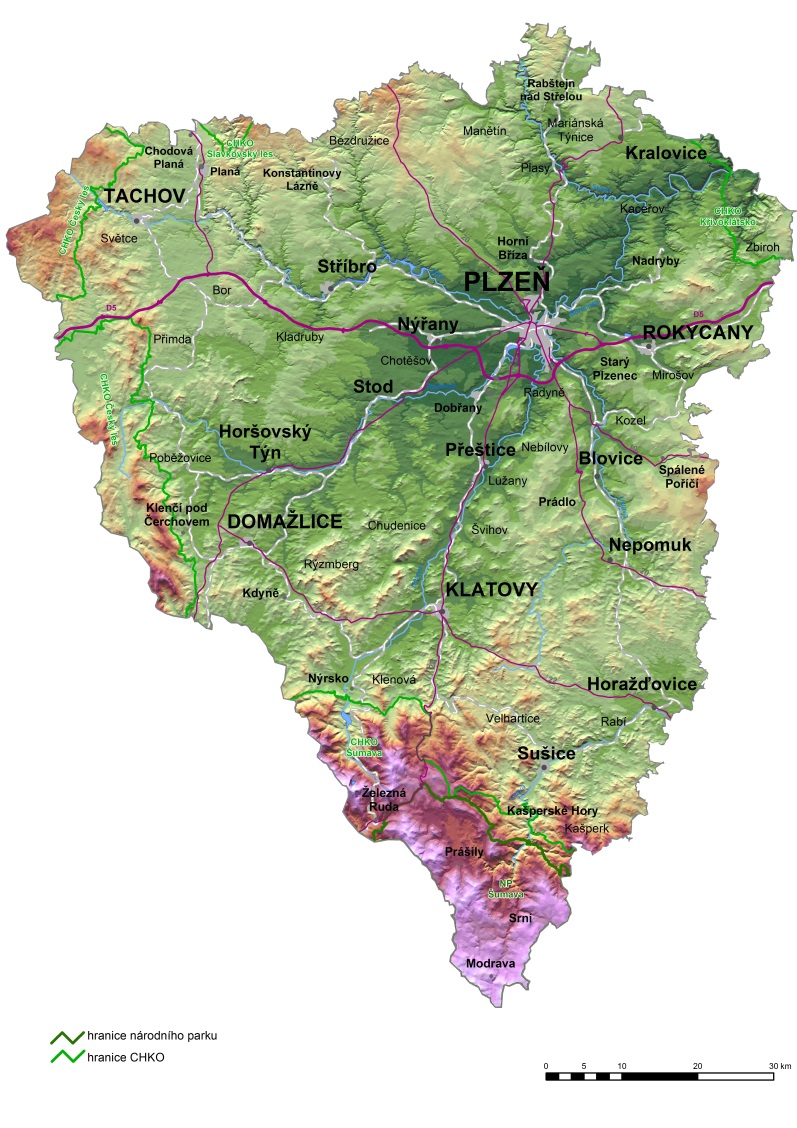 V kraji se nacházejí dvě oblasti přirozené akumulace vod (Brdy, Šumava) a významnou roli při zásobování obyvatelstva pitnou vodou hrají i vodní nádrže Nýrsko a Lučina. Většinu území kraje odvodňuje Berounka, která vzniká v Plzni soutokem Radbuzy a Mže. Část Klatovska a Sušicko odvodňuje Otava. Obě povodí náleží k úmoří Severního moře. Na území kraje je řada jezer – ledovcová Černé jezero, Čertovo jezero, Prášilské jezero, Laka a hrazené Odlezelské jezero. Na území kraje je zastoupeno 9 přírodních lesních oblastí, lesnatost činí 38,8 % a je nad průměrem České republiky, který činí 33,6 %. Z celkové rozlohy připadá přes 80 % na lesy hospodářské, asi 2 % na lesy ochranné a přes 16 % na lesy zvláštního určení. Produkce odpadů Plzeňského krajeCelková produkce odpadů Celková produkce odpadů v Plzeňském kraji se dlouhodobě pohybuje kolem 2 mil. tun za rok. Dílčí rozdíly v jednotlivých letech jsou závislé zejména na úrovni hospodářského růstu a prováděných investičních akcích stavebního charakteru. Tabulka 1: Celková produkce odpadů v letech 2009 – 2013.* Hodnoty byly opraveny na základě revize produkce odpadu za rok 2013Zdroj: Vyhodnocení plnění POH Plzeňského kraje za roky 2009 – 2013 Základní produkce nebezpečných odpadů je dlouhodobě vyrovnaná a pohybuje se kolem hodnoty 50 tis. tun odpadů. Produkce nebezpečných odpadů v roce 2012 výrazně stoupla. K tomuto výraznému nárůstu přispěla zejména vysoká produkce odpadu spojená s výstavbou železničních koridorů. Jedná se o odpad kat. č. 17 05 03 zemina a kamení obsahující nebezpečné látky ve výši 63 117,65 tun, (z toho produkce stavebních firem ve výši 61 809,67 tun). Pokud by byla tato jednorázová produkce (41 935,85 tun) odečtena, byla by produkce nebezpečných odpadům roku oproti roku 2011 nižší o 5 308 tun. Tato zvýšená produkce se promítla i do roku 2013 kdy stavební firma vyprodukovala NO katalogového čísla odpadu 17 05 03 - zemina a kamení obsahující nebezpečné látky ve výši 34 436 t. Produkce komunálních odpadů je dlouhodobě vyrovnaná a dosahuje hodnoty do 270 tisíc tun. V přepočtu na obyvatele vyprodukuje každý občan Plzeňského kraje 454 kg odpadů za rok, což je lehce pod republikovým průměrem, který je 492 kg/obyvatel. Nejvýznamnější složkou komunálního odpadu je směsný komunální odpad (katalogové číslo 20 03 01), kterého bylo v roce 2013 vyprodukováno 143 tis. tun.Graf 1: Celkové produkce odpadů v letech 2009 – 2013Graf 2: Celková produkce komunálních a nebezpečných odpadů v letech 2009 – 2013 Tabulka 2: Produkce odpadů dle skupin odpadů v letech 2009 - 2013  Zdroj: databáze krajského úřaduTabulka 3: Skupiny odpadů dle Přílohy č. 1 k vyhlášce č. 381/2001 Sb., Katalog odpadůGraf 3: Celková produkce odpadů dle skupin odpadů v roce 2013Téměř 90% hm. všech odpadů vznikajících v Plzeňském kraji v roce 2013 je tvořeno stavebními a demoličními odpady, včetně zemin (sk. 17), komunálními odpady z obcí jim podobnými odpady od podnikajících subjektů (sk. 20), odpady z tepelných procesů (sk. 10) a odpady ze zařízení na zpracování odpadů, včetně kalů ČOV (sk. 19). K dalším produkčně významným skupinám odpadů v Plzeňském kraji patří odpadní obaly, absorpční činidla apod. (sk. 15), odpady z kožedělného, kožešnického a textilního průmyslu (sk. 04) a odpady z tváření a z fyzikální a mechanické úpravy povrchu kovů a plastů (sk. 12). Tabulka 4: Hmotnostně nejvýznamnější producenti odpadů v roce 2013.Graf 4: Produkce nebezpečných odpadů dle skupin v roce 2013Na celkové produkci nebezpečných odpadů kraje se v roce 2013 podílelo hmotnostně nejvíce 5 skupin odpadů (téměř 83 % hm. z celkové produkce): stavební a demoliční odpady (sk. 17), odpady v katalogu odpadů jinak neurčené (autovraky, elektrošrot, odpadní baterie, odpady z čištění nádrží, vyřazené chemikálie, odpadní vyzdívky apod.) (sk. 16), odpady olejů a kapalných paliv (sk. 13), odpady z tváření a z fyzikální a mechanické úpravy povrchu kovů a plastů (sk. 12) a odpady z chemických povrchových úprav, z povrchových úprav kovů a jiných materiálů a z hydrometalurgie neželezných kovů (sk. 11). K dalším produkčně významným skupinám nebezpečných odpadů v Plzeňském kraji patří odpady ze zařízení na zpracování odpadů, včetně kalů ČOV (sk. 19), komunální odpady (sk. 20), odpadní obaly, absorpční činidla apod. (sk. 15), odpady ze zdravotní nebo veterinární péče (sk. 18), odpady z tepelných procesů (sk. 10) a odpady z výroby, zpracování, distribuce a používání nátěrových hmot (sk. 08).Tabulka 5: Hmotnostně nejvýznamnější producenti nebezpečných odpadů v roce 2013.V produkci odpadů Plzeňského kraje za roky 2009 – 2013 lze u jednotlivých skupin konstatovat:Tabulka 6: Hmotnostně nejvýznamnější producenti odpadů na území kraje v členění dle skupin odpadů.Ke skupinám odpadů, kde dominují pouze 3 významní původci odpadů, patří: odpady z geologického průzkumu, těžby, úpravy a dalšího zpracování nerostů (sk. 01), odpady ze zpracování dřeva a výroby desek, nábytku, celulózy, papíru a lepenky (sk. 03), odpady z kožedělného, kožešnického a textilního průmyslu (sk. 04), odpady ze zpracování ropy, čištění zemního plynu a pyrolytického zpracování uhlí (sk. 05), odpady z anorganických chemických procesů (sk. 06), odpady z tepelných procesů (sk. 10), odpady z chemických povrchových úprav, z povrchových úprav kovů apod. (sk. 11), a odpady ze zařízení na zpracování odpadů, včetně kalů ČOV (sk. 19). Srovnáním s údaji v Tabulce 2 je zřejmé, že opatření k předcházení produkce odpadů a omezování vlivu jejich nebezpečných vlastností na lidské zdraví a životní prostředí bude mít největší význam při zavedení u několika málo původců odpadů skupin 04, 10 a 19. Naproti tomu u výrazně rozptýlené produkce odpadů u mnoha původců (sk. 17 a 20) budou muset být v prevenční oblasti uplatněna především systémová řešení, včetně kontrolních postupů.Ve skupině 20 by největším původcem odpadu mělo být město Plzeň s produkcí 50 – 55 000 tis. t odpadu ročně. Vzhledem k tomu, že produkci odpadu nevykazuje město, ale pouze z části jednotlivé městské obvody, neprojevilo se toto v rámci evidence ve výše uvedené tabulce. Celková produkce odpadů v ORP Plzeňského kraje Celková produkce odpadů za jednotlivé obce s rozšířenou působností Plzeňského kraje je uvedena v následující tabulce. Produkce jednotlivých druhů odpadů za roky 2009 – 2013 v členění na ORP včetně vyhodnocení je uvedena v samostatné příloze POH PK. Tabulka 7: Celková produkce odpadů v členění na obce s rozšířenou působností*	Produkce odpadu katalogového čísla 17 05 03 - v množství 58,7 tis. tun v roce 2012 a 33,4 tis. tun v roce 2013 a odpadu katalogového čísla 17 05 04 - v množství 90,8 tis. tun v roce 2009, 65,7 tis. tun v roce 2012 a 44,6 tis. t v roce 2013.**	Produkce odpadu katalogového čísla 17 05 04 - v množství 236 tis. tun v roce 2009 a 43 tis. tun v roce 2013.Graf 5: Celková produkce odpadů dle ORP na území Plzeňského krajeGraf 6: Procentní zastoupení celkové produkce odpadů dle ORP v roce 2013Graf 7: Celková produkce odpadů na obyvatele dle ORP na území Plzeňského kraje Produkce prioritních druhů odpadů na území Plzeňského krajeTabulka 8: Měrná produkce vybraných odpadů v letech 2009 – 2013Produkce směsného komunálního odpadu, kovových a skleněných obalů, odpadních baterií a akumulátorů, autovraků, odpadních pneumatik, odpadů ze zdravotnictví a veterinární péče, nepoužitelných cytostatik a jiných nepoužitelných léčiv a odpadů s obsahem azbestu v Plzeňském kraji v letech 2009 - 2013 stagnuje. Významný je v uvedených letech nárůst produkce odpadu 20 02 01 (biologicky rozložitelný odpad) - cca 26 % hm./rok; biologicky rozložitelných komunálních odpadů - cca 7 % hm./rok; obalů a obalových odpadů celkem - 8,6 % hm. /rok (z toho papír a lepenka - 22,6 % hm./rok, plasty - 19,6 % hm. /rok); odpadní elektrická a elektronická zařízení - cca 43 % hm./rok. Oproti tomu, u objemných odpadů, kalů ČOV, biologicky rozložitelných odpadů z kuchyní a stravoven, lze v uvedených letech pozorovat trend poklesu produkce a u odpadů a zařízení s obsahem PCB byla dokonce v roce 2013 evidována nulová produkce. Kolísavá produkce je zaznamenána u stavebních a demoličních odpadů (mimo zeminy), nebezpečných odpadů, zářivek (maxima v letech 2011 a 2013) a odpadních olejů (minimum v roce 2013).Tabulka 9: Sběr zpětně odebraných elektrozařízení a elektroodpadů dle jednotlivých kolektivních systémů.Zdroj: data od kolektivních systémůSběr zpětně odebraných elektrozařízení a elektroodpadů v Plzeňském kraji má v letech 2009 – 2013 mírně klesající tendenci, z tohoto důvodu bude potřeba se do budoucna více zaměřit na propagaci zpětného odběru elektrozařízení. Tabulka 10: Sběr zpětně odebraných přenosných zdrojů proudu kolektivním systémem ECOBAT.Zdroj: ECOBAT s.r.o.Sběr zpětně odebraných přenosných zdrojů proudu v Plzeňském kraji má v posledních letech mírně stoupající trend a pohybuje se od 0,05 – 0,07 t.Produkce prioritních druhů odpadů v ORP Plzeňského kraje v roce 2013Tabulka 11: Produkce vybraných odpadů v roce 2013 v členění na ORP Plzeňského krajeVýhled produkce vybraných odpadů v Plzeňském kraji v roce 2026Klíčovou informací pro zpracování POH PK nejsou ani tak údaje z minulosti jako odhad vývoje produkce odpadů do budoucnosti. Protože v ČR neexistuje metodika prognózování produkce odpadů, byl pro tento účel navržen postup založený na posouzení intenzivních a extenzivních faktorů ovlivňujících budoucí vývoj produkce odpadů panelem odborníků.Intenzivní faktory, které mohou ovlivňovat budoucí produkci odpadů, spočívají v technologické podstatě činnosti, při které vzniká odpad (např. produkce odpadních olejů v závislosti na počtu ujetých km vozidel se vzhledem k prodlužování životnosti olejových náplní snižuje). Extenzivní faktor charakterizuje míru rozšíření dané činnosti (např. počet automobilů v provozu). Budou-li oba faktory do budoucna růst, pak lze očekávat i nárůst produkce odpadů spojených s činností, kterou tyto faktory popisují. A naopak. Učiníme-li předpoklad, že za významnou meziroční změnu produkce odpadu budeme považovat 3%, pak lze jednoduchou kalkulací odstupňovaných změn (1-významný růst, 2-mírný růst, 3-stagnace, 4-mírný pokles, 5-významný pokles, N-nelze posoudit) dojít k odhadu meziročních změn produkce odpadů uvedených v posledním sloupci následující tabulky.Tabulka 12: Výhled produkce vybraných odpadů v Plzeňském kraji v roce 2026 Zdroj: tým zpracovatelůNavržený postup vývoje produkce vybraných odpadů do roku 2026 ve srovnání s rokem 2013 poskytuje u většiny odpadů meziroční nárůsty 1,4 – 4,2 % hm/rok. Výjimku tvoří odpady s předpokládanou stagnací vývoje produkce - odpadní oleje, stavební a demoliční odpady (mimo zeminy) a směsný komunální odpad. Pouze u několika málo odpadů - sklo (20 01 02), kovy (20 01 40), nebezpečné odpady a odpady železných a neželezných kovů je prognózován meziroční pokles produkce  (o 0,7 – 4,9 % hm./rok). Tento navržený postup vývoje produkce samozřejmě nezohledňuje všechny potenciální faktory (intenzivní, extenzivní) mající na produkci vliv, stejně tak nepostihuje možné mimořádné stavy, které vyvolávají skokové změny v produkci odpadů.Vyhodnocení systému nakládání s vybranými skupinami odpadů na území Plzeňského krajePřehled nakládání s odpady Česká legislativa odpadového hospodářství rozlišuje tři skupiny způsobů nakládání s odpady:využívání odpadů (R kódy), odstraňování odpadů (D kódy),ostatní způsoby nakládání (N kódy).Tabulka 13:Přehled nakládání s odpady v letech 2009 - 2013* Hodnoty byly přepočteny na základě revize produkce odpadu za rok 2013Zdroj: Vyhodnocení plnění POH Plzeňského kraje za roky 2009 – 2013Při stanovení procentuálního množství, se kterým bylo na území kraje nakládáno, se množství využitých, skládkovaných a spalovaných odpadů vztahuje k produkci odpadů na území kraje. V souladu s metodikou pro výpočet indikátorů odpadového hospodářství se v rámci výpočtu nezapočítává mezikrajový pohyb odpadů a porovnává se množství odpadů, které byly v daném roce na území kraje vyprodukovány s množstvím odpadů, se kterými bylo na území kraje nakládáno.Celkové využití odpadů se dlouhodobě zvyšuje, podíl skládkovaných odpadů naopak klesá. Z výše uvedené tabulky je zřejmé, že na území kraje je nakládáno s menším množstvím odpadů, než je vyprodukováno, což svědčí o vývozu odpadů do okolních krajů.Nakládání s prioritními toky odpadů Komunální odpadyPro účely zpracování POH PK jsou do skupiny komunálních odpadů řazeny odpady skupiny 20 Katalogu odpadů a dále vybrané odpady podskupiny 15 01 Katalogu odpadů.Tabulka 14: Produkce a nakládání s komunálními odpady v letech 2009 až 2013.* Hodnoty byly přepočteny na základě revize produkce odpadu za rok 2013Zdroj: Vyhodnocení plnění POH Plzeňského kraje za roky 2009 – 2013Celková produkce komunálních odpadů se dlouhodobě pohybuje do 270 tisíc tun. V roce 2013 se produkce odpadu navýšila na 297 tisíc tun. Toto navýšení bylo způsobeno zvýšenou produkcí papíru a plastů (dotřiďovací linka na papír v ORP Tachov, která vykázala meziroční nárůst papíru a plastů ve výši několika desítek tisíc tun). V přehledech je produkce odpadů opravenaZ tohoto množství je každoročně více než 145,7 tisíc tun odpadů odstraněno na skládkách. Materiálové využívání komunálních odpadů se přesto dlouhodobě zvyšuje. Na území kraje je nakládáno s menším množstvím odpadů, než zde bylo vyprodukováno, což svědčí o vývozu komunálních odpadů do okolních krajů, případně do zahraničí.Graf 8: Blokové schéma produkce a nakládání s komunálními odpady Tabulka 15: Odhad vývoje produkce a nakládání s komunálními odpady v letech 2012 až 2016.Zdroj: Evidence kraje za roky 2012 a 2013 a vlastní odborný odhad Graf 9: Diagram nakládání s komunálními odpady do konce roku 2016Na území statutárního města Plzně zajišťují povinnosti původce městské obvody. Statutární město Plzeň obecně závaznou vyhláškou č. 5/2014 stanovilo systém shromažďování, sběru, přepravy, třídění, využívání a odstraňování komunálního odpadu vznikajícího na území statutárního města Plzně včetně jejich biologicky rozložitelné složky a včetně systému nakládání se stavebním odpadem s účinností od 1. 9. 2015. Statutární město Plzeň obecně závaznou vyhláškou č. 4/2014 stanovilo poplatek za komunální odpad vznikající na území města Plzně s účinností od 1. 9. 2015. Statutem města jsou od 1. 9. 2015 převedeny kompetence v odpadovém hospodářství (výhradně v samostatné působnosti) z městských obvodů na Magistrát města Plzně, přičemž rozsah doposud zajišťovaných služeb městskými obvody bude v prvním roce zavedení nového systému nakládání s komunálním odpadem zachován. Na základě Smlouvy o zavedení a organizaci celoměstského systému nakládání s komunálním odpadem na území statutárního města Plzně bude služby od 1. 9. 2015 zajišťovat společnost Čistá Plzeň, s.r.o. Přes výše uvedené změny neočekáváme do budoucna na území města nárůst množství produkce odpadů. Materiálově využitelné složky komunálních odpadůZa materiálově využitelné složky komunálních odpadů jsou považovány ty odpady, u nichž lze v praxi zajistit oddělený způsob sběru a jejich následnou úpravu na druhotnou surovinu. Jedná se o papír, plasty, sklo, kovy a textil ze skupiny 20 katalogu odpadů. Součástí komunálních odpadů jsou také odpadní obaly, které lze v rámci komunálních systémů sběru sbírat a vykazovat v podskupině 15 01. Tabulka 16: Materiálově využitelné složky komunálních odpadů.Zdroj: POH ČRTabulka 17: Produkce materiálově využitelných složek komunálních odpadů.1 pouze z obcí							Zdroj: databáze krajského úřaduPři podrobném prozkoumání produkce materiálově využitelných složek komunálních odpadů, lze konstatovat, že úroveň separace materiálově využitelných složek komunálních odpadů stále postupně narůstá (zejména odpady 20 01 01, 20 01 02, 20 01 39). Produkce obalových materiálů pod kódy 15 01 mírně klesá. Separace materiálově využitelných složek komunálních odpadů, kromě kovu, probíhá zejména prostřednictvím sítě sběrných nádob na separované komodity.   Tabulka 18: Počet nádob pro sběr jednotlivých komodit evidovaných na konci roku (ks).Zdroj: EKO-KOM a.s.Přestože nádob na separovaný sběr stále přebývá a množství odděleně sesbíraných materiálově využitelných složek postupně narůstá, bude nutno do budoucna stále posilovat stávající síť sběru a množství separovaných odpadů stále zvyšovat. Odděleně sesbírané materiálově využitelné složky komunálního odpadu, jsou dotříďovány na dotříďovacích linkách a následně předávány k dalšímu využití.Směsný komunální odpadSměsný komunální odpad (dále jen SKO) je složka odpadu vznikající po vytřídění papíru, plastů, skla, nápojového kartonu, kovů, nebezpečného odpadu, objemného odpadu aj. SKO se vyznačuje velmi proměnlivým složením, obsahuje v různém poměru obaly, papír, lepenku, textil, plasty, sklo, kovový odpad, bioodpad, ale také chemikálie, baterie, léky, apod. Z hlediska zákona o odpadech a dle Katalogu odpadů je směsný komunální odpad, jako ostatní komunální odpad, zařazen pod katalogové číslo 20 03 01.Tabulka 19: Produkce a nakládání se směsným komunálním odpadem v letech 2009 až 2013.Zdroj: databáze krajského úřadu Produkce směsného komunálního odpadu je dlouhodobě vyrovnaná. Na skládkách bylo v roce 2013 uloženo 113 627 tun směsného komunálního odpadu, což je 79,23 % produkce tohoto odpadu v kraji. Dalších téměř 30 tis. tun směsného komunálního odpadu bylo uloženo mimo území kraje. Biologicky rozložitelné komunální odpady a biologicky rozložitelné odpadyPod pojmem BRKO se zahrnují veškeré komunální odpady mající podíl biologicky rozložitelné složky. Výpočet BRKO je proveden dle Matematického vyjádření soustavy indikátorů. Do výpočtu celkového množství produkovaného BRKO se z jednotlivých druhů odpadů započítává pouze jejich biologicky rozložitelná část, jejíž obsah je stanoven na základě příslušných koeficientů stanovených v Matematickém vyjádření soustavy indikátorů. Nejvýznamnější složkou BRKO je SKO. SKO obsahuje biologicky rozložitelnou složku ve výši 48 %.  Dále významně přispívají k produkci BRKO objemný odpad (katalogové číslo 20 03 07) a biologicky rozložitelné odpady ze zahrad a parků (katalogové číslo 20 02 01). Do výpočtu jsou dále zahrnuty odpady papír a lepenka (20 01 01), biologicky rozložitelný odpad z kuchyní a stravoven (20 01 08) oděvy (20 01 10), textilní materiály (20 01 11), dřevo neuvedené pod číslem 20 01 37 (20 01 38) a odpad z tržišť (200302). Jejich produkce je uvedena v Tabulce 8 Měrná produkce vybraných odpadů v letech 2009 – 2013. V následující tabulce jsou uvedeny koeficienty podílu biologicky rozložitelných odpadů v jednotlivých komunálních odpadech.Tabulka 20: Koeficienty podílu biologicky rozložitelných odpadů v komunálním odpadu.Zdroj: Matematické vyjádření soustavy indikátorůTabulka 21: Produkce a nakládání s biologicky rozložitelným komunálním odpadem v letech 2009 až 2013.Zdroj: databáze krajského úřadu Zatímco produkce a materiálové využití BRKO pozvolna narůstá, skládkování od roku 2009 pokleslo. Tento trend je vzhledem k charakteru odpadu velmi žádoucí. Na území kraje bylo v roce 2013 skládkováno 63 536 t BRKO, což činí cca 110 kg/obyvatele. Materiálově bylo využíváno 50 356 t BRKO převážně na kompostárnách, případně se jedná o materiálové využití odděleně sesbíraného papíru. Energeticky bylo využito pouze 954 t BRKO a to převážně odpadu 20 02 01.Nejvýznamnější složkou BRKO je směsný komunální odpad. Podrobný rozbor jeho nakládání je uveden výše. Druhou nejvýznamnější složkou s obsahem BRKO je objemný odpad.Tabulka 22: Produkce a nakládání s objemným odpadem (kat. č. 20 03 07) v letech 2009 až 2013.Zdroj: databáze krajského úřaduProdukce objemných odpadů má od roku 2010 klesající tendenci. Je to způsobeno zejména lepším tříděním odpadů přijímaných na sběrné dvory. Množství skládkovaných odpadů v letech 2009 a 2011 převyšuje celkovou produkci, to je dáno tím, že na území Plzeňského kraje byl objemný odpad dovážen. Pozitivem je, že podíl skládkování se snižuje a zároveň roste podíl materiálového využití.Samostatnou složkou BRKO je biologicky rozložitelný odpad evidovaný pod katalogovým číslem 20 02 01. Pod tímto kódem se evidují samostatně sesbírané „zelené“ odpady ze zahrad a z údržby městské zeleně.Tabulka 23: Produkce a nakládání s biologicky rozložitelným odpadem (kat. č. 20 02 01) v letech 2009 až 2013.Zdroj: databáze krajského úřadu Produkce tohoto typu odpadů dlouhodobě narůstá a s novou povinností obcí zavést samostatný tříděný sběr biologicky rozložitelného odpadu se předpokládá i další výrazný nárůst. Stavební a demoliční odpadyTabulka 24: Produkce a nakládání se stavebními a demoličními odpady (skupina 17 Katalogu odpadů mimo 17 04) v letech 2009 až 2013Zdroj: databáze krajského úřadu Produkce stavebních odpadů od roku 2009 do roku 2012 byla kolísavá, výrazný nárůst nastal v roce 2013. Produkce těchto odpadů je přímo závislá na množství a rozsahu stavební činnosti realizované na území kraje. Nebezpečné odpadyTabulka 25: Produkce a nakládání s nebezpečným odpadem v letech 2009 až 2013Zdroj: databáze krajského úřadu Výrazná část produkovaných nebezpečných odpadů není na území kraje koncově zpracovávána, ale jsou odváženy mimo kraj. Na území kraje dochází pouze ke stabilizaci nebezpečných odpadů před jejich předáním dalším oprávněným osobám.Výrobky s ukončenou životnostíObaly a obalové výrobkyzahrnuje odpady skupiny 15 01 Katalogu odpadůV souladu se zákonem č. 477/2001 Sb., o obalech, v platném znění, zajišťuje sběr a využití použitých obalů a odpadů z obalů AOS EKO-KOM, a.s.Tabulka 26: Produkce a nakládání s odpady z obalů v letech 2009 až 2013Zdroj: databáze krajského úřadu Na území kraje je přímo materiálově využíváno 33 % produkovaných odpadů z obalů. Toto číslo se jeví jako poměrně nízké. Oprávněné osoby by měly zaevidovat odpady dotříděné na třídící lince pod kódem R12 (předúprava odpadů k aplikaci některého z postupů uvedených pod označením R1 – R11), což je dle metodiky pro výpočet indikátorů odpadového hospodářství považováno za využití odpadu.  Odpadní elektrická a elektronická zařízenízahrnuje odpady 20 01 23, 20 01 35, 20 01 36 z Katalogu odpadů bez rozdílu kategorieElektrická a elektronická zařízení po skončení jejich životnosti mají občané možnost odevzdat v rámci systému odpadového hospodářství obcí, nebo prostřednictvím kolektivních systémů zajišťujících zpětný odběr. V současné době je v naší republice registrováno 16 kolektivních systémů s povolením MŽP. Mezi nejvýznamnější z nich patří kolektivní systémy ASEKOL a.s., Elektrowin a.s., Retela s.r.o. a Rema Systém a.s., které zajišťují zpětný odběr téměř všech skupin vyřazených elektrozařízení a kolektivní systém Ekolamp s.r.o., který zajišťuje zpětný odběr elektrozařízení skupiny 5 – osvětlovací zařízení. Elektrická a elektronická zařízení po skončení jejich životnosti předaná kolektivním systémům nejsou evidována jako odpad. Odpadem se stávají až při předání do koncového zpracovatelského zařízení. Předání je evidováno pod kódem BN30.Tabulka 27: Produkce a nakládání s odpadními elektrickými a elektronickými zařízeními v letech 2009 až 2013Zdroj: databáze krajského úřadu Materiálové využití odpadních elektrických a elektronických zařízení výrazně převyšuje v letech 2009 – 2012 jejich produkci. Je to způsobeno tím, že do zařízení na území kraje jsou ke zpracování svážena elektrozařízení zařízení z jiných krajů i ze zahraničí. Odpadní baterie a akumulátoryzahrnuje odpady 16 06 01, 16 06 02, 16 06 03, 16 06 04, 16 06 05, 20 01 33, 20 01 34 z Katalogu odpadů bez rozdílu kategorie.Tabulka 28: Produkce a nakládání s odpadními bateriemi a akumulátory v letech 2009 až 2013Zdroj: databáze krajského úřadu Hlavní část sesbíraných odpadních baterií a akumulátorů tvoří olověné akumulátory z automobilů. Na území kraje nejsou s výjimkou dotřídění zpracovávány žádné akumulátory a baterie. Veškeré olověné akumulátory jsou odváženy mimo kraj, převážně do zařízení Kovohutě Příbram nástupnická, a.s. Na území kraje zajišťuje sběr drobných baterií a akumulátorů kolektivní systém ECOBAT s.r.o., který má na území kraje zřízeno 828 veřejných míst, kam lze baterie odevzdat. Sesbírané baterie jsou předávány k dalšímu zpracování od zařízení mimo kraj.Vozidla s ukončenou životností (autovraky)zahrnuje odpady 16 01 04 z Katalogu odpadů Tabulka 29: Produkce a nakládání s autovraky v letech 2009 až 2013Zdroj: databáze krajského úřadu Výrazně vyšší množství zpracovaných vozidel s ukončenou životností než je krajská produkce v letech 2012 – 2013, je způsobeno dovozem autovraků do zpracovatelských zařízení (demontáž autovraků) na území kraje.Odpadní pneumatikyzahrnuje odpady 16 01 03 z Katalogu odpadů Tabulka 30: Produkce a nakládání s odpadními pneumatikami v letech 2009 až 2013Zdroj: databáze krajského úřadu Pneumatiky po skončení životnosti by dle zákona měly podléhat zpětnému odběru. Bohužel tento systém plně nefunguje a většina (1 351 tun) produkovaných odpadních pneumatik byla v roce 2013 předána v režimu odpadů. Více než 92 % odpadních pneumatik je předáváno k dalšímu využití mimo kraj.Kaly z čistíren komunálních vodPro účely vyhodnocení produkce a nakládání s kaly z čistíren odpadních vod je používáno množství kalů z čistíren komunálních odpadních vod (katalogové číslo 19 08 05) přepočtených na sušinu, které byly na sledovaném území vyprodukovány a evidovány podle zákona č. 185/2001 Sb., o odpadech a prováděcích vyhlášek v platném znění. Tabulka 31: Produkce a nakládání s kaly z čistíren odpadních vod v letech 2009 až 2013Zdroj: databáze krajského úřadu Z celkové produkce kalů v roce 2013 bylo 6 755 tun materiálově využito přímo na území kraje. Zbytek těchto odpadů je odvážen mimo území Plzeňského kraje.Odpadní olejeDruhy odpadů, které jsou považovány za odpadní oleje, jsou definovány vyhláškou č. 383/2001 Sb., příloha č. 13 v platném znění. Tabulka 32: Produkce a nakládání s odpadními oleji v letech 2009 až 2013Zdroj: databáze krajského úřadu Produkce odpadních olejů v Plzeňském kraji v posledních letech klesá. Je to způsobeno zejména zvýšeným využíváním systému zpětného odběru použitých olejů. Oleje převzaté v rámci zpětného odběru a také v rámci odpadů jsou téměř z 80 % předávány k dalšímu zpracování mimo kraj. V současné době vstoupila v platnost nová legislativa, na jejímž základě budou použité oleje vyjmuty z režimu zpětného odběru a budou předávány pouze v režimu odpadů.Odpady ze zdravotnické a veterinární péčeZahrnuje všechny druhy odpadů, které v Katalogu odpadů jsou zařazeny do skupiny 18. Tabulka 33: Produkce a nakládání s odpady ze zdravotnické a veterinární péče v letech 2009 až 2013Zdroj: databáze krajského úřadu Produkce odpadů ze zdravotnické a veterinární péče v Plzeňském kraji od roku 2011 opět postupně narůstá. Vzhledem k postupnému stárnutí naší populace lze předpokládat pokračování tohoto trendu. Odpady ze zdravotnické a veterinární péče jsou spalovány ve spalovně nebezpečných odpadů, případně ukládány na skládkách nebezpečných odpadů. 2.3.2.9	     Specifické skupiny nebezpečných odpadůOdpady s obsahem azbestuzahrnuje odpady 06 07 01, 06 13 04, 10 13 09, 16 01 11, 16 02 12, 17 06 01, 17 06 05 z Katalogu odpadů Tabulka 34: Produkce a nakládání s odpady s obsahem azbestu v letech 2009 až 2013Zdroj: databáze krajského úřaduProdukce odpadů obsahující azbest se od roku 2011 snižuje. Snižuje se i množství těchto odpadů ukládaných na skládky. Odstraňování staveb, u nichž jsou identifikovány stavební odpady s obsahem azbestu, podléhá zvláštnímu režimu a schválení příslušnou hygienickou stanicí.      Odpady s obsahem PCBzahrnuje odpady 13 01 01, 13 03 01, 16 01 09, 16 02 09, 16 02 10, 170902 z Katalogu odpadů Tabulka 35: Produkce a nakládání s odpady s obsahem PCB v letech 2009 až 2013Zdroj: databáze krajského úřaduZnámé potenciální zdroje odpadů s obsahem PCB byly odstraněny již do konce roku 2010. Produkce evidované po tomto datu jsou z neznámých, neevidovaných zdrojů souvisejících s odstraňováním starých zátěží. Z pohledu správného nakládání s tímto druhem velmi nebezpečného odpadu je nezbytné při jeho objevení zajistit jeho likvidaci dle aktuálně platných právních předpisů. Veškeré odpady s obsahem PCB jsou předávány k likvidaci mimo území kraje. Odpady s obsahem perzistentních organických znečišťujících látekNově monitorovanou skupinou odpadů budou odpady s obsahem perzistentních organických znečišťujících látek (POP´s). Tyto odpady dosud nebyly sledovány a nejsou informace o jejich tocích. Do budoucna budou přijata opatření ke zjištění jejich výskytu a posílení informovanosti veřejnosti o těchto odpadech.Odpady s obsahem přírodních radionuklidůDalší nově sledovanou skupinou odpadů budou odpady s obsahem přírodních radionuklidů. V současné době takovéto odpady nejsou na území kraje evidovány. 2.3.2.10 	Další skupiny odpadůBiologicky rozložitelné odpady z kuchyní a stravovenzahrnuje odpady 20 01 08 z Katalogu odpadů Tabulka 36: Produkce a nakládání s biologicky rozložitelným odpadem z kuchyní a stravoven v letech 2009 až 2013Zdroj: databáze krajského úřaduProdukce biologicky rozložitelných odpadu z kuchyní a stravoven v roce 2013 činila 801 tun, což činí 1,4 kg/obyvatele. Produkovaný biologický odpad s kuchyní a stravoven je na území Plzeňského kraje dovážen a většina je materiálově využívána. Menší podíl je skládkován i spalován. Do budoucna bude třeba posílit sběrnou síť a její využití nejvýznamnějšími původci biologicky rozložitelných odpadů z kuchyní a stravoven, a to jak z občanské, tak živnostenské oblasti. Odpady železných a neželezných kovůDalší sledovanou skupinou odpadů jsou odpady železných a neželezných kovů. Jejich produkce na úrovni kraje je uvedena v Tabulce č. 8. Cíl týkající se těchto odpadů stanovuje zpracovávat kovové odpady a výrobky s ukončenou životností na materiály za účelem náhrady primárních surovin. Odpady železných a neželezných kovů jsou sbírány nejenom na sběrných dvorech, ale zejména prostřednictvím sítě zařízení ke sběru a výkupu odpadů a také prostřednictvím mobilního sběru. Odpady jsou následně předávány k dalšímu využití. Výrobky s ukončenou životností jsou sbírány kolektivními systémy a následně předávány ke zpracování do zpracovatelských zařízení. 2.3.2.11	Staré zátěžeNa webových stránkách Plzeňského kraje je uveřejněna rozsáhlá studie o starých ekologických zátěžích v Plzeňském kraji. Pro účely POH PK byly vybrány tři oblasti sanace SEZ, které jsou nejaktuálnější. Jedná se o:Sanace KolovečSanace kontaminovaného území Koloveč řešila odstranění ohniska staré ekologické zátěže v bývalém areálu Chodských pletáren, výrobní družstvo, Koloveč a dále následnou sanaci znečištění podzemní vody a půdního vzduchu kontaminované chlorovanými uhlovodíky, především PCE. Sanační práce byly prováděny v období listopad 2013 – září 2015. Za dobu realizace projektu byly odstraněny ClU – ze zemin nesaturované zóny odtěženo 275,77 t kontaminovaných zemin se středním obsahem ClU 129 mg/kg suš. a 7,83 t kalu s průměrným obsahem ClU cca 110 mg/kg suš. Vypočtené množství odstraněných ClU činí cca 36 kg. Ze zemin nesaturované zóny ventingem bylo přečištěno 429 600 m3 půdního vzduchu. Vypočtené množství odstraněných ClU činí cca 24 kg. Přečištěno bylo 5 156 m3 podzemní vody, odstraněné množství ClU činilo 4 kg.Sanace Plzeň-LibušínSanace kontaminovaného území Plzeň-Libušín řešila odstranění ohniska staré ekologické zátěže v bývalém areálu Čistíren a prádelen města Plzně a dále následnou sanaci znečištění podzemní vody a půdního vzduchu kontaminované chlorovanými uhlovodíky a ropnými látkami. Sanace nesaturované zóny vně objektů a sanace mělké zvodně (odtěžba kontaminovaných zemin a stavebně sanační čerpání) bylo realizováno v období září až listopad 2013. Sanace nesaturované zóny uvnitř objektů (venting spojený s propařováním) a sanace hlubší zvodně (čerpání podzemní vody v ohniscích znečištění) byla zahájena v září 2013 a ukončena v červenci 2015, sanace hlubší zvodně inovativní technologií stimulované biologické reduktivní dehalogenace (zasakování syrovátky) a aplikace nulamocného železa byla ukončena v červenci 2015. Odtěžbou kontaminovaných zemin bylo odstraněno 199 kg ClU, propařováním 4 826 kg ClU a 8 864 ropných látek a ventingem 597 kg ClU a 5 169 kg ropných látek.Sanace HolostřevyV areálu bývalé obalovny živičných drtí Holostřevy byl v srpnu 2013 rámci akce Odstraňování starých ekologických zátěží v areálu bývalé obalovny živičných drtí Holostřevy proveden předsanační průzkum. V období říjen 2013 – leden 2014 došlo k odstranění ohnisek znečištění zemin PCB, ohnisek znečištění zemin C10-C40, stavebních konstrukcí, stavebně-sanačnímu čerpání podzemní vody, odtěžbě sedimentů Starého potoka, vyčištění areálové kanalizace, rekonstrukce a provozu stávající ČOV, sanačního monitoringu. V r. 2014 došlo k vybudování drénu na zamezení dotace podzemních vod do vod povrchových. Z horninového prostředí nesaturované zóny bylo odstraněno celkem cca 217 kg PCV a 1 200 kg C10 - C40, za období listopad 2013 – leden 2014 bylo stavebně-sanačním čerpáním přečerpáno a vyčištěno 1 362 m3 podzemních vod, odstraněno bylo cca 74 mg PCV a 0,22 kg C10 - C40. V průběhu roku 2013 proběhla rekonstrukce stávající ČOV a jejím provozem v průběhu celého období sanace bylo vyčištěno 5 760 m3 podzemních vod a odstraněno bylo cca 855 mg PCB.Síť zařízení k nakládání s odpady na území kraje V následující tabulce jsou shrnuty základní informace o stacionárních zařízeních k nakládání s vybranými odpady na území Plzeňského kraje, kterým byl udělen souhlas KÚ Plzeňského kraje k provozu zařízení. Kompletní seznam zařízení je zpracován v příloze č. 7.2 POH PK.Tabulka 37: Přehled stacionárních zařízení k nakládání s odpady na území kraje*databáze krajského úřaduSběrné dvory Sběrný dvůr je zařízení, které splňuje všechny technické a legislativní požadavky pro sběr a krátkodobé skladování (shromažďování) jednotlivých složek komunálního odpadu např. objemných odpadů, kovů, biologicky rozložitelných odpadů ze zeleně (tráva, listí), dřeva (dřevěné desky, dřevotříska, dýha, nábytek), stavebních odpadů, nebezpečných složek (motorové, převodové, mazací a jiné oleje, olověné akumulátory, barvy). Doplňkově bývá zajištěn sběr pneumatik, papíru a lepenky, skla a plastů, textilních materiálů. Sběrné dvory mohou složit také jako místa zpětného odběru elektrozařízení (elektropřístroje, televize, rádia, chladničky, počítače, baterie, zářivky). Jsou fyzickým osobám přístupné v provozní době a za podmínek stanovených v provozním řádu zařízení. Dle této evidence se na území kraje nachází 76 sběrných dvorů provozovaných se souhlasem KÚ. Na území kraje se dále nacházejí místa ke shromažďování, sběru a třídění komunálních odpadů bez souhlasu kraje. U většiny sběrných dvorů není bohužel stanovena roční kapacita zařízení. Ta je stanovena pouze u 12 sběrných dvorů – celková roční kapacita těchto 12 zařízení je 21,2 tis. tun odpadu. Dalších 57 sběrných dvorů má uvedenou pouze okamžitou kapacitu přijímaných odpadů. Celková okamžitá kapacita těchto 57 zařízení činí 4 tis. tun. U osmi zařízení není kapacita uvedena. Jak je z dále uvedené mapy patrné, rozmístění sběrných dvorů je nerovnoměrné. Zatímco ve větších obcích a jejich okolí je vybavenost sběrnými dvory poměrně dobrá, pro občany menších sídel mohou být sběrné dvory v některých lokalitách až nedostupné. Obecně je doporučováno, že by se sběrný dvůr neměl nacházet ve vzdálenosti větší než 5 km od obce, pokud bychom toto kritérium vztáhli na výše uvedenou mapu, lze identifikovat několik oblastí, kde je hustota sítě sběrných dvorů nedostatečná. Jedná se zejména o území ORP Klatovy, Sušice.Obrázek 1: Mapa sběrných dvorů na území kraje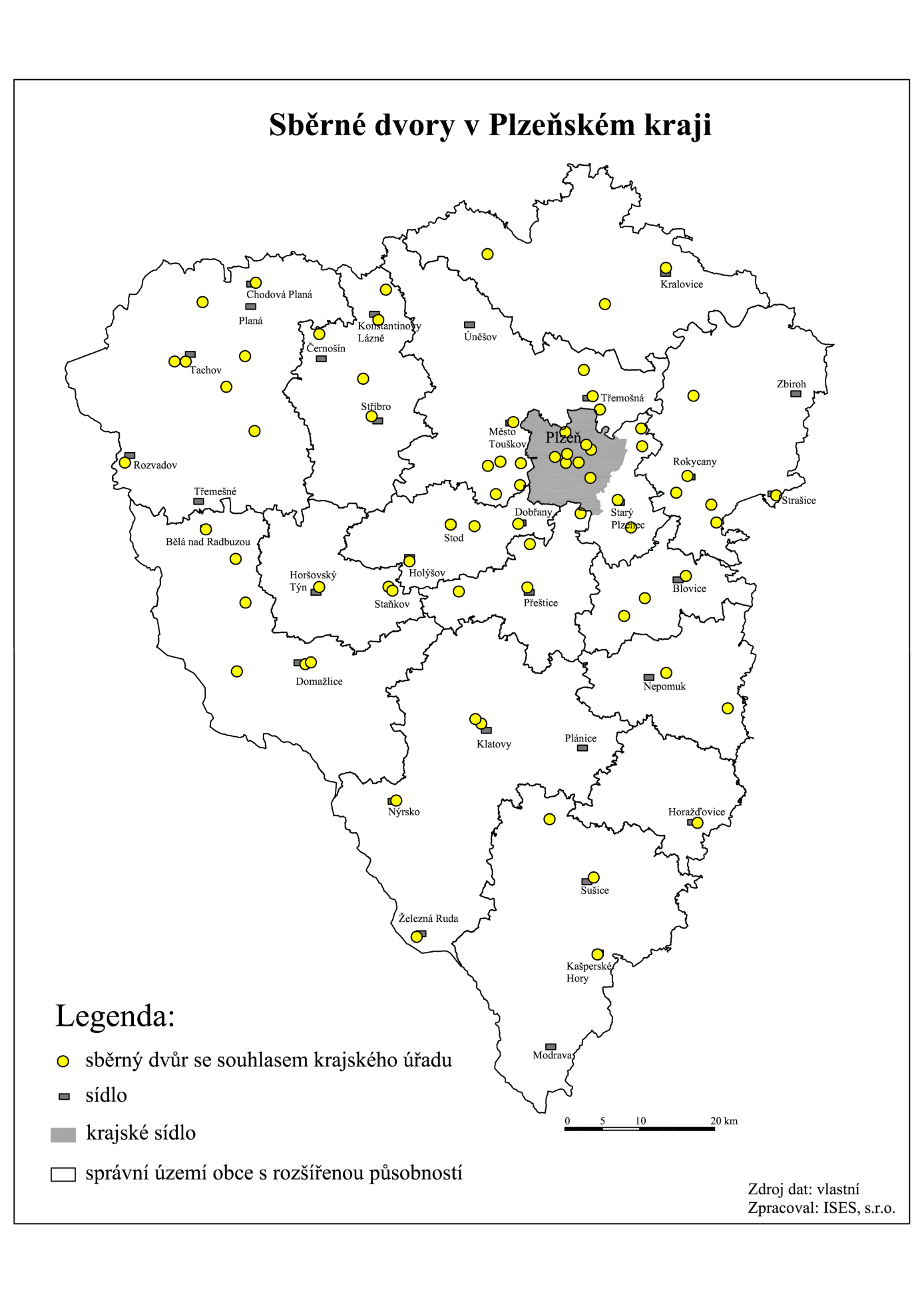 Třídící linky a překládací stanice Na území Plzeňského kraje se nachází celkem 43 stacionárních zařízení provozovaných se souhlasem k třídění odpadů. Z toho 9 zařízení jsou třídící linky na papír, sklo, plasty, kovy, textil a oděvy a 3 překládací stanice.Mezi nejvýznamnější zařízení na třídění papíru, skla, plastů nebo kovů patří zařízení provozované společnostmi:s roční kapacitou:IGRO s.r.o. (Planá)		55 000 t odpaduRECYKLO, spol. s r.o. (Líně)		40 000 t odpaduBecker Bohemia s.r.o. (Kralovice)		29 000 t odpaduD.O.O.S. TRADE, spol. s r.o. (Zruč - Senec)	10 - 20 000 t odpaduZápadočeské komunální služby a.s. (Plzeň)	19 000 t odpaduFERMET s.r.o. (Chrást)		10 000 t odpaduBecker Bohemia s.r.o., (Dýšina )		9 800 t odpaduTSR Czech Republic s.r.o. (Plzeň)		s okamžitou kapacitou 8 000 t odpadu AVE sběrné suroviny a.s. (Plzeň)Mezi nejvýznamnější zařízení na třídění stavebních odpadů patří zařízení provozované společnostmi:s roční kapacitou:AZS 98, s.r.o. - stř.Blovice		s okamžitou kapacitou 50 000 t odpadu    AZS 98, s.r.o. - stř. Rokycany		s okamžitou kapacitou 40 000 t odpadu     AZS 98, s.r.o. - stř. 5 – Valcha (Plzeň)		s okamžitou kapacitou 35 000 t odpaduLuděk Marval (Kdyně)		s okamžitou kapacitou 10 000 t odpadu Dále se na území kraje nachází mnoho menších zařízení s roční kapacitou do 5000 t za rok. Největší z nich jsou provozovány společnostmi:s roční kapacitou:RUMPOLD - P s.r.o., (Sušice)		4 200 t odpaduEKO - I recykling s.r.o. (Černošín)		3 800 t odpadůRumpold - R Rokycany s.r.o. (Rokycany)	2 000 t odpadůMnoho zařízení nemá uvedenu celkovou ale pouze okamžitou kapacitu, některá zařízení mají uvedenu kapacitu za hodinu, u několika zařízení není kapacita uvedena vůbec. Třídící linky mají celkovou roční kapacitu 134 tis. t, překládací stanice uvádí celkovou roční kapacitu 30 tis. t. Roční kapacita ostatních zařízení na třídění odpadu činí 60 tis. t/rok, dalších 8 zařízení uvádí okamžitou kapacitu 44 tis. tun. Obrázek 2: Mapa zařízení pro třídění odpadů na území kraje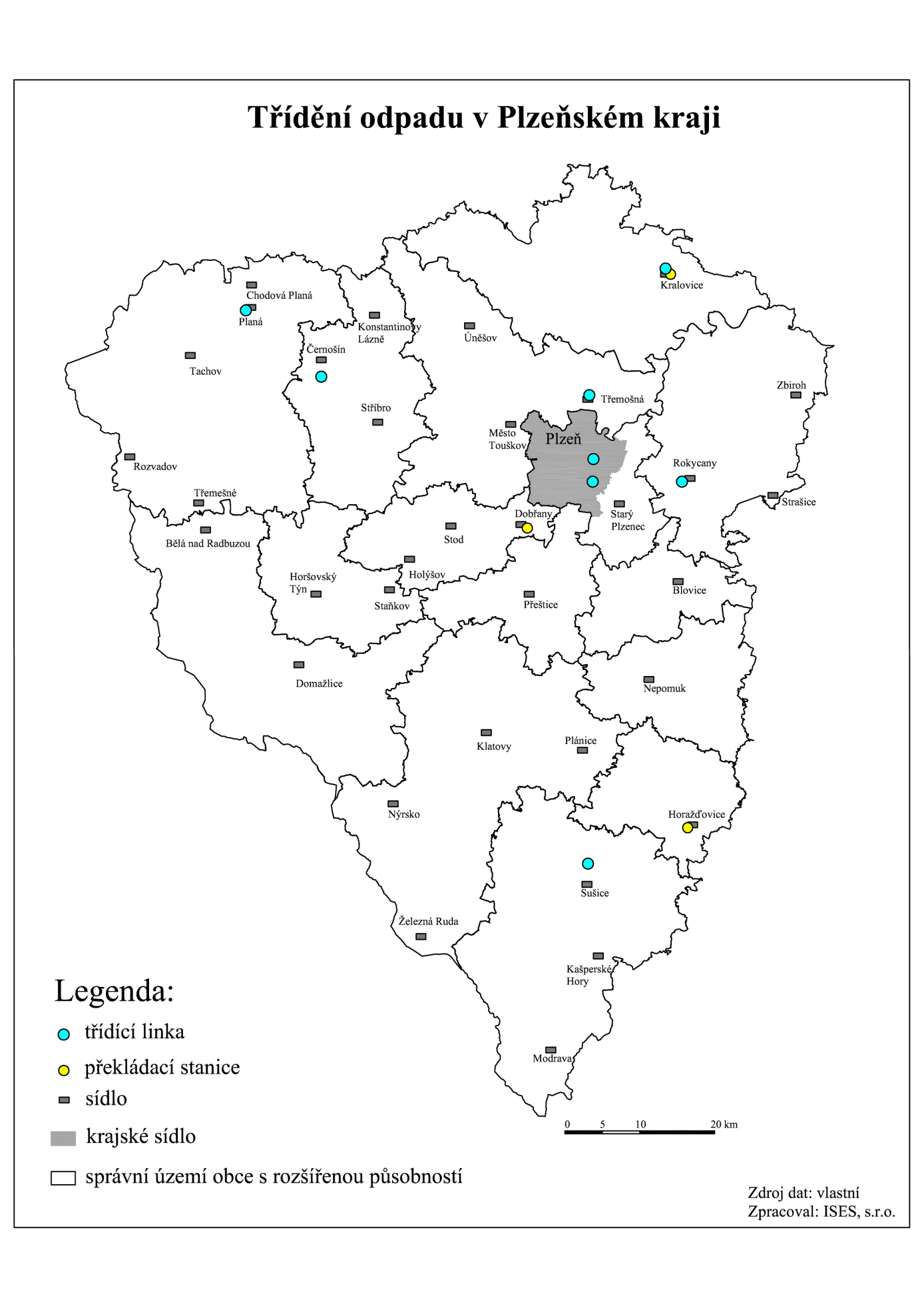 Kompostárny Kompostování lze rozdělit do několika skupin a to na kompostování v domácnostech (zahradní kompostování), komunitní kompostování (místní kompostování) a komunální či průmyslové kompostování.Na území Plzeňského kraje se nachází celkem 19 kompostáren o celkové kapacitě cca 42 tis. t odpadů. Z tohoto počtu jsou pouze 9 kompostárny s větší kapacitou (5 000 – 10 000 t), 8 kompostáren má kapacitu 1 000 – 3 000 t a 6 kompostáren má kapacitu do 500 t/rok. Kompostárny jsou nerovnoměrně rozmístěny po kraji a vzhledem k nákladům na odvoz bioodpadů může být problematické je optimálně využít.  Možnou překážkou může být, že některé kompostárny byly podpořeny z OPŽP a obce se v rámci přípravy projektu zavázaly, že kompostárnu budou využívat pouze pro své potřeby a neumožňují tak přijímat odpady i z okolních obcí.  Do budoucna bude vhodné celou síť optimalizovat a podpořit zejména rozvoj kompostáren, které bude mít možnost využívat více obcí v dané lokalitě.  Obrázek 3: Mapa kompostáren na území kraje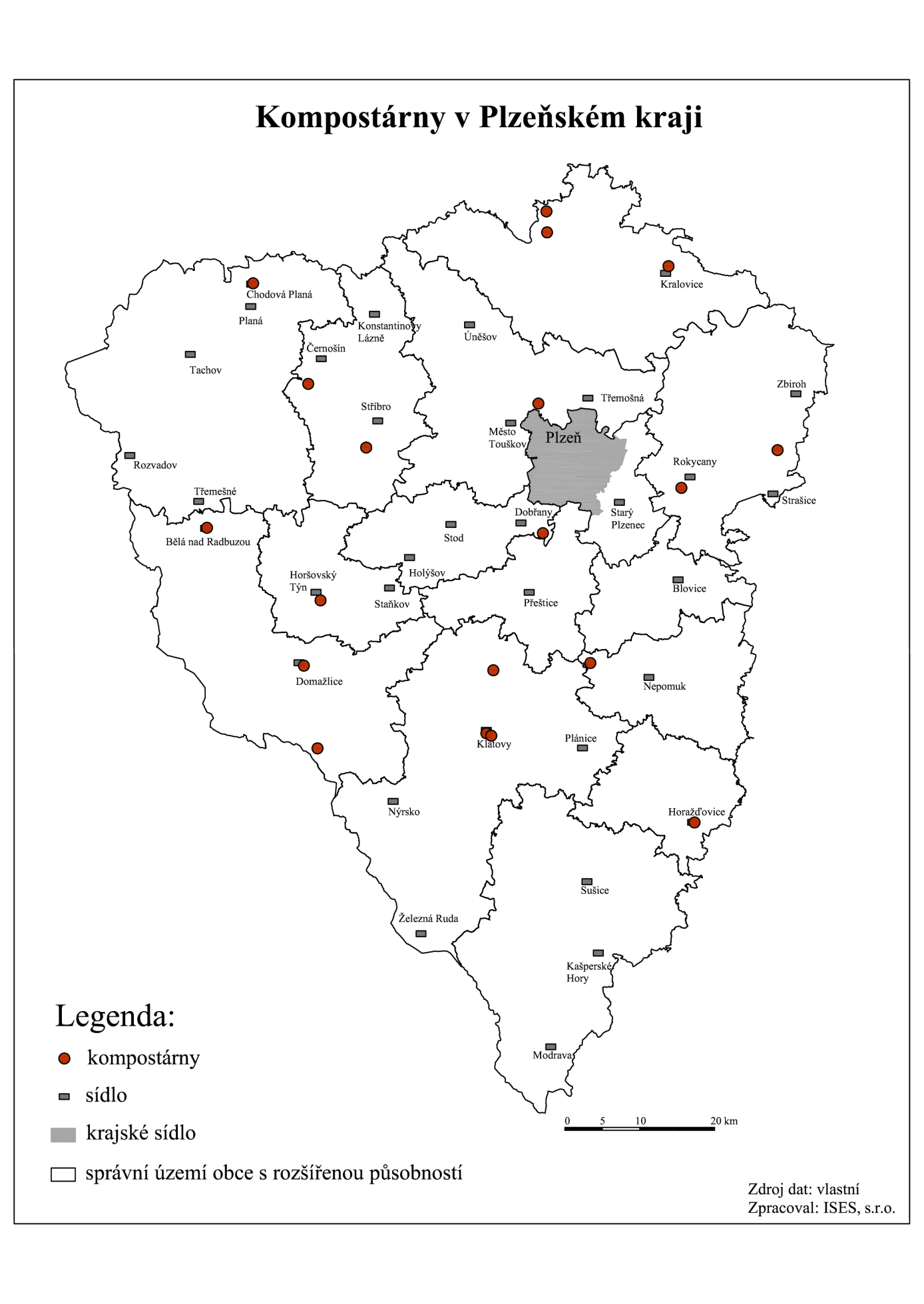 Drcení a recyklace Na území Plzeňského kraje nachází 31 zařízení na drcení a recyklaci odpadu.Celková roční kapacita zařízení na drcení odpadu přesahuje 1 220 tis tun. Jedná se u zařízení na drcení stavebního odpadu, dřeva, plastů atp. Největšími provozovateli drtících linek na stavební odpady jsou zařízení společností Petr Březina - APB Plzeň, s roční kapacitou 148 tis m3, EUROVIA CS, a.s. -závod Plzeň / recyklace, s roční kapacitou 80 tis. t a tři linky společnosti AZS 98, s.r.o., dvě s roční kapacitou 40 tis. t, třetí linka s okamžitou kapacitou 35 tis. t.Dále se na území kraje nachází dvě zařízení na drcení dřeva, provozované společnostmi KRONOSPAN CR, spol. s r.o. a SILVA CZ, s.r.o. (Kaznějov) s kapacitou 50 tis. t.Na území kraje bylo vydáno povolení pro 37 mobilních zařízení z toho 14 s roční kapacitou 1 778 tis. tun, a 20 zařízení celkovou okamžitou kapacitou cca 5000 t/hod. Roční kapacita zařízení pro recyklaci stavebního odpadu činí 40 tis. t a dvě zařízení spol. AZS 98, s.r.o., každé s okamžitou kapacitou 40 tis. tun. Dále bylo na území kraje vydáno povolení pro 12 mobilních zařízení s celkovou kapacitou cca 1 800 t/hod. Společnosti H.B. TEXTILIE, s.r.o. (Zbůch) a WILTEX s.r.o. (Přeštice) provozují zařízení pro recyklaci oděvů, textilu, papíru a plastu s roční kapacitou 6 500 t. Obrázek 4: Mapa zařízení k drcení a recyklaci na území kraje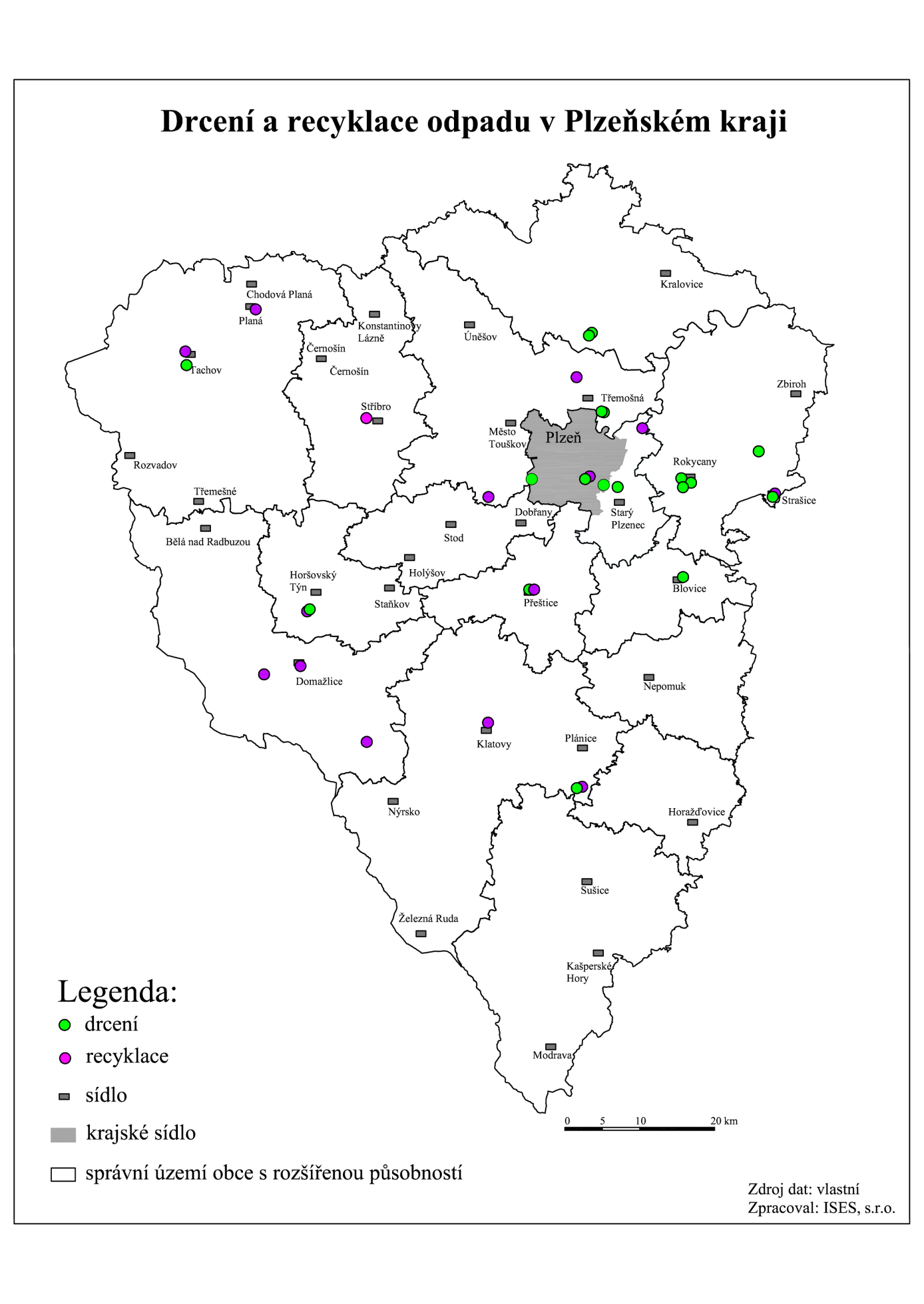 Rekultivace a terénní úpravy – využitíNa území kraje je v současné době provozováno 29 zařízení, kde jsou odpady využívány k terénním úpravám nebo rekultivaci. Mezi nejrozsáhlejší patří terénní úpravy a rekultivace společnosti RS Czech Republic, s.r.o. (Chotíkov) s kapacitou 2 906 tis. t a společnosti LB MINERALS, s.r.o. – rekultivace  kaolínového lomu Chlumčany, Dobřany, Dnešice o kapacitě 2 500 000 m3 a rekultivace lomu v DP Lomnička I. a DP Kaznějov o celkové kapacitě 1 800 000 m3.Celková kapacita na uložení zemin, případně stavebních odpadů je 11 973 tis. m3.Obrázek 5: Mapa rekultivací a terénních úprav na území kraje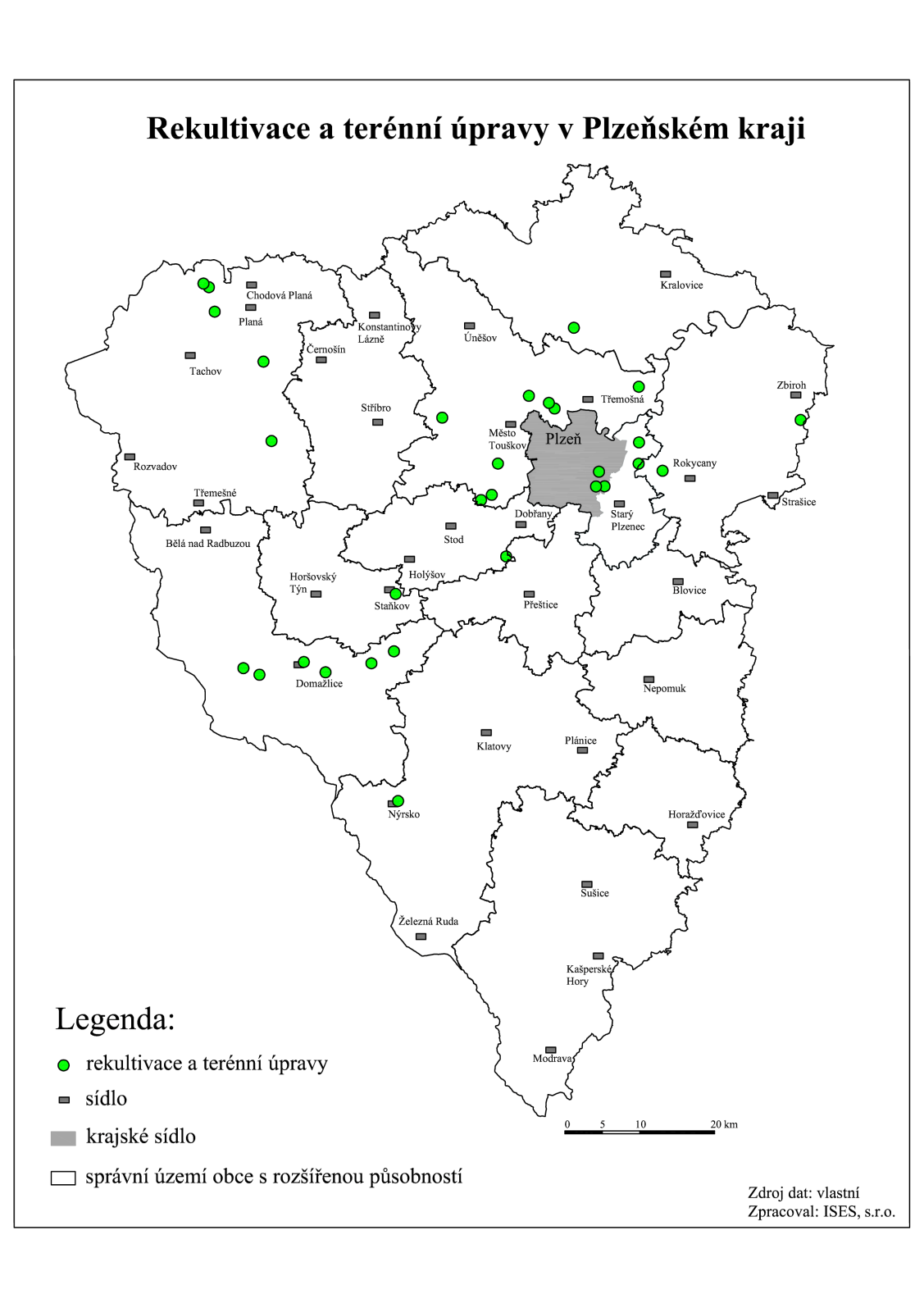 Zpracování elektroodpaduNa území Plzeňského kraje se nachází celkem 8 zpracovatelských zařízení se zaměřením na sběr a zpracování elektroodpadu (mechanické úpravy elektroodpadu). Celková kapacita těchto zařízení čítá více než 41 tis. tun a je pro potřeby kraje dostatečná. Největší kapacitu má zařízení společnosti D+P REKONT s.r.o., nacházející se v areálu bývalých kasáren ve Strašicích. Zařízení má kapacitu 21 tis. t mechanicky upravovaných elektroodpadů za rok. Dalším zařízením jsou zařízení spol. ENVIROPOL s.r.o. v Plzni s roční kapacitou 15 tis. t a spol. MEFTER TRAIDING spol. s r.o. v Plzni s roční kapacitou 10 tis. t. Ostatní zařízení nemají kapacitu uvedenou. Na území kraje bylo v posledních letech využíváno vyšší procento elektroodpadu, než bylo vyprodukováno, elektroodpady jsou ke zpracování dováženy z jiných krajů i ze zahraničí. Obrázek 6: Mapa zařízení určených ke sběru a zpracování elektroodpadu na území kraje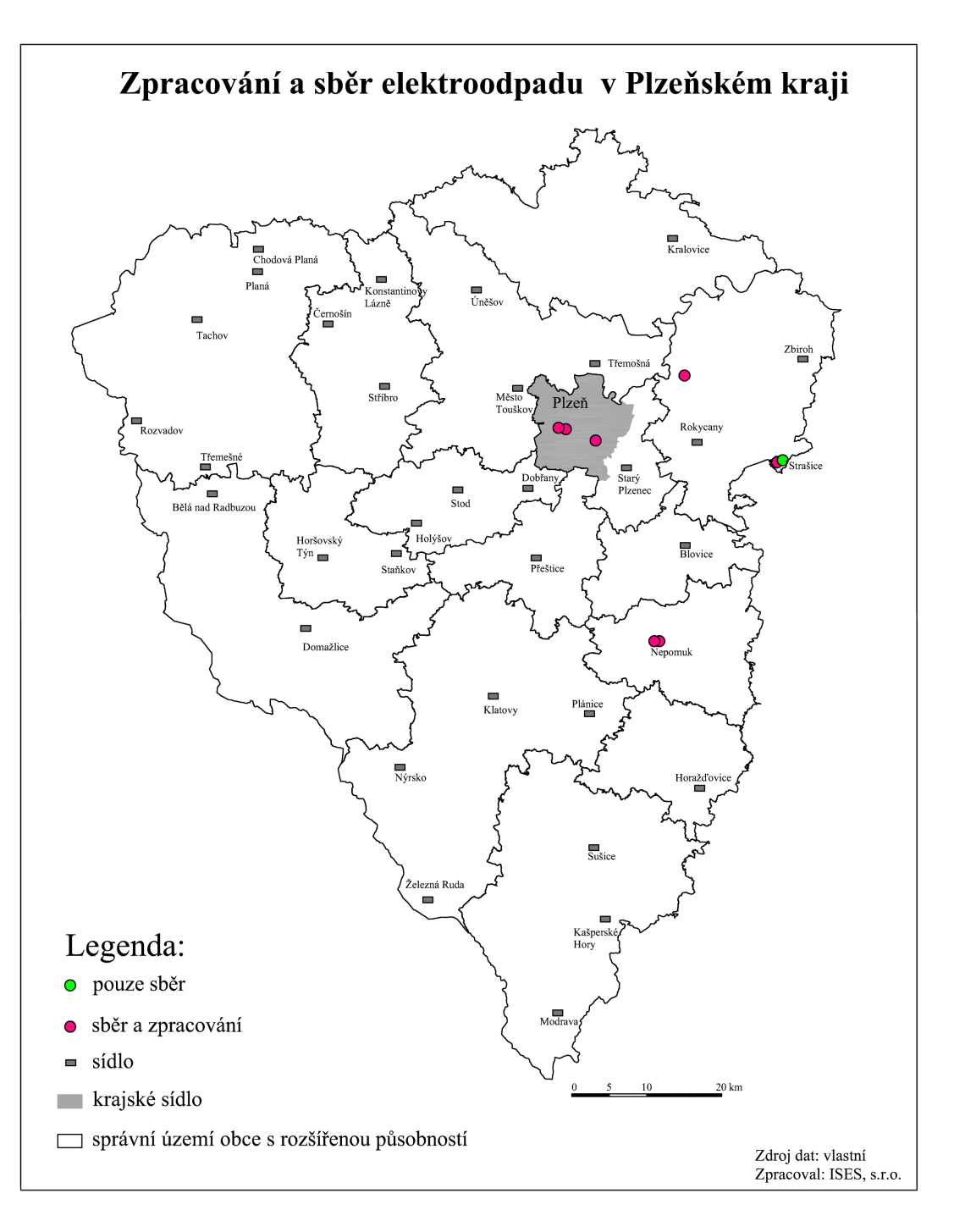 Zpracování autovrakůNa území Plzeňského kraje se nachází 3 sběrná místa autovraků a 42 stacionární zařízení určené pro sběr a demontáž autovraků. Jedná se o „malá“ zařízení s roční kapacitou do 5000 t. Mezi největší zpracovatele autovraků patří společnosti HOLUB - KOVOŠROT s.r.o. (Sušice), s kapacitou 9,6 t/den, Jaroslav Ducháček (Kdyně), s kapacitou 8 aut za den, OSONA PLZEŇ a.s. (Plzeň), s kapacitou 2500 – 3000 aut za rok.  Obrázek 7: Mapa zpracovatelů autovraků na území kraje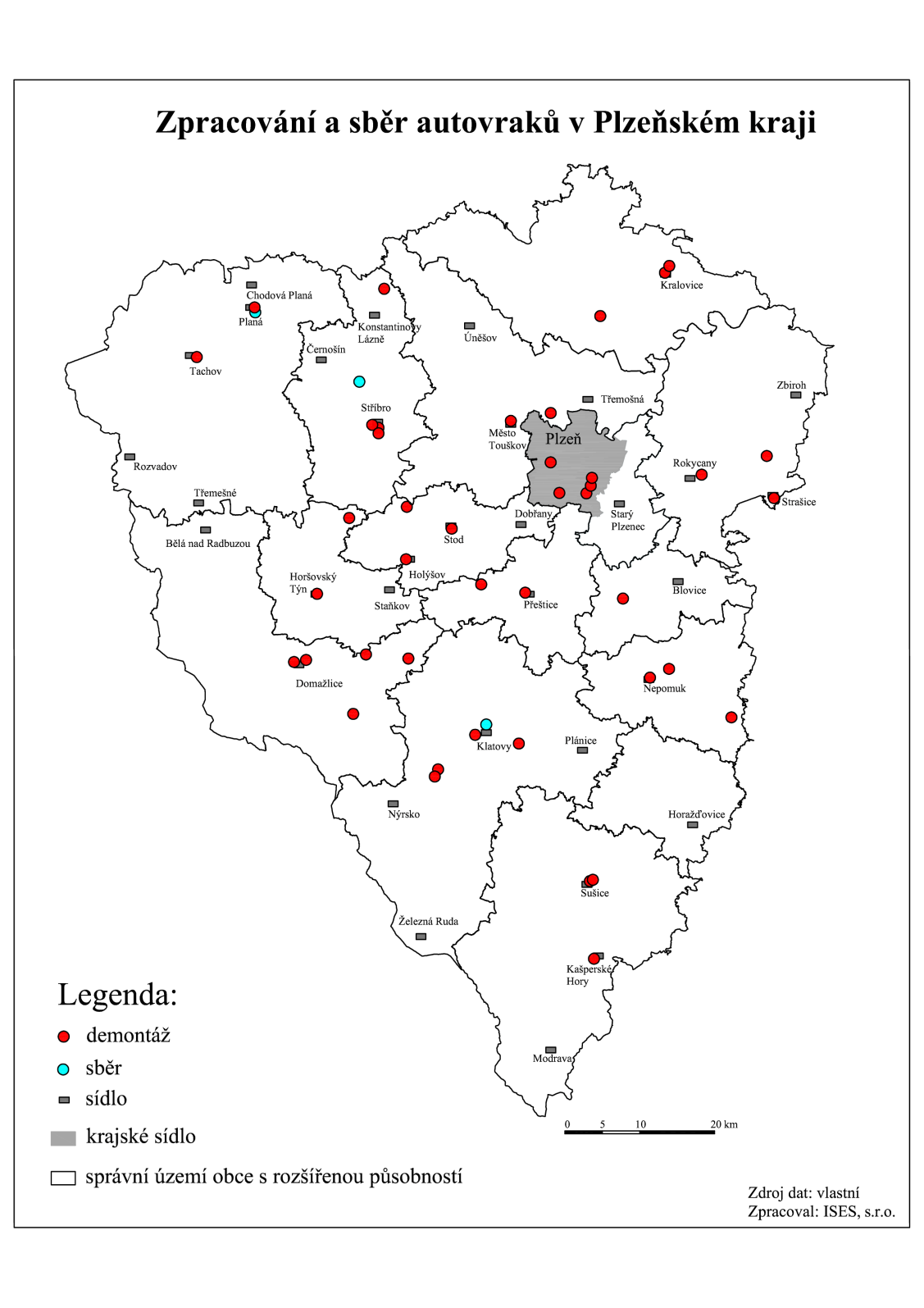 Skládky a spalovnaNa území Plzeňského kraje se nachází celkem 18 aktivních skládek odpadů. Z tohoto počtu je 5 skládek určeno pro inertní odpad, 12 skládek pro ostatní odpad a jedna skládka nebezpečného odpadu. Skládka nebezpečného odpadu se nachází v obci Břasy. Kapacita této skládky je 16 580 m3. V roce 2013 byla celková volná kapacita skládek ostatního odpadu více než 5 mil. m3.  Vzhledem k předpokládanému ukončení skládkování směsného komunálního odpadu v roce 2024 je kapacita skládek dostatečná.Na území kraje se dále nachází jedna spalovna nebezpečných odpadů. Jedná se o spalovnu společnosti SITA a.s. v Plzni. Kapacita spalovny je 2 300 – 2 500 t odpadů/rok.Obrázek 8: Mapa skládek a spaloven na území kraje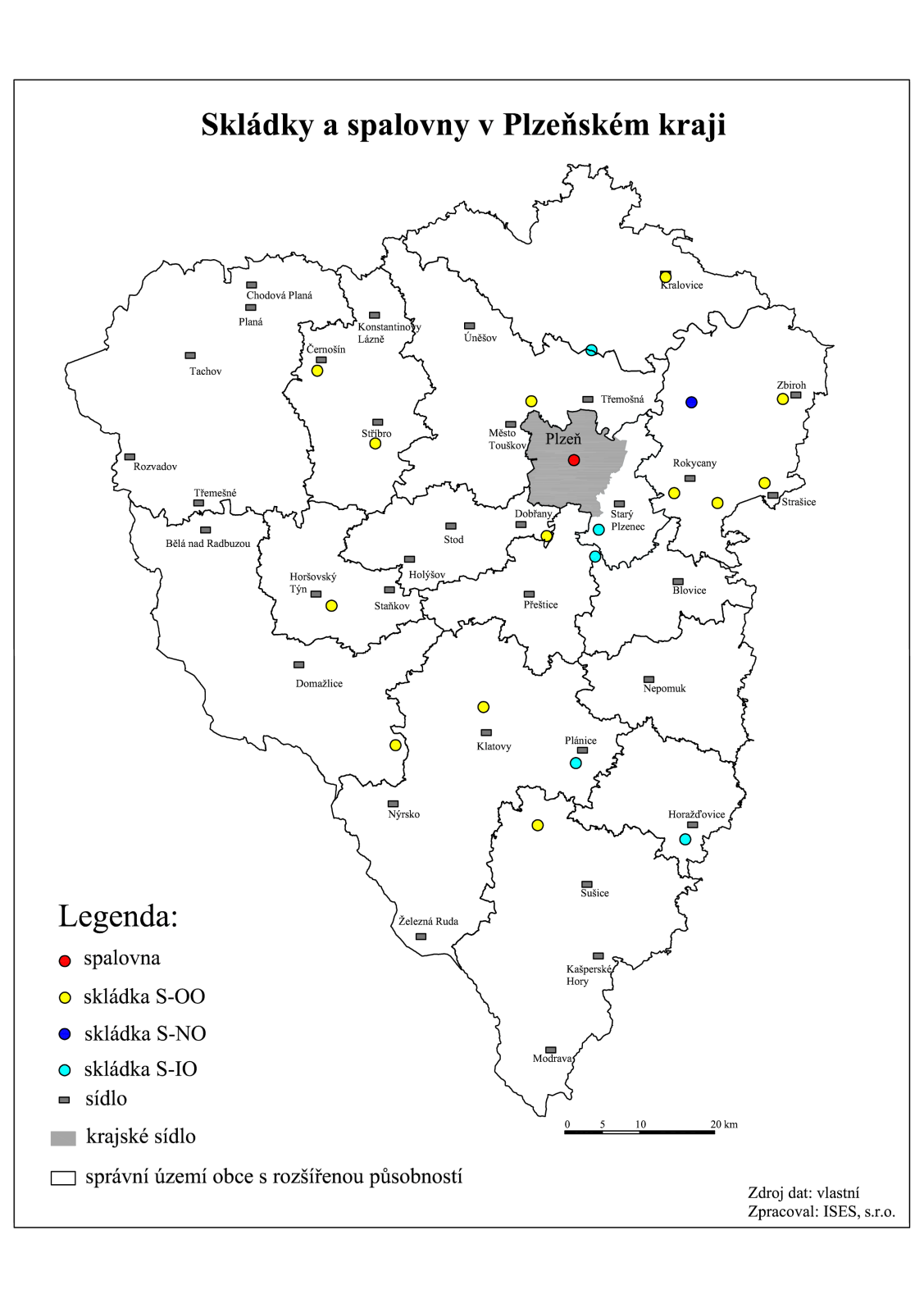 Energetické využití odpadů a výroba paliva z odpadůZ pohledu energetického využití odpadů je v kraji významným zařízením připravovaný provoz ZEVO Chotíkov, které umožní energeticky využít až 95 000 t odpadů ročně. Na toto zařízení budou navázána odpadová centra, jejichž vytipování bylo předmětem Studie proveditelnosti Integrovaného systému nakládání s komunálními odpady v území Plzeňského kraje. Předpokládá se vybudování 4 překládacích stanic v Černošíně (skládka spol. EKODEPON s.r.o.), Horšovském Týně (skládka KO LAZCE-GIS spol. s r.o.), Klatovech (Skládka KO Štěpánovice) a Rokycanech (skládka KO Němčičky) a využití stávající překládací stanice v Horažďovicích. Pro zajištění využití veškerého směsného komunálního odpadu studie předpokládá vybudování MBÚ (MÚ) na skládce KO Vysoká v Dobřanech (Marius Pedersen, a.s.).Dalším aktivním zařízením v oblasti možného energetického využití odpadů a výroby paliv z odpadů je linka na výrobu TAP společnosti Rumpold s.r.o. provozovna Mýto s roční kapacitou 15 000 t odpadu.Ostatní zařízeníNa území Plzeňského kraje se nachází dvě zařízení určená k biodegradaci odpadu, čtyři zařízení k biologické dekontaminaci odpadu. Dále se na území kraje nachází dvě zařízení zajišťující využití odpadů pomocí biologických metod.Na území kraje je provozováno jedno zařízení se souhlasem k využívání odpadů pomocí fyzikálně-chemických metod a dvě zařízení na odstraňování odpadů pomocí fyzikálně-chemických procesů.Obrázek 9: Mapa ostatních zařízení pro nakládání s odpady na území kraje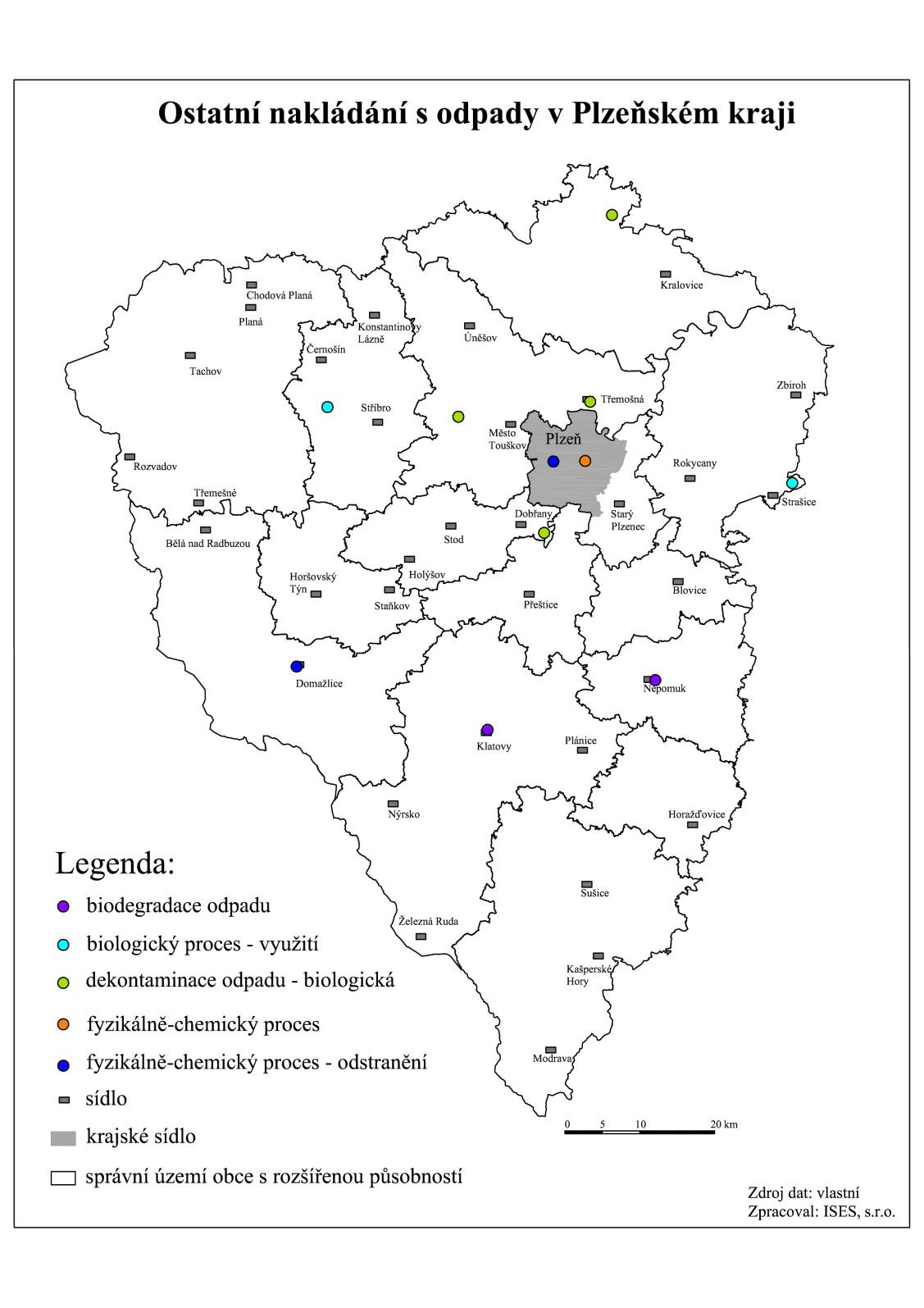 Souhrn analytické částiDo roku 2020 bude podle požadavků podle požadavků Závazné části Plánu odpadového hospodářství Plzeňského kraje, která je v souladu se Závaznou částí Plánu odpadového hospodářství České republiky (POH ČR), třeba v Plzeňském kraji dále zvyšovat přípravu k opětovnému využití zejména u papíru a plastů.V rámci plnění cíle ze závazné části pro směsný komunální odpad a zákonné povinnosti k roku 2024 – zákaz skládkování – bude nutno řešit nakládání a využití SKO, který nebude možno skládkovat, v zařízeních k tomu určených v souladu s platnou legislativou.  Cíle pro omezování skládkování biologicky rozložitelných komunálních odpadů na rok 2020 – 35 % produkce roku 1995 - tj. max. 52 kg/obyv./rok, dosáhne Plzeňský kraj tak, že odkloní od skládkování další BRKO, které jsou v současné době skládkovány.Na území Plzeňského kraje již bylo podle POH ČR do roku 2020 přípravy k opětovnému použití a recyklaci stavebních a demoličních odpadů dosaženo. S ohledem na postupný nárůst úrovně sběru (zpětný odběr a oddělený sběr) od roku 2016 do roku 2021 je zřejmé, že kolektivní systémy sběru elektroodpadů budou muset meziročně zvýšit úroveň sběru. Pro Plzeňský kraj to znamená zvýšení ze současné úrovně, která činí 4,8 kg/obyv./rok.Pro podporu plnění cíle POH ČR pro úroveň tříděného sběru odpadních přenosných baterií a akumulátorů pro rok 2016 bude nutno v Plzeňském kraji zvýšit úroveň tříděného sběru odpadních přenosných baterií a akumulátorů.Bude třeba do roku 2024 posílit sběrnou síť a její využití nejvýznamnějšími původci vedlejších produktů živočišného původu a biologicky rozložitelných odpadů z kuchyní a stravoven a to jak z občanské, tak živnostenské oblasti. V oblasti technické vybavenosti území bude nutné:dovybavit území efektivní sítí sběrných dvorůřešit energetické využití směsných komunálních odpadů a materiálové využívání směsných komunálních odpadůoptimalizovat síť zařízení pro využití bioodpadů (regionální síť, efektivní kapacity, efektivní logistika, profesionální odbyt kompostů).SWOT analýzaKřížové dotazování: Do jaké míry ovlivňuje silná stránka ... využití příležitosti ... ? Do jaké míry pomůže silná stránka ... zabránit hrozbě ... ? Do jaké míry pomůže slabá stránka ... využít příležitosti ... ? Do jaké míry pomůže slabá stránka ... zabránit hrozbě ... ?Hodnocení: ++ - velmi kladně, + - kladně,  0 - indiferentní vztah, - - záporně, -- - velmi záporně Vyhodnocení klíčových faktorů, klíčových okolností a jejich kombinací (součet „+“ a „–“ hodnocení)Interpretace výsledků: Klíčovou silnou stránkou existujícího systému odpadového hospodářství v Plzeňském kraji je existující technická vybavenost a trendy v nakládání s odpady odpovídající budoucím požadavkům dlouhodobě rozvíjené díky aktivní podpoře odpovědné a odborně zdatné samosprávy obcí a kraje, který lze doložit m.j. i výstavbou ZEVO Chotíkov. Nejvýznamnější slabá stránka systému - nejistá snaha a chuť obcí věnovat se efektivně řešení OH - musí být odstraňována s využitím unikátní příležitosti - možnosti čerpání investiční podpory z Programu OPŽP 2014-2020 a především aktivní spoluprací obcí, kraje a ostatních subjektů při společném řešení OH. Odpovědné orgány veřejné správy by měli věnovat maximální pozornost ekonomické efektivitě systému a identifikaci všech potenciálních zdrojů příjmů tak, aby se minimalizovala hrozba zvyšování nákladů obcí na odpadové hospodářství.Závazná část Závazná část Plánu odpadového hospodářství Plzeňského kraje je v souladu se závaznou částí plánu odpadového hospodářství ČR a jejími změnami (Nařízení vlády č. 352/2014, o Plánu odpadového hospodářství České republiky pro období 2015-2024) a představuje závazný podklad pro zpracování plánů odpadového hospodářství obcí a pro rozhodovací a jiné činnosti příslušných správních úřadů, krajů a obcí v oblasti odpadového hospodářství. Závazná část reflektuje strategii a vytyčené priority rozvoje odpadového hospodářství na další období. Závazná část obsahuje cíle, zásady a opatření, které zohledňují politiku životního prostředí České republiky, evropské závazky České republiky a potřeby současného odpadového hospodářství v České republice. Závazná část Plánu odpadového hospodářství Plzeňského kraje, je založena na principu dodržování hierarchie nakládání s odpady (dále rovněž „hierarchie“)Strategické cíle odpadového hospodářství České republiky na období 2015-2024 jsou:Předcházení vzniku odpadů a snižování měrné produkce odpadů.Minimalizace nepříznivých účinků vzniku odpadů a nakládání s nimi na lidské zdraví a životní prostředíUdržitelný rozvoj společnosti a přiblížení se k evropské "recyklační společnosti".Maximální využívání odpadů jako náhrady primárních zdrojů a přechod na oběhové hospodářstvíPředcházení vzniku odpadů, omezování jejich množství a nebezpečných vlastnostíZásady pro nakládání s odpadyV zájmu splnění strategických cílů odpadové politiky České republiky je nutno přijmout zásady pro nakládání s odpady.Zásady:Předcházet vzniku odpadů prostřednictvím plnění „Programu předcházení vzniku odpadů“ a dalšími opatřeními podporujícími omezování vzniku odpadů.Při nakládání s odpady uplatňovat hierarchii nakládání s odpady. S odpady nakládat v pořadí: předcházení vzniku, příprava k opětovnému použití, recyklace, jiné využití (například energetické využití) a na posledním místě odstranění (bezpečné odstranění), a to při dodržení všech požadavků, právních předpisů, norem a pravidel pro zajištění ochrany lidského zdraví a životního prostředí. Při uplatňování hierarchie nakládání s odpady podporovat možnosti, které představují nejlepší celkový výsledek z hlediska životního prostředí. Zohledňovat celý životní cyklus výrobků a materiálů, a zaměřit se na snižování vlivu nakládání s odpady na životní prostředí. Podporovat způsoby nakládání s odpady, které využívají odpady jako zdroje surovin, kterými jsou nahrazovány primární přírodní suroviny.Podporovat nakládání s odpady, které vede ke zvýšení hospodářské využitelnosti odpadu.Podporovat přípravu na opětovné použití a recyklaci odpadů.Nepodporovat skládkování nebo spalování recyklovatelných materiálů.U zvláštních toků odpadů je možno připustit odchýlení se od stanovené hierarchie nakládání s odpady, je-li to odůvodněno zohledněním celkových dopadů životního cyklu u tohoto odpadu a nakládání s ním.Při uplatňování hierarchie nakládání s odpady reflektovat zásadu předběžné opatrnosti předcházet nepříznivým vlivům nakládání s odpady na lidské zdraví a životní prostředí.Při uplatňování hierarchie nakládání s odpady zohlednit zásadu udržitelnosti včetně technické proveditelnosti a hospodářské udržitelnosti.Při uplatňování hierarchie nakládání s odpady zajistit ochranu zdrojů surovin, životního prostředí, lidského zdraví s ohledem na hospodářské a sociální dopady.Jednotlivé způsoby nakládání s odpady v rámci České republiky musí vytvářet komplexní celek zaručující co nejmenší negativní vlivy na životní prostředí a vysokou ochranu lidského zdraví.Program předcházení vzniku odpadůPrevence v odpadovém hospodářství bude směřovat jak ke snižování množství vznikajících odpadů, tak ke snižování jejich nebezpečných vlastností, které mají nepříznivý dopad na životní prostředí a zdraví obyvatel. Za prevenci v této oblasti je rovněž považováno opětovné využití výrobků a příprava k němu. Cíle a opatření jsou zaměřeny obecně na prevenci vzniku odpadů se zdůrazněním prevence u vybraných toků.CíleHlavní	Další cíleOpatřeníV souvislosti s tím, že se Program předcházení vzniku odpadů Plzeňského kraje hlouběji zaměřuje na vytipované toky odpadů, jsou následující uvedená opatření pouze omezeným výčtem možných kroků v oblasti prevence odpadů.a) Informační podpora, vzdělávání a osvětab) Regulace a plánováníc) Metodická podpora a dobrovolné nástrojed) Výzkum, experimentální vývoj a inovaceNakládání s komunálními odpadyZa účelem splnění cílů evropské směrnice 2008/98/ES, o odpadech plnit tyto stanovené cíle.Komunální odpady CílePro cíl b) se navrhuje stanovení postupných hodnot v určených letech: 2016 – 46 %2018 – 48 %2020 – 50 %Způsob sledování cíle bude stanoven v souladu s platnými právními předpisy EU.ZásadyOpatřeníSměsný komunální odpadSměsný komunální odpad je odpad zařazený dle Katalogu odpadů pod kód 200301 a pro účely stanovení cíle jde o zbytkový odpad po vytřídění materiálově využitelných složek, nebezpečných složek a biologicky rozložitelných odpadů, které budou dále přednostně využity.CílZásadyOpatřeníŽivnostenské odpady Za účelem ekonomicky vyrovnaného nakládání s komunálními odpady v obcích a za účelem zajištění plnění požadavku zejména evropské rámcové směrnice o odpadech pro tříděný sběr minimálně odpadů z papíru, plastů, skla a kovů a recyklačního cíle směrnice o odpadech, přijmout a dodržovat: ZásadyOpatřeníBiologicky rozložitelné odpady a biologicky rozložitelné komunální odpadyCílZásadyOpatřeníStavební a demoliční odpadyZa účelem splnění recyklačního cíle evropské rámcové směrnice o odpadech a přiblížení se „recyklační společnosti“ je nutné zabezpečit níže uvedené cíle.CílCíl vychází ze směrnice Evropského parlamentu a Rady 2008/98/ES, o odpadech.ZásadyOpatřeníNebezpečné odpadyZa účelem minimalizace nepříznivých účinků vzniku nebezpečných odpadů a nakládání s nimi na lidské zdraví a životní prostředí zabezpečit: CíleZásadyOpatřeníVýrobky s ukončenou životností s režimem zpětného odběruVycházet z odpovědnosti výrobce vybraných výrobků v souladu s principem „znečišťovatel platí“ zahrnující finanční odpovědnost za odpad z výrobků s ukončenou životností, zajištění zpětného odběru výrobků a environmentálně šetrného nakládání s odpady z výrobků, a to v souladu s právem Evropské unie a České republiky.Pro splnění cílů a požadavků příslušných směrnic o výrobcích s ukončenou životností a pro přiblížení České republiky „recyklační společnosti“, za účelem zlepšení nakládání s dále uvedenými skupinami odpadů a minimalizace jejich nepříznivých účinků na lidské zdraví a životní prostředí, přijmout cíle a opatření pro následující skupiny výrobků na konci jejich životnosti.Obaly a obalové odpadyZa účelem splnění recyklačního cíle evropské směrnice 2008/98/ES o odpadech a splnění cílů recyklace a využití stanovených evropskou směrnicí o obalech 94/62/ES zabezpečit a dosáhnout:Cíle* Příloha 7.1 POH PK:  OpatřeníS ohledem na rámcovou směrnici o odpadech, která stanovuje pro rok 2020 recyklační cíle pro některé odpady pocházející z domácností, jsou stanoveny recyklační cíle pro spotřebitelské obaly, tzn. obaly, jejichž odpady se ve významné míře stávají součástí komunálních odpadů. Principy systému zpětného odběru a využití obalových odpadů vycházejí ze zákona o obalech a rozhodnutí o autorizaci autorizované obalové společnosti vydaného ve smyslu tohoto zákona.Odpadní elektrická a elektronická zařízeníZa účelem splnění cílů nové směrnice Evropského parlamentu a Rady č. 2012/19/EU o odpadních elektrických a elektronických zařízeních zabezpečit a dosáhnout:Cíle* Příloha 7.1 POH PK: a1) , a2) , b1) , b2) Dle směrnice 2012/19/EU se do 31. prosince 2015 se uplatňuje úroveň tříděného sběru v průměru nejméně čtyř kilogramů odpadních elektrických a elektronických zařízení z domácností na osobu za rok nebo stejná úroveň hmotnosti odpadních elektrických a elektronických zařízení z domácností, jaká byla sebrána v průměru v předchozích třech letech, podle toho, která z těchto hodnot je vyšší, s tím, že má být zajištěn postupný nárůst zpětného odběru v porovnání s dosaženým stavem.Podle směrnice se od roku 2016 změní sledovaný indikátor, přičemž hodnotit se bude nejen sebrané množství odpadních elektrických a elektronických zařízení z domácností, ale sběr všech odpadních elektrických a elektronických zařízení. Při stanovení cílů Plánu odpadového hospodářství České republiky je vycházeno z hodnot, u kterých byla pro Českou republiku uplatněna derogace. Nová směrnice stanovuje výpočet indikátorů pro sledování míry využití odpadních elektrozařízení a elektroodpadů. Tento indikátor se vypočítá jako podíl hmotnosti odpadu v každé skupině elektrozařízení, který po řádném selektivním zpracování elektroodpadu vstupuje do zařízení k recyklaci nebo využití, včetně přípravy k opětovnému použití, a celkové hmotnosti zpětně odebraných elektrozařízení a odděleně sebraného elektroodpadu v každé skupině elektrozařízení, vyjádřený v procentech.Minimální hodnoty využití, recyklace a opětovného použití do roku 2015 navazují na stávající minimální hodnoty dle směrnice 2002/96/ES a od roku 2015 se minimální hodnoty pro využití a materiálové využití zvýší o 5 % (s výjimkou zářivek a výbojek). Od roku 2018 bude provedena změna v klasifikaci elektrozařízení do skupin, avšak hodnoty pro minimální míru využití budou pro jednotlivé typy elektrozařízení zachovány. OpatřeníOdpadní baterie a akumulátoryZa účelem splnění cílů směrnice Evropského parlamentu a Rady 2006/66/ES o bateriích a akumulátorech a odpadních bateriích a akumulátorech zabezpečit a dosáhnout:Cíle* Příloha 7.1 POH PK: a) , b)  Oba stanovené cíle jsou v souladu se směrnicí Evropského parlamentu a Rady 2006/66/ES o bateriích a akumulátorech a odpadních bateriích a akumulátorech.Za vstupní frakci je považováno množství sebraných odpadních baterií a akumulátorů vstupujících do recyklačního procesu, výstupní frakcí je hmotnost materiálů, které jsou vyrobeny ze vstupní frakce jako výsledek procesu recyklace, a které bez dalšího zpracování přestaly být odpadem nebo budou použity ke svému původnímu účelu nebo k dalším účelům, avšak vyjma energetického využití. OpatřeníVozidla s ukončenou životnostíZa účelem splnění cílů směrnice Evropského parlamentu a Rady 2000/53/ES o vozidlech s ukončenou životností zabezpečit a dosáhnout:Cíl* Příloha č. 7.1 POH PK: Všechny cíle jsou navrženy v souladu se směrnicí Evropského parlamentu a Rady 2000/53/ES o vozidlech s ukončenou životností. Indikátor je stanoven na základě opětně použitého, recyklovaného a využitého materiálu získaného po odstranění nebezpečných látek, demontáži, drcení a následných operací po drcení. U materiálu, který je dále zpracováván, je nutné vzít v úvahu jeho skutečné využití.OpatřeníOdpadní pneumatikyV zájmu odpadového hospodářství České republiky prohloubit principy odpovědnosti výrobců za tuto komoditu a splnit:Cíle* Příloha 7.1 POH PK: a) , b) OpatřeníKaly z čistíren komunálních odpadních vodCílCíl vychází z odborných diskusí v rámci Evropské unie spojených s požadavky na revizi směrnice 86/278/EHS. OpatřeníOdpadní olejeZa účelem minimalizace nepříznivých účinků vzniku odpadů a nakládání s nimi na lidské zdraví a životní prostředí přijmout:CílOpatřeníOdpady ze zdravotnické a veterinární péčeZa účelem minimalizace nepříznivých účinků vzniku odpadů a nakládání s nimi na lidské zdraví a životní prostředí přijmout:CílOpatřeníSpecifické skupiny nebezpečných odpadůOdpady a zařízení s obsahem polychlorovaných bifenylůCíleOpatřeníOdpady s obsahem persistentních organických látekZa účelem zlepšení nakládání s odpady perzistentních organických znečišťujících látek a minimalizace nepříznivých účinků na lidské zdraví a životní prostředí, v souladu s nařízením Evropského parlamentu a Rady (ES) č. 850/2004, o perzistentních organických znečišťujících látkách přijmout následující cíle:CíleOpatřeníOdpady s obsahem azbestuCílOpatřeníOdpady s obsahem přírodních radionuklidůCílOpatřeníDalší skupiny odpadůVedlejší produkty živočišného původu a biologicky rozložitelné odpady z kuchyní a stravovenZa účelem zlepšení nakládání s uvedenými odpady, produkty a minimalizace nepříznivých účinků na lidské zdraví a životní prostředí přijmout následující cíle a opatření:CíleOpatřeníCíle jsou navrženy s ohledem na nařízení Evropského parlamentu a Rady (ES) č. 1069/2009 o hygienických pravidlech pro vedlejší produkty živočišného původu a získané produkty, které nejsou určeny k lidské spotřebě, a o zrušení nařízení (ES) č. 1774/2002o vedlejších produktech živočišného původu. Odpady železných a neželezných kovůV zájmu zajištění konkurenceschopného hospodářství a zvyšování soběstačnosti České republiky v surovinových zdrojích je stanoven: CílZásadyOpatřeníZásady pro vytváření sítě zařízení k nakládání s odpadyV zájmu dosažení cíle vytvořit komplexní a přiměřenou síť zařízení k nakládání s odpady na celostátní úrovni, i regionální úrovni v souladu s principy „soběstačnosti a blízkosti“ a zároveň s úmyslem vycházet z hierarchie nakládání s odpady a podporovat moderní technologie s environmentálně přidanou hodnotou, bude vyvážená a efektivně fungující síť zařízení pro nakládání s odpady zahrnovat skupiny zařízení o různých kapacitách a významu, s ohledem na začlenění jednotlivých zařízení do systému hospodaření s odpady na lokální, regionální a nadregionální úrovni. Síť zařízení k nakládání s odpady by měla zahrnovat i moderní inovativní technologie.Na základě koncepčně stanovených priorit a potřeb odpadového hospodářství České republiky vyplývá nezbytnost stanovit a koordinovat krajským plánem odpadového hospodářství síť zařízení k nakládání s odpady ve větší vazbě na regionální situaci plnění cílů v odpadovém hospodářství.Síť zařízení k nakládání s odpady má být optimálně nastavena hlavně z regionálního hlediska. Možnost získání povolení k provozu bude mít každé zařízení, které splní zákonné požadavky pro svůj provoz. Je třeba sledovat reálnou potřebnost, ekonomickou konkurenceschopnost a udržitelnost zařízení pro nakládání s odpady v daném regionu.Optimalizace sítě zařízení bude umožněna rovněž díky finanční podpoře z Operačního programu Životní prostředí 2014 - 2020 v rámci realizace strukturální podpory Evropské unie pro Českou republiku. Operační program Životní prostředí 2014-2020 bude nastaven za účelem plnění cílů Plánu odpadového hospodářství České republiky.Síť zařízení k nakládání s odpady Základní dělení zařízeníZákladem pro stanovení zásad a specifikace zařízení je vymezení zařízení a jejich role v systémech nakládání s odpady. Z tohoto pohledu lze zařízení rozdělit následujícím způsobem:Zařízení s možným nadregionálním významem: Zařízení pro energetické využití. Zařízení pro využití nebo odstranění ostatních odpadů (např. skládky).Zařízení pro využití nebo odstranění nebezpečných odpadů.Zařízení pro využití vhodných biologicky rozložitelných odpadů z obcí (např. kompostárny, bioplynové stanice).Systémy svozu a přepravy odpadů (mobilní zařízení) včetně překládacích stanic.Zařízení pro dotřídění a úpravu odpadů. Systémy sběru využitelných, objemných, nebezpečných, směsných a dalších odpadů, včetně zpětného odběru výrobků.Zařízení a technologie pro zpracování a materiálové využití vytříděných a upravených odpadů. Zařízení nutná pro zajištění funkčnosti sítě zařízení k nakládání s odpady: Zařízení pro využití „druhotných surovin“.Demontážní linky na vybrané výrobky s ukončenou životností (včetně vozidel s ukončenou životností).Doplňková zařízení: Zařízení ke sběru a výkupu.Dotřiďovací zařízení pro směsný komunální odpad. Dotřiďovací zařízení pro objemný odpad.Zařízení pro spoluspalování odpadů.CílZásadyOpatřeníSběr odpadůV zájmu dosažení cíle vytvořit komplexní a přiměřenou síť zařízení k nakládání s odpady na celostátní úrovni v souladu hierarchií pro nakládání s odpady a v zájmu dosažení cíle maximálně využívat odpady jako zdroje surovin a rovněž za účelem snížení emisí skleníkových plynů pocházejících z odpadu na skládkách, rozvíjet systémy sběru komunálních odpadů. I nadále zachovat sběrny a výkupny kovů s tím, že bude zpřísněn systém udělování a odebírání souhlasu k provozu zařízení ke sběru odpadů. ZásadyZásady pro rozhodování při přeshraniční přepravě, dovozu a vývozu odpadůV zájmu dosažení cíle neohrožovat v důsledku přeshraničního pohybu odpadů zdraví lidí a životní prostředí, postupovat při rozhodování ve věcech přeshraniční přepravy, dovozu a vývozu odpadů podle zásad vyplývajících z evropského předpisu nařízení Evropského parlamentu a Rady (ES) č. 1013/2006, o přepravě odpadů, ve znění pozdějších předpisů („nařízení o přepravě odpadů“). CílZásadyOpatření k omezení odkládání odpadů mimo místa k tomu určená a zajištění nakládání s odpady, jejichž vlastník není znám nebo zaniklCíleOpatřeníPlnění podmínek pro předcházení vzniku odpadů podle přílohy č. 13 k zákonu o odpadechSměrná část Směrná část Plánu odpadového hospodářství Plzeňského kraje definuje podmínky, předpoklady a nástroje pro splnění stanovených cílů, systém řízení změn v odpadovém hospodářství, systém kontroly plnění POHK, právní podklad pro cíle a opatření stanovené v závazné části, soustavu indikátorů ke sledování změn v odpadovém hospodářství.K základním podmínkám a předpokladům pro splnění stanovených cílů POH PK patří:stabilita právního prostředí v oblastech ovlivňujících odpadové hospodářství, stabilita ekonomického prostředí na světové i národní úrovni, připravenost řešit krizové stavy a živelné pohromy v ČR, odpovědnost státu za vytyčené cíle POH ČR včetně cílů a opatření Programu předcházení vzniku odpadů, jež povedou ke zvýšené odpovědnosti české populace za životní prostředí a zdraví lidí v ČR. Výčet opatření pro splnění stanovených cílů plánu odpadového hospodářství krajePředcházení vzniku odpadů, omezování jejich množství a nebezpečných vlastnostíNakládání s komunálními odpadyTříděný sběrSměsný komunální odpad Živnostenské odpady BRO+BRKOObjemné odpady, uliční smetkyNakládání s vybranými odpady podle části čtvrté zákona o odpadech Odpadní elektrická a elektronická zařízeníOdpadní baterie a akumulátoryVozidla s ukončenou životnostíOdpadní pneumatikyKaly komunálních ČOVOdpadní olejeNakládání s dalšími odpady, zejména nebezpečnými Stavební a demoliční odpadyNebezpečné odpadyOdpady ze zdravotnické a veterinární péčeOdpady a zařízení s obsahem PCBOdpady s obsahem persistentních organických znečišťujících látekOdpady s obsahem azbestuOdpady s obsahem přírodních radionuklidůVedlejší produkty živočišného původu a biologicky rozložitelné odpady z kuchyní a stravovenOdpady železných a neželezných kovůVytváření systému nakládání s odpadyKraj v zájmu dosažení cíle „vytvořit komplexní a přiměřenou síť zařízení k nakládání s odpady na regionální úrovni“ stanovuje následující postupy a principy: Systém nakládání s odpady vychází z hierarchie nakládání s odpady.Zařízení jsou situována v souladu s principy „soběstačnosti a blízkosti“. Síť zařízení je vyvážená a efektivně fungující na lokální, regionální a nadregionální úrovni.Zařízení jsou optimálně umístěna s ohledem na produkci odpadů, místa odbytu výstupů a požadavky okolních krajů.Síť zařízení k nakládání s odpady zahrnuje moderní inovativní technologie, nová zařízení jsou budována v souladu s legislativními, technickými požadavky a nejlepšími dostupnými technikami.Je průběžně sledována a vyhodnocována reálná potřebnost provozovaných zařízení pro nakládání s odpady v daném regionu a stanovovány aktuální priority potřebnosti a nedostatečnosti stávajících zařízení.Jsou podporovány a upřednostňovány moderní technologie s environmentálně přidanou hodnotou.Potřebnost a další rozvoj sítě zařízení pro nakládání s odpady je promítnuta do dalších územně plánovacích dokumentací kraje a obcí.Bude podporován rozvoj konkurenčního prostředí za účelem maximálního finančního zhodnocení separovaných komodit, jak od oprávněných osob, tak od kolektivních systémů, autorizované obalové společnosti, případně dalších kolektivních systémů a autorizovaných obalových společností, pokud vzniknou.Při uplatnění výše uvedených přístupů a principů vycházet z tržních principů, které výraznou měrou přisívají k průběžné a neustálé optimalizaci systému nakládání s odpady na území kraje.Kritéria hodnocení změn podmínek, na jejichž základě byl plán odpadového hospodářství kraje zpracovánPOH kraje byl zpracován v souladu s POH ČR na základě splnění následujících podmínek:Stabilita právního prostředí v oblastech ovlivňujících odpadové hospodářství. Stabilita ekonomického prostředí na světové i národní úrovni.Připravenost řešit krizové stavy a živelné pohromy na úrovni kraje.Odpovědnost kraje za vytyčené cíle POH PK včetně cílů a opatření Programu předcházení vzniku odpadů, jež povedou ke zvýšené odpovědnosti populace za životní prostředí a zdraví lidí v kraji.Kraj v samostatné působnosti zpracovává zprávu o stavu plnění plánu odpadového hospodářství kraje, v termínu jedenkrát za dva roky do 15. listopadu za uplynulé dvouleté období, kde bude hodnotit výše uvedená kritéria na jejichž základě byl POH PK zpracován. Na základě výsledků hodnocení změn těchto podmínek navrhuje další opatření pro podporu plnění POH PK. Aktualizace POH PK musí být provedena v případě, že dojde k základní změně podmínek, na jejichž základě byl zpracován. Jedná se zejména o: •	změna právních předpisů, zejména zákona o odpadech, případně změna POH ČR, pokud tato změna bude mít zásadní dopad na cíle, zásady a opatření stanovené v POH kraje, •	výrazná změna technologického vybavení kraje, která způsobí zásadní změnu podmínek pro plnění cílů stanovených v POH kraje.Kritéria pro typy, umístění a kapacity zařízení pro nakládání s odpady podporovaná z veřejných zdrojůKraj stanovuje následující kritéria pro typy, umístění a kapacity zařízení pro nakládání s odpady podporovaná z veřejných zdrojů:Podporovat výstavbu zařízení a systémy sběru a svozu odpadů, u kterých bude ekonomicky a technicky prokázána účelnost jejich provozování na krajské (případně i celostátní) úrovni, vzhledem k přiměřenosti stávající sítě zařízení a v souladu s POH PK.Podporovat takové projekty, u nichž návrh nového zařízení bude v souladu s legislativními, technickými požadavky a nejlepšími dostupnými technikami a kde bude záruka odborného provozování dané technologie. Podporovat technologie na zpracování odpadů, pro které nejsou v PK dostatečné kapacity (např. úprava a využití objemných odpadů, nové technologie na úpravu využití kalů apod.). Nová zařízení podporovat z veřejných zdrojů pouze v regionech, kde chybí zařízení pro reálné zpracování daného druhu odpadu a zařízení musí odpovídat cílům POH PK (např. maximálně upřednostňovat materiálové a energetické využití).Upřednostňovat technologie, modernizace a nová zařízení umístěná do stávajících areálů zařízení k nakládání s odpady.Doporučovat zařízení odpovídající svou kapacitou regionálnímu, případně nadregionálnímu významu, která budou platnou součástí systému nakládání s odpady PK. Navrhovaná kapacita zařízení musí odpovídat potenciálu uvažovaného regionu ve vazbě na reálné kapacity již schválených a provozovaných zařízení (nevyhodnocovat pouze na základě povolených kapacit, ale na základě reálných kapacit pro jednotlivé toky odpadů a komodity v zájmové lokalitě). V rámci procesu hodnocení vztahujícího se k podpoře z veřejných zdrojů posuzovat zařízení k nakládání s odpady z pohledu zajištění vstupů příslušných druhů odpadů, s nimiž bude nakládáno, včetně posouzení podkladů dokládajících, že v dané oblasti je dostatek odpadů pro technologii nebo systém pro nakládání s odpady, a že zařízení je adekvátní z hlediska kapacity. V rámci procesu hodnocení vztahujícího se k podpoře z veřejných zdrojů posuzovat zařízení k nakládání s odpady také z pohledu smluvního příslibu zajištění odbytu výstupů ze zařízení.K prokázání potřebnosti zařízení s navrženou kapacitou v daném regionu a pro podporu tohoto zařízení z veřejných zdrojů vydávat doporučující stanovisko kraje. Stanovisko kraje se bude opírat o soulad s platným plánem odpadového hospodářství kraje a o podklady prokazující deficit takovýchto zařízení identifikovaný v rámci vyhodnocení plnění cílů plánu odpadového hospodářství kraje.Záměry na potřebná zařízení pro nakládání s odpady, pokud je to s ohledem na plnění stanovených cílů nezbytnéKraj stanovuje následující záměry na potřebná zařízení pro nakládání s odpady a systém sběru a svozu odpadů, a to s ohledem na plnění stanovených cílů POH PK a POH ČR:Optimalizovat systém sběru a svozu komunálních odpadů na zařízení k nakládání v PK s cílem snížit jejich environmentální dopady (např. s využitím železniční přepravy), včetně optimalizace sítě překládacích stanic pro směsný komunální odpad i biologicky rozložitelných odpadů z kuchyní a stravoven a vedlejších produktů živočišného původu.Podpořit realizaci zvýšení kapacity zařízení pro materiálové a energetické využití ve spolupráci se sousedními kraji.Optimalizovat systém nakládání s odpady ze zařízení na zpracování (využívání a odstraňování) odpadu a podpořit realizaci nových technologií pro úpravu, zpracování a využití těchto odpadů.Podpořit realizaci nových moderních technologií a zařízení na úpravu, dotřídění, zpracování a využití papíru, plastů, skla a BRO, vždy však s ohledem na stávající kapacity již existujících zařízení a to včetně zařízení, která vyla či jsou realizována a provozována s pomocí dotačních podpor. Podpořit realizaci zařízení pro úpravu, zpracování a využití objemných odpadů.Podpořit realizaci zařízení pro úpravu, zpracování a využití kalů z čistíren odpadních vod.ZÁVAZNÁ ČÁST - PODPORAOdpovědnost za plnění POH kraje a zabezpečení kontroly plnění POH krajePřehled cílů stanovených v POH PKSoustava indikátorů k hodnocení odpadového hospodářství České republiky a plnění POH ČR a plánů odpadového hospodářství krajůIndikátory jsou základními ukazateli, kterými je průběžně hodnocen stav a vývoj odpadového hospodářství v České republice. Používají se na úrovni státu, jednotlivých krajů, případně menších územních celků i původců. Indikátory umožňují sledovat plnění vytyčených cílů plánů odpadového hospodářství. Ministerstvo vyhodnocuje soustavu indikátorů odpadového hospodářství a zabezpečuje její aktualizaci. Ministerstvo zpracovává metodiky výpočtu plnění cílů plánů odpadového hospodářství a stanovuje způsob výpočtu jednotlivých indikátorů. Pro výpočty indikátorů odpadového hospodářství budou využita data ze základního informačního zdroje ministerstva - Informačního systému odpadového hospodářství, obsahujícího data od povinných subjektů dle zákona o odpadech a zákona o zpětném odběru výrobků s ukončenou životností, a z dalších resortních databází agend.Základní indikátory soustavy indikátorů umožňují hodnocení odpadového hospodářství na celostátní a krajské úrovni a mají vazbu na cíle uvedené v závazné části plánů odpadového hospodářství. Na základě potřeby je možno soustavu indikátorů odpadového hospodářství upravit nebo rozšířit o další nové doplňkové indikátory. Soustava indikátorů odpadového hospodářství bude zaměřena na čtyři hlavní oblasti, ve kterých bude realizována a které usnadní řízení odpadového hospodářství a to bez zásadních změn metodik pro monitoring ukazatelů ve sledovaném období. Jedná se o oblasti: a) Indikátory cílů Slouží k průběžnému (dvouletému) vyhodnocování plnění cílů stanovených v plánech odpadového hospodářství jak na národní, tak na krajské úrovni.b) Popisné indikátorySlouží k průběžné (roční) informaci o stavu a vývoji základních ukazatelů odpadového hospodářství jak na národní, tak na krajské úrovni.c) Data pro řízení odpadového hospodářství, krizové řízení, plánování, rozvoj a podporu odpadového hospodářstvíJedná se o ukazatele sloužící pro sledování nástrojů, které mohou být při řízení odpadového hospodářství na národní i krajské úrovni použity a jsou zaměřeny zejména na sledování a vyhodnocování zařízení pro nakládání s odpady. d) Data pro vykazování – reportingSlouží pro plnění reportingových povinností jak na národní, tak i mezinárodní úrovni.Tabulka 38: Soustava indikátorů odpadového hospodářství ČRZajištění datové základny pro hodnocení odpadového hospodářství, Plánu odpadového hospodářství České republiky a plánu odpadového hospodářství Plzeňského krajeSystém sběru datSystém sběru dat v oblasti odpadového hospodářství je nastaven tak, aby byla zajištěna kvalita dat, snížila se administrativní náročnost ohlašování, zrychlilo se zpracování dat a omezila se chybovost dat. Ministerstvo bude zajišťovat sběr dat v oblasti odpadového hospodářství i v dalším období, na které se vztahuje Plán odpadového hospodářství České republiky a také krajský plán odpadového hospodářství. V zákoně o odpadech a zákoně o zpětném odběru výrobků s ukončenou životností bude upraven systém vedení evidence, ohlašování a sběru dat v oblasti odpadového hospodářství. Výstupy z evidence odpadů a shromážděných dat musí zajistit:Data pro plánování a řízení odpadového hospodářství na úrovni státu, krajů (případně obcí) a pro vyhodnocování plnění vytyčených cílů v odpadovém hospodářství a v plánech odpadového hospodářství.Data pro hodnocení závazků vyplývajících z evropských směrnic a nařízení, umožňující splnit všechny reportingové povinností České republiky ke všem relevantním evropským předpisům, dotazníkům, šetřením a mezinárodním smlouvám v oblasti odpadů. Podklady pro kontrolní činnost státní správy i samospráv v oblasti odpadového hospodářství.Opatření k zajištění kvalitní datové základny odpadového hospodářstvíOdpovědnost za plnění a kontrolu POH PK Plzeňský kraj, obce a původci odpadů průběžně kontrolují vytváření podmínek pro předcházení vzniku odpadů a nakládání s nimi a naplňování stanovených cílů, zásad a opatření.Kraj bude průběžně, minimálně v rámci vyhodnocení plánu odpadového hospodářství kraje, vyhodnocovat systém nakládání s komunálními odpady, se směsným komunálním odpadem, biologicky rozložitelnými odpady, nakládání s obalovými odpady, s nebezpečnými a ostatními odpady, se stavebními odpady a s výrobky s ukončenou životností na svém území. Bude vyhodnocen systém tříděného sběru odpadů a nakládání s materiálově využitelnými složkami. V rámci tohoto vyhodnocování budou posouzeny kapacitní možnosti systému nakládání s odpady a výrobky s ukončenou životností a navrhnuta opatření k jeho zlepšení. Rovněž v rámci vyhodnocení plánu odpadového hospodářství kraje bude vyhodnocena síť zařízení pro nakládání s odpady na území kraje. Kraje rovněž vyhodnocují naplňování cílů a opatření Programu předcházení vzniku odpadů, které jsou součástí plánu odpadového hospodářství kraje.Kraj využije všechny dostupné nástroje a prostředky k zajištění plnění plánu odpadového hospodářství kraje.Kraj vyhodnocuje plnění cílů stanovených v plánu odpadového hospodářství kraje. Kraj zpracovává zprávu o stavu plnění plánu odpadového hospodářství kraje, v termínu jedenkrát za dva roky do 15. listopadu za uplynulé dvouleté období. Na základě výsledků navrhuje další opatření pro podporu jeho plnění.Schvalovací doložka krajePřílohyPřílohy závazné části POHTabulka 39: Cíle pro recyklaci a využití obalových odpadůTabulka 40: Indikátor a cíl pro tříděný sběr odpadních elektrických a elektronických zařízení (kg/obyv./rok) Tabulka 41: Indikátor a cíle pro tříděný sběr odpadních elektrických a elektronických zařízeníTabulka 42: Indikátory a cíle pro využití, recyklaci a přípravu k opětovnému použití, vztaženo k celkové hmotnosti zpracovávaného elektroodpadu a sebraných odpadních elektrických a elektronických zařízení (%)Tabulka 43: Indikátory a cíle pro využití, recyklaci a přípravu k opětovnému použití, vztaženo k celkové hmotnosti zpracovávaného elektroodpadu a sebraných odpadních elektrických a elektronických zařízení (%)* (v případě výbojek výhradně recyklace)Tabulka 44: Indikátor a cíle pro tříděný sběr odpadních přenosných baterií a akumulátorůTabulka 45: Indikátor a cíl pro recyklaci výstupních frakcí na celkové hmotnosti odpadních baterií nebo akumulátorů vstupujících do recyklačního procesu (%)Cíle jsou stanoveny směrnicí Evropského parlamentu a Rady 2006/66/ES (příloha č. 3, část B) * přesná metodika výpočtu je stanovena nařízením Komise (EU) č. 493/2012Tabulka 46: Indikátory a cíle pro využití, materiálové a opětovné použití frakcí, vztaženo k celkové hmotnosti sebraných vozidel s ukončenou životností (autovraků) (%)Tabulka 47: Indikátor a cíl pro sběr pneumatik uvedených na trh v České republice (%).Tabulka 48: Indikátor a cíl pro využití pneumatik ze sebraných odpadních pneumatik (%).Seznam zařízení k nakládání s odpady na území krajeÚdaje o všech zařízeních, které jsou součástí přílohy 7.2, pochází z databáze Krajského úřadu Plzeňského kraje.Sběrné dvory (11.2.0)Překládací staniceTřídící linky (3.4.0)Kompostárny (1.3.0)Drcení a recyklace odpadu (3.2.0, 5.2.0)Rekultivace a terénní úpravy – využití (5.6.0, 5.7.0)Zpracování elektroodpadu (3.1.2, 3.2.2, 11.1.2)Zpracování autovraků (3.1.1, 3.2.1, 11.1.1)Skládky S-IO (8.1.0)Skládky S-NO (8.2.0)Skládky S-OO (8.3.0, 8.4.0, 8.5.0, 8.6.0)Spalovny (9.1.0)Biodegradace odpadu (1.1.0)Dekontaminace odpadu – biologická (1.2.0)Biologické procesy – využití (5.1.0)Fyzikálně chemické metody (2.2.0)Fyzikálně chemické procesy – odstranění (7.1.0)OPŽP 2014 – 2020Prioritní osa 3 – Odpady a materiálové toky, ekologické zátěže a rizikaDne 30. dubna schválila Evropská komise definitivní podobu Operačního programu Životní prostředí pro roky 2014 – 2020. Oproti minulému programovému období došlo ke snížení počtu prioritních os. Oblasti odpadů se nyní týká prioritní osa 3 – Odpady a materiálové toky, ekologické zátěže a rizika, ve které jsou definovány jednotlivé specifické cíle a typy podporovaných projektů.Specifický cíl 3.1 – Prevence vzniku odpadůMezi hlavní cíle tohoto specifického cíle patří snížit množství odpadů z výroby, příprava výrobků na konci životnosti pro opětovné použití a podpora zavádění tzv. systému door-to-door. Mezi typy podporovaných projektů a aktivit patří předcházení vzniku komunálních odpadů a předcházení vzniku průmyslových odpadů (např. aplikace technologií, které sníží měrné množství odpadů vznikající ve výrobě). Jako příklady podporovaných projektů lze uvést realizace nebo modernizace technologií, jejichž výstupem je menší množství produkovaných odpadů na jednotku výrobku, budování míst pro předcházení vzniku komunálních odpadů (např. pro nábytek, textil, BRKO), zavádění tzv. systému „door-to-door“ (systém předcházení vzniku domovních odpadů u občanů, tzv. ode dveří ke dveřím).Specifický cíl 3.2 – Zvýšit podíl materiálového a energetického využití odpadůPodporovanými aktivitami jsou výstavba a modernizace zařízení pro sběr, třídění a úpravu odpadů (systémy pro sběr, svoz a separaci odpadů a bioodpadů, sběrné dvory a sklady KO, systémy pro separaci KO, nadzemní a podzemní kontejnery včetně související infrastruktury), výstavba a modernizace zařízení pro materiálové využití odpadů, výstavba a modernizace zařízení na energetické využití odpadů a související infrastruktury a výstavba a modernizace zařízení pro nakládání s nebezpečnými odpady včetně zdravotnických odpadů (vyjma skládkování). Jako příklady podporovaných projektů lze uvést výstavbu a modernizaci zařízení pro sběr, třídění a úpravu odpadů, doplnění systémů odděleného sběru, skladování a manipulace s odpady, budování nových a modernizace stávajících sběrných dvorů, třídicí a dotřiďovací linky zabezpečující kvalitní výstupní surovinu a linky s navazujícími technologiemi pro úpravu odpadů, doplnění překladišť a skladů pro KO a jeho vytříděné složky a pro další odpady, které nejsou z kategorie nebezpečné. Podpora je dále určena na budování systémů odděleného sběru bioodpadů, podporu a rozvoj systému sběru, shromažďování a nakládání s nebezpečnými a zdravotnickými odpady, budování kompostáren s využitím kompostu, budování sběru a svozu gastroodpadů / kuchyňských odpadů, doplnění systému sběru u výrobků na konci životnosti, výstavbu a modernizaci zařízení pro materiálové využití odpadů. Nabízena je i na pořízení zařízení na úpravu nebo využívání „ostatních“ odpadů, technologie pro využití stavebních prvků ze zateplovacích systémů (např. zpracování stavebního PS, stavebních prvků z PVC), budování zařízení na energetické využití KO (ZEVO), zařízení pro tepelné zpracování odpadů, výstavbu bioplynových stanic pro zpracování bioodpadů, zařízení pro tepelné zpracování zdravotnických a nebezpečných odpadů či jejich modernizace, zařízení pro nakládání s nebezpečnými odpady či jejich modernizace, rekonstrukci zařízení pro spoluspalování odpadů (zlepšení jejich energetické účinnosti). Podporu lze získat i na instalaci kotlů na spalování odpadů v teplárnách (zařízení musí být připojeno na CZT a splňovat podmínku energetické účinnosti ≥ 0,65 dle směrnice 2008/98/ES pro zařízení na energetické využití KO).Specifický cíl 3.3 – Rekultivace staré skládkyJako příklad podporovaných projektů lze uvést rekultivaci starých technických nezabezpečených skládek, které byly provozovány před účinností zákona č. 238/1991 Sb. nebo nejpozději v termínu a způsobem dle § 15 odst. 1 a 2 zákona č. 238/1991 Sb.Specifický cíl 3.4 – Dokončit inventarizaci a odstranit staré ekologické zátěžeV ČR stále zůstává velké množství starých ekologických zátěží, u nichž není znám rozsah rizik pro životní prostředí a lidské zdraví nebo jsou tato rizika natolik závažná, že je nezbytné tyto staré ekologické zátěže odstranit. Mezi typy podporovaných projektů a aktivit v tomto specifickém cíli patří inventarizace kontaminovaných a potenciálně kontaminovaných míst, kategorizace priorit kontaminovaných míst podle závažnosti, realizace průzkumných prací (včetně doprůzkumů), analýz rizik a sanace vážně kontaminovaných lokalit. Jako typy podporovaných projektů lze uvést realizace komplexní inventarizace všech kontaminovaných a potenciálně kontaminovaných lokalit, jejímž výstupem bude databáze těchto lokalit, dále realizace průzkumných a doprůzkumných prací a zpracování analýz rizik kontaminovaných nebo potenciálně kontaminovaných lokalit. Patří sem rovněž projektované průzkumné a doprůzkumné práce rozsahu kategorie A, B, eventuálně C dle metodického pokynu MŽP pro průzkum kontaminovaného území. Podporovány jsou i sanace nejvážněji kontaminovaných lokalit, u kterých byla analýzou rizik ověřena kontaminace představující neakceptovatelné riziko pro lidské zdraví či ekosystémy a kterým byla přidělena priorita A3, A2, eventuálně A1. Mezi podporované projekty patří také ověření využitelnosti a využití intenzifikačních sanačních technologií.Specifický cíl 3.5 – Snížit environmentální rizika a rozvíjet systémy jejich řízeníCílem tohoto specifického cíle je rozvoj, inovace a aplikace technologií a postupů přispívajících ke zvýšení bezpečnosti při nakládání s chemickými látkami a tím k omezování a snižování environmentálních rizik. Typy podporovaných projektů a aktivit jsou náhrada nebo rekonstrukce zařízení (stacionární technické nebo technologické jednotky, ve které je nebezpečná chemická látka vyráběna, zpracovávána, používána, přepravována nebo skladována) s cílem zvýšení bezpečnosti provozu, dále snížení míry rizika nad rámec standardů a norem společenství. Podpora se vztahuje na vytváření informačních systémů, znalostních portálů a SW nástrojů pro tvorbu a aplikaci nových metodik a postupů v managementu chemických látek a prevenci závažných chemických havárií. Vztahuje se i na vytvoření expertních center REACH a center prevence rizik, na infrastrukturu pro institucionální zázemí implementace REACH a prevenci závažných chemických havárií a rekonstrukce nebo nákup technologií pro omezení průmyslového znečištění (souvislost s BAT a IPPC). Úplný výčet typů projektů není možné s ohledem na množství technických řešení jednoznačně definovat, avšak mezi podporované typy projektů patří například rekonstrukce zařízení výrob s nebezpečnými chemickými látkami, rekonstrukce chladicích zařízení změnou chladiva, snížením množství kapalného čpavku, náhradou chladicího zařízení nebo modernizací rozvodů. Podpora se vztahuje na projekty řešící protipožární izolace zásobníků LPG, vybudování bezpečného stáčení vstupních surovin a nových produktů, rekonstrukce skladovacích nádrží včetně realizace havarijních jímek, rekonstrukce skladů hořlavých kapalin, rekonstrukce skladovacích nádrží kapalných uhlovodíků, rekonstrukce skladů kapalných průmyslových hnojiv, výstavbu zabezpečených skladů agrochemikálií, modernizaci zabezpečovacího zařízení u vleček pro přepravu nebezpečných látek. Dotaci lze získat na projekty zaměřené na znalostní portály, vytváření uceleného znalostního systému nebezpečných chemických látek pro potřeby implementace nařízení CLP s ohledem na specifika GHS, TDG a na požadavky prevence závažných havárií, dále na informační systémy pro podporu prevence závažných havárií a vytvoření expertních center REACH pro hodnocení rizik chemických látek a vybavení pracoviště pro hodnocení rizik chemických látek.Seznam tabulekTabulka 1: Celková produkce odpadů v letech 2009 – 2013.Tabulka 2: Produkce odpadů dle skupin odpadů v letech 2009 - 2013Tabulka 3: Skupiny odpadů dle Přílohy č. 1 k vyhlášce č. 381/2001 Sb., Katalog odpadůTabulka 4: Hmotnostně nejvýznamnější producenti odpadů v roce 2013.Tabulka 5: Hmotnostně nejvýznamnější producenti nebezpečných odpadů v roce 2013.Tabulka 6: Hmotnostně nejvýznamnější producenti odpadů na území kraje v členění dle skupin odpadů.Tabulka 7: Celková produkce odpadů v členění na obce s rozšířenou působnostíTabulka 8: Měrná produkce vybraných odpadů v letech 2009 – 2013Tabulka 9: Sběr zpětně odebraných elektrozařízení a elektroodpadů dle jednotlivých kolektivních systémů.Tabulka 10: Sběr zpětně odebraných přenosných zdrojů proudu kolektivním systémem ECOBAT.Tabulka 11: Produkce vybraných odpadů v roce 2013 v členění na ORP Plzeňského krajeTabulka 12: Výhled produkce vybraných odpadů v Plzeňském kraji v roce 2026Tabulka 13:Přehled nakládání s odpady v letech 2009 - 2013Tabulka 14: Produkce a nakládání s komunálními odpady v letech 2009 až 2013.Tabulka 15: Odhad vývoje produkce a nakládání s komunálními odpady v letech 2012 až 2016.Tabulka 16: Materiálově využitelné složky komunálních odpadů.Tabulka 17: Produkce materiálově využitelných složek komunálních odpadů.Tabulka 18: Počet nádob pro sběr jednotlivých komodit evidovaných na konci roku (ks).Tabulka 19: Produkce a nakládání se směsným komunálním odpadem v letech 2009 až 2013.Tabulka 20: Koeficienty podílu biologicky rozložitelných odpadů v komunálním odpadu.Tabulka 21: Produkce a nakládání s biologicky rozložitelným komunálním odpadem v letech 2009 až 2013.Tabulka 22: Produkce a nakládání s objemným odpadem (kat. č. 20 03 07) v letech 2009 až 2013.Tabulka 23: Produkce a nakládání s biologicky rozložitelným odpadem (kat. č. 20 02 01) v letech 2009 až 2013.Tabulka 24: Produkce a nakládání se stavebními a demoličními odpady (skupina 17 Katalogu odpadů mimo 17 04) v letech 2009 až 2013Tabulka 25: Produkce a nakládání s nebezpečným odpadem v letech 2009 až 2013Tabulka 26: Produkce a nakládání s odpady z obalů v letech 2009 až 2013Tabulka 27: Produkce a nakládání s odpadními elektrickými a elektronickými zařízeními v letech 2009 až 2013Tabulka 28: Produkce a nakládání s odpadními bateriemi a akumulátory v letech 2009 až 2013Tabulka 29: Produkce a nakládání s autovraky v letech 2009 až 2013Tabulka 30: Produkce a nakládání s odpadními pneumatikami v letech 2009 až 2013Tabulka 31: Produkce a nakládání s kaly z čistíren odpadních vod v letech 2009 až 2013Tabulka 32: Produkce a nakládání s odpadními oleji v letech 2009 až 2013Tabulka 33: Produkce a nakládání s odpady ze zdravotnické a veterinární péče v letech 2009 až 2013Tabulka 34: Produkce a nakládání s odpady s obsahem azbestu v letech 2009 až 2013Tabulka 35: Produkce a nakládání s odpady s obsahem PCB v letech 2009 až 2013Tabulka 36: Produkce a nakládání s biologicky rozložitelným odpadem z kuchyní a stravoven v letech 2009 až 2013Tabulka 37: Přehled stacionárních zařízení k nakládání s odpady na území krajeTabulka 38: Soustava indikátorů odpadového hospodářství ČRTabulka 39: Cíle pro recyklaci a využití obalových odpadůTabulka 40: Indikátor a cíl pro tříděný sběr odpadních elektrických a elektronických zařízení (kg/obyv./rok)Tabulka 41: Indikátor a cíle pro tříděný sběr odpadních elektrických a elektronických zařízeníTabulka 42: Indikátory a cíle pro využití, recyklaci a přípravu k opětovnému použití, vztaženo k celkové hmotnosti zpracovávaného elektroodpadu a sebraných odpadních elektrických a elektronických zařízení (%)Tabulka 43: Indikátory a cíle pro využití, recyklaci a přípravu k opětovnému použití, vztaženo k celkové hmotnosti zpracovávaného elektroodpadu a sebraných odpadních elektrických a elektronických zařízení (%)Tabulka 44: Indikátor a cíle pro tříděný sběr odpadních přenosných baterií a akumulátorůTabulka 45: Indikátor a cíl pro recyklaci výstupních frakcí na celkové hmotnosti odpadních baterií nebo akumulátorů vstupujících do recyklačního procesu (%)Tabulka 46: Indikátory a cíle pro využití, materiálové a opětovné použití frakcí, vztaženo k celkové hmotnosti sebraných vozidel s ukončenou životností (autovraků) (%)Tabulka 47: Indikátor a cíl pro sběr pneumatik uvedených na trh v České republice (%).Tabulka 48: Indikátor a cíl pro využití pneumatik ze sebraných odpadních pneumatik (%).Seznam grafůGraf 1: Celkové produkce odpadů v letech 2009 – 2013Graf 2: Celková produkce komunálních a nebezpečných odpadů v letech 2009 – 2013Graf 3: Celková produkce odpadů dle skupin odpadů v roce 2013Graf 4: Produkce nebezpečných odpadů dle skupin v roce 2013Graf 5: Celková produkce odpadů dle ORP na území Plzeňského krajeGraf 6: Procentní zastoupení celkové produkce odpadů dle ORP v roce 2013Graf 7: Celková produkce odpadů na obyvatele dle ORP na území Plzeňského krajeGraf 8: Celková produkce odpadů v roce 2013Graf 9: Celková produkce nebezpečných odpadů v roce 2013Graf 10: Celková produkce komunálních odpadů v roce 2013Graf 11: Blokové schéma produkce a nakládání s komunálními odpadyGraf 12: Diagram nakládání s komunálními odpady do konce roku 2016Seznam obrázkůSeznam zkratekSamostatnÁ PřílohAProdukce odpadů dle ORP za roky 2009 - 2013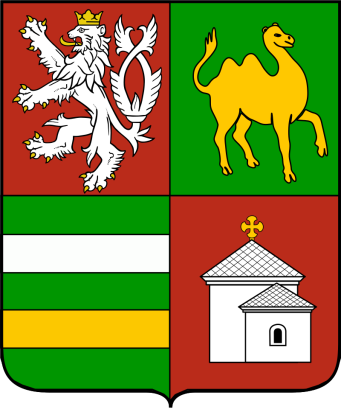 PLÁN ODPADOVÉHO HOSPODÁŘSTVÍPLZEŇSKÉHO KRAJE 2016 – 2026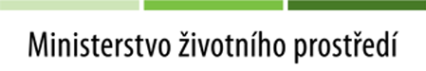 prosinec 2015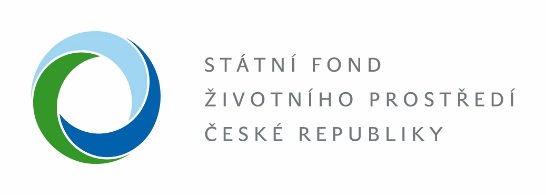 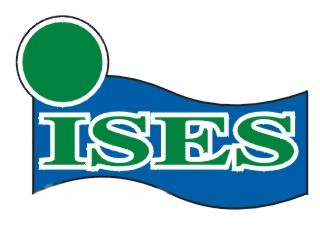 ISES, s.r.o.M. J. Lermontova 25160 00 Praha 6 SídloPlzeňZeměpisné souřadnice49°35′24′′ s. š., 13°13′48′′ v. d.HejtmanVáclav ŠlajsRozloha7 649 km2 (k 1. 1. 2016)Počet obyvatel575 123 (k 1. 1. 2015)Hustota zalidnění76 obyvatel/km²Nejvyšší bodVelká Mokrůvka (1370 m) / Blatný vrch (1370 m)Historické zeměČechyPočet okresů7Počet správních obvodů obcí s rozšířenou působností15Počet správních obvodů obcí s pověřeným úřadem35Počet obcí 501ISO 3166-2CZ-PLCZ-NUTSCZ032RZPRokStřední stav obyvatelstva2009571 1992010572 0232011571 4322012572 0162013572 882OkresPočet obyvatelRozloha (km2)Hustota zalidnění (obyv./km2)Počet obcíDomažlice  60 7271 123,465485Klatovy  87 6221 945,694594Plzeň-jih  620 33990,046390Plzeň-město184 871261,4670715Plzeň-sever  75 7181 286,795998Rokycany  47 613575,118368Tachov  53 1251 378,683951RokCelková produkce [1000 t/rok]Celková produkce [1000 t/rok]Celková produkce [1000 t/rok]Celková produkce [1000 t/rok]RokVšechny odpadyNebezpečné odpadyOstatní odpadyKomunální odpady20091 989,9848,751 941,23262,8120101 750,1251,731 698,39269,1120111 758,3747,241 711,13255,2820121 788,66105,051 683,61262,512013*2 062,1886,171 976,01260,12Skupina odpadůProdukce [t/rok]Produkce [t/rok]Produkce [t/rok]Produkce [t/rok]Produkce [t/rok]Produkce [t/rok]Produkce [t/rok]Produkce [t/rok]Produkce [t/rok]Produkce [t/rok]Skupina odpadů2009200920102010201120112012201220132013Skupina odpadůcelkemz toho NOcelkemz toho NOcelkemz toho NOcelkemz toho NOcelkemz toho NO014 238-128-84-2 713-51510295 236865 100552 7861210 010810 21111039 858653 213713 65573 20282 49690422 730925 2681927 4422926 7733632 9803705199194152145696873737474063 2353 19216316089888787198198075 0972705 1161495 6231445 3041397 129173082 8271 9762 8761 7822 9321 6672 2191 7762 4801 596099890807366596152615010244 4603 001188 8312 322139 8203 172146 8361 615144 8341 879112 3501 8913 3312 8213 0922 6083 3472 6934 1263 2931255 7583 68153 9193 88261 2534 39938 3384 28822 5324 122135 8745 8747 9447 9446 9406 9406 0256 0256 1026 102141381381131131581581281281541541566 6872 76585 5072 91974 8882 40881 5542 66494 9992 7091623 80111 14824 13011 27220 64310 02219 29610 55118 80910 660171 063 51516 986876 40310 1401 019 5816 1151 084 46369 0911 364 30947 083182 2661 9932 4091 9782 3241 8292 3501 8582 5902 09619153 5043 263124 7664 33372 0025 67793 2352 46388 5373 05820262 810529269 1101 308255 2801 746262 5102 203260 1182 865Skupina odpadůNázev skupiny01Odpady z geologického průzkumu, těžby, úpravy a dalšího zpracování nerostů a kamene02Odpady z prvovýroby v zemědělství, zahradnictví, myslivosti, rybářství a z výroby a zpracování potravin03Odpady ze zpracování dřeva a výroby desek, nábytku, celulózy, papíru a lepenky04Odpady z kožedělného, kožešnického a textilního průmyslu05Odpady ze zpracování ropy, čištění zemního plynu a z pyrolytického zpracování uhlí06Odpady z anorganických chemických procesů07Odpady z organických chemických procesů08Odpady z výroby, zpracování, distribuce a používání nátěrových hmot (barev, laků a smaltů), lepidel, těsnicích materiálů a tiskařských barev09Odpady z fotografického průmyslu10Odpady z tepelných procesů11Odpady z chemických povrchových úprav, z povrchových úprav kovů a jiných materiálů a z hydrometalurgie neželezných kovů12Odpady z tváření a z fyzikální a mechanické úpravy povrchu kovů a plastů13Odpady olejů a odpady kapalných paliv (kromě jedlých olejů a odpadů uvedených ve skupinách 05 a 12)14Odpady organických rozpouštědel, chladiv a hnacích médií (kromě odpadů uvedených ve skupinách 07 a 08)15Odpadní obaly, absorpční činidla, čisticí tkaniny, filtrační materiály a ochranné oděvy jinak neurčené16Odpady v tomto katalogu jinak neurčené17Stavební a demoliční odpady (včetně vytěžené zeminy z kontaminovaných míst)18Odpady ze zdravotní nebo veterinární péče a /nebo z výzkumu s nimi souvisejícího (s výjimkou kuchyňských odpadů a odpadů ze stravovacích zařízení, které bezprostředně nesouvisejí se zdravotní péčí)19Odpady ze zařízení na zpracování (využívání a odstraňování) odpadu, z čistíren odpadních vod pro čištění těchto vod mimo místo jejich vzniku a z výroby vody pro spotřebu lidí a vody pro průmyslové účely20Komunální odpady (odpady z domácností a podobné živnostenské, průmyslové odpady a odpady z úřadů) včetně složek z odděleného sběruSkupina odpadůNázev firmyIČORPPodíl na celkové produkci odpadů v roce 201301 - 20ŽSD a.s. stavby64511359Rokycany18,1 %01 - 20BERGER BOHEMIA a. s. 45357269Plzeň18,1 %01 - 20BERKO servis s.r.o. 29157153Plzeň18,1 %Skupina odpadůNázev firmyIČORPPodíl na produkci nebezpečných odpadů v roce 201301 - 20SYNER, s.r.o.48292516Nýřany 48,3 %01 - 20DEKONTA, a.s.25006096Klatovy48,3 %01 - 20SITA CZ a.s.25638955Plzeň48,3 %Skupina odpadůNázev skupinyPopis trendu01Odpady z geologického průzkumu, těžby, úpravy a dalšího zpracování nerostů a kameneVýrazný pokles v letech 2010, 2011 a 2013 Výrazný nárůst v roce 2012.02Odpady z prvovýroby v zemědělství, zahradnictví, myslivosti, rybářství a z výroby a zpracování potravinVýrazný pokles produkce proti roku 2009.03Odpady ze zpracování dřeva a výroby desek, nábytku, celulózy, papíru a lepenkyVýrazný pokles produkce proti roku 2009.04Odpady z kožedělného, kožešnického a textilního průmysluPozvolný nárůst produkce05Odpady ze zpracování ropy, čištění zemního plynu a z pyrolytického zpracování uhlíPozvolný pokles produkce06Odpady z anorganických chemických procesůVýrazný pokles produkce proti roku 2009.Pokles v letech 2011 - 2012 a nárůst v roce 201307Odpady z organických chemických procesůPozvolný nárůst produkce08Odpady z výroby, zpracování, distribuce a používání nátěrových hmot (barev, laků a smaltů), lepidel, těsnicích materiálů a tiskařských barevVyrovnaná produkce.09Odpady z fotografického průmysluPozvolný pokles produkce10Odpady z tepelných procesůVýrazný pokles produkce.Pokles v roce 2011 a nárůst v letech 2012 a 201311Odpady z chemických povrchových úprav, z povrchových úprav kovů a jiných materiálů a z hydrometalurgie neželezných kovůPozvolný nárůst produkce12Odpady z tváření a z fyzikální a mechanické úpravy povrchu kovů a plastůPozvolný nárůst produkce do roku 2011, v letech 2012 a 2013 výrazný pokles produkce. 13Odpady olejů a odpady kapalných paliv (kromě jedlých olejů a odpadů uvedených ve skupinách 05 a 12)Vyrovnaná produkce.14Odpady organických rozpouštědel, chladiv a hnacích médií (kromě odpadů uvedených ve skupinách 07 a 08)Vyrovnaná produkce.15Odpadní obaly, absorpční činidla, čisticí tkaniny, filtrační materiály a ochranné oděvy jinak neurčenéVýrazný nárůst produkce16Odpady v tomto katalogu jinak neurčenéPozvolný pokles produkce17Stavební a demoliční odpady (včetně vytěžené zeminy z kontaminovaných míst)Vyrovnaná produkce, výrazný nárůst v roce 2013. V případě nebezpečných odpadů výrazný nárůst v letech 2012 a 2013.18Odpady ze zdravotní nebo veterinární péče a /nebo z výzkumu s nimi souvisejícího (s výjimkou kuchyňských odpadů a odpadů ze stravovacích zařízení, které bezprostředně nesouvisejí se zdravotní péčí)Vyrovnaná produkce.19Odpady ze zařízení na zpracování (využívání a odstraňování) odpadu, z čistíren odpadních vod pro čištění těchto vod mimo místo jejich vzniku a z výroby vody pro spotřebu lidí a vody pro průmyslové účelyPozvolný pokles produkce20Komunální odpady (odpady z domácností a podobné živnostenské, průmyslové odpady a odpady z úřadů) včetně složek z odděleného sběruPozvolný nárůst produkce, výrazný nárůst v roce 2013 proti roku 2012 o 14,5 %.Skupina odpadůNázev firmyIČORPPodíl na produkci odpadů dané skupiny v roce 201301S u b t e r r a a.s.45309612Plzeň90,2 %01ProCeram a.s.28000510Nýřany90,2 %01KHSanace s.r.o.28160797Domažlice90,2 %02Drůbežářský závod Klatovy a.s.45359989Klatovy39,9 %02Plzeňský Prazdroj, a. s.45357366Plzeň39,9 %02TROLLI BOHEMIA s.r.o.64359301Plzeň39,9 %03Typos, tiskařské závody, s.r.o.28433301Plzeň77,0 %03SOLODOOR a.s.25209779Sušice77,0 %03REUS s.r.o.25652346Plzeň77,0 %04BORGERS CS spol. s r.o. – provoz Volduchy49787365Rokycany67,3 %04IDEAL AUTOMOTIVE Bor, s.r.o.25230425Tachov67,3 %04BORGERS CS spol. s r.o. – provoz Hrádek u Rokycan49787365Rokycany67,3 %05SITA CZ a.s.25638955Plzeň75,2 %05Z-Group Steel Holding, a.s.00011380Rokycany75,2 %05MERO ČR, a.s.60193468Stříbro75,2 %06KDYNIUM a.s.45357293Domažlice94,4 %06Radan Jirák - AISA11625066Plzeň94,4 %06Mlékárna Klatovy a. s.48362395Klatovy94,4 %07IGRO s.r.o.64359387Tachov34,6 %07Greiner PURtec CZ spol. s r.o.25191551Klatovy34,6 %07Hutchinson s.r.o.61504424Rokycany34,6 %08Rodenstock ČR s.r.o.61173614Klatovy38,6 %08PPG Deco Czech a.s.26052555Rokycany38,6 %08BORGERS CS spol. s r.o. – provoz Rokycany49787365Rokycany38,6 %09Typos, tiskařské závody, s.r.o.28433301Plzeň43,7 %09FN Lochotín00669806Plzeň43,7 %09Mulačova nemocnice s.r.o.25202189Plzeň43,7 %10Plzeňská teplárenská, a.s.49790480Plzeň85,9 %10LASSELSBERGER s.r.o., Chlumčany25238078Přeštice85,9 %10PILSEN STEEL s.r.o.47718706Plzeň85,9 %11MEA MEISINGER, s.r.o.00871281Plzeň60,8 %11KERMI s.r.o.64832279Stříbro60,8 %11ŠKODA JS a.s. Reaktorová hala25235753Plzeň60,8 %12TSR Czech Republic s.r.o.40614875Plzeň21,2 %12Rodenstock ČR s.r.o.61173614Klatovy21,2 %12KERMI s.r.o.64832279Stříbro21,2 %13PILSEN STEEL s.r.o.47718706Plzeň18,4 %13SITA CZ a.s.25638955Plzeň18,4 %13SSÚD č. 9 Svojkovice65993390Rokycany18,4 %14Niehoff Nábytek k.s.27982688Horšovský Týn46,7 %14Bioptická laboratoř s.r.o.49197827Plzeň46,7 %14MECALP CZ s.r.o.26777215Rokycany46,7 %15AVE sběrné suroviny a.s.00671151Plzeň23,4 %15Panasonic AVC Networks Czech, s.r.o.64833054Plzeň23,4 %15D.O.O.S TRADE s.r.o.64830471Nýřany23,4 %16SITA CZ a.s.25638955Plzeň18,2 %16ENVIROPOL s.r.o.28961722Plzeň18,2 %16Z-Group Steel Holding, a.s.00011380Rokycany18,2 %17ŽSD a.s. stavby64511359Rokycany27,8 %17BERGER BOHEMIA a. s. 45357269Plzeň27,8 %17BERKO servis s.r.o. 29157153Plzeň27,8 %18FN Lochotín00669806Plzeň41,5 %18Fakultní nemocnice Plzeň – samostatný provoz00669806Plzeň41,5 %18Klatovská nemocnice, a.s.26360527Klatovy41,5 %19Marius Pedersen a.s.42194920Stod68,9 %19VODÁRNA PLZEŇ a.s. - ČOV II25205625Plzeň68,9 %19ELIOD servis, s.r.o.25237624Nýřany68,9 %20 Lesní stavby, s.r.o.64834042Klatovy11,5 %20 REUS s.r.o.25652346Plzeň11,5 %20 Město Klatovy00255661Klatovy11,5 %ORP \ rok20092010201120122013Blovice19 116,5610 140,759 110,0612 032,199 521,03Domažlice39 795,7341 768,7163 976,6343 044,8943 406,35Horažďovice17 590,6420 015,2812 783,2410 588,6813 469,81Horšovský Týn43 681,0218 282,5827 067,1816 961,1420 928,98Klatovy85 325,869 088,969 668,768 285,284 221,8Kralovice44 165,7668 045,7160 103,4034 944,3635 663,05Nepomuk 13 803,5310 466,4912 070,8610 045,9610 146,85Nýřany*150 280,79116 230,1298 261,72227 138,67181 409,34Plzeň898 767,30865 169,14785 141,13947 026,351 086 934,50Přeštice48 595,9244 581,6225 979,7850 487,7186 669,45Rokycany186 105,36182 188,91371 147,79147 525,07257 757,99Stod71 518,3136 110,9929 668,5881 109,3872 637,55Stříbro60 592,64130 569,3196 386,9826 834,4731 045,83Sušice20 311,0525 541,7233 723,2429 619,9025 766,23Tachov**304 468,4978 254,7360 583,5777 843,14103 155,53Produkce [t] a Měrná produkce [kg/obyv./rok]Produkce [t] a Měrná produkce [kg/obyv./rok]Produkce [t] a Měrná produkce [kg/obyv./rok]Produkce [t] a Měrná produkce [kg/obyv./rok]Produkce [t] a Měrná produkce [kg/obyv./rok]Produkce [t] a Měrná produkce [kg/obyv./rok]Produkce [t] a Měrná produkce [kg/obyv./rok]Produkce [t] a Měrná produkce [kg/obyv./rok]Produkce [t] a Měrná produkce [kg/obyv./rok]Produkce [t] a Měrná produkce [kg/obyv./rok]Produkce [t] a Měrná produkce [kg/obyv./rok]20092009200920102010201120112012201220132013[t][t]kg/ob.[t]kg/ob.[t]kg/ob.[t]kg/ob.[t]kg/ob.Komunální odpady -vybrané Komunální odpady -vybrané Komunální odpady -vybrané Komunální odpady -vybrané Komunální odpady -vybrané Komunální odpady -vybrané Komunální odpady -vybrané Komunální odpady -vybrané Komunální odpady -vybrané Komunální odpady -vybrané Komunální odpady -vybrané Komunální odpady -vybrané papír a lepenka /20 01 01/		24 462,8524 462,8542,8328 470,8749,7726 540,3746,4530 523,4653,3630 713,3053,61sklo /20 01 02/5 031,395 031,398,815 144,598,995 624,149,846 043,2810,566 470,1811,29oděvy /20 01 10/569,38569,381,00409,000,72470,040,82656,831,15476,090,83textilní materiály /20 01 11/38,3138,310,0785,670,15276,570,48116,580,20309,890,54dřevo neuvedené pod číslem 20 01 37 /20 01 38/226,14226,140,40444,170,78825,131,441 075,301,881 042,581,82plasty /20 01 39/3 887,993 887,996,814 509,797,885 600,629,805 395,519,435 894,2010,29kovy /20 01 40/10 890,2810 890,2819,0713 163,8323,0115 443,7927,0310 840,3218,959 959,1317,38BRO /20 02 01/6 990,456 990,4512,248 638,4115,1010 931,9519,1313 917,4524,3315 978,5927,89směsný komunální odpad /20 03 01/135 321,62135 321,62236,91131 735,49230,30145 832,23255,20147 546,92257,94143 406,60250,32odpad z tržišť /20 03 02/316,90316,900,55680,071,19491,500,86548,580,96496,780,87objemný odpad /20 03 07/39 511,9869,1769,1742 871,5574,9535 942,5962,9032 017,8155,9728 533,8049,81BRKO / dle metodiky výpočtu indikátoru I. 22 (soustava indikátorů POH ČR 2013- koeficienty pro rok 2001)/110 422,57193,32193,32115 630,49202,14121 074,32211,88127 977,92223,73127 098,38221,86Biologicky rozložitelné odpady – celkem /dle Přílohy č. 1, Vyhlášky 341/2008 Sb./248 539,60435,12435,12242 518,50423,94211 511,30370,14181 945,30318,08218 602,90381,58Stavební a demoliční odpady/dle metodiky výpočtu soustavy indikátorů/876 031,031 533,671 533,67711 948,821 244.61815 180,331 426,56870 361,961 521,571 148 428,042 004,65Nebezpečné odpady48 750,0085,3585,3551 730,0090,4347 480,0083,09105 050,00183,6586 172,13150,42Obaly a obalové odpady /15 01/65 260,41114,25114,2584 281,62147,3473 590,72128,7879 973,56139,8179 723,72139,16Papírové a lepenkové obaly /15 01 01/ - celkem36 139,1563,2763,2752 012,9690,9344 724,8778,2750 489,02102,2558 827,94102,69Papírové a lepenkové obaly /15 01 01/ - pouze z obcí3 336,855,845,843 122,625,463 080,895,392 801,754,901 869,813,26Plastové obaly / 15 01 02/ - celkem12 138,4121,2521,2513 856,8424,2212 351,9121,6112 646,0322,1115 311,3926,73Plastové obaly / 15 01 02/ - pouze z obcí 2 320,424,064,062 386,584,172 080,343,641 916,943,351 262,842,20Kovové obaly / 15 01 04/ - celkem82,940,150,1565,330,1155,080,1041,640,0852,750,09Kovové obaly / 15 01 04/ - pouze z obcí 5,000,010,014,700,010,040,000,270,0010,390,02Kompozitní obaly / 15 01 05/ - celkem191,460,340,34196,980,34760,671,33505,650,88238,890,42Kompozitní obaly / 15 01 05/ - pouze z obcí 95,540,170,1775,780,13627,191,10342,050,6083,420,15Skleněné obaly / 15 01 07/ - celkem4 465,007,827,824 901,588,574 743,088,305 035,738,806 613,4411,54Skleněné obaly / 15 01 07/ - pouze z obcí 2 686,894,704,702 156,243,771 763,833,091 278,102,23762,011,33Odpadní elektrická a elektronická zařízení /20 01 23, 20 01 35, 20 01 36/1 093,11,911,911 963,963,442 632,814,612 695,754,713 461,866,04Odpadní baterie a akumulátory/16 06 01, 16 06 02, 16 06 03, 16 06 04, 16 06 05, 20 01 33, 20 01 34/1 166,632,042,041 403,392,461 278,222,241 233,552,161 103,611,93Zářivky /20 01 21/8,190,010,015,080,019,590,024,720,0110,130,02Vozidla s ukončenou životností /16 01 04/8 460,8514,8114,817 919,6013,846 729,0511,787 037,7912,306 541,0211,42Odpadní pneumatiky /16 01 03/1 424,822,502,501 492,712,611 415,872,481 580,922,771 351,422,36Kaly z čistíren odpadních vod /19 08 05/11 293,3919,7719,779 926,9017,357 976,9813,968 157,0514,267 909,3513,81Odpadní oleje /12 01 06, 12 01 07, 12 01 10, 12 01 19, 13 01 09, 13 01 10, 13 011 1, 13 01 12, 13 01 13, 13 02 04, 13 02 05, 13 02 06, 13 02 07, 13 02 08, 13 03 06, 13 03 07, 13 03 08, 13 03 09, 13 0310, 13 04 01, 13 04 03, 13 05 06, 20 01 26/673,901,181,18784,481,37734,451,29690,121,20410,340,71Odpady ze zdravotnické a veterinární péče /18 …/2 265,723,973,972 408,544,211 843,063,232 349,674,112 589,904,52Léky ... /20 01 31, 20 01 32/13,600,020,0214,950,0312,740,0212,750,0213,380,02Specifické skupiny nebezpečných odpadůSpecifické skupiny nebezpečných odpadůSpecifické skupiny nebezpečných odpadůSpecifické skupiny nebezpečných odpadůSpecifické skupiny nebezpečných odpadůSpecifické skupiny nebezpečných odpadůSpecifické skupiny nebezpečných odpadůSpecifické skupiny nebezpečných odpadůSpecifické skupiny nebezpečných odpadůSpecifické skupiny nebezpečných odpadůSpecifické skupiny nebezpečných odpadůSpecifické skupiny nebezpečných odpadůodpady a zařízení s obsahem polychlorovaných bifenylů /13 01 01, 13 03 01, 16 01 09, 16 02 09, 16 02 10, 17 09  02/12,340,020,027,120,014,840,014,040,01--odpady s obsahem perzistentních organických znečišťujících látek /POP´s/-----------odpady s obsahem azbestu                   /06 07 01, 06 13 04, 10 13 09, 16 01 11, 16 02 12, 17 06 01, 17 06 05/1 849,823,243,241 691,692,962 415,114,232 129,343,721 724,003,01odpady s obsahem přírodních radionuklidů-----------Další skupiny odpadůDalší skupiny odpadůDalší skupiny odpadůDalší skupiny odpadůDalší skupiny odpadůDalší skupiny odpadůDalší skupiny odpadůDalší skupiny odpadůDalší skupiny odpadůDalší skupiny odpadůDalší skupiny odpadůDalší skupiny odpadůbiologicky rozložitelný odpad z kuchyní a stravoven /20 01 08/1 041,801,821,82927,071,62881,071,54849,321,48801,531,40odpady železných a neželezných kovů /06 03 15, 06 03 16, 06 04 03, 06 04 04, 06 04 05, 10 02 10, 10 03 05, 11 05 01, 12 01 01, 12 01 02, 12 01 03, 12 01 04, 15 01 04, 15 01 11, 16 01 17, 16 01 18, 17 04 01, 17 04 02, 17 04 03, 17 04 04, 17 04 05, 17 04 06, 17 04 07, 17 04 09, 17 04 10, 17 04 11, 19 01 02, 19 12 02, 19 12 03, 20 01 40/203 527,26356,32356,32241 880,68422,85290 485,16508,35267 220,14467,16228 281,50398,48Kolektivní systémProdukce [t] a Měrná produkce [kg/obyv./rok]Produkce [t] a Měrná produkce [kg/obyv./rok]Produkce [t] a Měrná produkce [kg/obyv./rok]Produkce [t] a Měrná produkce [kg/obyv./rok]Produkce [t] a Měrná produkce [kg/obyv./rok]Produkce [t] a Měrná produkce [kg/obyv./rok]Produkce [t] a Měrná produkce [kg/obyv./rok]Produkce [t] a Měrná produkce [kg/obyv./rok]Produkce [t] a Měrná produkce [kg/obyv./rok]Produkce [t] a Měrná produkce [kg/obyv./rok]Kolektivní systém2009200920102010201120112012201220132013Kolektivní systém[t]kg/ob.[t]kg/ob.[t]kg/ob.[t]kg/ob.[t]kg/ob.ASEKOL a.s.  (sk. 3, 4, 7, 8, 10)1 111,001,951 000,001,751 057,801,85915,201,60930,201,62EKOLAMP s.r.o. (sk. 5)58,000,1046,000,0854,700,1039,000,0743,700,08ELEKTROWIN a.s. (sk. 1, 2, 6)2 199,603,851 881,103,291 501,902,631 308,002,291421,102,48RETELA s.r.o.273,300,48268,300,47279,800,49287,000,50283,500,49REMA SYSTÉM a.s.150,600,26145,300,2595,900,17105,000,1875,200,13CELKEM ELEKTROZAŘÍZENÍ A ELEKTROODPADY 3 792,506,643 340,705,842 990,105,232 654,204,642 753,704,80Kolektivní systémProdukce [t] a Měrná produkce [kg/obyv./rok]Produkce [t] a Měrná produkce [kg/obyv./rok]Produkce [t] a Měrná produkce [kg/obyv./rok]Produkce [t] a Měrná produkce [kg/obyv./rok]Produkce [t] a Měrná produkce [kg/obyv./rok]Produkce [t] a Měrná produkce [kg/obyv./rok]Produkce [t] a Měrná produkce [kg/obyv./rok]Produkce [t] a Měrná produkce [kg/obyv./rok]Produkce [t] a Měrná produkce [kg/obyv./rok]Produkce [t] a Měrná produkce [kg/obyv./rok]Kolektivní systém2009200920102010201120112012201220132013Kolektivní systém[t]kg/ob.[t]kg/ob.[t]kg/ob.[t]kg/ob.[t]kg/ob.ECOBAT s.r.o.----26,300,0532,400,0639,600,07Produkce [t] v roce 2013 rozdělená dle ORPProdukce [t] v roce 2013 rozdělená dle ORPProdukce [t] v roce 2013 rozdělená dle ORPProdukce [t] v roce 2013 rozdělená dle ORPProdukce [t] v roce 2013 rozdělená dle ORPProdukce [t] v roce 2013 rozdělená dle ORPProdukce [t] v roce 2013 rozdělená dle ORPProdukce [t] v roce 2013 rozdělená dle ORPProdukce [t] v roce 2013 rozdělená dle ORPProdukce [t] v roce 2013 rozdělená dle ORPProdukce [t] v roce 2013 rozdělená dle ORPProdukce [t] v roce 2013 rozdělená dle ORPProdukce [t] v roce 2013 rozdělená dle ORPProdukce [t] v roce 2013 rozdělená dle ORPProdukce [t] v roce 2013 rozdělená dle ORPTachovSušiceStříbroStodRokycanyPřešticePlzeňNýřanyNepomukKraloviceKlatovyHoršovský TýnHoražďoviceDomažliceBloviceKomunální odpady - vybrané Komunální odpady - vybrané Komunální odpady - vybrané Komunální odpady - vybrané Komunální odpady - vybrané Komunální odpady - vybrané Komunální odpady - vybrané Komunální odpady - vybrané Komunální odpady - vybrané Komunální odpady - vybrané Komunální odpady - vybrané Komunální odpady - vybrané Komunální odpady - vybrané Komunální odpady - vybrané Komunální odpady - vybrané Komunální odpady - vybrané 1 171,17301,55309,21584,1388,73502,0821 220,494 495,2928,3520,96847,35196,42115,50714,89117,19papír a lepenka  /20 01 01/		359,91335,00182,22273,28360,11307,482 372,73659,51121,15310,84384,07178,95133,73334,29156,92sklo /20 01 02/3,930,127,4516,3944,501,35198,8973,543,030,0061,5710,423,7938,583,44oděvy /20 01 10/ 13,4423,930,812,410,0037,2024,57175,840,0017,190,430,0013,910,180,00textilní materiály/20 01 11/164,3612,1929,3518,54105,050,00378,8732,230,00145,164,8818,8028,03105,120,00dřevo neuvedené pod číslem 20 01 37 /20 01 38/605,37228,20251,89410,2060,29327,592 269,83655,2158,540,40289,99134,9498,84355,71147,22plasty /20 01 39/18,0918,844,681 644,046,15267,734 688,62128,260,0013,621 608,623,40530,401 024,931,75kovy /20 01 40/178,46376,09215,91452,692 358,37463,366 883,461459,0712,411 791,82242,33154,37973,72413,483,06BRO /20 02 01/9 613,376 835,704 732,695 200,6914 449,144 463,2346 641,0312 205,322 266,107 162,6010 835,773 791,423 176,459 438,262 423,40směsný komunální odpad /20 03 01/0,000,000,000,00139,000,005,90233,650,000,00118,230,000,000,000,00odpad z tržišť/20 03 02/1 551,651 048,68699,311 300,243 461,111 456,488 145,541 993,063 54,351 002,684 591,09648,51773,43952,51555,17objemný odpad                     /20 03 07/6 679,504 306,513 056,614 031,9010 746,103 578,3054 085,5012 845,041 237,435 729,957 888,682 391,842 890,276 273,661 454,35BRKO / dle metodiky výpočtu indikátoru I. 22 (soustava indikátorů POH ČR 2013-  koeficienty pro rok 2001)/37 891,203 693,663 105,023 333,6525 030,807 320,2277 721,4525 276,17618,444 815,3315 337,381 512,422 229,393 620,07931,19Biologicky rozložitelné odpady – celkem/dle přílohy č. 341/2008 Sb.,/21 135,299 682,316 467,909 890,2735 770,576 187,93228 939,5076 785,174 924,4717 329,6618 945,926 576,795 280,1914 193,353 232,84Stavební a demoliční odpady /dle metodiky výpočtu indikátorů/3 867,061 057,543 060,091 079,345 094,901 152,6321 146,1035 746,56702,301 084,858 628,40588,58235,442 466,89555,10Nebezpečné odpady4 011,552 796,205 438,531 070,785 200,962 247,1637 551,089 759,74384,002 509,965 604,93723,13409,861 591,24334,60Obaly a obalové odpady /15 01/14 821,861 034,90749,48544,343 915,121 320,2423 797,326 388,23189,33699,923 771,38436,40129,14920,46109,81Papírové a lepenkové obaly /15 01 01/ - celkem3,0616,650,000,00700,141,1369,4979,6159,19267,96526,985,5726,7589,6023,67Papírové a lepenkové obaly /15 01 01/ - pouze z obcí1 933,98609,012 202,99274,10738,91395,584 982,601 125,24122,861 709,09683,83115,7361,38234,27121,81Plastové obaly /15 01 02/ - celkem20,820,040,001,56460,260,0630,2647,3164,47199,65295,9317,560,0098,1126,80Plastové obaly /15 01 02/ - pouze z obcí 0,268,690,000,810,287,005,861,908,540,0010,390,009,030,000,00Kovové obaly /15 01 04/ - celkem0,000,000,000,000,000,000,000,000,000,0010,390,000,000,000,00Kovové obaly /15 01 04/ - pouze z obcí 1,6735,3060,854,0131,984,5661,598,581,088,929,010,702,662,735,26Kompozitní obaly /15 01 05/ - celkem1,678,370,003,0811,324,5618,878,581,088,496,060,702,662,735,26Kompozitní obaly /15 01 05/ - pouze z obcí 13,17743,392 087,3226,86227,334,102 379,97493,1912,113,19347,5652,802,21191,2229,01Skleněné obaly /15 01 07/ - celkem0,000,000,002,13165,790,0033,550,000,530,00333,1428,660,00170,5627,65Skleněné obaly /15 01 07/ - pouze z obcí 27,3431,596,631,40785,184,142 471,4312,570,2248,2834,192,040,9423,1112,82Odpadní elektrická a elektronická zařízení /20 01 23, 20 01 35, 20 01 36/104,4428,638,063,93206,0962,10419,8889,6358,1613,5648,091,280,6533,5726,54Odpadní baterie a akumulátory/16 06 01, 16 06 02, 16 06 03, 16 06 04, 16 06 05, 20 01 33, 20 01 34 /0,080,080,020,010,030,040,680,360,030,070,330,000,058,210,15Zářivky /20 01 21/ 273,62298,00337,80219,36681,96576,73759,88544,98518,41732,90562,19190,410,00649,91194,87Vozidla s ukončenou životností/16 01 04/148,4979,4088,0247,0094,6345,57276,58114,9656,3560,44148,4234,7834,3192,4430,04Odpadní pneumatiky/16 01 03/317,48246,44389,93184,00129,15112,034 598,41725,176,1696,93815,5721,5879,65142,2544,30Kaly z čistíren odpadních vod /19 08 05/23,168,447,3411,2612,275,61206,3847,144,0025,5822,919,994,0017,065,22Odpadní oleje /12 01 06, 12 01 07, 12 01 10, 12 01 19, 13 01 09, 13 01 10, 13 011 1, 13 01 12, 13 01 13, 13 02 04, 13 02 05, 13 02 06, 13 02 07, 13 02 08, 13 03 06, 13 03 07, 13 03 08, 13 03 09, 13 0310, 13 04 01, 13 04 03, 13 05 06, 20 01 26/41,95133,355,36187,63157,083,391 355,3341,461,3627,21271,701,8837,04203,84121,33Odpady ze zdravotnické a veterinární péče /18 …/0,560,510,310,350,580,356,431,210,330,260,950,110,440,830,19Léky ... /20 01 31, 20 01 32/Odpad / Skupina / PodskupinaOdpad / Skupina / PodskupinaIntenzivní faktorIntenzivní faktorExtenzivní faktorExtenzivní faktorSoučinZměna% / rokKódNázevnázev1-Nnázev1-NSoučinZměna% / rokskupina 13odpadní olejeperioda výměny olejových náplní4počet motorových vozidel v kraji280podskupina 15 01..obalyprimární funkcí obalu je ochrana a prezentace, která bude i dále posilována   2výměna zboží (s předpokládaným růstem HDP) asi poroste v libovolném kraji36+ 1,416 01 03pneumatikyprůběh km letní/zimní mírně poroste2počet motorových vozidel v kraji 24+ 2,816 01 04, 16 01 06autovrakykupní síla obyvatel a firem k obměně2počet motorových vozidel v kraji24+ 2,817.... (mimo 170504)stavební a demoliční odpadytendence k selektivnímu bourání a maximalizace využití materiálů4počet zahajovaných staveb v kraji280skupina 18odpady ze zdrav. a veter. péčemírný nárůst výkonů zdrav. a veter. péče; stárnutí populace = více výkonů1stagnace rozsahu poskytování zdrav. a veter. péče v kraji33+3,519 08 05kaly z čištění komunálních odpadních vodmírný nárůst v souvislosti s instalací nových technologií a připojováním dalších občanů na ČOV2doplnění chybějících ČOV v kraji 24+ 2,820 01 01papír a lepenkaobaly (potraviny a drogérie) + tiskoviny - nárůst s potřebou ovlivnit zákazníka 2stagnace rozsahu prodejní sítě v kraji36+ 1,420 01 02skloústup od těžkých a rozbitných obalů4stagnace rozsahu prodejní sítě v kraji41- 4,920 01 08biologicky rozložitelný odpad z kuchyní a stravovenzvyšování podílu předupravených potravin 4zvyšování nabídky hotových jídel + internet14+ 2,820 01 10,20 0111textilní materiály, oděvyintenzivnější obměna v souvislosti s růstem kupní síly1stagnace počtu obyvatel v kraji33+ 3,520 01 21zářivky ...zkracování životnosti 3zlepšování světelné pohody v budovách a exteriéru26+ 1,420 01 31, 20 01 32léky ...zvyšování medikace 2stagnace počtu obyvatel v kraji 36+ 1,420 01 33, 20 01 34baterie ...zkracování životnosti2rozšiřování aplikačních oblastí24+ 2,820 01 23,20 01 35, 20 01 36elektroodpad ...řízená životnost 3zvyšování množství elektrospotřebičů v populaci 26+ 1,420 01 39plastyobaly (potraviny a drogérie) + tiskoviny – nárůst s potřebou ovlivnit zákazníka 1stagnace rozsahu prodejní sítě v kraji 33+ 3,520 01 40kovyomezování dostupnosti kovového fondu4rozsah sběrové a výkupní sítě416- 4,920 02 01biologicky rozložitelný odpadzavedení odděleného sběru BRO a zlepšená evidence2zvyšování rozsahu péče o zeleň v domácnostech a obcích12+ 4,220 03 01směsný komunální odpadvyšší kupní síla + vyšší separace = stagnace3stagnace počtu obyvatel v kraji 39020 03 07objemné odpadyvyšší kupní síla - vyšší odměna zařízení domácností a firem 1stagnace počtu obyvatel v kraji 33+ 3,5sk.  20BRKOzvýšení produkce BRO a 2001082stagnace počtu obyvatel v kraji36+ 1,4EWC (katalog)NOomezování používání nebezpečných látek ve výrobcích 5růst výroby210- 0,7EWCodpady a zařízení s PCBzákaz používání5neznámy stavN5xNnutno šetřitEWCodpady s POP´szákaz používání5neznámy stavN5xNnutno šetřitEWCodpady s obsahem  azbestuzákaz používání5neznámy stavN5xNnutno šetřitEWCodpady s obsahem  radionuklidůneznáméNneznáméNNxNnutno šetřitEWCodpady železných a neželezných kovůomezování dostupnosti kovového fondu3rozsah sběrové a výkupní sítě412- 2,1Nakládání \ rok200920092010201120122013*Celková produkce odpadů [t]1 989 980 1 989 980 1 750 1201 758 6501 788 6602 062 180Produkce OO [t]1 941 2301 941 2301 698 3901 711 1601 683 6101 976 010Produkce NO [t]48 75048 75051 73047 480105 05086 170Produkce KO [t]262 810262 810269 110255 280262 510260 118Celkové využitíCelkové využitíCelkové využitíCelkové využitíCelkové využitíCelkové využitíCelkové využitíPodíl využitých všech odpadů [%]90,2190,2179,6071,5875,1080,87Podíl využitých OO [%]92,0792,0780,9473,5179,7484,37Podíl využitých NO [%]16,2416,241,561,782,350,57Podíl využitých KO [%]21,6221,6220,9827,4829,1139,46Materiálové využitíMateriálové využitíMateriálové využitíMateriálové využitíMateriálové využitíMateriálové využitíMateriálové využitíPodíl materiálově využitých odpadů [%]89,4289,4277,7570,8574,1880,03Podíl materiálově využitých OO [%]91,3391,3380,0972,8078,7883,51Podíl materiálově využitých NO [%]13,6213,620,900,761,900,13Podíl materiálově využitých KO[%]20,9820,9820,3027,2028,7139,06Energetické využitíEnergetické využitíEnergetické využitíEnergetické využitíEnergetické využitíEnergetické využitíEnergetické využitíPodíl energeticky využitých odpadů [%]0,790,790,850,720,930,84Podíl energeticky využitých OO [%]0,740,740,860,710,960,86Podíl energeticky využitých NO [%]2,632,630,651,020,450,44Podíl energeticky využitých KO [%]0,650,650,680,280,400,40Odstranění skládkovánímOdstranění skládkovánímOdstranění skládkovánímOdstranění skládkovánímOdstranění skládkovánímOdstranění skládkovánímOdstranění skládkovánímPodíl skládkovaných odpadů [%]13,1413,1412,9614,0411,449,42Podíl skládkovaných OO [%]13,4013,4013,3014,3612,119,78Podíl skládkovaných NO [%]2,581,961,962,780,920,97Podíl skládkovaných KO [%]69,9062,0662,0669,8156,1156,03Odstranění spalovánímOdstranění spalovánímOdstranění spalovánímOdstranění spalovánímOdstranění spalovánímOdstranění spalovánímOdstranění spalovánímPodíl spalovaných odpadů [%]0,100,100,110,140,140,11Podíl spalovaných OO [%]0,020,020,010,010,010,01Podíl spalovaných NO [%]3,633,633,564,722,242,62Podíl spalovaných KO [%]0,010,010,010,010,020,03Nakládání \ rok20092010201120122013*produkce [t]262 810,00269 110,00255 280,00262 510,00260 118,00produkce [%]100,00100,00100,00100,00100,00materiálové využití [t]55 137,5454 629,3369 436,1675 366,62101 606,88materiálové využití [%]20,9820,3027,2028,7139,06energetické využití [t]1 708,271 829,95714,781 050,041 040,44energetické využití [%]0,650,680,280,400,40skládkování [t]183 704,19167 009,67178 210,97147 294,36145 751,47skládkování [%]69,9062,0669,8156,1156,03spalování [t]26,2826,9125,5352,5089,18spalování [%]0,010,010,010,020,03Nakládání \ rok20122013201420152016produkce [t]262 510,00260 118,86262 720,0265 347,2268 000,7produkce [%]100,00100,00100100100materiálové využití [t]75 366,62101 606,88104 655,1107 794,7111 028,6materiálové využití [%]28,7139,0639,8440,6241,43energetické využití [t]1 050,041 040,441 061,21 082,595 000,0energetické využití [%]0,400,400,400,4135,45skládkování [t]147 294,36145 751,47138 463,9131 540,735 500,0skládkování [%]56,1156,0352,7049,5713,25spalování [t]52,5089,1891,092,894,6spalování [%]0,020,030,030,030,04Katalogové číslo odpaduNázev20 01 01Papír a lepenka20 01 02Sklo20 01 39Plasty 20 01 40Kovy20 01 10Oděvy20 01 11Textilní materiály15 01 – z obcí15 01 – z obcí15 01 01Papírové a lepenkové obaly15 01 02Plastové obaly15 01 04Kovové obaly15 01 05Kompozitní obaly15 01 07 Skleněné obaly15 01 09Textilní obalyK. číslo odpaduNázev2009201020112012201320 01 01Papír a lepenka24 462,8528 470,8726 540,3730 523,4630 713,3020 01 02Sklo5 031,395 144,595 624,146 043,286 470,1820 01 39Plasty3 887,994 509,795 600,625 395,515 894,20 20 01 40Kovy10 890,2813 163,8315 443,7910 840,329 959,1320 01 10Oděvy569,38409,00470,04656,83476,0920 01 11Textilní materiály38,3185,67276,57116,58309,8915 01 011Papírové a lepenkové obaly3 336,853 122,623 080,892 801,751 869,8115 01 021Plastové obaly2 320,422 386,582 080,341 916,941 262,8415 01 041Kovové obaly5,004,700,040,2710,3915 01 051Kompozitní obaly95,5475,78627,19342,0583,4215 01 071 Skleněné obaly2 686,892 156,241 763,831 278,10762,0115 01 091Textilní obaly0,000,000,000,000,00CelkemCelkem53 324,9059 529,6761 507,8259 915,0957 811,26RokPapírPlastSklo směsnéSklo bíléSklo CelkemNápojový kartonKov20093368444834156724087220020103494453434767034179670201137204729359875743559102012382948563660765442593020133993498437247774501980Nakládání \ rok20092010201120122013produkce [t]135 321,62131 735,49145 832,23147 546,92143 406,60produkce [%]100,00100,00100,00100,00100,00materiálové využití [t]1 004,87693,39258,212 964,50440,14materiálové využití [%]0,740,530,182,010,31energetické využití [t]4,201,801,801,801,80energetické využití [%]0,000,000,000,000,00skládkování [t]134 417,90127 353,80129 454,60112 144,80113 626,90skládkování [%]99,3396,6788,7776,0179,23spalování [t]0,170,030,100,803,42spalování [%]0,000,000,000,000,00Katalogové číslo odpaduNázevKoeficienty podílu biologicky rozložitelných odpadů v komunálním odpadu20 01 01Papír a lepenka120 01 08Biologicky rozložitelný odpad z kuchyní a stravoven120 01 10Oděvy0,7520 01 11Textilní materiály0,7520 01 38Dřevo neuvedené pod k. č. 20 01 37120 02 01Biologicky rozložitelný odpad (ze zahrad a parků)120 03 01Směsný komunální odpad0,4820 03 02Odpad z tržišť0,7520 03 07Objemný odpad0,30Nakládání \ rok20092010201120122013produkce [t]   110 422,57       115 630,49         121 074,32         127 977,92    127 098,38produkce [%]         100,00             100,00               100,00               100,00    100,00materiálové využití [t]     19 284,80         21 726,23           20 191,96           31 889,16    50 356,92materiálové využití [%]           17,46               18,79                 16,68                 24,92    39,62energetické využití [t]          748,94           1 677,73                572,30                969,10    954,94energetické využití [%]             0,68                 1,45                   0,47                   0,76    0,75skládkování [t]     77 986,89         72 660,78           76 529,54           63 941,46    63 536,47skládkování [%]           70,63               62,84                 63,21                 49,96    49,99spalování [t]            13,17                12,87                  24,18                  26,06    32,25spalování [%]             0,01                 0,01                   0,02                   0,02    0,03Nakládání \ rok20092010201120122013produkce [t]39 511,9842 871,5535 942,5932 017,8128 533,80produkce [%]100,00100,00100,00100,00100,00materiálové využití [t]538,49153,81342,28506,30884,02materiálové využití [%]1,360,360,951,583,10energetické využití [t]8,059,7510,715,956,37energetické využití [%]0,020,020,030,020,02skládkování [t]40 712,3834 495,0141 323,0630 315,9927 488,59skládkování [%]103,0480,46114,9794,6896,34spalování [t]0,000,000,000,000,00spalování [%]0,000,000,000,000,00Nakládání \ rok20092010201120122013produkce [t]6 990,458 638,4110 931,9513 917,4515 978,59produkce [%]100,00100,00100,00100,00100,00materiálové využití [t]9 570,669 755,677 070,2111 414,4410 935,04materiálové využití [%]136,91112,9364,6782,0268,44energetické využití [t]224,071200,58171,30702,99751,75energetické využití [%]3,2113,901,575,054,70skládkování [t]126,2865,91193,6487,6863,32skládkování [%]1,810,761,770,630,40spalování [t]0,000,000,000,300,00spalování [%]0,000,000,000,000,00Nakládání \ rok20092010201120122013produkce [t]876 031,03711 948,82815 180,33870 361,961 148 428,04produkce [%]100,00100,00100,00100,00100,00materiálové využití [t]1 081 898,32760 859,70607 860,30846 688,111 030 132,69materiálové využití [%]123,50106,8774,5797,2889,70energetické využití [t]207,89199,4619,6752,657,26energetické využití [%]0,020,030,000,010,00skládkování [t]18 659,4623 921,4829 509,5324 109,0312 632,71skládkování [%]2,133,363,622,771,10spalování [t]0,000,650,851,3415,77spalování [%]0,000,000,000,000,00Nakládání \ rok20092010201120122013produkce [t]48 750,0051 730,0047 480,00105 050,0086 172,13produkce [%]100,00100,00100,00100,00100,00materiálové využití [t]6 639,75465,57360,851 995,95112,02materiálové využití [%]13,620,90,761,90,13energetické využití [t]1 282,13336,25484,30472,73379,16energetické využití [%]2,630,651,020,450,44skládkování [t]1 257,751 013,911 319,94966,468 272,52skládkování [%]2,581,962,780,929,6spalování [t]1 769,631 841,592 241,062 353,122 257,71spalování [%]3,633,564,722,242,62Nakládání \ rok20092010201120122013produkce [t]65 260,4184 281,6273 590,7279 973,5679 723,72produkce [%]100,00100,00100,00100,00100,00materiálové využití [t]20 942,8622 695,6816 022,0218 427,8926 442,30materiálové využití [%]32,0926,9321,7723,0433,17energetické využití [t]1 339,241 135,90607,93721,53744,64energetické využití [%]2,051,350,830,900,93skládkování [t]11 078,538 995,329 652,088 319,447 362,52skládkování [%]16,9810,6713,1210,409,24spalování [t]39,9672,8196,6663,664,35spalování [%]0,060,090,130,080,01Nakládání \ rok20092010201120122013produkce [t]1 093,091 963,962 632,812 695,753 461,87produkce [%]100,00100,00100,00100,00100,00materiálové využití [t]5 973,471 973,462 878,333 527,603 200,37materiálové využití ) [%]546,48100,48109,33130,8692,45energetické využití [t]0,000,000,000,000,00energetické využití [%]0,000,000,000,000,00skládkování [t]0,000,000,000,000,00skládkování [%]0,000,000,000,000,00spalování [t]0,000,000,000,000,00spalování [%]0,000,000,000,000,00Nakládání \ rok20092010201120122013produkce [t]1 166,541 403,391 278,221 232,851 103,61produkce [%]100,00100,00100,00100,00100,00materiálové využití [t]38,3840,2935,4757,1117,30materiálové využití [%]3,292,872,774,631,57energetické využití [t]0,000,000,000,000,00energetické využití [%]0,000,000,000,000,00skládkování [t]0,000,000,000,000,00skládkování [%]0,000,000,000,000,00spalování [t]0,000,000,000,000,00spalování [%]0,000,000,000,000,00Nakládání \ rok20092010201120122013produkce [t]8 460,857 919,606 729,057 037,796 541,02produkce [%]100,00100,00100,00100,00100,00N9 - Zpracování autovraků6 340,936 777,616 514,777 656,268 483,67N9 - Zpracování autovraků [%]74,9485,5896,82108,79129,70Nakládání \ rok20092010201120122013produkce [t]1 424,821 492,711 415,871 580,931 351,41produkce [%]100,00100,00100,00100,00100,00materiálové využití [t]770,99310,41153,22967,16107,72materiálové využití [%]54,1120,8010,8261,187,97energetické využití [t]0,000,000,000,000,00energetické využití [%]0,000,000,000,000,00skládkování [t]0,000,000,000,000,00skládkování [%]0,000,000,000,000,00spalování [t]0,000,000,000,000,00spalování [%]0,000,000,000,000,00Nakládání \ rok20092010201120122013produkce [t]11 293,399 926,907 976,988 157,057 909,35produkce [%]100,00100,00100,00100,00100,00materiálové využití [t]11 173,607 796,275 874,067 018,236 755,20materiálové využití [%]98,9478,5473,6486,0485,41energetické využití [t]14,904,692,490,000,00energetické využití [%]0,130,050,030,000,00skládkování [t]0,0048,930,000,000,00skládkování [%]0,000,490,000,000,00spalování [t]0,000,000,000,000,00spalování [%]0,000,000,000,000,00Nakládání \ rok20092010201120122013produkce [t]673,80784,48734,46690,12410,34produkce [%]100,00100,00100,00100,00100,00materiálové využití [t]1,351,0820,540,700,36materiálové využití [%]0,200,142,800,100,09energetické využití [t]0,000,000,000,000,00energetické využití [%]0,000,000,000,000,00skládkování [t]0,000,000,000,000,00skládkování [%]0,000,000,000,000,00spalování [t]0,000,0039,7291,8277,34spalování [%]0,000,005,4113,3018,85Nakládání \ rok20092010201120122013produkce [t]2 265,722 408,541 843,062 349,672 589,90produkce [%]100,00100,00100,00100,00100,00materiálové využití [t]0,000,000,010,000,00materiálové využití [%]0,000,000,000,000,00energetické využití [t]0,000,000,000,000,00energetické využití [%]0,000,000,000,000,00skládkování [t]155,07307,590,63282,02303,79skládkování [%]6,8412,770,0312,0011,73spalování [t]1 722,701 741,802 084,702 262,962 010,07spalování 1) [%]76,0372,32113,1196,3177,61Nakládání \ rok20092010201120122013produkce [t]1 849,821 691,692 415,112 129,341 724,00produkce [%]100,00100,00100,00100,00100,00materiálové využití [t]7,770,000,000,000,00materiálové využití [%]0,420,000,000,000,00energetické využití [t]0,000,000,000,000,00energetické využití [%]0,000,000,000,000,00skládkování [t]897,13745,86956,66777,64738,87skládkování [%]48,5044,0939,6136,5242,86spalování [t]0,000,000,000,000,00spalování [%]0,000,000,000,000,00Nakládání \ rok20092010201120122013produkce [t]12,347,124,844,040,00produkce [%]100,00100,00100,00100,00100,00materiálové využití [t]0,000,000,000,000,00materiálové využití [%]0,000,000,000,000,00energetické využití [t]0,000,000,000,000,00energetické využití [%]0,000,000,000,000,00skládkování [t]0,000,000,000,000,00skládkování [%]0,000,000,000,000,00spalování [t]0,000,000,000,000,00spalování [%]0,000,000,000,000,00Nakládání \ rok20092010201120122013produkce [t]1 041,80927,07881,07849,32801,53produkce [%]100,00100,00100,00100,00100,00materiálové využití [t]961,811 222,861 144,83889,291 148,37materiálové využití 1) [%]92,39131,91129,93104,71143,27energetické využití [t]0,000,000,000,000,00energetické využití [%]0,000,000,000,000,00skládkování [t]51,3549,7855,5848,0035,30skládkování [%]4,935,376,315,654,40spalování [t]0,000,000,430,0019,34spalování [%]0,000,000,050,002,41Technická vybavenost územíPočet zařízeníKapacita (t/rok – m3)Zpracováno odpadů v 2013 (t/rok)Vyhodnocení kapacitSběrné dvory76-94 430  nerovnoměrné rozmístění, některé lokality nutno dovybavitTřídící linky a překládací stanice9 + 2134 00030 000nerovnoměrné rozmístění, některé lokality nutno dovybavitKompostárny1942 000 13 360nedostatečná kapacita, nerovnoměrné rozmístění, některé lokality nutno dovybavitDrcení a recyklace odpadů31--dostatečný, nerovnoměrné rozmístění, některé lokality nutno dovybavitRekultivace a terénní úpravy2911 973 000-dostatečnýZpracování elektroodpadu846 150204nadregionální zařízení, kapacita dostatečnáZpracování autovraků4333 0006 240dostatečnýZEVO0--nedostatečný provoz ZEVO Chotíkov s kapacitou 95 tis. t. bude zahájen v roce 2016Skládky S-IO5198 0001 376dostatečnáSkládky S-OO125 391 000 180 730dostatečnáSkládky S-NO116 5809 409dostatečnáSpalovny12 5002 394dostatečnáS - SILNÉ STRÁNKYExistuje tržní prostředíExistuje technická vybavenost územíPřipravený projekt ZEVO před spuštěním provozuTrendy v nakládání s odpady odpovídají budoucím požadavkůmOdpovědná samospráva – svazky či sdružení obcí pro OHW - SLABÉ STRÁNKYNevhodná lokalizace technické vybavenosti v krajiNeplnění některých cílů stávajícího POH (kaly ČOV, objemné odpady, směsné komunální odpady, BRKO)Nedostatečné informace o tocích odpadů v kraji (třídicí linky, BRO) Vyšší ceny některých služeb OH pro obce v porovnání s jinými územními celky v ČRNejistá snaha a chuť obcí věnovat se efektivně OH a společnému řešení OHO - PŘÍLEŽITOSTIAkceptace existujícího systému obyvateli kraje Akceptace existujícího sytému původci odpadů Investiční podpora v rámci OPŽP 2014-2020 Trendy EU k podpoře vyšší odpovědnosti výrobců za celý životní cyklus výrobkůEfektivně fungující kontrolní činnost (ČIŽP, kraj, obce)Možnosti obcí společně řešit OH za účelem ekonomické efektivityAngažovanost obcí v rámci integrovaného systému nakládání s odpady v kraji.Aktivní spolupráce obcí, kraje a ostatních subjektů podporujících OH v obcích.T - HROZBYPrávní předpisy (pomalost, nejednoznačnost, proměnnost, lobbismus)Zvýšené náklady obcí na odpadové hospodářstvíÚnik odpadů z regulovaného systému obcí (zákon č. 229/2014 Sb., §17, odst. 5) při zvýšení poplatkůNemožnost doplnit odpovídající technickou vybavenost zejména v obcích (nevyužití dotací, zdlouhavý proces přípravy, zákon č. 39/2015 Sb. - EIA, lobbismus)Krize systému zpětného odběru obalů vyvolaná možnou budoucí existencí konkurenčních AOS  SWOTSWOTSWOTPRVKY SYSTÉMUPRVKY SYSTÉMUPRVKY SYSTÉMUPRVKY SYSTÉMUPRVKY SYSTÉMUPRVKY SYSTÉMUPRVKY SYSTÉMUPRVKY SYSTÉMUPRVKY SYSTÉMUPRVKY SYSTÉMUCELKEMCELKEMCELKEMSWOTSWOTSWOTSILNÉ STRÁNKYSILNÉ STRÁNKYSILNÉ STRÁNKYSILNÉ STRÁNKYSILNÉ STRÁNKYSLABÉ STRÁNKYSLABÉ STRÁNKYSLABÉ STRÁNKYSLABÉ STRÁNKYSLABÉ STRÁNKY+-ABS=SWOTSWOTSWOTS1S2S3S4S5W1W2W3W4W5+-ABS=PRVKY OKOLÍPŘÍLEŽITOSTIO1+++++++++--+----10616PRVKY OKOLÍPŘÍLEŽITOSTIO2+++++++++--+----10616PRVKY OKOLÍPŘÍLEŽITOSTIO3+++++++++++++-----13518PRVKY OKOLÍPŘÍLEŽITOSTIO4++++++0+000707PRVKY OKOLÍPŘÍLEŽITOSTIO5++0+++-0--0-549PRVKY OKOLÍPŘÍLEŽITOSTIO6++++++++++--+-++--13518PRVKY OKOLÍPŘÍLEŽITOSTIO7+++++++++-+-++--12416PRVKY OKOLÍPŘÍLEŽITOSTIO8++++++++++--+-++--13518PRVKY OKOLÍHROZBYT1+++++++0-----7512PRVKY OKOLÍHROZBYT2++++0++----------61016PRVKY OKOLÍHROZBYT3++++++-------6713PRVKY OKOLÍHROZBYT4+++0+------+--5813PRVKY OKOLÍHROZBYT5++0++----0-459Σ++192014212028070VÝSLEDKYVÝSLEDKYVÝSLEDKYΣ--0000016917919VÝSLEDKYVÝSLEDKYVÝSLEDKYΣABS=ABS=19201421201817171619VÝSLEDKYVÝSLEDKYVÝSLEDKYKlíčové faktory:S2	Existuje technická vybavenost územíS4	Trendy v nakládání s odpady odpovídají budoucím požadavkůmS5	Odpovědná samosprávaW5 Nejistá snaha a chuť obcí věnovat se efektivně řešení OHKlíčové okolnosti:O3	Investiční podpora v rámci OPŽP 2014-2020O6	Možnosti obcí společně řešit OH za účelem ekonomické efektivityO8	Aktivní spolupráce obcí, kraje a ostatních subjektů podporujících OH v obcíchT2	Zvýšené náklady obcí na odpadové hospodářstvíKlíčové disfunkce:W1-T2, W1-T4, W2-T1, W2-T2, W2-T4, W2-T5, W3-T2, W3-T3, W3-T4, W4-T2, W4-T3, W5-T2, W5-T4Koordinovaným a jednotným přístupem vytvořit podmínky k nižší spotřebě primárních zdrojů a postupnému snižování produkce odpadů.a)Po celou dobu realizace Programu předcházení vzniku odpadů zajistit komplexní informační podporu o problematice, včetně zavedení problematiky předcházení vzniku odpadů do školních projektů, výzkumných programů a výchovných, osvětových a vzdělávacích aktivit související s ochranou a tvorbou životního prostředí.b)Zajistit účinné zapojení státní správy na všech úrovních do problematiky předcházení vzniku odpadů s cílem postupného snižování množství odpadů při výkonu státní správy.c)Vytvořit podmínky a nastavit motivační prvky pro snižování surovinových a energetických zdrojů ve výrobních odvětvích a zvyšování využívání „druhotných surovin" v souvislosti s dalšími strategickými dokumenty (zejména Surovinovou politikou České republiky a Politikou druhotných surovin České republiky).d)Podpořit všemi dostupnými prostředky zavádění nízkoodpadových a inovativních technologií šetřící vstupní suroviny a materiály a podpořit výrobní a průmyslovou sféru ve snaze optimalizovat procesy řízení výroby z hlediska naplnění cílů Programu.e)Na všech úrovních podpořit, propagovat a dostatečně informovat o dostupných dobrovolných nástrojích (dobrovolné dohody, systémy environmentálního řízení, environmentálního značení, čistší produkce) s cílem jejich postupného rozšiřování.f)V souvislosti s jednotlivými cíli Programu, s cíli jiných programů a politik životního prostředí a s požadavky orgánů Evropské unie zajistit vhodné legislativní prostředí pro realizaci Programu.g)Věnovat maximální pozornost odpadům z potravin a vytvořit podmínky pro postupné snižování těchto odpadů na všech úrovních potravinového cyklu (fáze výroby potravin včetně jejich uvádění na trh a konzumace).h)Vytvořit podmínky ke stabilizaci produkce jednotlivých složek komunálních odpadů a jejímu následnému snižování na všech úrovních veřejné správy a na úrovni občanů.i)V součinnosti s dalšími strategickými dokumenty vytvořit podmínky ke stabilizaci produkce nebezpečných odpadů, stavebních a demoličních odpadů, textilních odpadů a odpadů z výrobkových směrnic s výhledem jejího reálného snižování v následujících letech.j)Podporovat využívání servisních a charitativních středisek a organizací za účelem prodlužování životnosti a opětovného používání výrobků a materiálů.k)Zvýšit aktivní úlohu výzkumu, experimentálního vývoje a inovací v oblasti podpory Programu předcházení vzniku odpadů.l)Zvýšit účinnost prosazování problematiky předcházení vzniku odpadů v aktivitách a činnostech kolektivních systémů a systémů zpětně odebíraných výrobků.m)Zajistit vypracování potřebných analytických podkladů a hodnotících nástrojů za účelem vyhodnocování účinnosti Programu předcházení vzniku odpadů a posouzení dosažených pokroků dílčích prevenčních cílů a opatření.a)Technicky zajišťovat šíření informací a osvětových programů za účelem postupného zvyšování množství zpětně odebraných oděvů, textilu, obuvi, hraček, knih, časopisů, nábytku, koberců, nářadí a dalších znovupoužitelných výrobků. Veřejně propagovat činnosti neziskových organizací zpětně odebírajících výrobky k opětovnému použití a podobných subjektů a zajistit vytvoření interaktivní veřejně přístupné sítě (mapy) těchto organizací a středisek.b)Zajistit informační a vzdělávací podporu problematiky předcházení vzniku odpadů na všech úrovních státní správy se zvláštním zaměřením na územní samosprávy měst a obcí s ohledem na stabilizaci produkce a postupné snižování produkce komunálních odpadů.c)V rámci programu Environmentálního vzdělávání, výchovy a osvěty zajistit vypracování studijního materiálu na téma předcházení vzniku odpadů a jeho následného praktického začlenění do školních osnov s cílem zvýšit povědomí o problematicea)Podporovat technicky a osvětovými kampaněmi domácí, komunitní a obecní kompostování biologicky rozložitelných odpadů u fyzických osob. Program podpory domácího, komunitního a obecního kompostování a jeho naplňování ve spolupráci s obcemi se doporučuje zapracovat do plánů odpadového hospodářství obcí.a)Vytvářet podmínky, případně realizovat dobrovolné dohody v oblastech dotčených Programem předcházení vzniku odpadůb)Podporovat a zajišťovat realizaci systémů řízení v oblasti životního prostředí pro podniky. Zajistit dostatečnou informační podporu o jednotlivých systémech řízení po celou dobu účinnosti Programu předcházení vzniku odpadů. c)Prosazovat zohledňování environmentálních aspektů se zaměřením na předcházení vzniku odpadů při zadávání zakázek z veřejného rozpočtu, např. zohledňovat požadavky na environmentální systémy řízení, environmentální značení produktů a služeb, upřednostňování znovupoužitelných obalů a další; zohledňovat a upřednostňovat nabídky dokladující použití stavebních materiálů splňujících environmentální aspekty se zaměřením na předcházení vzniku odpadů (environmentální systémy řízení, dobrovolné dohody, environmentální značení); zohledňovat a upřednostňovat nabídky firem dokladující ve své činnosti použití „druhotných surovin“ bezprostředně souvisejících s konkrétní zakázkou.a)Podpora programů výzkumu, experimentálního vývoje a inovací v oblasti využívání „druhotných surovin“ ve výrobních procesech, zavádění nízkoodpadových technologií a technologií šetřící vstupní primární suroviny a v oblasti předcházení vzniku odpadů včetně zohlednění ekodesignu a hodnocení životního cyklu. a)Do roku 2015 zavést tříděný sběr minimálně pro odpady z papíru, plastů, skla a kovů.b)Do roku 2020 zvýšit nejméně na 50 % hmotnosti celkovou úroveň přípravy k opětovnému použití a recyklaci alespoň u odpadů z materiálů jako je papír, plast, kov, sklo, pocházejících z domácností, a případně odpady jiného původu, pokud jsou tyto toky odpadů podobné odpadům z domácností.a)Zachovat, podporovat a rozvíjet samostatný komoditní sběr (papír, plast, sklo, kovy, nápojové kartony) s ohledem na cíle stanovené pro jednotlivé materiály a s ohledem na vyšší kvalitu takto sbíraných odpadů. b)Zachovat a rozvíjet dostupnost odděleného sběru využitelných odpadů v obcích. c)V obcích povinně zajistit (zavést) oddělený (tříděný) sběr využitelných složek komunálních odpadů, minimálně papíru, plastů, skla a kovů.d)Systém sběru komunálních odpadů v obci stanovuje obec s ohledem na požadavky a dostupnost technologického zpracování odpadů. Systém sběru stanoví v samostatné působnosti obec obecně závaznou vyhláškou. e)Rozsah a způsob odděleného sběru složek komunálních odpadů v obci stanoví obec s ohledem na technické, environmentální, ekonomické a regionální možnosti a podmínky dalšího zpracování odpadů, přičemž oddělený sběr musí být dostatečný pro zajištění cílů Plánu odpadového hospodářství pro komunální odpady.f)Obec je povinna dodržovat hierarchii nakládání s odpady, tedy především přednostně nabízet odpady k recyklaci, poté k jinému využití a pouze v případě, že odpady není možné využít, předávat je k odstranění. Od této hierarchie je možné se odchýlit jen v odůvodněných případech v souladu s platnou legislativou a nedojde-li tím k ohrožení nebo poškození životního prostředí nebo lidského zdraví a postupuje-li se v souladu s plány odpadového hospodářství.g)Upřednostňovat environmentálně přínosné, ekonomicky a sociálně únosné technologie zpracování komunálních odpadů.h)Zachovat a rozvíjet spoluúčast a spolupráci s producenty obalů a dalšími výrobci podle principu „znečišťovatel platí“ a „rozšířené odpovědnosti výrobce“, na zajištění sběru (zpětného odběru) a využití příslušných složek komunálních odpadů. i)Úpravu směsného komunálního odpadu tříděním lze podporovat jako doplňkovou technologii úpravy odpadů před jejich dalším materiálovým a energetickým využitím. Tato úprava nenahrazuje oddělený sběr využitelných složek komunálních odpadů.a)Důsledně kontrolovat zajištění tříděného sběru využitelných složek komunálních odpadů, minimálně pro papír, plasty, sklo a kovy.b)Důsledně kontrolovat dodržování hierarchie nakládání s odpady.c)Průběžně vyhodnocovat obecní systém pro nakládání s komunálními odpady a jeho kapacitní možnosti a navrhovat opatření k jeho zlepšení.d)Zařazovat tříděný odpad, získaný v rámci odděleného sběru v obcích, jako komunální odpady (s obsahem obalové složky), tj. skupinu 20 Katalogu odpadů.e)Na úrovni obce informovat jednou ročně občany a ostatní účastníky obecního systému nakládání s komunálními odpady o způsobech a rozsahu odděleného sběru komunálních odpadů, využití a odstranění komunálních odpadů a o nakládání s dalšími odpady v rámci obecního systému. Součástí jsou také informace o možnostech prevence a minimalizace vzniku komunálních odpadů. Minimálně jednou ročně zveřejnit kvantifikované výsledky odpadového hospodářství obce.f)Průběžně vyhodnocovat systém nakládání s komunálními odpady na obecní a krajské úrovni.Směsný komunální odpad (po vytřídění materiálově využitelných složek, nebezpečných složek a biologicky rozložitelných odpadů) zejména energeticky využívat v zařízeních k tomu určených v souladu s platnou legislativou.a)Významně omezit skládkování směsného komunálního odpadu.b)Snižovat produkci směsného komunálního odpadu zavedením nebo rozšířením odděleného sběru využitelných složek komunálních odpadů, včetně biologicky rozložitelných odpadů.a)Podporovat budování odpovídající efektivní infrastruktury nutné k zajištění a zvýšení energetického využití odpadů (zejména směsného komunálního odpadu). b)V adekvátní míře energeticky využívat směsný komunální odpad v zařízeních pro energetické využití odpadů bez jeho předchozí úpravy, nebo po jeho úpravě následným spalováním/spoluspalováním za dodržování platné legislativy.c)Průběžně vyhodnocovat systém nakládání se směsným komunálním odpadem na obecní a krajské úrovni. d)Snižovat množství směsného komunálního odpadu zavedením intenzifikace třídění využitelných složek komunálních odpadů (papír, plasty, sklo, kovy, brko, nápojové kartony) s následným materiálovým využitím vytříděných složek směsného komunálního odpadu. a)Poskytnout původcům živnostenských odpadů, tj. právnickým osobám a fyzickým osobám oprávněným k podnikání, produkujícím komunální odpad na území obce (živnostníci, subjekty z neprůmyslové výrobní sféry, administrativy, ze služeb a obchodu) možnost zapojení do systému nakládání s komunálními odpady v obci, pokud má obec zavedený systém nakládání s komunálními odpady se zahrnutím živnostenských odpadů. b)V obcích stanovit v rámci systému nakládání s komunálními odpady také systém nakládání s komunálními odpady, které produkují právnické osoby a fyzické osoby oprávněné k podnikání zapojené do obecního systému nakládání s komunálními odpady. Stanovit způsob sběru jednotlivých druhů odpadů, minimálně však oddělený sběr papíru, plastů, skla, kovů, biologicky rozložitelného odpadu a směsného komunálního odpadu, které produkují právnické osoby a fyzické osoby oprávněné k podnikání zapojené do obecního systému nakládání s komunálními odpady.c)Zpoplatnit zapojení podnikajících právnických osob a fyzických osob oprávněných k podnikání do obecního systému nakládání s komunálními odpady.d)Při nakládání s komunálními odpady od zapojených právnických osob a fyzických osob oprávněných k podnikání uplatňovat zásady pro nakládání s komunálními odpady v souladu s hierarchií ro nakládání s odpady.e)Umožnit obcím zapojit do svých systémů nakládání s komunálními odpady právnické osoby a fyzické osoby oprávněné k podnikání dle možností a kapacity daného systému.a)Průběžně vyhodnocovat systém obce pro nakládání s komunálními odpady v souvislosti s možností zapojit do obecního systému nakládání s komunálními odpady právnické osoby a fyzické osoby oprávněné k podnikání s komunálními odpady, které produkují.b)Na úrovni obce umožnit nastavení kritérií např. maximální limit produkce komunálních odpadů, při jejichž splnění se budou moci právnické osoby a fyzické osoby oprávněné k podnikání zapojit do obecního systému nakládání s komunálními odpady v obci s komunálními odpady, které produkují.c)Průběžně vyhodnocovat kritéria uvedená v písmeni b) a upravovat je dle aktuálních podmínek v obcid)Na úrovni obce vhodnou formou informovat alespoň jednou ročně právnické osoby a fyzické osoby oprávněné k podnikání a účastníky obecního systému nakládání s komunálními odpady o způsobech a rozsahu odděleného sběru odpadů a o nakládání s nimi.Snížit maximální množství biologicky rozložitelných komunálních odpadů ukládaných na skládky tak, aby podíl této složky činil v roce 2020 nejvíce 35 % hmotnostních z celkového množství biologicky rozložitelných komunálních odpadů vyprodukovaných v roce 1995.a)V obcích povinně stanovit systém odděleného sběru biologicky rozložitelných odpadů a nakládání s nimi, minimálně pro biologicky rozložitelné odpady rostlinného původu. b)Podporovat a rozvíjet systém sběru biologicky rozložitelných komunálních odpadů.c)Podporovat maximální využívání biologicky rozložitelných odpadů a produktů z jejich zpracování.d)Podporovat budování a rozvoj infrastruktury nutné k zajištění využití biologicky rozložitelných odpadů.a)Systém bude vycházet z technických možností a způsobů využití biologicky rozložitelných odpadů v obci v návaznosti na nakládání s komunálními odpady v regionu. Přičemž mechanicko-biologická úprava a energetické využití biologicky rozložitelné složky obsažené ve směsném komunálním odpadu nenahrazují povinnost obce zavést systém odděleného sběru biologicky rozložitelných odpadů a jejich následné využití.b)Důsledně kontrolovat zajištění odděleného sběru biologicky rozložitelných odpadů.c)Na úrovni obce informovat jednou ročně občany a ostatní účastníky obecního systému nakládání s komunálními odpady o způsobech a rozsahu odděleného sběru biologicky rozložitelných odpadů a o nakládání s nimi. Součástí jsou také informace o možnostech prevence a minimalizace vzniku biologicky rozložitelných odpadů. Minimálně jednou ročně zveřejnit kvantifikované výsledky odpadového hospodářství obce. d)Podporovat technicky a osvětovými kampaněmi domácí, komunitní a obecní kompostování biologicky rozložitelných odpadů u fyzických osob. e)Podporovat výstavbu zařízení pro aerobní rozklad, anaerobní rozklad, energetické využití a přípravu k energetickému využití biologicky rozložitelných odpadů. Vytvořit přiměřenou síť těchto zařízení v regionech pro nakládání s odděleně sebranými biologickými rozložitelnými odpady z obcí a od ostatních původců, včetně kalů z čistíren odpadních vod.f)Podporovat využití kompostů vyrobených z biologicky rozložitelných komunálních odpadů, tj. biologických odpadů získaných z odděleného sběru biologicky rozložitelných komunálních odpadů, k aplikaci do půdy. Vytvořit podmínky k odbytu výstupních produktů ze zpracování odděleně sebraných biologicky rozložitelných odpadů, tj. kompostu a digestátu, především pro využití v zemědělské výrobě a také v obcích.g)Podporovat energetické využití biologicky rozložitelných odpadů obsažených ve směsném komunálním odpadu, který je obecně s ohledem na heterogenitu materiálu a koncentraci rizikových látek a prvků nevhodný pro přímé kompostování, jejich zpracování v bioplynových stanicích nebo zpracování jinými biologickými metodami.h)Podporovat výstavbu zařízení pro energetické využití směsného komunálního odpadu.i)Podporovat energetické využívání směsného komunálního odpadu v zařízeních pro energetické využití odpadů bez jeho předchozí úpravy, nebo po jeho úpravě následným spalováním/spoluspalováním za dodržování platné legislativy.j)Důsledně kontrolovat provoz zařízení na zpracování a využívání biologicky rozložitelných odpadů provozovaných v areálu skládky odpadů s cílem zamezit skládkování těchto odpadů, které je zakázáno ukládat na skládky.k)Důsledně kontrolovat nakládání s odpadem ze stravovacích zařízení a s odpady vedlejších živočišných produktů v souladu s nařízením Evropského parlamentu a Rady (ES) č. 1069/2009.l)Průběžně vyhodnocovat systém nakládání s biologicky rozložitelnými odpady na krajské úrovni.m)Zajistit kvalitní datovou základnu o produkci biologicky rozložitelných odpadů a nakládání s nimi, včetně údajů o zařízeních ke zpracování biologicky rozložitelných odpadů. n)U zemědělských odpadů, podporovat jejich zpracování technologiemi jako je anaerobní rozklad (digesce, fermentace), aerobního rozklad (kompostování) nebo jinými biologickými metodami.Zvýšit do roku 2020 nejméně na 70 % hmotnosti míru přípravy k opětovnému použití a míru recyklace stavebních a demoličních odpadů a jiných druhů jejich materiálového využití, včetně zásypů, při nichž jsou materiály nahrazeny v souladu s platnou legislativou stavebním a demoličním odpadem kategorie ostatní s výjimkou v přírodě se vyskytujících materiálů uvedených v Katalogu odpadů pod katalogovým číslem 17 05 04 (zemina a kamení).a)Regulovat vznik stavebních a demoličních odpadů a nakládání s nimi s ohledem na ochranu lidského zdraví a životního prostředí. b)Maximálně využívat upravené stavební a demoliční odpady a recykláty ze stavebních a demoličních odpadů.a)Zajistit povinné používání recyklátů splňujících požadované stavební normy, jako náhrady za přírodní zdroje, v rámci stavební činnosti financované z veřejných zdrojů, pokud je to technicky a ekonomicky možné. b)Zamezit využívání neupravených stavebních a demoličních odpadů, s výjimkou výkopových zemin a hlušin bez nebezpečných vlastností.c)Důsledně kontrolovat množství stavebních odpadů používaných jako technologický materiál pro technické zabezpečení skládek odpadů tak, aby nebyly porušeny povolené množství TZS používaného na skládkách odpadůa)Snižovat měrnou produkci nebezpečných odpadů. b)Zvyšovat podíl materiálově využitých nebezpečných odpadů.c)Minimalizovat negativní účinky při nakládání s nebezpečnými odpady na lidské zdraví a životní prostředí.d)Odstranit staré zátěže, kde se nacházejí nebezpečné odpady.a)Podporovat výrobu výrobků tak, aby byl omezen vznik nevyužitelných nebezpečných odpadů a tím snižováno riziko s ohledem na ochranu zdraví lidí a životního prostředí.b)Nakládat s nebezpečnými odpady v souladu s hierarchií nakládání s odpady.c)Podporovat technologie na recyklaci a využití nebezpečných odpadů a technologie na snižování nebezpečných vlastností odpadů.d)Důsledně kontrolovat, zda odpad, který úpravou pozbyl nebezpečné vlastnosti, skutečně tyto vlastnosti nevykazuje. e)Nevyužívat nebezpečné odpady a nebezpečný odpad, který přestal být odpadem, na povrchu terénu.f)Zpřísnit podmínky využívání nebezpečných odpadů jako technologického materiálu k technickému zabezpečení skládky. g)Snižovat množství nebezpečných odpadů ve směsném komunálním odpadu.a)Průběžně vyhodnocovat systém nakládání s nebezpečnými odpady na krajské úrovni. b)Motivovat veřejnost k oddělenému sběru nebezpečných složek komunálních odpadů.c)Ve spolupráci s příslušnými orgány provádět účinnou osvětu o vlivu nebezpečných vlastností odpadů na zdraví člověka a životní prostředí včetně vytvoření metodik. d)Zvýšit v případě potřeby počet zařízení na využívání nebezpečných odpadů a zařízení na úpravu odpadů ke snižování a odstraňování nebezpečných vlastností.e)Podporovat bezpečné odstranění starých zátěží.f)Důsledně kontrolovat množství nebezpečných odpadů používaných jako technologický materiál pro technické zabezpečení skládek odpadů. a)Zvýšit celkovou recyklaci obalů na úroveň 70 % do roku 2020b)Zvýšit celkové využití odpadů z obalů na úroveň 80 % do roku 2020.c)Zvýšit recyklaci plastových obalů na úroveň 50 % do roku 2020.d)Zvýšit recyklaci kovových obalů na úroveň 55 % do roku 2020.e)Dosáhnout 55 % celkového využití prodejních obalů určených spotřebiteli do roku 2020.f)Dosáhnout 50 % recyklace prodejních obalů určených spotřebiteli do roku 2020.g)Dosáhnout cílů uvedených příloze*a)Zachovat a rozvíjet stávající systém třídění komunálních odpadů, včetně jejich obalové složky a podporovat další rozvoj tohoto systému.b)Podporovat nakládání s obalovými odpady dle hierarchie nakládání s odpady. c)Důsledně kontrolovat zajištění tříděného sběru v obcích pro využitelné složky komunálních odpadů, minimálně komodit: papír, plasty, sklo a kovy. d)Zachovat spoluúčast výrobců a dovozců obalů podle principu „znečišťovatel platí“ a „rozšířené odpovědnosti výrobce“, na zajištění sběru (zpětného odběru) a využití obalových složek komunálních odpadů.e)Důsledně kontrolovat dodržování hierarchie nakládání s odpady.f)Průběžně vyhodnocovat nakládání s obaly v rámci systému obce k nakládání s komunálními odpady, kapacitní možnosti systému a navrhovat opatření k jeho zlepšení. g)Průběžně vyhodnocovat systém nakládání s komunálními odpady na krajské úrovni.a)Dosahovat vysoké úrovně tříděného sběru odpadních elektrických a elektronických zařízení:Do 31. prosince 2015 dosáhnout úrovně tříděného sběru odpadních elektrických a elektronických zařízení na jednoho občana za kalendářní rok v hodnotě uvedené v Příloze*V letech 2016 – 2021 dosáhnout minimálních úrovní sběru odpadních elektrických a elektronických zařízení uvedených v Příloze*b)Zajistit vysokou míru využití, recyklace a přípravy k opětovnému použití elektroodpadu:V letech 2015 – 2018 dosáhnout požadovaných % využití, recyklace a přípravy k opětovnému použití z celkové hmotnosti zpracovávaného elektroodpadu na sebraných odpadních elektrických a elektronických zařízeních v Příloze*.Od roku 2018 dosáhnout požadované míry (%) využití, recyklace a přípravy k opětovnému použití na celkové hmotnosti zpracovávaného elektroodpadu (sebraných odpadních elektrických a elektronických zařízení) v Příloze*.a)Podporovat spolupráci povinných osob v rámci celého systému zpětného odběru, např. s ohledem na kvalitu a kontrolu evidovaných dat, dostupnost sběrné sítě pro spotřebitele nebo realizaci osvětových a informačních kampaní s cílem zvýšení množství odděleně sebraného elektrozařízení.b)Prohlubovat spolupráci povinných osob s komunální sférou a posilovat vazbu sběrné sítě na obecní systémy nakládání s komunálními odpady.c)Lépe zabezpečit stávající sběrnou infrastrukturu proti krádežím a nelegální demontáži.d)Důsledně kontrolovat a vyhodnocovat fungování sběren a výkupen kovového odpadu.e)Zvyšovat dostupnost a počet míst sběrné sítě pro elektrozařízení, zejména malá a tyto sběrná místa zveřejňovat na webových stránkách kraje odkazem na registr míst zpětného odběru.f)Zintenzivnit informační kampaně.g)Dodržovat hierarchii nakládání s odpady s upřednostněním opětovného použití ze strany státních i soukromých institucí. h)Důsledně kontrolovat dodržování hierarchie nakládání s odpady.i)Podporovat výzkum a vývoj nových technologických postupů a recyklačních technologií se zaměřením na využití odpadních elektrických a elektronických zařízení.a)Zvýšit úroveň tříděného sběru odpadních přenosných baterií a akumulátorů:V letech 2015 – 2016 dosáhnout požadovaných úrovní tříděného sběru odpadních přenosných baterií a akumulátorů v Příloze*b)Dosahovat vysoké recyklační účinnosti procesů recyklace odpadních baterií a akumulátorů:Dlouhodobě dosahovat požadované recyklační účinnosti procesů recyklace odpadních baterií a akumulátorů.Minimální recyklační účinnost pro recyklaci výstupních frakcí recyklačního procesu na celkové hmotnosti odpadních baterií nebo akumulátorů vstupujících do recyklačního procesu v Příloze* a)Posilovat vazbu sběrné sítě na obecní systémy nakládání s komunálními odpady a sběrná místa zveřejňovat na webových stránkách kraje odkazem na registr míst zpětného odběru.b)Dodržovat hierarchii nakládání s odpady.c)Zajistit průkaznou evidenci výrobků uvedených na trh, zpětně odebraných výrobků s ukončenou životností a dalšího nakládání s nimi.d)Podporovat výzkum a vývoj recyklačních technologií, které jsou šetrné k životnímu prostředí a nákladově efektivní.e)Zintenzivnit informační kampaně.Dosahovat vysoké míry využití při zpracování vozidel s ukončenou životností (autovraků):V roce 2015 a dále dosáhnout požadovaných % pro využití, recyklaci a opětovné použití při zpracování vybraných vozidel s ukončenou životností (vybraných autovraků) v Příloze*a)Diferencovat nakládání s vybranými vozidly s ukončenou životností (vybrané autovraky) a s ostatními vozidly s ukončenou životností (ostatní autovraky).b)Zabezpečit, aby předání vozidla do zpracovatelského zařízení bylo bez jakýchkoliv výdajů pro posledního držitele nebo vlastníka a to i za předpokladu, že kompletní předávané vozidlo má nulovou nebo zápornou hodnotu. V takovém případě zajistit, aby veškeré náklady nebo jejich podstatnou část hradil výrobce nebo, aby vozidla s ukončenou životností (autovraky) přijímal zdarma.c)Dodržovat hierarchii nakládání s odpady. d)Podporovat výzkum, vývoj, inovaci a implementaci postupů a technologií s pozitivním vlivem na zvýšení úrovně materiálového a energetického využití odpadů vzniklých při zpracování vozidel s ukončenou životností se zaměřením na využití surovin.e)Podpora sběru a zpracování vybraných vozidel s ukončenou životností (autovraků) z prostředků vybraných na základě poplatku na podporu sběru, zpracování, využití a odstranění vozidel s ukončenou životností.f)Sběrná místa zveřejňovat na webových stránkách kraje odkazem na registr míst zpětného odběru.a)Zvýšit úroveň tříděného sběru odpadních pneumatik:Dosáhnout požadované úrovně sběru pneumatik v Příloze*. b)Dosáhnout vysoké míry využití při zpracování odpadních pneumatik:Od roku 2018 a dále dosáhnout požadovaných % pro využití, recyklaci a opětovné použití při zpracování odpadních pneumatik v Příloze*a)Posilovat vazbu sběrné sítě na obecní systémy nakládání s komunálními odpady s tím, že budou stanoveny parametry sběrné sítě za účelem minimalizace nákladů pro obce v oblasti nakládání s odpadními pneumatikami a sběrná místa zveřejňovat na webových stránkách kraje odkazem na registr míst zpětného odběru.b)Zintenzivnit informační kampaně.c)Dodržovat hierarchii nakládání s odpady.d)Důsledně kontrolovat dodržování hierarchie nakládání s odpady.e)Podporovat výzkum a vývoj nových technologických postupů a recyklačních technologií se zaměřením na využití surovin.f)Zajistit průkaznou evidenci výrobků uvedených na trh, zpětně odebraných výrobků s ukončenou životností a dalšího nakládání s nimi.Podporovat technologie využívání kalů z čistíren komunálních odpadních vod.a)Sledovat a hodnotit množství kalů z čistíren komunálních odpadních vod a množství těchto kalů využitých k aplikaci na půdu (kompostování a přímé použití kalů na zemědělské půdě).b)Na základě legislativně stanovených mikrobiologických a chemických parametrů důsledně kontrolovat kvalitu upravených kalů určených k aplikaci na půdu.c)Podporovat z veřejných zdrojů investice spojené s energetickým využíváním kalů z čistíren komunálních odpadních vod s odpovídající produkcí kalů. d)Podporovat výzkum zaměřený na monitorování obsahu reziduí léčiv a přípravků osobní hygieny v odpadních vodách a jejich průniku do kalů z čistíren komunálních odpadních vod. Na základě výsledků výzkumu průběžně navrhovat a realizovat opatření k nakládání s kaly z čistíren komunálních odpadních vod s ohledem na ochranu lidského zdraví a životního prostředí. Zvyšovat materiálové a energetické využití odpadních olejů. a)Zabraňovat mísení olejů v místech jejich vzniku, soustřeďování a skladování s ohledem na jejich následné využití.b)Odpadní oleje nevhodné k materiálovému využití přednostně energeticky využívat v souladu s platnou legislativou.c)Dodržovat hierarchii nakládání s odpady.d)Důsledně kontrolovat dodržování hierarchie nakládání s odpadními oleji.Minimalizovat negativní účinky při nakládání s odpady ze zdravotnické a veterinární péče na lidské zdraví a životní prostředí.a)S odpady ze zdravotnické a veterinární péče s nebezpečnými vlastnostmi nakládat dle hierarchie nakládání s odpady a dle dostupných technologií s upřednostněním nejlepších dostupných technik. b)Navázat spolupráci se zainteresovanými stranami v oblasti osvěty nakládání s odpady ze zdravotnických, veterinárních a jím podobných zařízení s cílem zabezpečit nakládání s odpadem z těchto zařízení v souladu s platnou legislativou se zaměřením zejména na důsledné oddělování od odpadu komunálního, zařazování odpadu do kategorie dle jeho skutečných vlastností. a)Předat veškerá zařízení a odpady s obsahem polychlorovaných bifenylů do konce roku 2025 oprávněným osobám, nebo zařízení, a odpady s obsahem polychlorovaných bifenylů do této doby dekontaminovat. b)Odstranit odpady s obsahem polychlorovaných bifenylů v držení oprávněných osob k nakládání s odpady do konce roku 2028.a)Lehce kontaminovaná zařízení a zařízení s obsahem polychlorovaných bifenylů a objemem náplně menším než 5 l předat oprávněným osobám k nakládání s tímto druhem odpadu nebo dekontaminovat nejdéle do konce roku 2025.a)Zvýšit povědomí o perzistentních organických znečišťujících látkách a jejich účincích na lidské zdraví a životní prostředí.b)Kontrolovat výskyt perzistentních organických znečišťujících látek zejména u odpadů uvedených v příloze V nařízení Evropského parlamentu a Rady (ES) č. 850/2004 o perzistentních organických znečišťujících látkách ve znění nařízení Komise (EU) č. 756/2010.a)Realizovat informační kampaně zaměřené na možnost výskytu perzistentních organických znečišťujících látek v odpadech. b)Identifikovat zdroje možných úniků perzistentních organických znečišťujících látek.Minimalizovat možné negativní účinky při nakládání s odpady s obsahem azbestu na lidské zdraví a životní prostředí.a)Provádět trvalou osvětu a kontrolu dodržování bezpečného nakládání a hygieny práce při nakládání s azbestem. Minimalizovat možné negativní účinky při nakládání s odpady s obsahem přírodních radionuklidů na lidské zdraví a životní prostředí.a)Aplikovat metodický postup pro nakládání s tímto druhem odpadu podle zákona o odpadech.a)Snižovat množství biologicky rozložitelných odpadů z kuchyní a stravoven a vedlejších produktů živočišného původu ve směsném komunálním odpadu, které jsou původem z veřejných stravovacích zařízení (restaurace, občerstvení) a centrálních kuchyní (nemocnice, školy a další obdobná zařízení).b)Správně nakládat s biologicky rozložitelnými odpady z kuchyní a stravoven a vedlejšími produkty živočišného původu a snižovat tak negativní účinky spojené s nakládáním s nimi na lidské zdraví a životní prostředí.a)Podporovat vytvoření systému pravidelného sběru a svozu biologicky rozložitelných odpadů z kuchyní a stravoven a vedlejších produktů živočišného původu do schválených zpracovatelských zařízení, zejména bioplynových stanic a kompostáren.b)Zajistit podmínky pro sběr použitých stolních olejů a tuků původem z veřejných stravovacích zařízení, centrálních kuchyní a domácností.c)Podporovat rozvoj systému sběru a svozu použitých stolních olejů a tuků od původců a z domácností. d)Podporovat rozvoj zařízení pro zpracování odpadních olejů a tuků, zvláště zařízení sloužících k výrobě energie (bioplynové stanice, zpracování na bionaftu nebo jiné produkty pro technické využití).e)Důsledně kontrolovat nakládání s biologicky rozložitelnými odpady z kuchyní a stravoven a s vedlejšími produkty živočišného původu v souladu s nařízením Evropského parlamentu a Rady (ES) č. 1069/2009. f)Provádět na krajské úrovni osvětové kampaně k nakládání s biologicky rozložitelnými odpady z kuchyní a stravoven a vedlejšími produkty živočišného původu v souladu s právními předpisy v této oblasti.Zpracovávat kovové odpady a výrobky s ukončenou životností na materiály za účelem náhrady primárních surovin.a)Pohlížet na kovové odpady železných a neželezných kovů a odpady drahých kovů jako na strategické suroviny pro průmysl České republiky v souladu se Surovinovou politikou České republiky.b)Nakládat s železnými a hliníkovými šroty mimo odpadový režim výhradně na základě nařízení Rady (EU) č. 333/2011, kterým se stanoví kritéria vymezující, kdy určité typy kovového šrotu přestávají být odpadem. c)Nakládat s měděným šrotem mimo odpadový režim výhradně na základě nařízení Komise (EU) č. 715/2013, kterým se stanoví kritéria vymezující, kdy měděný šrot přestává být odpadem.a)Rozšiřovat počet míst zpětného odběru výrobků s ukončenou životností v rámci systémů zpětného odběru a rozšířené odpovědnosti výrobců, za účelem získání většího množství surovin strategických vzácných kovů. b)Podporovat rozvoj moderních kvalitních technologií zpracování výrobků s ukončenou životností v České republice. c)Analyzovat a upravit rovnocenné podmínky pro podnikatelské prostředí v oblasti sběru a výkupu odpadů. d)Zvýšit kontrolní činnost v oblasti výkupu kovových odpadů.Vytvořit a udržovat komplexní, přiměřenou a efektivní síť zařízení k nakládání s odpady na území České republiky.a)Podporovat výstavbu zařízení v souladu s hierarchií pro nakládání s odpady.b)Vytvořit podmínky pro dobudování krajské a celostátní sítě zařízení pro nakládání s nebezpečnými odpady.c)Navrhovat nová zařízení v souladu s legislativními, technickými požadavky a nejlepšími dostupnými technikamid)Využívat stávající zařízení, která vyhovují požadované technické úrovni podle bodu c).e)Z veřejných zdrojů podporovat výstavbu zařízení, u kterých bude ekonomicky a technicky prokázána účelnost jejich provozování na krajské i celostátní úrovni, vzhledem k přiměřenosti stávající sítě zařízení a v souladu s plánem odpadového hospodářství Plzeňského kraje a Plánem odpadového hospodářství České republiky.f)V rámci procesu hodnocení vztahujícího se k podpoře z veřejných zdrojů posuzovat zařízení k nakládání s odpady z pohledu zajištění vstupů příslušných druhů odpadů, s nimiž bude nakládáno, včetně posouzení podkladů dokládajících, že v dané oblasti je dostatek odpadů pro technologii nebo systém pro nakládání s odpady, a že zařízení je adekvátní z hlediska kapacity. g)V rámci procesu hodnocení vztahujícího se k podpoře z veřejných zdrojů posuzovat zařízení k nakládání s odpady z pohledu smluvního zajištění odbytu výstupů ze zařízení.h)Při podpoře z veřejných zdrojů u materiálového využití biologicky rozložitelných odpadů klást důraz na dodržování uzavřeného cyklu, vyžadovat doložení zajištění odbytu pro využití kompostu na zemědělské půdě nebo k rekultivacím. i)Preferovat a z veřejných zdrojů podporovat výstavbu zařízení, u kterých je výstupem dále materiálově využitelný produkt.j)K podpoře z veřejných zdrojů doporučovat zařízení odpovídající svou kapacitou regionálnímu významu, která budou platnou součástí systému nakládání s odpady.k)K prokázání potřebnosti zařízení s navrženou kapacitou v daném regionu a pro podporu tohoto zařízení z veřejných zdrojů bude třeba doporučující stanovisko kraje. Stanovisko kraje se bude opírat o soulad s platným plánem odpadového hospodářství kraje a o podklady prokazující deficit takovýchto zařízení identifikovaný v rámci vyhodnocení plnění cílů plánu odpadového hospodářství kraje. l)Zapracovat postupně požadavky na vytváření sítě zařízení do souboru výstupů územního plánování jako důležitý podklad pro rozhodování o dalším rozvoji (zejména průmyslových zón).m)Nepodporovat výstavbu nových skládek odpadů z veřejných prostředků.n)Podporovat v rámci výzkumných záměrů projekty zaměřené na vývoj nových technologií využití, recyklace a zpracování odpadu nebo ověření dosud v České republice neprovozovaných technologií a zařízení k nakládání s odpady. a)Průběžně vyhodnocovat síť zařízení pro nakládání s odpady na krajské úrovni. b)Na základě aktuálního stavu plnění cílů plánu odpadového hospodářství Plzeňského kraje stanovovat doporučení pro potřebná zařízení pro nakládání s odpady v regionu.a)U záměrů typu sběrných dvorů bude zajištěno shromažďování papíru, kovů, plastů, skla, objemného odpadu, nebezpečných složek komunálních odpadů a prostor pro místo zpětného odběru elektrických a elektronických zařízení.b)Podporovat tříděný sběr využitelných složek komunálních odpadů, se zahrnutím obalové složky, prostřednictvím dostatečně četné a dostupné sítě sběrných míst v obcích, minimálně na papír, kovy, plasty a sklo, za předpokladu využití existujících systémů sběru a shromažďování odpadů, a pokud je to možné i systému vybraných výrobků s ukončenou životností, které jsou zajišťovány povinnými osobami tj. výrobci, dovozci, distributory.c)Podporovat tříděný sběr bioodpadů.d)Podporovat tříděný sběr nebezpečných složek komunálních odpadů s cílem dosáhnout environmentálně šetrného nakládání s odpady.e)V zařízeních ke sběru a výkupu odpadů umožnit výkup odpadů od občanů pouze v souladu s platnou legislativou.f)V místech zpětného odběru výrobků s ukončenou životností umožnit bezplatný odběr těchto výrobků od občanů.Neohrožovat v důsledku přeshraničního pohybu odpadů lidské zdraví a životní prostředí v České republice. a)Vnitrostátní a mezistátní spolupráce při prosazování nařízení o přepravě odpadů, zejména v oblasti kontroly a metodiky přeshraniční přepravy odpadů se sousedními státy a v České republice mezi orgány veřejné správy navzájem.b)Odpad vzniklý v České republice se přednostně odstraňuje v České republice. c)Přeshraniční přeprava odpadů z České republiky za účelem jejich odstranění se povoluje pouze v případě, že v České republice není dostatečná kapacita k odstranění určeného druhu odpadu způsobem účinným a příznivým z hlediska vlivu na životní prostředíd)Přeshraniční přeprava odpadu do České republiky za účelem odstranění je zakázána.e)Odpad vzniklý v České republice se přednostně využívá v České republice, nejedná-li se o jeho využití v jiných členských státech Evropské unie.f)Přeshraniční přeprava odpadů do České republiky za účelem využití se povoluje pouze do zařízení, která jsou provozována v souladu s platnými právními předpisy, a která mají dostatečnou kapacitu.g)Posuzují se všechny fáze nakládání s odpadem až do jeho předání do konečného zařízení k využití nebo odstranění.h)Pokud jsou do České republiky přepravovány odpady určené k předběžnému využití v režimu obecných požadavků na informace podle článku 18 nařízení o přepravě odpadů, vyžaduje se uvedení informací o následném jiném než předběžném využití v doprovodném dokladu podle přílohy VII nařízení o přepravě odpadů nebo v jeho přílozei)Přeshraniční přeprava odpadu do České republiky za účelem energetického využití ve spalovně komunálního odpadu je zakázána, pokud by v důsledku přeshraniční přepravy musel být odstraňován odpad vznikající v České republice nebo by v důsledku přeshraniční přepravy musel být odpad vznikající v České republice zpracován způsobem, který není v souladu s plány odpadového hospodářství. j)Směsný komunální odpad se posuzuje, včetně případů, kdy byl podroben pouze mechanické úpravě, gravitační separaci hustotních frakcí nebo obdobnému zpracování, které podstatně nezměnilo jeho vlastnosti, vždy v souladu s čl. 3 odst. 5 nařízení o přepravě odpadů.k)Zpětně odebrané výrobky se při přeshraniční přepravě z České republiky do zahraničí považují za odpady okamžikem předání zpětně odebraných výrobků k přeshraniční přepravě.l)Osoby, které odpovídají za nedokončenou nebo nedovolenou přepravu, jsou povinny uhradit náklady spojené s dopravou, využitím, odstraněním a uskladněním odpadu. Tyto osoby odpovídají za úhradu nákladů společně a nerozdílně. Pokud takové osoby nejsou zjištěny, náklady nese stát.a)Omezit odkládání odpadů mimo místa k tomu určenáb)Zajistit správné nakládání s odpady odloženými mimo místa k tomu určená a s odpady, jejichž vlastník není znám nebo zanikl.a)Efektivní tvorba programů osvěty a výchovy na úrovni samospráv měst a obcí včetně podpory, zejména formou zajištění financování těchto programůb)Zapojení veřejnosti do programů a akcí vedoucích k formování pozitivního postoje k udržení čistoty prostředí a správného nakládání s odpady. c)Aktivní zapojení výrobců při tvorbě programů marketingových kampaní pro spotřebitele jejich produktů nebo služeb.d)Efektivně využívat udělování pokut za znečišťování veřejných prostranství (§47 zákona č. 200/1990, o přestupcích, ve znění pozdějších předpisů)e)Zaměřit kontrolu obecních úřadů obcí s rozšířenou působností na neoprávněné využívání obecních systémů k nakládání s odpady ze strany právnických osob a fyzických osob oprávněných k podnikání.f)Umožnit právnickým a fyzickým osobám oprávněným k podnikání jejich zapojení na základě smlouvy do obecních systémů nakládání s odpady, pokud o to projeví zájem.g)Informovat občany a podnikatelské subjekty o možnostech pokutování za aktivity spojené s odkládáním odpadů mimo místa k tomu určená. h)Optimálně nastavit systém a logistiku sběru a svozu odpadů na úrovni obcí (směsného komunálního odpadu, vytříděných složek komunálních odpadů, objemného nebo nebezpečného odpadu, odpadů z odpadkových košů z veřejných prostranství a čištění veřejných prostranství). i)Zavést na úrovni obcí komunikační kanály, přes které by občané měli možnost hlásit nelegálně uložené odpady na veřejných prostranstvích nebo přechodné uložení odpadů v okolí sběrných hnízd a kontejnerů.j)Využívat institutu veřejně prospěšných prací či institutu veřejné služby ze strany samospráv obcí pro zajištění úklidu a obsluhy veřejných prostranství včetně aktivit spojených s odstraňováním odpadů odložených mimo místa k tomu určená1.Používat plánovacích opatření nebo jiných ekonomických nástrojů na podporu efektivnějšího využívání zdrojů2.Podporovat výzkum a vývoj v oblasti dosahování čistších produktů a technologií spojených se vznikem menšího množství odpadů a šíření a využívání výsledků tohoto výzkumu a vývoje. 3.Podporovat ekodesign (systematické začleňování aspektů ochrany životního prostředí do návrhu výrobku s cílem zlepšit vliv tohoto výrobku na životní prostředí během celého jeho životního cyklu). 4.Poskytovat informace o technikách předcházení vzniku odpadů s cílem usnadnit v průmyslu používání nejlepších dostupných technik.6.Zavádět opatření k předcházení vzniku odpadů v zařízeních, která nespadají do oblasti působnosti směrnice Evropského parlamentu a Rady 2008/1/ES ze dne 15. ledna 2008 o integrované prevenci a omezování znečištění. Tato opatření by případně mohla zahrnovat posouzení nebo plány předcházení vzniku odpadů. 7.Zařazovat kritéria ochrany životního prostředí a předcházení vzniku odpadů do výzev k podávání nabídek v rámci veřejných a podnikových výběrových řízení a do smluv v souladu s příručkou o zadávání veřejných zakázek, kterou zveřejnila Komise Evropských společenství dne 29. října 2004.8Podporovat opětovné používání a přípravu k opětovnému používání vhodných vyřazených výrobků nebo jejich složek, zejména prostřednictvím vzdělávacích, ekonomických, logistických nebo jiných opatření (například podpora nebo zřízení akreditovaných středisek pro opravy a opětovné použití a rozšiřování jejich sítí zejména v hustě obydlených oblastech). Číslo 4.1.1.1Název opatřeníKrajský program podpory čistší produkcePopis opatřeníPokusit se získat dotační prostředky a následně realizovat pilotní projekt pro cca 10 podniků, s nadprůměrnou produkcí odpadů, zaměřený na snížení produkce odpadů. Následně vytvořit mechanismus průběžné podpory pro předcházení vzniku odpadů zaměřený zejména na skupiny odpadů s narůstajícími trendy a/nebo původce s narůstajícím trendem měrné produkce v /t/mil. Kč obratu.NositelPůvodci odpadůKoordinátorKrajČíslo opatření4.1.1.2Název opatřeníKrajský program podpory zřizování center pro opětovné využitíPopis opatřeníStřediska (samostatná, v rámci sběrných dvorů) pro kontrolu, repase a prodej použitých výrobků (elektro, nábytek,...) s certifikátem kvality a zárukou min. 1 rok podle projektu www.cerrec.eu, který plní požadavky nové rámcové směrnice o odpadech (směrnice Evropského parlamentu a Rady o odpadech č. 2008/98/ES z listopadu 2008) a podporuje tak přípravu k opětovnému použití „jako novou formu nakládání s odpady“ a obdobných systémů v zahraničí (REPANET, FRAPAnet, ECLIPSE, REVITELISGENIAL, BAUTEILNET, CARLA-shops atd.) formou pilotního projektu s případným následným rozšířením.NositelObce, oprávněné osobyKoordinátorKrajČíslo opatření4.1.1.3Název opatřeníKrajský program podpory pro další život věcíPopis opatřeníCharitativní obchody; bazary; potravinové banky (krajské pobočky); výměnné portály pro např. oděvy, textil, obuv, hračky, knihy, časopisy, nábytek, koberce, nářadí, stavební prvky; informační systémy pro sdílení věcí; informační systémy pro opravy zařízení domácností; informační systémy pro DIY („udělej si sám“); lokální / obecní půjčovny zahradní, manipulační, dopravní techniky.ZáměrProgram kolektivního systému Elektrowin "Jsem zpět" zaměřený na vytváření speciální sítě míst zpětného odběru (elektroservisy - kontrola funkce a bezpečnosti, doplnění o návody k použití, označení), kde je možné odevzdat ještě funkční spotřebiče, které je možno dále používat (výhradně v charitativních organizacích).  NositelKraj, obce, charitativní organizace, podnikateléČíslo opatření4.1.1.4Název opatřeníDobrovolné dohodyPopis opatřeníKraj - velké markety (např. snížení produkce odpadů z potravin a obalů, umístění nádob na odpady pro veřejnost, mobilní sběrné dvory v blízkosti obchodních center); kraj - velké podniky (společenská odpovědnost, snižování produkce odpadů).NositelKraj, obce, původciČíslo opatření4.1.1.5Název opatřeníKrajský program podpory zelené obce / úřadu / služby / firmyPopis opatřeníPřevzít existující programy a adaptovat na úrovni obce / úřadu / služby / firmy.NositelKraj, obce, podnikateléČíslo opatření4.1.1.6Název opatřeníKomplexní informační podporaPopis opatřeníInformační základna - web, interaktivní mapa obchodů a bazarů a center pro opětovné použití, příručka pro občany, příručka pro restaurace, průvodce prevence ve stavebnictví, osnovy škol, výzkumné projekty, EVVO - studijní materiály, státní správa, kolektivní systémy - ekodesign, ekoznačení, environmentální aspekty při zadávání VZ (Nařízení vlády č. 352/2014 Sb., o Plánu odpadového hospodářství České republiky pro období 2015-2024 - Blok3 - i)), činnost neziskových organizací.NositelKraj, obceČíslo opatření4.1.2.1.1Název opatřeníNádobový sběr papíru, plastů, skla, nápojových kartonů, kovů, bioodpadůPopis opatřenírevize nádobového systému sběru v obcích (relokace nádob podle potřeb občanů; flexibilní změna stanovišť nádob podle vytíženosti; nekumulovat nádoby na jednom sběrném místě (optimálně max. 2 pro stejnou komoditu); zřízení zpevněného povrchu stanoviště nádob; pravidelné čištění nádob, revize čistoty sběrných míst); opatření proti vykrádání nádob na papír, elektrošrot a kovy, pravidelná revize nádobového sběru,zahuštění a optimalizace typů nádob s ohledem na existující systém svozu (obsloužený objem nádob na papír - optimálně 10 l/obyv./týden; nádob na plasty - optimálně 15 l/obyv./týden); maximálně 150 obyv./stanoviště nádob) na základě výsledků revize systémů sběru, optimalizovat donáškovou vzdálenost na základě druhu zástavby,možnost vzniku větších logistických celků v rámci územní spolupráce pro sběr a svoz recyklovatelných KO (a dalších složek KO) za účelem optimalizace nákladů spojených s odděleným sběrem KO,průběžné monitorování stavu zaplněnosti nádob a harmonogram (frekvence, trasy) svozu přizpůsobovat aktuální situaci a umožňovat operativní svozy mimo stanovený harmonogram.NositelObce, oprávněné osobyPodporaKraj, AOS, kolektivní systémyČíslo opatření4.1.2.1.2Název opatřeníDoplňkové sběrné systémy a dotříděníPopis opatřenípytlový sběr (papír, plasty) s identifikací a motivační slevou,výkupna papíru - optimálně 8 000 obyv./výkupna; jako součást sběrných dvorů,školní/institucionální/podnikový sběr papíru, plastů a dalších vhodných komodit,výstavba a modernizace třídicích linek na využitelné odpady,nádobové sběry olejů a tuků od občanů a gastroodpadů z veřejných stravovacích zařízení (restaurace, občerstvení) a centrálních kuchyní (nemocnice, školy a další podobná zařízení).Systém door to door ZáměryBudování výkupen odpadů jako součást provozovaných sběrných dvorů. Zvýšení počtu sběrných dvorů. Rozšíření kapacit na třídění a překládání separovaného odpadu. Zkapacitnění a modernizace třídících linek. Vybudování nových třídících linek. Vybudování logistického a recyklačního centra pro dotřiďování a překládání ostatních odpadů. NositelObce, oprávněné osobyPodporaKraj, AOS, kolektivní systémyČíslo opatření4.1.2.1.3Název opatřeníSystém obce, environmentální výchova, vzdělání a osvětaPopis opatřenízapojení vybraných živností, které nemají smlouvu s oprávněnou osobou, do systému obce dle možností a kapacit,revize uzavřených smluv se svozovými společnostmi; audit pro max. využití plateb a bonusů od AOS a kolektivních systémů, podpora studií a optimalizací OH obcí,podporovat systémy ekonomické motivace obyvatel a fyzických a právnických osob zaměřené na snížení produkce směsného komunálního odpadu,při stanovení způsobu a výše úhrady zohlednit sociální hlediska - možnost slev např. početné rodiny, samoživitelky, občané nad 70 let, občané v odlehlých místech,prostorové požadavky systému odpadového hospodářství obce dlouhodobě plánovat v rozvojových dokumentech (Plán rozvoje obce, Územní plán), zajistit kapacitně dostatečný (bez kumulací funkcí, vzájemná zastupitelnost) a odborně fundovaný (kvalifikace, praxe, školení, odborné konzultace) výkon samosprávných činností obce v oblasti odpadového hospodářství možnost spolupráce obcí v rámci existujících či nově založených subjektů (svazků a jiných subjektů založených a vlastněných obcí),informační kampaně pro občany a živnostníky ve spolupráci s AOS, oprávněnými osobami a lokálními ekocentry (provozní informace, motivační informace, dobré příklady, aplikační oblasti druhotných surovin a související environmentální dopady, výsledky systému obce),podpora a posílení spolupráce obcí a kraje s kolektivními systémy,zpětná vazba (periodické vlastní hodnocení systému obce na základě požadavků Závazné části POH ČR a požadavků občanů, podnikajících osob; průběžné korekce systému obce; poskytování poznatků okolním obcím; porovnání výsledků s okolními obcemi), ZáměryNa území kraje ve spolupráci s AOS dlouhodobě probíhá projekt „Intenzifikace systému separovaného sběru vytříděných složek komunálního odpadu v obcích Plzeňského kraje“, přispívající k plnění cílů recyklace obalů a obalové složky na území kraje. Předpokladem je v tomto projektu pokračovat i v následujících letech.NositelObcePodporaKraj, AOS, kolektivní systémyČíslo opatření4.1.2.2.1Název opatřeníEfektivní infrastruktura k zajištění a zvýšení energetického využití směsného komunálního odpaduPopis opatřeníMnožství ročně vznikajícího směsného komunálního odpadu (kat. č. 20 03 01) bude do budoucna závislé na chování producentů směsného komunálního odpadu po nabytí účinnosti nového zákona o odpadech a na obsahu a způsobu aplikace balíčku oběhového hospodářství EK. V současné právní úpravě je zakázáno od roku 2024 skládkování směsného komunálního odpadu a recyklovatelných a využitelných odpadů.  Nezmění-li se chování producentů odpadů, pak roce 2024 a následujících, by nebylo dovoleno uložit na skládkách Plzeňského kraje kolem cca 145 000 t/rok. Pak by existovala možná řešení tohoto stavu, případně jejich kombinace:dokončení výstavby a případné navýšení kapacity zařízení na energetické využití SKO Chotíkov k roku 2024 na 95 000 t/rok + cca 50 000 t/rok,lze uvažovat o přepravě odpadu 20 03 01 z České republiky za účelem energetického využití ve spalovně komunálního odpadu v zahraničí, pokud by byly splněny podmínky stanovené národní legislativou a nařízením Evropského parlamentu a Rady (ES) č. 1013/2006, o přepravě odpadů.úprava 20 03 01 s výrobou lehké frakce (tuhého alternativního paliva - TAP; které bude splňovat vlastnosti certifikovaného paliva (Qi pův.stav = 15 GJ/t, W pův. stav = 20 % hm., A v suš. = 15 % hm., Cl v suš. = 0,8 % hm., As v suš. = 5 ppm, Cd v suš. = 5 ppm, Hg v suš. = 1,2 ppm) k využití v elektrárenských, či teplárenských zdrojích k roku 2024 s kapacitou na vstupu pro Plzeňský kraj cca 50 000 t/rok.překládání, případně třídění SKO – překládání SKO za účelem jeho převozu do konečného zařízení dle bodu a) nebo b).Záměryad a) 	zařízení pro energetické využívání SKO Chotíkov bude zprovozněno v roce 2016, s případným navýšením kapacity zatím není uvažováno,ad b) 	například TA LAUTA, GmbH - poptávka po odpadu 20 03 01, nebo lehké frakce 20 03 01 v nedefinovaném objemu byla do ČR prostřednictvím oprávněných osob již učiněna,ad c) 	oprávněné osoby provozují či připravují technologie zpracování SKO (např. zařízení pro mechanicko-fyzikální úpravu (MFÚ) s výrobou paliva z odpadů Mýto s kapacitou 15 000 t/rok; plánovaná linka na výrobu TAP Planá, plánovaná výstavba technologie MBÚ/MFÚ na zpracování komunálních a průmyslových odpadů Vysoká u Dobřan s kapacitou 60 000 tun/rok, plánována výstavba zařízení MBÚ/MBS s výrobou TAP s kapacitou do 15 000 t/rok Stříbro, záměr na vybudování zařízení na úpravu KO v areálu „DEPOZIT“ Rokycany.          Zájem o spoluspalování TAP ze směsného komunálního odpadu ze strany energetického sektoru na území Plzeňského kraje či jiných oblastí a ze zahraniční je závislý na trhu energetických surovin a dalších okolnostech.ad d) 	V rámci zkvalitnění infrastruktury k využívání ZEVO Chotíkov se připravuje vybudování dalších 4 zařízení pro překládání odpadů, s určením efektivní a jasně stanovené a jednotné sítě překládacích stanic v území kraje, která bude v majetku územních samospráv.V návaznosti na zprovoznění ZEVO Chotíkov vybudovalo město Klatovy v areálu skládky Štěpánovice překládací stanici. Je zvažována možnost meziobecní spolupráce měst Klatovy a Sušice a za tím účelem vytvoření nové obchodní společnosti, která zajistí nakládání s odpady v obou městech. Záměr byl představen obcím Klatovska a Sušicka. Vznik nové společnosti by měl být projednán zastupitelstvy obou měst v průběhu září 2015.NositelOprávněné osobyPodporaKraj, oprávněné osobyČíslo opatření4.1.2.2.2Název opatřeníEfektivní infrastruktura k zajištění skládkování směsného komunálního odpadu do roku 2024Popis opatřeníMnožství ročně vznikajícího směsného komunálního odpadu, které bude do roku 2024 (podle realizace opatření 4.1.2.2.1) skládkováno je kolem 50 000 t/rok, tzn. kolem 40 000 m3 skládkových kapacit S-OO ročně. S ohledem na celkovou volnou kapacitu skládek S-OO v Plzeňském kraji 5 mil. m3 je pro období 2016-2026 tato kapacita dostatečná a to včetně řešení krizových stavů.ZáměryRozšíření skládek odpadů. NositelOprávněné osobyPodporaKrajČíslo opatření4.1.2.3Název opatřeníEkonomicky vyrovnané nakládání s komunálními odpady v obcích - odpady ze služeb (živnostenské odpady)Popis opatřenínabízet zapojení vybraných živností do systému obce dle možností a kapacit; zpracování aktuálního Pasportu živností v obci,zpoplatnění zapojených podnikatelů a fyzických osob oprávněných k podnikání ve vybraných živnostech do systému obce nediskriminujícím způsobem na základě evidence odpadů (max. limit např. 1 000 kg SKO/rok); tento limit může být upraven podle specifických podmínek obce,informační kampaně pro živnostníky ve spolupráce s oprávněnými osobami (zapojení do systému obce; popis systému obce),kontrola živnostníků nezapojených do systému obce.NositelObce, oprávněné osobyPodporaKrajČíslo opatření4.1.2.4.1Název opatřeníSběrná síť, informace a osvětaPopis opatřeníspeciální nádoby - kompostejnery (určené na trávu, bioodpady rostlinného původu z domácností) + biodegradovatelné sáčky do domácností  - (poskytnutí nádob na požádání občanů - podmínka kvality bioodpadů),posoudit poměr nádoby / kompostéry vzhledem ke specifickým podmínkám obce, zajistit dostatečné sběrné prostředky pro nádobový sběr, pokud je v obci provozován,umísťovat velkoobjemové kontejnery (větve, zeleň) periodicky na stálá místa podle vegetační sezóny (duben-listopad),sběrné dvory (velkoobjemové kontejnery, štěpkování),kompostéry domácí / komunitní (zapůjčení, pronájem),možnost meziobecní spolupráce při stanovení obdobného systému sběru bioodpadů ve spádové oblasti ke koncovému zařízení na využití bioodpadů a jeho kvalitativních podmínek, za předpokladu, že nebude narušeno tržní prostředí a konkurenceschopnost,informační kampaně pro občany a živnostníky (Program podpory domácího, komunitního a obecního kompostování; možnosti systému; finanční efekty; odbyt kompostu; environmentální dopady).ZáměryPosílení sběru BRKO v obcích rozšířením nádobového a pytlového sběru včetně zavádění adresného sběru (pro každý dům). NositelObec, oprávněné osobyPodporaKrajČíslo opatření4.1.2.4.2Název opatřeníVyužití BRO a BRKOPopis opatřeníbilance využití kompostu a digestátu na katastru obce (veřejná zeleň, občané, rekultivace ploch),revize kapacit kompostáren a bioplynových stanic (BPS) (prověřit podmínky vstupu komunálních bioodpadů),lokalizace kompostáren a BPS vzhledem k produkci odpadů,regionální výměna informací o produkci a kvalitě kompostů a digestátů a o jejich aplikačních oblastech na obecních plochách a při zemědělské výroběcertifikace kvality kompostů,Preference využívání zařízení, jejichž výstupem je certifikovaný kompost využitelný v zemědělství (nebo jiný typ produktu využitelný v zemědělství – v případě BPS),Kontrola provozu zařízení na zpracování a využívání biologicky rozložitelných odpadů provozovaných v areálu skládky odpadů s cílem zamezit skládkování těchto odpadů, které je zakázáno ukládat na skládkyprostorové požadavky subsystému bioodpadů obce dlouhodobě plánovat v rozvojových dokumentech (Plán rozvoje obce, Územní plán).ZáměryModernizace a zkapacitnění kompostárny Vysoká u Dobřan, včetně navazující fermentační stanice a stabilizace suchou digescí s kapacitou do 50 000 t/rok. Výstavba zařízení na zpracování odpadu dřeva Vysoká u Dobřan, s kapacitou do 5 000 t/rok. Plánována výstavba kompostárny s kapacitou do 2000 t/rok a zařízení na zpracování a úpravu dřeva s kapacitou do 2000 t/rok Tachově. Plánována výstavba zařízení na drcení dřevního odpadu v areálu „DEPOZIT“ Rokycany. Budování nových zařízení pro využití bioodpadů. NositelObec, původci odpadů, oprávněné osobyPodporaKrajČíslo opatření4.1.2.5Název opatřeníObjemné odpady, uliční smetkyPopis opatřenívelkoobjemové kontejnery (s dozorem) umisťovat periodicky na stálá místa, výstavba nových sběrných dvorů odpadů (popř. sběrných míst) v obcích nad 1000 obyvatel (či pro spádové území více obcí, které mají více než 1000 obyvatel) s dobrou dojezdovou vzdáleností či modernizace stávajících sběrných dvorů odpadů, které vybavením či kapacitou nevyhovují potřebám odpadovému hospodářství obcísběrná místa (objemné odpady, stavební odpady, biologicky rozložitelný odpad rostlinného původu, elektroodpady) – optimálně 2 000 obyvatel / sběrné místo, provozní doba optimálně 3x/týdně,komplexní sběrné dvory pro sběr (objemné, stavební, biologicky rozložitelný odpad rostlinného původu, elektro, baterie a akumulátory, nebezpečné, dřevěných odpadů, odpadních pneumatik, odpadních olejů) a úpravu odpadů (objemné odpady – třídění na dřevo, kovy, plasty, zeleň, ostatní; větve, dřevo – štěpkování) s funkcí výměny funkčních předmětů (centra pro opětovné využití) – optimálně 10 000 obyvatel / sběrný dvůr, provozní doba optimálně 5x/týdně,možnost využívat sběrné dvory podnikajícími osobami na území obce a občany okolních obcí,návrh systému sběru a zpracování objemných odpadů podle specifických podmínek obce a odbytu výstupů,důsledné třídění a využívání objemných odpadů, prostorové požadavky systému odpadového hospodářství obce dlouhodobě plánovat v rozvojových dokumentech (Plán rozvoje obce, Územní plán),informační kampaně pro občany a živnostníky (možnosti systému).ZáměryPlánována výstavba zařízení na úpravu objemného odpadu v areálu „DEPOZIT“ Rokycany.NositelObce, oprávněné osobyPodporaKrajČíslo opatření4.1.3.1Název opatřeníOdpadní elektrická a elektronická zařízeníPopis opatřeníaudit stavu sběrné sítě odpadních elektrických a elektronických zařízení (OEEZ) s ohledem na požadavky POH ČR, rozšířit sběrnou síť OEEZ i na školy, instituce, servisy, úřady, požární sbory, tělovýchovné jednoty, domovy důchodců apod.,odebírat i nekompletní OEEZ,sběrné dvory obec určí jako místo zpětného odběru a to bez nároku na úplatu pro obyvatele i obec; zveřejnění v registru míst zpětného odběru),optimalizovat počty a rozmístění nádob na sběr drobného odpadního elektrického a elektronického zařízení (optimálně 1 nádoba / 2000 obyvatel),odvozové služby kolektivních systémů (na objednávku),maximálně využívat bonusové programy kolektivních systémů,využití materiálové (hutě, zpracovny plastů, technologie pro získávání kritických surovin) a energetické (výrobny paliv z odpadů), informační kampaně pro občany, školy a podnikatelské subjekty ve spolupráci se smluvními kolektivními systémy (existence sběrné sítě; požadavky na sběr a využití; soutěže a promo akce; environmentální dopady).ZáměryVýstavba technologie zpracování odpadů EEZ (elektro) Vysoká u Dobřany s kapacitou do 5 000 t/rok. NositelKolektivní systémy ve spolupráci s obcemi a oprávněnými osobamiPodporaKraj Číslo opatření4.1.3.2Název opatřeníOdpadní baterie a akumulátoryPopis opatřeníaudit stavu sběrné sítě odpadních baterií a akumulátorů,rozšiřovat místa zpětného odběru přenosných baterií a akumulátorů (podnikatelské činnosti podle CZ NACE 47.11-47.78; ostatní podnikatelské subjekty - dobrovolné v rámci Společenské odpovědnosti firem),místa zpětného odběru baterií a akumulátorů (obchodní síť; sběrné dvory v obcích nad 1 500 obyvatel, úřady), ve spolupráci s kolektivními systémy určí obec místa zpětného odběru a to bez nároku na úplatu pro obyvatele i obec, zveřejnění míst zpětného odběru v registru míst zpětného odběru,informační kampaně pro občany - spolupráce s kolektivními systémy např. ECOBAT (existence sběrné sítě; požadavky na sběr a využití; aplikační oblasti získaných materiálů a paliv; environmentální dopady), školní vzdělávací programy – Recyklohraní aneb Ukliďme si svět; on-line vzdělávací program Battery Expert.NositelKolektivní systémy ve spolupráci s obcemi a oprávněnými osobami (sběrná síť) a s krajem (sdílení dat pro zefektivnění systému zpětného odběru přenosných baterií a akumulátorů).Číslo opatření4.1.3.3Název opatřeníVozidla s ukončenou životnostíPopis opatřeníaudit sběrné sítě vybraných a ostatních autovraků v kraji s ohledem na požadavky POH ČR,revize kapacit (v regionu / ČR / EU) pro šrédrování a materiálové využití hutě, sklárny, zpracovny plastů) a energetické (výrobny paliv z odpadů),informační kampaně pro občany - spolupráce se Svazem dovozců automobilů a Sdružením zpracovatelů autovraků (existence sběrné sítě; podmínky předání vozidla s ukončenou životností (bez nároku na úplatu; Potvrzení o převzetí autovraku do zařízení ke sběru autovraků; podmínky vyřazení vozidla z Centrálního registru vozidel; standardy pro opětovné použití dílů). NositelKraj, povinné osoby, oprávněné osobyČíslo opatření4.1.3.4Název opatřeníOdpadní pneumatikyPopis opatřeníaudit sběrné sítě odpadních pneumatik a významných původců v kraji s ohledem na požadavky POH ČR,pokusit se ustanovit sběrné dvory jako místa zpětného odběru odpadních pneumatik,  revize kapacit (v kraji) pro využití odpadních pneumatik pro protektorování, výrobu a zpracování drtě odpadních pneumatik, textilních kordů a kovů, spalování odpadních pneumatik v cementárnách,informační kampaně pro spotřebitele a místa zpětného odběru - spolupráce s Českým sdružením výrobců protektorů a Sdružením pro využívání pneumatik a odpadní pryže (existence sběrné sítě; požadavky na sběr a využití; aplikační oblasti recyklátu; efekty energetického využití; environmentální dopady),ZáměryPlánováno vybudování centrálního sběrného místa pro pneumatiky..NositelKraj, obce, povinné osoby, oprávněné osobyČíslo opatření4.1.3.5Název opatřeníKaly komunálních ČOVPopis opatřenírevize nakládání s kaly z ČOV v kraji s ohledem na požadavky POH ČR,optimalizace kalového hospodářství na ČOV (omezování produkce aktivovaného kalu, aktivace primárního kalu, sedimentace, zahušťování, metanizace, odvodňování/sušení, analytika se zaměřením na monitorování obsahu reziduí léčiv a přípravků osobní hygieny v odpadních vodách a jejich průnik do kalů ČOV),podpora využití kalů na povrchu terénu - přímé/po aerobní stabilizaci (kontrola kvality; plán hnojení; rekultivační plán),informační kampaně pro potenciální odběratele (vlastnosti kalů; lokalizace produkce; možnosti a podmínky využití; výhody a rizika),informační kampaně pro občany a provozovatele ČOV - společně se SZÚ k odstraňování léčiv, chemických prostředků a odpadů mimo kanalizační síť; nepoužívání kuchyňských drtičů. NositelProvozovatelé ČOV, oprávněné osobyPodporaKraj Číslo opatření4.1.3.6Název opatřeníOdpadní olejePopis opatřeníaudit stavu nakládání s odpadními oleji u původců v kraji s ohledem na požadavky POH ČR, revize sběrné sítě:místa sběru,čerpací stanice pohonných hmot,sběrné dvory,původci odpadních olejů (uchovávat podle druhů odpadní olejů a emulzí, filtrů a ostatních provozních kapalin; evidence původců, vč. živnostníků; kapacita nádob u původců a ve SD na min. 150 % produkce / podle frekvence svozu; kontrola jakosti odpadních olejů ve sběrných nádobách; odsávání jímek),regenerace (využití kapacit v regionu/ČR/EU), energetické využití (regionální zařízení/cementárny, spalovny), čištění odpadních olejů s vysokým obsahem vody na specializovaných zařízeních; skladování, informační kampaň pro původce - společně s ČAPPO a oprávněnými osobami v kraji (nebezpečnost; nemísení; systém; využití; environmentální dopady).NositelPůvodci odpadů, oprávněné osobyPodporaKraj Číslo opatření4.1.4.1Název opatřeníStavební a demoliční odpadyPopis opatřenírevize kapacit (v regionu/ČR) pro drcení stavebních a demoličních odpadů a výrobu recyklátů,stavební a demoliční odpady obsahující převážně minerální součásti (cihly, tvárnice, beton) zpracovat drcením v místě stavby (mobilní drtiče), nebo ve stacionárních recyklačních střediscích,součásti stavby ze dřeva upravovat drcením umožňujícím materiálové, případně energetické využití,neupravené stavební a demoliční odpady nepoužívat na povrchu terénu,přednostní použití recyklátů stavebních a demoličních odpadů na stavbách s veřejnou podporou,informační kampaň společně s Asociací pro rozvoj recyklace stavebních materiálů v ČR a oprávněnými osobami (stavební úřady, projektanti, stavební společnosti, prodejci stavebních hmot, stavebníci),regionální výměna informací o produkci a kvalitě recyklátů a o jejich aplikačních oblastech a o dále využitelných stavebních prvcích, identifikovat v kraji kapacity na recyklaci plastových oken a tepelné izolace.Při  Odstraňování staveb:identifikace vymezených částí stavby s potenciálním výskytem nebezpečných odpadů (např. azbest, dehet),selektivní postupy pro izolaci nebezpečných odpadů (např. azbest, dehet, nátěrové hmoty) a maximalizaci dalšího využití původních stavebních prvků (cihly, panely, nosníky, okna,…),selektivní demolice stavby umožňující izolaci součástí stavby ze dřeva, skla, kovů, sádrokartonů, plastová okna, tepelná izolace, rozvody, výtahy (pokud je to technicky a ekonomicky možné). Ze stavebních odpadů důsledně oddělovat recyklovatelné odpady z plastů, skla, kovů a dřeva a zajistit jejich následné využití předáním do vhodného zařízení (dotřiďovací linky, výkupny, zpracovatel dřeva).důsledné oddělování stavebních odpadů s nebezpečnými vlastnostmi a zajištění jejich bezpečného odstranění,zamezení používání neupravených stavebních odpadů na terénní úpravy.ZáměryVybudování recyklačního centra stavebních odpadů Vysoká u Dobřany s kapacitou do 5 000 t/rok. Vybudování zařízení k dotříďování a úpravě stavebních odpadů s cílem jejich maximálního opětovného využití ve stavebnictví v Tachově. NositelOprávněné osoby, stavební firmyPodporaKraj Číslo opatření4.1.4.2.1Název opatřeníSběr a nakládání s nebezpečnými odpadyPopis opatřeníkomplexní sběrné dvory pro sběr m.j. nebezpečných odpadů od občanů i podnikajících subjektů - max. 10 000 obyvatel / sběrný dvůr, provozní doba optimálně 5x/týdně,sběrné dvory vybavit náležitými sanačními prostředky,sběr nepoužitelných léčiv v lékárnách,revize kapacit (v kraji) pro přepravu (ADR), spalování, biodegradaci, solidifikaci, vitrifikaci, neutralizaci, deemulgaci a skládkování nebezpečných odpadů,informační kampaně ve spolupráci s oprávněnými osobami (existence sběrné sítě; dopady na zdraví a životní prostředí.ZáměryVýstavba zpracovatelské linky na stabilizaci a neutralizaci nebezpečných odpadů s kapacitou do 7 000 t/rok Vysoká u Dobřan. NositelObce, oprávněné osobyPodporaKraj Číslo opatření4.1.4.2.2Název opatřeníStaré zátěžePopis opatřenírevize existujících informačních podkladů (např. Regionální seznam priorit pro odstraňování starých ekologických škod, Národní inventarizace kontaminovaných míst, aktuální verze databáze SEKM 2.0, databáze Správců povodí, Stavební úřady ORP (dokumentace terénních úprav skládek provozovaných na základě zvláštních podmínek do 31.7.1996), ČIŽP (uzavření skládek probíhalo na základě povolení Okresních úřadů), lokální inventarizace (černých, bývalých černých) skládek), stanovení priorit z hlediska zátěže staré skládky na životní prostředí,rekultivace / sanace území starých zátěží.NositelObce, vlastníci dotčených pozemkůPodporaKraj Číslo opatření4.1.4.3Název opatřeníOdpady ze zdravotnické a veterinární péčePopis opatřenírevize sběru, skladování, přepravy (ADR) odpadů ve zdravotnických a veterinárních zařízeních podle Metodického doporučení SZÚ k nakládání s odpady ze zdravotnických zařízení a jim podobných zařízení (Věstník MŽP, částka 9, září 2007),sběr ostrých předmětů a použitých injekčních stříkaček z domácí péče (v tomu určených nádobách) ve zdravotnických zařízeních (Směrnice Rady 2010/32/EU),revize technologických zařízení pro dekontaminaci a spalování (infekční odpady, cytostatika, ostré předměty) zdravotnických a veterinárních odpadů s ohledem na jejich produkci,skládkování (sádry, nekontaminovaný textil),materiálové využití (sterilní papírové obaly od zdravotnických pomůcek, papírové obaly léků, plasty a sklo po dekontaminaci),školení zaměstnanců zdravotnických a veterinárních zařízení (nakládání s odpady; kategorizace odpadů).NositelOprávněné osoby, původci odpadůPodporaKrajČíslo opatření4.1.4.4Název opatřeníOdpady a zařízení s obsahem PCBPopis opatřenírevize inventarizace zařízení s objemem nad 5 l a koncentrací PCB větším než 50 mg/kg (podle Vyhl. č. 384/2001 Sb.), identifikace neevidovaných zařízení (transformátory VN, kondenzátory a tlumivky s olejovou náplní) ponechaných v provozu do uplynutí doby revize a nenahrazených novými zařízeními s olejovou náplní bez PCB, identifikace skladů zaniklých společností a zařízení bývalých obaloven,ověření kapacitních možností v jediném povoleném zařízení pro spalování odpadů PCB (SPOVO Ostrava, 1200 °C, 2-3 sekundy doba zdržení). NositelPůvodci odpadů, oprávněné osoby, provozovatelé zařízení, ORPPodporaKraj Číslo opatření4.1.4.5Název opatřeníOdpady a zařízení s obsahem persistentních organických znečišťujících látekPopis opatřeníidentifikace odpadů: vybrané odpady  sk. 10, 16, 17 a 19 uvedené v příloze V Nařízení EP a Rady (ES) č. 850/2004, ve znění Nařízení Komise (EU) č. 756/2010, PVC s obsahem DEHP (di 2-etylhexyl)ftalát používaným jako změkčovadlo a zpomalovače hoření plastů (hexabromcyklohexan), identifikovat možné zdroje úniku persistentních organických znečišťujících látek u výrobců a zpracovatelů,ověření kapacitních možností v jediném povoleném zařízení pro spalování plastů s obsahem persistentních organických znečišťujících látek (SPOVO Ostrava, 1200 °C, 2-3 sekundy doba zdržení),skládkování po solidifikaci, nebo stabilizaci na S-NO.NositelPůvodci odpadů, oprávněné osobyPodporaPodpora kraje se zaměřením na zvýšení povědomí o persistentních organických látkách a jejich účincích na lidské zdraví a životní prostředí Číslo opatření4.1.4.6Název opatřeníOdpady s obsahem azbestuPopis opatřeníidentifikace potenciálního výskytu stavebních prvků s obsahem azbestu v kraji:stavební prvky s obsahem azbestu zabudované do stavby je možno používat až do doby odstranění, střešní šablony Eternit, Beronit; vlnitá střešní krytina typu A a B; izolační šňůry; tlakové a kanalizační roury; interiérové velkoplošné desky Dupronit, Ezalit; desky exteriérové a podstřešní; sendvičové desky s pěnovým polystyrénem; asfaltové desky Azbit; nástřikové hmoty Pyrotherm atd.  nakládání s odpady s obsahem azbestu:izolace do obalů (pytle, kontejnery),odstraňování na skládkách v souladu s Vyhl. č. 294/2005 Sb.informační kampaň ve spolupráci s oprávněnými osobami (projektanti, stavební společnosti, stavebníci).NositelPůvodci odpadů, oprávněné osobyPodporaKrajČíslo opatření4.1.4.7Název opatřeníOdpady s obsahem přírodních radionuklidůPopis opatřeníAudit stavu nakládání s odpady s obsahem přírodních radionuklidů v kraji s ohledem na požadavky POH ČR. NositelPůvodci odpadů, oprávněné osobyPodporaKrajČíslo opatření4.1.4.8Název opatřeníSběr a využití vedlejších produktů živočišného původu a biologicky rozložitelné odpady z kuchyní a stravovenPopis opatřenímožnost zapojení restaurací, občerstvení, kuchyní (školy, nemocnice apod.) do systému obce pro sběr gastroodpadů (vedlejší produkty živočišného původu, biologicky rozložitelný odpad z kuchyní a stravoven živočišného původu, jedlý olej a tuk) - kritéria zavedení povinnosti určí obec podle specifických podmínek, nádoby na sběr odpadu 20 01 25 - jedlý tuk a olej z domácností - max. 500 obyv. / nádoba, např. sběr u hypermarketů, revize kapacit kompostáren, zařízení k výrobě bionafty, bioplynových stanic a asanačních ústavů (prověřit podmínky vstupu gastroodpadů),lokalizace kompostáren, zařízení k výrobě bionafty a bioplynových stanic vzhledem k produkci odpadů,informační kampaň pro občany a provozovatele zařízení společně s oprávněnými osobami (existence sběrné sítě; environmentální dopady).NositelObce, původci odpadů, oprávněné osobyPodporaKrajČíslo opatření4.1.4.9Název opatřeníOdpady železných a neželezných kovůPopis opatřenízměna technologie zpracování odpadních elektrických a elektronických odpadů, baterií a akumulátorů s cílem zvýšení výtěžnosti získávání drahých kovů, prvků vzácných zemin a ostatních kritických surovin,kontrolní činnost v oblasti výkupu kovových odpadůinformační kampaně pro občany a původce odpadních elektrických a elektronických zařízení (existence míst zpětného odběru; obsah strategických vzácných kovů a dalších kritických surovin; environmentální dopady),ve spolupráci s kompetentními orgány provádět kontroly zařízení ke sběru a výkupu odpadů a bazarů (KÚ, ORP, ČIŽP, ČOI, ŽO, Policie ČR ).NositelObce, oprávněné osoby, kolektivní systémy, kontrolní orgányPodporaKraj Plzeňský kraj, obce a původci odpadů průběžně kontrolují vytváření podmínek pro předcházení vzniku odpadů a nakládání s nimi a naplňování stanovených cílů, zásad a opatření.Obce budou průběžně vyhodnocovat obecní systém pro nakládání s komunálními odpady včetně obalové složky, nakládání se směsným komunálním odpadem, systém tříděného sběru odpadů, systém nakládání s biologicky rozložitelnými komunálními odpady, systém nakládání se stavebními odpady a výrobky s ukončenou životností, pocházejícími od občanů obce a zapojených subjektů. V rámci tohoto vyhodnocování budou posouzeny kapacitní možnosti systému nakládání s odpady a s výrobky s ukončenou životností a navrhnuta opatření k jeho zlepšení. Obce rovněž vyhodnocují naplňování opatření Programu předcházení vzniku odpadů, které je součástí plánu odpadového hospodářství obce (nebo svazku obcí).Kraj bude průběžně, minimálně v rámci vyhodnocení plánu odpadového hospodářství kraje, vyhodnocovat systém nakládání s komunálními odpady, se směsným komunálním odpadem, biologicky rozložitelnými odpady, nakládání s obalovými odpady, s nebezpečnými a ostatními odpady, se stavebními odpady a s výrobky s ukončenou životností na svém území. Bude vyhodnocen systém tříděného sběru odpadů a nakládání s materiálově využitelnými složkami. V rámci tohoto vyhodnocování budou posouzeny kapacitní možnosti systému nakládání s odpady a výrobky s ukončenou životností a navrhnuta opatření k jeho zlepšení. Rovněž v rámci vyhodnocení plánu odpadového hospodářství kraje bude vyhodnocena síť zařízení pro nakládání s odpady na území kraje. Kraj rovněž vyhodnotí naplňování cílů a opatření Programu předcházení vzniku odpadů, které jsou součástí plánu odpadového hospodářství kraje.Kraj využije všechny dostupné nástroje a prostředky k zajištění plnění plánu odpadového hospodářství kraje.Kraj vyhodnocuje plnění cílů stanovených v plánu odpadového hospodářství kraje.Kraj zpracovává zprávu o stavu plnění plánu odpadového hospodářství kraje, v termínu jedenkrát za dva roky do 15. listopadu za uplynulé dvouleté období. Na základě výsledků navrhuje další opatření pro podporu jeho plnění.Pořadové čísloUmístění v kapitole POH PKDefinice cíleTyp cíle1.3Předcházení vzniku odpadů a snižování měrné produkce odpadů.Strategický2.3Minimalizace nepříznivých účinků vzniku odpadů a nakládání s nimi na lidské zdraví a životní prostředí.Strategický3.3Udržitelný rozvoj společnosti a přiblížení se k evropské „recyklační společnosti".Strategický4.3Maximální využívání odpadů jako náhrady primárních zdrojů a přechod na oběhové hospodářství.Strategický5.3.2.1.1 aDo roku 2015 zavést tříděný sběr minimálně pro odpady z papíru, plastů, skla a kovů.Hlavní cíl6.3.2.1.1 bDo roku 2020 zvýšit nejméně na 50 % hmotnosti celkovou úroveň přípravy k opětovnému použití a recyklaci alespoň u odpadů z materiálů jako je papír, plast, kov, sklo, pocházejících z domácností, a případně odpady jiného původu, pokud jsou tyto toky odpadů podobné odpadům z domácností. Postupné hodnoty v určených letech: (2016 - 46 %, 2018 - 48 %, 2020 - 50 %)Hlavní cíl7.3.2.2.1Směsný komunální odpad (po vytřídění materiálově využitelných složek, nebezpečných složek a biologicky rozložitelných odpadů) zejména energeticky využívat v zařízeních k tomu určených v souladu splatnou legislativou.Hlavní cíl8.3.3.1Snížit maximální množství biologicky rozložitelných komunálních odpadů ukládaných na skládky tak, aby podíl této složky činil v roce 2020 nejvíce 35 % hmotnostních z celkového množství biologicky rozložitelných komunálních odpadů vyprodukovaných v roce 1995.Hlavní cíl9.3.4.1Zvýšit do roku 2020 nejméně na 70 % hmotnosti míru přípravy k opětovnému použití a míru recyklace stavebních a demoličních odpadů a jiných druhů jejich materiálového využití, včetně zásypů, při nichž jsou materiály nahrazeny v souladu splatnou legislativou stavebním a demoličním odpadem kategorie ostatní s výjimkou v přírodě se vyskytujících materiálů uvedených v Katalogu odpadů pod katalogovým číslem 17 05 04 (zemina a kamení).Hlavní cíl10.3.5.1 aSnižovat měrnou produkci nebezpečných odpadů.Hlavní cíl11.3.5.1 bZvyšovat podíl materiálově využitých nebezpečných odpadů.Hlavní cíl12.3.5.1 cMinimalizovat negativní účinky při nakládání s nebezpečnými odpady na lidské zdraví a životní prostředí.Hlavní cíl13.3.5.1 dOdstranit staré zátěže, kde se nacházejí nebezpečné odpady.Dílčí cíl14.3.6.1.1 a-gZvýšit celkovou recyklaci obalů na úroveň 70 % do roku 2020. Zvýšit celkové využití odpadů z obalů na úroveň 80 % do roku 2020. Zvýšit recyklaci plastových obalů na úroveň 50 % do roku 2020. Zvýšit recyklaci kovových obalů na úroveň 55 % do roku 2020. Dosáhnout 55 % celkového využití prodejních obalů určených spotřebiteli do roku 2020. Dosáhnout 50 % recyklace prodejních obalů určených spotřebiteli do roku 2020.Hlavní cíl15.7.1 V letech 2015 - 2020 dosáhnout míry recyklace a využití obalových odpadů v hodnotách uvedených viz Dílčí cíl16.3.6.2.1 Dosahovat vysoké úrovně tříděného sběru odpadních elektrických a elektronických zařízení.Hlavní cíl17.3.6.2.1 aDo 31. prosince 2015 dosáhnout úrovně tříděného sběru odpadních elektrických a elektronických zařízení na jednoho občana za kalendářní rok v hodnotě uvedené viz  (do 31. prosince 2015 > 5,5 kg /obyv. /rok)Dílčí cíl18.3.6.2.1 aV letech 2016 - 2021 dosáhnout minimálních úrovní sběru odpadních elektrických a elektronických zařízení uvedených viz  Dílčí cíl19.3.6.2.1Zajistit vysokou míru využití, recyklace a přípravy k opětovnému použití elektroodpadu.Hlavní cíl20.3.6.2.1 bV letech 2015 - 2018 dosáhnout požadovaných % využití, recyklace a přípravy k opětovnému použití z celkové hmotnosti zpracovávaného elektroodpadu na sebraných odpadních elektrických a elektronických zařízeních viz Dílčí cíl21.3.6.2.1 bOd roku 2018 dosáhnout požadované míry (%) využití, recyklace a přípravy k opětovnému použití na celkové hmotnosti zpracovávaného elektroodpadu (sebraných odpadních elektrických a elektronických zařízení) viz  Dílčí cíl22.3.6.3.1 aZvýšit úroveň tříděného sběru odpadních přenosných baterií a akumulátorů.Hlavní cíl23.3.6.3.1 aV letech 2015 - 2016 dosáhnout požadovaných úrovní tříděného sběru odpadních přenosných baterií a akumulátorů viz  (2016 - 45 %)Dílčí cíl24.3.6.3.1 bDosahovat vysoké recyklační účinnosti procesů recyklace odpadních baterií a akumulátorů.Hlavní cíl25.3.6.3.1 bDlouhodobě dosahovat požadované recyklační účinnosti procesů recyklace odpadních baterií a akumulátorů. Minimální recyklační účinnost pro recyklaci výstupních frakcí recyklačního procesu na celkové hmotnosti odpadních baterií nebo akumulátorů vstupujících do recyklačního procesu viz .Dílčí cíl26.3.6.4.1Dosahovat vysoké míry využití při zpracování vozidel s ukončenou životností (autovraků).Hlavní cíl27.3.6.4.1V roce 2015 a dále dosáhnout požadovaných % pro využití, recyklaci a opětovné použití při zpracování vozidel s ukončenou životností (autovraků) viz Dílčí cíl28.3.6.5.1 aZvýšit úroveň tříděného sběru odpadních pneumatik.Hlavní cíl29.3.6.5.1 aDosáhnout požadované úrovně sběru pneumatik viz  (2016 - 35 %, 2020 a dále - 80 %)Dílčí cíl30.3.6.5.1 bDosahovat vysoké míry využití při zpracování odpadních pneumatik.Hlavní cíl31.3.6.5.1 bOd roku 2018 a dále dosáhnout požadovaných % pro využití, recyklaci a opětovné použití při zpracování odpadních pneumatik viz  (2016 a dále-100%)Dílčí cíl32.3.7.1Podporovat technologie využívání kalů z čistíren komunálních odpadních vod.Hlavní cíl33.3.8.1Zvyšovat materiálové a energetické využití odpadních olejů.Hlavní cíl34.3.9.1Minimalizovat negativní účinky při nakládání s odpady ze zdravotnické a veterinární péče na lidské zdraví a životní prostředí.Hlavní cíl35.3.10.1.1 aPředat veškerá zařízení a odpady s obsahem polychlorovaných bifenylů do konce roku 2025 oprávněným osobám, nebo zařízení, a odpady s obsahem polychlorovaných bifenylů do této doby dekontaminovat.Dílčí cíl36.3.10.1.1 bOdstranit odpady s obsahem polychlorovaných bifenylů v držení oprávněných osob k nakládání s odpady do konce roku 2028.Dílčí cíl37.3.10.2.1 aZvýšit povědomí o perzistentních organických znečišťujících látkách a jejich účincích na lidské zdraví a životní prostředí.Dílčí cíl38.3.10.2.1 bKontrolovat výskyt perzistentních organických znečišťujících látek zejména u odpadů uvedených v příloze V nařízení Evropského parlamentu a Rady (ES) č. 850/2004 o perzistentních organických znečišťujících látkách ve znění nařízení Komise (EU) č. 756/2010.Dílčí cíl39.3.10.3.1Minimalizovat možné negativní účinky při nakládání s odpady s obsahem azbestu na lidské zdraví a životní prostředí.Hlavní cíl40.3.10.4.1Minimalizovat možné negativní účinky při nakládání s odpady s obsahem přírodních radionuklidů na lidské zdraví a životní prostředí.Dílčí cíl41.3.11.1.1 aSnižovat množství biologicky rozložitelných odpadů z kuchyní a stravoven a vedlejších produktů živočišného původu ve směsném komunálním odpadu, které jsou původem z veřejných stravovacích zařízení (restaurace, občerstvení) a centrálních kuchyní (nemocnice, školy a další obdobná zařízení).Dílčí cíl42.3.11.1.1 bSprávně nakládat s biologicky rozložitelnými odpady z kuchyní a stravoven a vedlejšími produkty živočišného původu a snižovat tak negativní účinky spojené s nakládáním s nimi na lidské zdraví a životní prostředí.Dílčí cíl 143.3.11.2.1Zpracovávat kovové odpady a výrobky s ukončenou životností na materiály za účelem náhrady primárních surovin.Dílčí cíl44.3.12.1Vytvořit a udržovat komplexní, přiměřenou a efektivní síť zařízení k nakládání s odpady na území České republiky.Hlavní cíl45.3.13.1Neohrožovat v důsledku přeshraničního pohybu odpadů lidské zdraví a životní prostředí v České republiceHlavní cíl46.3.14.1 aOmezit odkládání odpadů mimo místa k tomu určená.Dílčí cíl47.3.14.1 bZajistit správné nakládání s odpady odloženými mimo místa k tomu určená a s odpady, jejichž vlastník není znám nebo zanikl.Dílčí cíl48.3.1.2.1Koordinovaným a jednotným přístupem vytvořit podmínky k nižší spotřebě primárních zdrojů a postupnému snižování produkce odpadů.Hlavní cíl49.3.1.2.1 aPo celou dobu realizace Programu předcházení vzniku odpadů zajistit komplexní informační podporu o problematice, včetně zavedení problematiky předcházení vzniku odpadů do školních osnov, výzkumných programů a výchovných, osvětových a vzdělávacích aktivit související s ochranou a tvorbou životního prostředí.Dílčí cíl50.3.1.2.1 bZajistit účinné zapojení státní správy na všech úrovních do problematiky předcházení vzniku odpadů s cílem postupného snižování množství odpadů při výkonu státní správy.Dílčí cíl51.3.1.2.1 cVytvořit podmínky a nastavit motivační prvky pro snižování surovinových a energetických zdrojů ve výrobních odvětvích a zvyšování využívání „druhotných surovin" v souvislosti s dalšími strategickými dokumenty (zejména Surovinovou politikou České republiky a Politikou druhotných surovin České republiky).Dílčí cíl52.3.1.2.1 dPodpořit všemi dostupnými prostředky zavádění nízkoodpadových a inovativních technologií šetřící vstupní suroviny a materiály a podpořit výrobní a průmyslovou sféru ve snaze optimalizovat procesy řízení výroby z hlediska naplnění cílů Programu.Dílčí cíl53.3.1.2.1 eNa všech úrovních podpořit, propagovat a dostatečně informovat o dostupných dobrovolných nástrojích (dobrovolné dohody, systémy environmentálního řízení, environmentálního značení, čistší produkce) s cílem jejich postupného rozšiřování.Dílčí cíl54.3.1.2.1 fV souvislosti s jednotlivými cíli Programu, s cíli jiných programů a politik životního prostředí a s požadavky orgánů Evropské unie zajistit vhodné legislativní prostředí pro realizaci Programu.Dílčí cíl55.3.1.2.1 gVěnovat maximální pozornost odpadům z potravin a vytvořit podmínky pro postupné snižování těchto odpadů na všech úrovních potravinového cyklu (fáze výroby potravin včetně jejich uvádění na trh a konzumace).Dílčí cíl56.3.1.2.1 hVytvořit podmínky ke stabilizaci produkce jednotlivých složek komunálního odpadu a následnému snižování na všech úrovních veřejné správy a na úrovni občanů.Dílčí cíl57.3.1.2.1 iV součinnosti s dalšími strategickými dokumenty vytvořit podmínky ke stabilizaci produkce nebezpečných odpadů, stavebních a demoličních odpadů, textilních odpadů a odpadů z výrobkových směrnic s výhledem reálného snižování jejich produkce v následujících letech.Dílčí cíl58.3.1.2.1 jPodporovat využívání servisních a charitativních středisek a organizací za účelem prodlužování životnosti a opětovného používání výrobků a materiálů.Dílčí cíl59.3.1.2.1 kZvýšit aktivní úlohu výzkumu, experimentálního vývoje a inovací v oblasti podpory Programu předcházení vzniku odpadů.Dílčí cíl60.3.1.2.1 lZvýšit účinnost prosazování problematiky předcházení vzniku odpadů v aktivitách a činnostech kolektivních systémů a systémů zpětně odebíraných výrobků.Dílčí cíl61.3.1.2.1 mZajistit vypracování potřebných analytických podkladů a hodnotících nástrojů za účelem vyhodnocování účinnosti Programu předcházení vzniku odpadů a posouzení dosažených pokroků dílčích prevenčních cílů a opatření.Dílčí cílDruh indikátoruNázevÚčelVyjádření indikátoruZdroj datCíle POHPodíl obcí, které zajišťují oddělený čtyřsložkový sběr (sklo, papír, plast, kovy) komunálních odpadů.Kontrola plnění cíle rozvoje tříděného sběru papíru, plastů, skla a kovů v komunálních odpadech.Indikátor vyjádřen v (% počtu obcí)            a v (% obyvatel).ISOH, hlášení o produkci a nakládání s odpady. Hlášení původců - obcí podle nových právních předpisů v oblasti odpadového hospodářství. Zjišťování stavu v obcích bez ohlašovací povinnosti na území kraje.Cíle POHMíra recyklace papíru, plastu, skla, kovů obsažených v komunálních odpadech.Kontrola plnění cíle na zajištění přípravy k opětovnému použití či recyklaci 50 % papíru, plastu, skla, kovů pocházejících z domácností a případně odpady jiného původu, pokud jsou tyto toky odpadů podobné odpadům                         z domácností.Indikátor vyjádřen        v (%).ISOH, hlášení o produkci a nakládání s odpady (případně statistický dopočet neohlašovaných odpadů). Hlášení původců - obcí podle nových právních předpisů v oblasti odpadového hospodářství. Analýzy skladby komunálních odpadů  z obcí dle přijaté metodiky pro stanovení výskytu recyklovatelných složek KO z obcí (bude stanovena l x za tři roky).Cíle POHMnožství BRKO ukládaných na skládky odpadů.Kontrola plnění cíle postupného omezování množství BRKO ukládaného na skládky odpadů (pro porovnání s odpady vzniklými v roce 1995).Vztaženo k množství BRKO z obcí. (přepočet přes koeficienty podílu BRO v KO) Indikátor vyjádřen    v (t/rok) a (kg/obyv./rok).ISOH, hlášení o produkci a nakládání s odpady. Hlášení původců - obcí a provozovatelů zařízení podle nových právních předpisů. Podíl BRKO v odpadu bude stanoven l x za tři roky na základě přijaté metodiky analýz odpadů.Cíle POHPodíl BRKO ukládaných na skládky vzhledem ke srovnávací základně roku 1995Kontrola plnění cíle snížit podíl množství BRKO ukládaných na skládky do roku 2020 v porovnání s BRKO vzniklými v roce 1995.Vztaženo k množství BRKO z obcí. Indikátor vyjádřen v (%).ISOH, hlášení o produkci a nakládání s odpady. Hlášení původců - obcí a provozovatelů zařízení podle nových právních předpisů. Podíl BRKO v odpadu bude stanoven l x za tři roky na základě přijaté metodiky analýz odpadů.Cíle POHMíra využití a materiálového využití stavebních a demoličních odpadů.Kontrola plnění cíle zvýšení recyklace a materiálového využití stavebních a demoličních odpadů na úroveň 70 % do roku 2020.Indikátor vyjádřen v (%).ISOH, hlášení o produkci a nakládání s odpady. Hlášení provozovatelů zařízení podle nových právních předpisů.PopisnéProdukce odpadů (celková, ostatní odpady, nebezpečné odpady, komunální odpady, komunální odpady z obcí)Sledování vývoje množství produkce odpadů dle jednotlivých skupin (ostatní, nebezpečné, komunální a komunální z obcí).Indikátor vyjádřen v (t/rok) a v (kg/obyv./rok).ISOH, hlášení o produkci a nakládání s odpady. Hlášení původců a oprávněných osob podle nových právních předpisů v oblasti odpadového hospodářství.PopisnéProdukce SKOSledování produkce směsného komunálního odpadu na území ČR a příslušného kraje.Indikátor vyjádřen v (t/rok) a v (kg/obyv./rok).ISOH, hlášení o produkci a nakládání s odpady. Hlášení původců podle nových právních předpisů v oblasti odpadového hospodářství.PopisnéProdukce(výtěžnost) odděleného sběru komunálních odpadů (4 složkový sběr) původem z obcíSledování výtěžnosti (produkce) odděleného sběru komunálních odpadů jednotlivých složek (sklo, papír, plast, kovy) původem z obcí na území ČR a příslušného kraje.Indikátor vyjádřen v (t/rok).ISOH, hlášení o produkci a nakládání s odpady, Nové hlášení původců-obcí podle nových právních norem v oblasti odpadového hospodářství. Pro upřesnění množství může být proveden statistický dopočet produkce u obcí, které nesplní ohlašovací limit.PopisnéÚprava odpadůSledování vývoje množství a podílu upravovaných odpadů dle jednotlivých skupin (ostatní, nebezpečné, komunální) a vybraných druhů odpadů (například směsný komunální odpad, objemný odpad).Indikátor vyjádřen v (t/rok, %).ISOH, hlášení o produkci a nakládání s odpady. Hlášení původců a oprávněných osob podle nových právních předpisů v oblasti odpadového hospodářství.PopisnéVyužití odpadůSledování vývoje množství a podílu využitých odpadů dle jednotlivých skupin (ostatní, nebezpečné, komunální) a vybraných druhů odpadů (například směsný komunální odpad, objemný odpad).Indikátor vyjádřen v (t/rok, %).ISOH, hlášení o produkci a nakládání s odpady. Hlášení původců a oprávněných osob podle nových právních předpisů v oblasti odpadového hospodářství.PopisnéMateriálové využití odpadůSledování vývoje množství a podílu materiálově využitých odpadů dle jednotlivých skupin (ostatní, nebezpečné, komunální) a vybraných druhů odpadů.Indikátor vyjádřen v (t/rok, %).ISOH, hlášení o produkci a nakládání s odpady. Hlášení původců a oprávněných osob podle nových právních předpisů v oblasti odpadového hospodářství.PopisnéRecyklace odpadůSledování vývoje množství a podílu recyklovaných odpadů dle jednotlivých skupin (ostatní, nebezpečné, komunální) a vybraných druhů odpadů.Indikátor vyjádřen v (t/rok, %).ISOH, hlášení o produkci a nakládání s odpady. Hlášení původců a oprávněných osob podle nových právních předpisů v oblasti odpadového hospodářství.PopisnéEnergetické využití odpadůSledování vývoje množství a podílu energeticky využitých odpadů dle jednotlivých skupin (ostatní, nebezpečné, komunální) a vybraných druhů odpadů.Indikátor vyjádřen v (t/rok, %).ISOH, hlášení o produkci a nakládání s odpady. Hlášení původců a oprávněných osob podle nových právních předpisů v oblasti odpadového hospodářství.PopisnéOdstraňování odpadůSledování vývoje množství odstraňovaných odpadů dle jednotlivých skupin (ostatní, nebezpečné, komunální) a vybraných druhů odpadů (například směsný komunální odpad, objemný odpad).Indikátor vyjádřen v (t/rok, %).ISOH, hlášení o produkci a nakládání s odpady. Hlášení původců a oprávněných osob podle nových právních předpisů v oblasti odpadového hospodářství.PopisnéSpalování odpadůSledování vývoje množství a podílu spalovaných odpadů dle jednotlivých skupin (ostatní, nebezpečné, komunální) a vybraných druhů odpadů.Indikátor vyjádřen v (t/rok, %).PopisnéSkládkování odpadůSledování vývoje množství a podílu skládkovaných odpadů dle jednotlivých skupin (ostatní, nebezpečné, komunální) a vybraných druhů odpadů.Indikátor vyjádřen v (t/rok, %).PopisnéKapacity zařízeníSledování vývoje kapacit jednotlivých druhů zařízení (v členění dle Katalogu zařízení).Indikátor vyjádřen dle druhu zařízení v (t), v (m3).Hlášení krajského úřadu nebo obecního úřadu obce s rozšířenou působností o vydaných souhlasech a dalších rozhodnutích. Hlášení oprávněných osob- provozovatelů zařízení podle nových právních předpisů v oblasti odpadového hospodářství.PopisnéPočty zařízeníSledování počtu jednotlivých druhů zařízení (v členění dle Katalogu zařízení).Indikátor se bude vyjadřovat dle druhu zařízení v (ks).Hlášení krajského úřadu nebo obecního úřadu obce s rozšířenou působností o vydaných souhlasech a dalších rozhodnutích. Hlášení oprávněných osob - provozovatelů zařízení podle nových právních předpisů v OH.PopisnéProdukce BRO a BRKOSledování produkce BRO a BRKO na území ČR a příslušného kraje.Indikátor vyjádřen v (t/rok).ISOH, hlášení o produkci a nakládání s odpady. Hlášení původců podle nových právních předpisů v oblasti odpadového hospodářství.PopisnéProdukce objemného odpaduSledování produkce objemného odpadu na území příslušného kraje.Indikátor vyjádřen v (t/rok), v (kg/obyv./rok).ISOH, hlášení o produkci a nakládání s odpady. Hlášení původců podle nových právních norem v oblasti odpadového hospodářství.a)Využívat stávající a nově vytvořené metodiky MŽP pro zpracování a vyhodnocení dat, zajišťující reálný popis stavu odpadového hospodářství a splňující veškeré požadavky na datové výstupy (např. sledování trendů, řízení sektoru, reporting, kontrolní činnost atd.). V metodice zohlednit statistické vyhodnocování dat a zajistit objektivitu výstupů.b)Indikátory odpadového hospodářství na úrovni krajů se budou vyhodnocovat každoročně. Plzeňský kraje bude na základě indikátorů vyhodnocovat plnění krajského plánu odpadového hospodářství.c)Je nutné jednoznačně definovat jednotlivé typy zařízení, která jsou provozována v Plzeňském kraji a to z pohledu jejich činností (např. spalovny nebezpečných odpadů, kompostárny, bioplynové stanice atd.). Za tímto účelem bude využíván nový závazný Katalog zařízení (až bude vydán) a budou upřesněny seznamy aktuálně provozovaných zařízení. Rovněž je třeba vytvořit a zpřehlednit evidenci zařízení na využití biologicky rozložitelných komunálních odpadů (malá zařízení, komunitní, obecní kompostárny apod.).Recyklace - Množství materiálově využitých odpadů z obalů, vztažené k součtu množství jednocestných obalů, které byly uvedeny na trh a množství odpadů vzniklých z opakovaně použitelných obalů.Celkové využití - Množství celkově využitých odpadů z obalů, vztažené k součtu množství jednocestných obalů, které byly uvedeny na trh, a množství odpadů vzniklých z opakovaně použitelných obalů. Recyklace se zahrnuje do míry využití jako jedna z jeho forem.Recyklace prodejních obalů určených spotřebiteli - Množství materiálově využitých odpadů z obalů získaných sběrem od spotřebitelů (domácností), vztaženo k množství jednocestných prodejních obalů, které byly uvedeny na trh nebo do oběhu, po odečtení průmyslových obalů.Celkové využití prodejních obalů určených spotřebiteli - Množství celkově využitých odpadů z obalů získaných sběrem od spotřebitelů (domácností), vztaženo k množství jednocestných prodejních obalů, které byly uvedeny na trh nebo do oběhu, po odečtení průmyslových obalů.A: recyklace, B: celkové využitíRecyklace - Množství materiálově využitých odpadů z obalů, vztažené k součtu množství jednocestných obalů, které byly uvedeny na trh a množství odpadů vzniklých z opakovaně použitelných obalů.Celkové využití - Množství celkově využitých odpadů z obalů, vztažené k součtu množství jednocestných obalů, které byly uvedeny na trh, a množství odpadů vzniklých z opakovaně použitelných obalů. Recyklace se zahrnuje do míry využití jako jedna z jeho forem.Recyklace prodejních obalů určených spotřebiteli - Množství materiálově využitých odpadů z obalů získaných sběrem od spotřebitelů (domácností), vztaženo k množství jednocestných prodejních obalů, které byly uvedeny na trh nebo do oběhu, po odečtení průmyslových obalů.Celkové využití prodejních obalů určených spotřebiteli - Množství celkově využitých odpadů z obalů získaných sběrem od spotřebitelů (domácností), vztaženo k množství jednocestných prodejních obalů, které byly uvedeny na trh nebo do oběhu, po odečtení průmyslových obalů.A: recyklace, B: celkové využitíRecyklace - Množství materiálově využitých odpadů z obalů, vztažené k součtu množství jednocestných obalů, které byly uvedeny na trh a množství odpadů vzniklých z opakovaně použitelných obalů.Celkové využití - Množství celkově využitých odpadů z obalů, vztažené k součtu množství jednocestných obalů, které byly uvedeny na trh, a množství odpadů vzniklých z opakovaně použitelných obalů. Recyklace se zahrnuje do míry využití jako jedna z jeho forem.Recyklace prodejních obalů určených spotřebiteli - Množství materiálově využitých odpadů z obalů získaných sběrem od spotřebitelů (domácností), vztaženo k množství jednocestných prodejních obalů, které byly uvedeny na trh nebo do oběhu, po odečtení průmyslových obalů.Celkové využití prodejních obalů určených spotřebiteli - Množství celkově využitých odpadů z obalů získaných sběrem od spotřebitelů (domácností), vztaženo k množství jednocestných prodejních obalů, které byly uvedeny na trh nebo do oběhu, po odečtení průmyslových obalů.A: recyklace, B: celkové využitíRecyklace - Množství materiálově využitých odpadů z obalů, vztažené k součtu množství jednocestných obalů, které byly uvedeny na trh a množství odpadů vzniklých z opakovaně použitelných obalů.Celkové využití - Množství celkově využitých odpadů z obalů, vztažené k součtu množství jednocestných obalů, které byly uvedeny na trh, a množství odpadů vzniklých z opakovaně použitelných obalů. Recyklace se zahrnuje do míry využití jako jedna z jeho forem.Recyklace prodejních obalů určených spotřebiteli - Množství materiálově využitých odpadů z obalů získaných sběrem od spotřebitelů (domácností), vztaženo k množství jednocestných prodejních obalů, které byly uvedeny na trh nebo do oběhu, po odečtení průmyslových obalů.Celkové využití prodejních obalů určených spotřebiteli - Množství celkově využitých odpadů z obalů získaných sběrem od spotřebitelů (domácností), vztaženo k množství jednocestných prodejních obalů, které byly uvedeny na trh nebo do oběhu, po odečtení průmyslových obalů.A: recyklace, B: celkové využitíRecyklace - Množství materiálově využitých odpadů z obalů, vztažené k součtu množství jednocestných obalů, které byly uvedeny na trh a množství odpadů vzniklých z opakovaně použitelných obalů.Celkové využití - Množství celkově využitých odpadů z obalů, vztažené k součtu množství jednocestných obalů, které byly uvedeny na trh, a množství odpadů vzniklých z opakovaně použitelných obalů. Recyklace se zahrnuje do míry využití jako jedna z jeho forem.Recyklace prodejních obalů určených spotřebiteli - Množství materiálově využitých odpadů z obalů získaných sběrem od spotřebitelů (domácností), vztaženo k množství jednocestných prodejních obalů, které byly uvedeny na trh nebo do oběhu, po odečtení průmyslových obalů.Celkové využití prodejních obalů určených spotřebiteli - Množství celkově využitých odpadů z obalů získaných sběrem od spotřebitelů (domácností), vztaženo k množství jednocestných prodejních obalů, které byly uvedeny na trh nebo do oběhu, po odečtení průmyslových obalů.A: recyklace, B: celkové využitíRecyklace - Množství materiálově využitých odpadů z obalů, vztažené k součtu množství jednocestných obalů, které byly uvedeny na trh a množství odpadů vzniklých z opakovaně použitelných obalů.Celkové využití - Množství celkově využitých odpadů z obalů, vztažené k součtu množství jednocestných obalů, které byly uvedeny na trh, a množství odpadů vzniklých z opakovaně použitelných obalů. Recyklace se zahrnuje do míry využití jako jedna z jeho forem.Recyklace prodejních obalů určených spotřebiteli - Množství materiálově využitých odpadů z obalů získaných sběrem od spotřebitelů (domácností), vztaženo k množství jednocestných prodejních obalů, které byly uvedeny na trh nebo do oběhu, po odečtení průmyslových obalů.Celkové využití prodejních obalů určených spotřebiteli - Množství celkově využitých odpadů z obalů získaných sběrem od spotřebitelů (domácností), vztaženo k množství jednocestných prodejních obalů, které byly uvedeny na trh nebo do oběhu, po odečtení průmyslových obalů.A: recyklace, B: celkové využitíRecyklace - Množství materiálově využitých odpadů z obalů, vztažené k součtu množství jednocestných obalů, které byly uvedeny na trh a množství odpadů vzniklých z opakovaně použitelných obalů.Celkové využití - Množství celkově využitých odpadů z obalů, vztažené k součtu množství jednocestných obalů, které byly uvedeny na trh, a množství odpadů vzniklých z opakovaně použitelných obalů. Recyklace se zahrnuje do míry využití jako jedna z jeho forem.Recyklace prodejních obalů určených spotřebiteli - Množství materiálově využitých odpadů z obalů získaných sběrem od spotřebitelů (domácností), vztaženo k množství jednocestných prodejních obalů, které byly uvedeny na trh nebo do oběhu, po odečtení průmyslových obalů.Celkové využití prodejních obalů určených spotřebiteli - Množství celkově využitých odpadů z obalů získaných sběrem od spotřebitelů (domácností), vztaženo k množství jednocestných prodejních obalů, které byly uvedeny na trh nebo do oběhu, po odečtení průmyslových obalů.A: recyklace, B: celkové využitíRecyklace - Množství materiálově využitých odpadů z obalů, vztažené k součtu množství jednocestných obalů, které byly uvedeny na trh a množství odpadů vzniklých z opakovaně použitelných obalů.Celkové využití - Množství celkově využitých odpadů z obalů, vztažené k součtu množství jednocestných obalů, které byly uvedeny na trh, a množství odpadů vzniklých z opakovaně použitelných obalů. Recyklace se zahrnuje do míry využití jako jedna z jeho forem.Recyklace prodejních obalů určených spotřebiteli - Množství materiálově využitých odpadů z obalů získaných sběrem od spotřebitelů (domácností), vztaženo k množství jednocestných prodejních obalů, které byly uvedeny na trh nebo do oběhu, po odečtení průmyslových obalů.Celkové využití prodejních obalů určených spotřebiteli - Množství celkově využitých odpadů z obalů získaných sběrem od spotřebitelů (domácností), vztaženo k množství jednocestných prodejních obalů, které byly uvedeny na trh nebo do oběhu, po odečtení průmyslových obalů.A: recyklace, B: celkové využitíRecyklace - Množství materiálově využitých odpadů z obalů, vztažené k součtu množství jednocestných obalů, které byly uvedeny na trh a množství odpadů vzniklých z opakovaně použitelných obalů.Celkové využití - Množství celkově využitých odpadů z obalů, vztažené k součtu množství jednocestných obalů, které byly uvedeny na trh, a množství odpadů vzniklých z opakovaně použitelných obalů. Recyklace se zahrnuje do míry využití jako jedna z jeho forem.Recyklace prodejních obalů určených spotřebiteli - Množství materiálově využitých odpadů z obalů získaných sběrem od spotřebitelů (domácností), vztaženo k množství jednocestných prodejních obalů, které byly uvedeny na trh nebo do oběhu, po odečtení průmyslových obalů.Celkové využití prodejních obalů určených spotřebiteli - Množství celkově využitých odpadů z obalů získaných sběrem od spotřebitelů (domácností), vztaženo k množství jednocestných prodejních obalů, které byly uvedeny na trh nebo do oběhu, po odečtení průmyslových obalů.A: recyklace, B: celkové využitíRecyklace - Množství materiálově využitých odpadů z obalů, vztažené k součtu množství jednocestných obalů, které byly uvedeny na trh a množství odpadů vzniklých z opakovaně použitelných obalů.Celkové využití - Množství celkově využitých odpadů z obalů, vztažené k součtu množství jednocestných obalů, které byly uvedeny na trh, a množství odpadů vzniklých z opakovaně použitelných obalů. Recyklace se zahrnuje do míry využití jako jedna z jeho forem.Recyklace prodejních obalů určených spotřebiteli - Množství materiálově využitých odpadů z obalů získaných sběrem od spotřebitelů (domácností), vztaženo k množství jednocestných prodejních obalů, které byly uvedeny na trh nebo do oběhu, po odečtení průmyslových obalů.Celkové využití prodejních obalů určených spotřebiteli - Množství celkově využitých odpadů z obalů získaných sběrem od spotřebitelů (domácností), vztaženo k množství jednocestných prodejních obalů, které byly uvedeny na trh nebo do oběhu, po odečtení průmyslových obalů.A: recyklace, B: celkové využitíRecyklace - Množství materiálově využitých odpadů z obalů, vztažené k součtu množství jednocestných obalů, které byly uvedeny na trh a množství odpadů vzniklých z opakovaně použitelných obalů.Celkové využití - Množství celkově využitých odpadů z obalů, vztažené k součtu množství jednocestných obalů, které byly uvedeny na trh, a množství odpadů vzniklých z opakovaně použitelných obalů. Recyklace se zahrnuje do míry využití jako jedna z jeho forem.Recyklace prodejních obalů určených spotřebiteli - Množství materiálově využitých odpadů z obalů získaných sběrem od spotřebitelů (domácností), vztaženo k množství jednocestných prodejních obalů, které byly uvedeny na trh nebo do oběhu, po odečtení průmyslových obalů.Celkové využití prodejních obalů určených spotřebiteli - Množství celkově využitých odpadů z obalů získaných sběrem od spotřebitelů (domácností), vztaženo k množství jednocestných prodejních obalů, které byly uvedeny na trh nebo do oběhu, po odečtení průmyslových obalů.A: recyklace, B: celkové využitíRecyklace - Množství materiálově využitých odpadů z obalů, vztažené k součtu množství jednocestných obalů, které byly uvedeny na trh a množství odpadů vzniklých z opakovaně použitelných obalů.Celkové využití - Množství celkově využitých odpadů z obalů, vztažené k součtu množství jednocestných obalů, které byly uvedeny na trh, a množství odpadů vzniklých z opakovaně použitelných obalů. Recyklace se zahrnuje do míry využití jako jedna z jeho forem.Recyklace prodejních obalů určených spotřebiteli - Množství materiálově využitých odpadů z obalů získaných sběrem od spotřebitelů (domácností), vztaženo k množství jednocestných prodejních obalů, které byly uvedeny na trh nebo do oběhu, po odečtení průmyslových obalů.Celkové využití prodejních obalů určených spotřebiteli - Množství celkově využitých odpadů z obalů získaných sběrem od spotřebitelů (domácností), vztaženo k množství jednocestných prodejních obalů, které byly uvedeny na trh nebo do oběhu, po odečtení průmyslových obalů.A: recyklace, B: celkové využitíRecyklace - Množství materiálově využitých odpadů z obalů, vztažené k součtu množství jednocestných obalů, které byly uvedeny na trh a množství odpadů vzniklých z opakovaně použitelných obalů.Celkové využití - Množství celkově využitých odpadů z obalů, vztažené k součtu množství jednocestných obalů, které byly uvedeny na trh, a množství odpadů vzniklých z opakovaně použitelných obalů. Recyklace se zahrnuje do míry využití jako jedna z jeho forem.Recyklace prodejních obalů určených spotřebiteli - Množství materiálově využitých odpadů z obalů získaných sběrem od spotřebitelů (domácností), vztaženo k množství jednocestných prodejních obalů, které byly uvedeny na trh nebo do oběhu, po odečtení průmyslových obalů.Celkové využití prodejních obalů určených spotřebiteli - Množství celkově využitých odpadů z obalů získaných sběrem od spotřebitelů (domácností), vztaženo k množství jednocestných prodejních obalů, které byly uvedeny na trh nebo do oběhu, po odečtení průmyslových obalů.A: recyklace, B: celkové využitíOdpady z obalůdo 31.12. 2015do 31.12. 2015do 31.12. 2016do 31.12. 2016do 31. 12. 2017do 31. 12. 2017do 31. 12. 2018do 31. 12. 2018do 31.12. 2019do 31.12. 2019do 31. 12. 2020do 31. 12. 2020Odpady z obalůABABABABABABOdpady z obalů%%%%%%%%%%%%Papírových a lepenkových757575757575Skleněných757575757575Plastových404545454550Kovových555555555555Dřevěných151515151515Prodejních určených spotřebiteli404540454449465148535055Celkem606560656570657065707080Indikátor:Měrná hmotnost všech odpadních elektrických a elektronických zařízení sebraných tříděným sběrem na jednoho občana za kalendářní rok (kg/obyv./rok).Indikátor:Měrná hmotnost všech odpadních elektrických a elektronických zařízení sebraných tříděným sběrem na jednoho občana za kalendářní rok (kg/obyv./rok).Tříděný sběrCíl do 31. prosince 2015> 5,5 kg/obyv./rokIndikátor:Minimální úroveň tříděného sběru odpadních elektrických a elektronických zařízení stanovená jako procentuální hmotnostní podíl množství odpadních elektrických a elektronických zařízení sebraných tříděným sběrem v daném kalendářním roce k průměrné roční hmotnosti elektrických a elektronických zařízení uvedených na trh v ČR v předchozích třech kalendářních letech (%).Indikátor:Minimální úroveň tříděného sběru odpadních elektrických a elektronických zařízení stanovená jako procentuální hmotnostní podíl množství odpadních elektrických a elektronických zařízení sebraných tříděným sběrem v daném kalendářním roce k průměrné roční hmotnosti elektrických a elektronických zařízení uvedených na trh v ČR v předchozích třech kalendářních letech (%).Tříděný sběrCíl pro rok 2016 (do 14. srpna 2016)>40%Cíl pro rok 2017>45%Cíl pro rok 2018>50%Cíl pro rok 2019>55%Cíl pro rok 2020>60%Cíl pro rok 2021 (do 14. srpna 2021)65 % (85% produkovaného)Indikátor: a) 	Procentuální podíl hmotnosti výstupních frakcí ze zpracování elektroodpadu předaných k využití na celkové hmotnosti zpracovávaného elektroodpadu (všech sebraných odpadních elektrických a elektronických zařízení (%). b) 	Procentuální podíl hmotnosti výstupních frakcí ze zpracování elektroodpadu předaných k přípravě na opětovné použití a recyklaci na celkové hmotnosti zpracovávaného elektroodpadu (všech sebraných odpadních elektrických a elektronických zařízení (%).Indikátor: a) 	Procentuální podíl hmotnosti výstupních frakcí ze zpracování elektroodpadu předaných k využití na celkové hmotnosti zpracovávaného elektroodpadu (všech sebraných odpadních elektrických a elektronických zařízení (%). b) 	Procentuální podíl hmotnosti výstupních frakcí ze zpracování elektroodpadu předaných k přípravě na opětovné použití a recyklaci na celkové hmotnosti zpracovávaného elektroodpadu (všech sebraných odpadních elektrických a elektronických zařízení (%).Indikátor: a) 	Procentuální podíl hmotnosti výstupních frakcí ze zpracování elektroodpadu předaných k využití na celkové hmotnosti zpracovávaného elektroodpadu (všech sebraných odpadních elektrických a elektronických zařízení (%). b) 	Procentuální podíl hmotnosti výstupních frakcí ze zpracování elektroodpadu předaných k přípravě na opětovné použití a recyklaci na celkové hmotnosti zpracovávaného elektroodpadu (všech sebraných odpadních elektrických a elektronických zařízení (%).Indikátor: a) 	Procentuální podíl hmotnosti výstupních frakcí ze zpracování elektroodpadu předaných k využití na celkové hmotnosti zpracovávaného elektroodpadu (všech sebraných odpadních elektrických a elektronických zařízení (%). b) 	Procentuální podíl hmotnosti výstupních frakcí ze zpracování elektroodpadu předaných k přípravě na opětovné použití a recyklaci na celkové hmotnosti zpracovávaného elektroodpadu (všech sebraných odpadních elektrických a elektronických zařízení (%).Indikátor: a) 	Procentuální podíl hmotnosti výstupních frakcí ze zpracování elektroodpadu předaných k využití na celkové hmotnosti zpracovávaného elektroodpadu (všech sebraných odpadních elektrických a elektronických zařízení (%). b) 	Procentuální podíl hmotnosti výstupních frakcí ze zpracování elektroodpadu předaných k přípravě na opětovné použití a recyklaci na celkové hmotnosti zpracovávaného elektroodpadu (všech sebraných odpadních elektrických a elektronických zařízení (%).Cíle do 14. srpna 2015Cíle do 14. srpna 2015Cíle od 15. srpna 2015 do 14. srpna 2018Cíle od 15. srpna 2015 do 14. srpna 2018VyužitíRecyklace a opětovné použitíVyužitíRecyklace a příprava k opětovnému použití1. Velké domácí spotřebiče80%75%85%80%2. Malé domácí spotřebiče70%50%75%55%3. Zařízení IT + telekomunikační zařízení75%65%80%70%4. Spotřebitelská zařízení75%65%80%70%5. Osvětlovací zařízení70%50%75%55%5a. výbojky80%*80%*6. Nástroje70%50%75%55%7. Hračky a sport70%50%75%55%8. Lékařské přístroje70%50%75%55%9. Přístroje pro monitorování a kontrolu70%50%75%55%10. Výdejní automaty80%75%85%80%Cíle od 15. srpna 2018*Cíle od 15. srpna 2018*VyužitíRecyklace a příprava k opětovnému použití1. 	Zařízení pro tepelnou výměnu85 %80 %2. Obrazovky, monitory a zařízení obsahující obrazovky o ploše větší než 100 cm280 %70 %3. Světelné zdroje80 %*4. Velká zařízení85 %80 %5. Malá zařízení75 %55 %6. Malá zařízení informačních technologií a telekomunikační zařízení (žádný vnější rozměr není větší než 50 cm)75 %55 %Indikátor:Procentuální podíl hmotnosti přenosných baterií a akumulátorů sebraných tříděným sběrem na průměrné hmotnosti přenosných baterií a akumulátorů uvedených na trh v předchozích třech kalendářních letech v České republice (%).Indikátor:Procentuální podíl hmotnosti přenosných baterií a akumulátorů sebraných tříděným sběrem na průměrné hmotnosti přenosných baterií a akumulátorů uvedených na trh v předchozích třech kalendářních letech v České republice (%).Tříděný sběrCílový stav v roce 201645%Indikátor:Procentuální podíl hmotnosti recyklovaných výstupních frakcí recyklačního procesu na celkové hmotnosti baterií nebo akumulátorů vstupujících do recyklačního procesu*.Indikátor:Procentuální podíl hmotnosti recyklovaných výstupních frakcí recyklačního procesu na celkové hmotnosti baterií nebo akumulátorů vstupujících do recyklačního procesu*.Cíl (2015 a dále)Minimální recyklační účinnostOlověné akumulátory65%Nikl-kadmiové akumulátory75%Ostatní baterie a akumulátory50%Indikátor:a) 	Procentuální podíl hmotnosti využitých a opětovně použitých frakcí ze zpracování vybraných vozidel s ukončenou životností (vybraných autovraků) na celkové hmotnosti sebraných vybraných vozidel s ukončenou životností (vybraných autovraků) (%).b) 	Procentuální podíl hmotnosti recyklovaných frakcí ze zpracování vybraných vozidel s ukončenou životností (vybraných autovraků) na celkové hmotnosti sebraných vybraných vozidel s ukončenou životností (vybraných autovraků) (%).Indikátor:a) 	Procentuální podíl hmotnosti využitých a opětovně použitých frakcí ze zpracování vybraných vozidel s ukončenou životností (vybraných autovraků) na celkové hmotnosti sebraných vybraných vozidel s ukončenou životností (vybraných autovraků) (%).b) 	Procentuální podíl hmotnosti recyklovaných frakcí ze zpracování vybraných vozidel s ukončenou životností (vybraných autovraků) na celkové hmotnosti sebraných vybraných vozidel s ukončenou životností (vybraných autovraků) (%).Indikátor:a) 	Procentuální podíl hmotnosti využitých a opětovně použitých frakcí ze zpracování vybraných vozidel s ukončenou životností (vybraných autovraků) na celkové hmotnosti sebraných vybraných vozidel s ukončenou životností (vybraných autovraků) (%).b) 	Procentuální podíl hmotnosti recyklovaných frakcí ze zpracování vybraných vozidel s ukončenou životností (vybraných autovraků) na celkové hmotnosti sebraných vybraných vozidel s ukončenou životností (vybraných autovraků) (%).Cíle pro rok 2015 a dáleCíle pro rok 2015 a dáleVyužití a opětovné použitíOpětovné použití a recyklaceVybraná vozidla95%85%Indikátor:Procentuální podíl hmotnosti pneumatik sebraných tříděným sběrem na průměrné hmotnosti pneumatik uvedených na trh v předchozím kalendářním roce v České republice (%).V případě, že v minulém roce nebylo nic uvedeno, počítá se úroveň sběru ze stejného roku.)Indikátor:Procentuální podíl hmotnosti pneumatik sebraných tříděným sběrem na průměrné hmotnosti pneumatik uvedených na trh v předchozím kalendářním roce v České republice (%).V případě, že v minulém roce nebylo nic uvedeno, počítá se úroveň sběru ze stejného roku.)SběrCílový stav rok 201635%Cílový stav rok 2020 a dále80%Indikátor:a) 	Procentuální podíl hmotnosti využitých odpadních pneumatik na celkové hmotnosti sebraných odpadních pneumatik (%).Indikátor:a) 	Procentuální podíl hmotnosti využitých odpadních pneumatik na celkové hmotnosti sebraných odpadních pneumatik (%).Cíle pro rok 2016 a dáleVyužitíOdpadní pneumatiky100%Identifikační kódIČProvozovatelUlicePSČObecKapacitaORP BloviceORP BloviceORP BloviceORP BloviceORP BloviceORP BloviceORP BloviceCZP0030562619357Rumpold - R Rokycany s.r.o.33561Spálené Poříčíokamžitá - 100 tCZP0010425217348Západočeské komunální služby a.s.Luční33601Bloviceokamžitá - 40 tcelková - 500 t/rokCZP0014725217348Západočeské komunální služby a.s.33601Choceniceokamžitá - 25 tcelková - 60 t/rokORP DomažliceORP DomažliceORP DomažliceORP DomažliceORP DomažliceORP DomažliceORP DomažliceCZP0085849356089AVE CZ odpadové hospodářství s.r.o.Chrastavická34401Domažliceokamžitá - 100 tCZP0072273733113DTS Domažlice, příspěvková organizaceChrastavická 17034401Domažlice4000 t/rokCZP00746253669Město Poběžovicenáměstí Míru 4734522Poběžovicenení uvedenoCZP0072662619357Rumpold - R Rokycany s.r.o.p.p.č. 1338/3 a 1339/5 k.ú. Bělá nad Radbuzou34526Bělá nad Radbuzouokamžitá - 100 tCZP0086962619357Rumpold - R Rokycany s.r.o.34534Klenčí pod Čerchovemokamžitá - 100 tCZP0087125217348Západočeské komunální služby a.s.Mlýnská 4834525Hostouňokamžitá - 50 tcelková - 200 t/rokORP HoražďoviceORP HoražďoviceORP HoražďoviceORP HoražďoviceORP HoražďoviceORP HoražďoviceORP HoražďoviceCZP0036761778516RUMPOLD - P s.r.o.Strakonická34101Horažďovice200 t/rok "N", 1000 t/rok "O"ORP Horšovský TýnORP Horšovský TýnORP Horšovský TýnORP Horšovský TýnORP Horšovský TýnORP Horšovský TýnORP Horšovský TýnCZP0086749356089AVE CZ odpadové hospodářství s.r.o.34561Staňkovokamžitá - 100 tCZP00126671151AVE sběrné suroviny, a.s. (výkupna Staňkov)Mathauserova 23934561Staňkovokamžitá - 100 tCZP0000925246097Bytes HT, spol. s r.o. – mobilní zařízeníK Terénu 3834601Horšovský Týnokamžitá - 100 tORP KlatovyORP KlatovyORP KlatovyORP KlatovyORP KlatovyORP KlatovyORP KlatovyCZP00451671151AVE sběrné suroviny a.s.Šumavského 433/II33901Klatovynení uvedenaCZP0091626378108Odpadové hospodářství Klatovy, s.r.o.Sedlákova 78233901Klatovy8767 t/rokCZP0036125217348Západočeské komunální služby a.s.Sklářská34004Železná Rudaokamžitá - 50 tcelková - 150 t/rokCZP0046525217348Západočeské komunální služby a.s.Strážovská 52934022Nýrskookamžitá - 24 tcelková - 200 t/rokORP KraloviceORP KraloviceORP KraloviceORP KraloviceORP KraloviceORP KraloviceORP KraloviceCZP0057261776572Becker Bohemia s.r.o.p.p.č. 182/6533101Plasyokamžitá - do 150 tCZP0058761776572Becker Bohemia s.r.o.Nádražní 87833141Kralovicenení uvedenoCZP0100161776572Becker Bohemia s.r.o.33163Nečtinyokamžitá - do 100 tORP NepomukORP NepomukORP NepomukORP NepomukORP NepomukORP NepomukORP NepomukCZP0053061776572Becker Bohemia s.r.o.33503Nepomukokamžitá - 150 tCZP00955256731Město KasejoviceKasejovice335 4Kasejovice80 t/rokORP NýřanyORP NýřanyORP NýřanyORP NýřanyORP NýřanyORP NýřanyORP NýřanyCZP0066749356089AVE CZ odpadové hospodářství s.r.o.Mlýnská33033Město Touškovnení uvedenoCZP0030247714760EKO-SEPAR, s. r. o.Školní ulice33011Třemošnáokamžitá - 120 m3CZP0055447714760EKO-SEPAR, s. r. o.Líně 66933021Líněokamžitá - 150 m3CZP0057747714760EKO-SEPAR, s. r. o.K Letišti e.č. E 2033022Zbůchokamžitá 140 m3CZP0062347714760EKO-SEPAR, s. r. o.Nádražní, p.p.č. 1228/133027Vejprniceokamžitá - 100 m3CZP0062747714760EKO-SEPAR, s. r. o.Luční 233023Nýřanyokamžitá - 110 m3CZP0081547714760EKO-SEPAR, s.r.o.Pod Krimichem33026Tlučnáokamžitá - 130 m3CZP0004225237624ELIOD servis, s.r.o.Vřesová 49433008Zruč-Senecnení uvedenaCZP0030461776572Becker Bohemia s.r.o.Na Kaolince33012Horní Břízaokamžitá - do 100 tORP PlzeňORP PlzeňORP PlzeňORP PlzeňORP PlzeňORP PlzeňORP PlzeňCZP0011249356089AVE CZ odpadové hospodářství s.r.o.Ed. Beneše, p.č. 8153/7830100Plzeňokamžitá - do 100 tCZP0052249356089AVE CZ odpadové hospodářství s.r.o.p.p.č.1801/233003Chrástokamžitá - do 100 tCZP0039649356089AVE CZ odpadové hospodářství s.r.o.Nezvěstická 56233204Šťáhlavyokamžitá - do 100 tCZP0034949356089AVE CZ odpadové hospodářství s.r.o.Hankova 2759/1430133Plzeňokamžitá - do 100 tCZP0042049356089AVE CZ odpadové hospodářství s.r.o.Úněšovská30100Plzeňokamžitá - do 100 tCZP0041649356089AVE CZ odpadové hospodářství s.r.o.p.p.č. 883,884 a 885/233003Dýšinaokamžitá - do 100 tCZP0048949356089AVE CZ odpadové hospodářství s.r.o.Husova ul.33202Starý Plzenecokamžitá - do 100 tCZP0055261776572Becker Bohemia s.r.o.Jateční ul.30410Plzeň 4okamžitá - do 150 tCZP0093361776572Becker Bohemia s.r.o.Dýšina 29733002Dýšinanení uvedenoCZP0051125237624ELIOD servis, s.r.o.Doubravecká 2578/130410Plzeň16 t/rokCZP0003340764877IPODEC - ČISTÉ MĚSTO a.s.Koterovská 52232600Plzeň2000 t/rokCZP0025062619357Rumpold - R Rokycany s.r.o.Vejprnická, p.č. 2201/3431800Plzeňokamžitá - do 100 tCZP0025362619357Rumpold - R Rokycany s.r.o.Kollárova30100Plzeňokamžitá - do 100 tCZP0034625217348Západočeské komunální služby a.s.Koterovská 52232600Plzeň 2-Slovanyokamžitá - 300 tcelková – 2 300 t/rokORP PřešticeORP PřešticeORP PřešticeORP PřešticeORP PřešticeORP PřešticeORP PřešticeCZP0005425217348Západočeské komunální služby a.s.Průmyslová 45433401Přešticeokamžitá - 29 tcelková – 400 t/rokCZP0005925217348Západočeské komunální služby a.s.Dobřanská33209Štěnoviceokamžitá - 24 tcelková – 350 t/rokCZP0015825217348Západočeské komunální služby a.s.Komenského33442Chlumčanyokamžitá - 24 tcelková – 150 t/rokCZP0095325217348Západočeské komunální služby a.s.U Zámku33452Merklínokamžitá - 40 tcelková – 140 t/rokORP RokycanyORP RokycanyORP RokycanyORP RokycanyORP RokycanyORP RokycanyORP RokycanyCZP0039449356089AVE CZ odpadové hospodářství s.r.o.Učňovská 218/II33842Hrádek u Rokycanokamžitá - 130 tCZP0059149356089AVE CZ odpadové hospodářství s.r.o.33843Mirošovnení uvedenoCZP0081062619357Rumpold - R Rokycany s.r.o.Jiráskova33701Rokycanyokamžitá - 100 tCZP0022662619357Rumpold - R Rokycany s.r.o.sběrný dvůr Němčičky33701Rokycany-Němčičkyokamžitá - 100 tCZP0067325638955SITA CZ a.s.areál skládky Břasy - Flora33824Břasyokamžitá -  90 tCZP0006062619357Rumpold - R Rokycany s.r.o.bývalá kasárna33845Strašiceokamžitá - 100 tORP StodORP StodORP StodORP StodORP StodORP StodORP StodCZP0015725217348Západočeské komunální služby a.s.Mantov33214Chotěšovokamžitá - 24 tcelková – 300 t/rokCZP0015925217348Západočeské komunální služby a.s.Průmyslová33301Stodokamžitá - 24 tcelková – 450 t/rokCZP0079325217348Západočeské komunální služby a.s.Plzeňská33441Dobřanyokamžitá - 50 tcelková – 500 t/rokCZP0093825217348Západočeské komunální služby a.s.Husova třída 49134562Holýšovokamžitá - 40 tcelková – 300 t/rokORP StříbroORP StříbroORP StříbroORP StříbroORP StříbroORP StříbroORP StříbroCZP0051549790927EKODEPON s.r.o.st.p.č. 2790 a p.č. 933/234901Stříbrookamžitá - 1,2 tCZP0087549790927EKODEPON s.r.o.34953Bezdružiceokamžitá - 1,2 tCZP0087649790927EKODEPON s.r.o.34952Konstantinovy Lázněokamžitá - 1,2 tCZP0087949790927EKODEPON s.r.o.34958Olbramovokamžitá - 1,2 tCZP0087849790927EKODEPON s.r.o.34901Záchlumíokamžitá - 1,2 tORP SušiceORP SušiceORP SušiceORP SušiceORP SušiceORP SušiceORP SušiceCZP0031561778516RUMPOLD - P s.r.o.Pražská ul.34201Sušice1200 t/rokCZP0069261778516RUMPOLD - P s.r.o.p.č. 696/2, 679 a 681/2 34142Kolinec1200 t/rokCZP0045261778516RUMPOLD - P s.r.o.p.č. 265/134192Kašperské Hory1200 t/rokORP TachovORP TachovORP TachovORP TachovORP TachovORP TachovORP TachovCZP0052745809712.A.S.A., spol. s r.o.Americká 151534701Tachov1100 t/rokCZP0068749790927EKODEPON s.r.o.st.p.č. 688 a 209/20 34813Chodová Planáokamžitá - 1,2 tCZP0087249790927EKODEPON s.r.o.Nádražní (p.č.2146/4)34802Borokamžitá - 1,2 tCZP0087349790927EKODEPON s.r.o.p.p.č. 213/634815Chodský Újezdokamžitá - 1,2 tCZP0087449790927EKODEPON s.r.o.p.p.č. 49/334801Tisováokamžitá - 1,2 tCZP0087749790927EKODEPON s.r.o.p.p.č. 2133/27 34815Kočovokamžitá - 1,2 tCZP0017649790927EKODEPON s.r.o.34806Rozvadovokamžitá - 1,2 tCZP0017849790927EKODEPON s.r.o.34701Studánkaokamžitá - 1,2 tIdentifikační kódIČProvozovatelUlicePSČObecKapacitaORP HoražďoviceORP HoražďoviceORP HoražďoviceORP HoražďoviceORP HoražďoviceORP HoražďoviceORP HoražďoviceCZP0016261778516RUMPOLD - P s.r.o.34101Horažďovice 15 000 t/rokORP KraloviceORP KraloviceORP KraloviceORP KraloviceORP KraloviceORP KraloviceORP KraloviceCZP0058761776572Becker Bohemia s.r.o.Nádražní 87833141Kralovice 15 000 t/rokORP StodORP StodORP StodORP StodORP StodORP StodORP StodCZP0095625217348Západočeské komunální služby a.s.Sběrné místo Vysoká33441Dobřany 20 000 t/rokIdentifikační kódIČProvozovatelUlicePSČObecPoznámkaKapacitaORP KraloviceORP KraloviceORP KraloviceORP KraloviceORP KraloviceORP KraloviceORP KraloviceORP KraloviceCZP0058761776572Becker Bohemia s.r.o.Nádražní 87833141Kralovicepapír, plasty29 000 t/rokORP NýřanyORP NýřanyORP NýřanyORP NýřanyORP NýřanyORP NýřanyORP NýřanyORP NýřanyCZP0057364830471D.O.O.S. TRADE, spol. s r.o.Stavařská 20633008Zruč-Senecpapír 10 - 20 tis. t/rokORP PlzeňORP PlzeňORP PlzeňORP PlzeňORP PlzeňORP PlzeňORP PlzeňORP PlzeňCZP00485671151AVE sběrné suroviny a.s.Cvokařská 330100Plzeňpapír, plasty není uvedenoCZP0057425217348Západočeské komunální služby a.s.Koterovská 522 32600Plzeň 2-Slovanypapír, sklo, plasty, kovové obaly19 000 t/rokORP Rokycany ORP Rokycany ORP Rokycany ORP Rokycany ORP Rokycany ORP Rokycany ORP Rokycany ORP Rokycany CZP0067262619357Rumpold - R Rokycany s.r.o.areál DEPOZIT - třídící linka 33701Rokycanypapír, plasty2 000 t/rokORP StříbroORP StříbroORP StříbroORP StříbroORP StříbroORP StříbroORP StříbroORP StříbroCZP0011827984141EKO - I recykling s.r.o.p.p.č. 270/4, 270/5 a 270/14 v k.ú. Lažany34901Černošínpapír, sklo, plasty, obaly3800 t/rokORP Sušice ORP Sušice ORP Sušice ORP Sušice ORP Sušice ORP Sušice ORP Sušice ORP Sušice CZP0037461778516RUMPOLD - P s.r.o.Nová 24034201Sušice4200 t/rokORP Tachov ORP Tachov ORP Tachov ORP Tachov ORP Tachov ORP Tachov ORP Tachov ORP Tachov CZP0078364359387IGRO s.r.o.Karlín34815Planá55 000 t/rokIdentifikační kódIČProvozovatelUlicePSČObecKapacitaORP DomažliceORP DomažliceORP DomažliceORP DomažliceORP DomažliceORP DomažliceORP DomažliceCZP0102273733113DTS Domažlice, p. o.Chrastavická 17034401Domažlice1269t/rokCZP00986253235Město Bělá nad RadbuzouNádražní 234526Bělá nad Radbuzou263 t/rokCZP0097629085373HENSTAV s.r.o.p.č. 375/1 k.ú. Myslív u Všerub34507Všeruby1400 t/rokORP HoražďoviceORP HoražďoviceORP HoražďoviceORP HoražďoviceORP HoražďoviceORP HoražďoviceORP HoražďoviceCZP0084461778516RUMPOLD-P s.r.o.Strakonická34101Horažďovice1000 t/rokORP Horšovský TýnORP Horšovský TýnORP Horšovský TýnORP Horšovský TýnORP Horšovský TýnORP Horšovský TýnORP Horšovský TýnCZP0059349192761LAZCE-GIS spol. s r.o.34601Horšovský Týn1000 t/rokORP KlatovyORP KlatovyORP KlatovyORP KlatovyORP KlatovyORP KlatovyORP KlatovyCZP0057940525996ASAVET a.s.Kompostárna Kokšín36235Kokšín1500 t/rokCZP0103700074942Technické služby města Klatov, p. o.Sadová 362339 01 Klatovy3000 t/rok26378108Odpadové hospodářství Klatovy, s.r.o.Sadová 362339 01Klatovy500 t/tokORP KraloviceORP KraloviceORP KraloviceORP KraloviceORP KraloviceORP KraloviceORP KraloviceCZP0077561776572Becker Bohemia s.r.o.33141Kralovice10 000 t/rokCZP0100464354768Český svaz ochránců přírody Manětínsko33162Hrádek u Manětína500 t/rokCZP0100275988691Mgr. Hruška JaroslavStvolny33162Manětín400 t/rokORP NepomukORP NepomukORP NepomukORP NepomukORP NepomukORP NepomukORP NepomukCZP0081161168963NORD OLŠOVKA, spol. s r.o.33501Žinkovy1000 – 1200 t/rokORP NýřanyORP NýřanyORP NýřanyORP NýřanyORP NýřanyORP NýřanyORP NýřanyCZP0070325237624ELIOD servis, s.r.o.p.p.č. 920/3 Kůští, 720/5, 720/15 a 720/18 Chotíkov32300Chotíkov9900 t/rokORP RokycanyORP RokycanyORP RokycanyORP RokycanyORP RokycanyORP RokycanyORP RokycanyCZP0084629108179Kompostárna Mýto s.r.o.33805Mýto2000 t/rokCZP0065262619357Rumpold - R Rokycany s.r.o.areál DEPOZIT - kompostárna33701Rokycany2000 t/rokORP StodORP StodORP StodORP StodORP StodORP StodORP StodCZP0069942194920Marius Pedersen a.s.kompostárna Vysoká33441Dobřanyokamžitá – 5 000 tORP StříbroORP StříbroORP StříbroORP StříbroORP StříbroORP StříbroORP StříbroCZP0103649790927EKODEPON s.r.o.Lažany 3634901ČernošínCZP00977259888Město Kladrubyp.č. 1740/21 k.ú. Kladruby34961Kladruby u Stříbra500 t/rokORP TachovORP TachovORP TachovORP TachovORP TachovORP TachovORP TachovCZP0087028000811CHODOVKA a.s.Pohraniční stráže 47434813Chodová Planá500 t/rokIdentifikační kódIČProvozovatelUlicePSČObecPoznámkaKapacitaORP BloviceORP BloviceORP BloviceORP BloviceORP BloviceORP BloviceORP BloviceORP BloviceCZP0041925227254AZS 98, s.r.o.Bohušov – areál bývalé skládky33601BloviceSDO okamžitá - 50 000 tORP DomažliceORP DomažliceORP DomažliceORP DomažliceORP DomažliceORP DomažliceORP DomažliceORP DomažliceCZP0100025227254AZS 98, s.r.o.Újezd34401DomažliceSDO není uvedenaCZP0074945380783Luděk MarvalChodská Lhota 15434506Chodská LhotaSDO 2500 t/rokCZP0053326363747Ptáčník - Dopravní stavby s.r.o.Cihlářská 55234401DomažliceSDO 20 t/hodORP Horšovský TýnORP Horšovský TýnORP Horšovský TýnORP Horšovský TýnORP Horšovský TýnORP Horšovský TýnORP Horšovský TýnORP Horšovský TýnCZP0074245359164Silnice Horšovský Týn a. s.Valdorf34601Horšovský TýnSDO 150 t/hodORP KlatovyORP KlatovyORP KlatovyORP KlatovyORP KlatovyORP KlatovyORP KlatovyORP KlatovyCZP0054125227254AZS 98, s.r.o.Zavlekov - Suchá34142ZavlekovSDO 40 000 t/rokCZP0069349193503INVEST TEL, s.r.o.Průmyslová 82433901KlatovySDO 500 t/měsícORP KraloviceORP KraloviceORP KraloviceORP KraloviceORP KraloviceORP KraloviceORP KraloviceORP KraloviceCZP0091362417690KRONOSPAN CR,spol. s r.o.K Cementárně 53633151Kaznějovdřevo50 000 t/rokCZP0092226968649SILVA CZ, s.r.o.K Cementárně33151Kaznějovdřevo50 000 t/rokORP NepomukORP NepomukORP NepomukORP NepomukORP NepomukORP NepomukORP NepomukORP NepomukCZP0076827979920Rabillo s.r.o.Neurazy 15333555Neurazykovy600 t/měsícORP NýřanyORP NýřanyORP NýřanyORP NýřanyORP NýřanyORP NýřanyORP NýřanyORP NýřanyCZP0003425237624ELIOD servis, s.r.o.Vřesová 494, p.p.č. 694/933008Zruč-Senecdřevo40 t/měsícCZP0059825237624ELIOD servis, s.r.o.Vřesová 494, p.p.č. 456/2733008Zruč-Senecplasty50 t/měsícCZP0061747719427H.B. TEXTILIE, s.r.o.Polní 45833022Zbůchpapír, plasty, textil, oděvy5500 t/rokCZP0006140524175Vysokoteplotní a užitková keramika, spol. s r.o.Tovární 34633012Horní Břízajiné těžké kovy1t/rokORP PlzeňORP PlzeňORP PlzeňORP PlzeňORP PlzeňORP PlzeňORP PlzeňORP PlzeňCZP0011325227254AZS 98, s.r.o. - stř. 5 - Valcharecyklační středisko Plzeň-Valcha30100PlzeňSDO, dřevookamžitá -  35 000 tCZP0054745274924EUROVIA CS, a.s. -závod Plzeň / recyklacerec.stř.stav. odpadů Letkov-p.p.č. 1118/233202Starý PlzenecSDO80 000 t/rokCZP0037626389789FERMET s.r.o.Bezovka 19733003Chrást10 000 t/rokCZP0012126414180GZR plast s.r.o.Bezovka 19733003Chrástplasty, obaly10 000 t/rokCZP0050016669711Petr Březina - APB Plzeňareál bývalých kasáren, p.p.č. 883/1 a 883/15 k.ú. Hradiště32600PlzeňSDO 148 000 m3CZP0032626356996RKM - Rekult a.s.recyklace v lomu Plzeň-Koterov32600PlzeňSDOnení uvedenoORP PřešticeORP PřešticeORP PřešticeORP PřešticeORP PřešticeORP PřešticeORP PřešticeORP PřešticeCZP0052916669711Petr Březina - APB Plzeňareál bývalé fy PREFA Přeštice33401PřešticeSDOokamžitá -  50 000 tCZP0029524670791WILTEX s.r.o.Tylova 32033401Přešticetextil, oděvy80 t/ měsícORP RokycanyORP RokycanyORP RokycanyORP RokycanyORP RokycanyORP RokycanyORP RokycanyORP RokycanyCZP0054325227254AZS 98, s.r.o.Šťáhlavská33701RokycanySDO40 000 t/rokCZP0076447837411Ing. David Štychareál bývalých kasáren33845Strašicedřevo, papír, pneumatiky5 000 t/rokCZP0102029092671Kužílek s.r.o.Zeyerova 28533701Rokycanyplasty1 100 t/rokCZP0049629092671Kužílek s.r.o.Na Cvičišti 125733701Rokycanyplasty, kovy, textil4 000 t/rokCZP0047061459364RUMPOLD s.r.o.Plzeňská 60033805Mýtovše12 - 15 000 t/rokORP StříbroORP StříbroORP StříbroORP StříbroORP StříbroORP StříbroORP StříbroORP StříbroCZP0042225227254AZS 98, s.r.o.areál býv. voj. cvičiště34901StříbroSDOokamžitá – 40 000 tORP TachovORP TachovORP TachovORP TachovORP TachovORP TachovORP TachovORP TachovCZP0092728038703PELUMONA s.r.o.Palackého 208934701TachovSDO25 000 t/rokCZP0089064359387IGRO s.r.o.Husitská 4934701Tachovdřevo, papír, plasty20 t/hodCZP0095764359387IGRO, s.r.o., provoz KarlínKarlín34815Planádřevo, papír20 t/hodIdentifikační kódIČProvozovatelUlicePSČObecPoznámkaKapacitaORP DomažliceORP DomažliceORP DomažliceORP DomažliceORP DomažliceORP DomažliceORP DomažliceORP DomažliceCZP0088912866971Ing. Oldřich KovaříkChodov 19434533TrhanovTerénní úpravy - SDO, zemina2000 m3CZP00083253481Městys Kolovečp.p.č. 1056/1 v k.ú. Koloveč34543KolovečRekultivace - SDO, zemina4 000 m3CZP00966572501Obec HradištěHradiště 7534543KolovečTerénní úpravy - SDO, zemina5 000 m3CZP00723253880Obec Zahořanyp.p.č. 442/1 a 443 v k.ú. Bořice u Domažlic34401DomažliceRekultivace- SDO, zemina2930 m3CZP00371115517Výrobní společnost Čerchov a.s.č.p. 5534534Klenčí pod ČerchovemTerénní úpravy - zemina20 000 m3ORP Horšovský TýnORP Horšovský TýnORP Horšovský TýnORP Horšovský TýnORP Horšovský TýnORP Horšovský TýnORP Horšovský TýnORP Horšovský TýnCZP0086026400812RENOVUM - stavební činnost s.r.o.Plzeňská 2034561StaňkovRekultivace - SDO, zemina32 000 m3ORP KlatovyORP KlatovyORP KlatovyORP KlatovyORP KlatovyORP KlatovyORP KlatovyORP KlatovyCZP0008500255921Město NýrskoNáměstí 12234022NýrskoRekultivace ORP KraloviceORP KraloviceORP KraloviceORP KraloviceORP KraloviceORP KraloviceORP KraloviceORP KraloviceCZP0050427994929LB MINERALS, s.r.o.rekultivace lomu                v DP Lomnička I. a       v DP Kaznějov33101PlasyRekultivace, terénní úpravy - SDO, zemina900 000 m3 v DP Lomnička I 900 000 m3                 v DP KaznějovORP NýřanyORP NýřanyORP NýřanyORP NýřanyORP NýřanyORP NýřanyORP NýřanyORP NýřanyCZP0089326374919BÖGL a KRÝSL, k.s.33026TlučnáRekultivace - SDO, zemina240 000 m3CZP0030026387841ELRON CZ s.r.o.p.p.č. 703/1 v k.ú. Zbůch33023ZbůchRekultivace, terénní úpravy - SDO, zemina800 000 m3CZP0006825232924PEBRA, spol. s r.o.Zbůch - Týnec, bývaly lom33022Zbůch - TýnecRekultivace, terénní úpravy - SDO, zemina300 000 m3CZP003682771012První Eko Bohemia, s.r.o.32300ChotíkovRekultivace - SDO, zemina66 000 m3CZP009832771012První Eko Bohemia, s.r.o.33011PříšovRekultivace - SDO, zemina467 000 m3CZP0003827588131RS Czech Republic, s.r.o.32300ChotíkovRekultivace - SDO, zemina60 000 m3/rok, 2 906 000 m3CZP0048427588131RS Czech Republic, s.r.o.33033Pňovany,            DP ÚliceRekultivace - SDO, zemina145 000 m3CPZ0010742804001Ladislav Pechman330 11ChotináRekultivace – SDO, zemina900 tORP PlzeňORP PlzeňORP PlzeňORP PlzeňORP PlzeňORP PlzeňORP PlzeňORP PlzeňCZP00898477761AEROKLUB PLZEŇ - LETKOVLetiště Letkov32600Plzeň 2 - SlovanyTerénní úpravy - SDO, zemina900 000 m3 resp.       1 600 000 tCZP0035427994929LB MINERALS, a.s.rekultivace kaolinového lomu Kyšice33001KyšiceRekultivace, terénní úpravy - SDO, zemina370 000 m3CZP0011162496883REKKA s.r.o.rekultivace odkaliště PT a.s.-Plzeň - Božkov32600PlzeňRekultivace, terénní úpravy- SDO, zemina1 411 438 m3,             k 9.5.2012 byl zbývající objem       183 548 m3CZP0032626356996RKM - Rekult a.s.recyklace v lomu Plzeň-Koterov32600PlzeňTerénní úpravy - SDO, zemina239 000 m3CZP0086464511359ŽSD a.s.33002DýšinaTerénní úpravy - štěrk, zemina51 630 m3                      (cca 90 000 t)ORP RokycanyORP RokycanyORP RokycanyORP RokycanyORP RokycanyORP RokycanyORP RokycanyORP RokycanyCZP0085510376399Josef Kolocbývalá cihelna33808KařezTerénní úpravy - štěrk, kamení, zemina24 000 m3, 33 600 tCZP0077664511359ŽSD a.s.33701RokycanyRekultivace - SDO, zemina120 360 m3, 192 576 tORP StodORP StodORP StodORP StodORP StodORP StodORP StodORP StodCZP0040127994929LB MINERALS, a.s.kaolínový lom33442Chlumčany, Dobřany, DnešiceRekultivace - SDO, zemina2 500 000 m3ORP TachovORP TachovORP TachovORP TachovORP TachovORP TachovORP TachovORP TachovCZP000322739DIAMO, státní podnikp.p.č. 4152/13 v k.ú. Zadní Chodov34815Zadní ChodovRekultivace, terénní úpravy - SDO, zemina310 000 m3CZP009302739DIAMO, státní podnikAreál UD Zadní Chodov34815Zadní ChodovRekultivace - SDO, zemina20 000 tCPZ0096926387841ELRON s.r.o.Zadní Chodov348 15Zadní Chodov52 000 t/rokCZP0071925219324Písky - Skviřín, s.r.o.1370/2, 1370/4, 1370/6 k.ú. Skviřín34701Bor-část SkviřínRekultivace - SDO, zeminanení uvedenaCZP0050725221621STAKUS - písek s.r.o.ppč. 550/1, 550/2, 557/6, 505/11, 530 a 557/2 v k.ú. Damnov34815BorRekultivace - SDO, zeminanení uvedenaIdentifikační kódIČProvozovatelUlicePSČObecPoznámkaKapacitaORP NepomukORP NepomukORP NepomukORP NepomukORP NepomukORP NepomukORP NepomukORP NepomukCZP0102328051149Kovošrot Nepomuk s.r.o.Rožmitálská 28033501Nepomuksběr elektroodpadu, mechanické úpravy elektroodpadunení uvedenoCZP0084888599949Nikola GregoriadesHusova 13233501Nepomukmechanické úpravy elektroodpadu150 t/rokORP PlzeňORP PlzeňORP PlzeňORP PlzeňORP PlzeňORP PlzeňORP PlzeňORP PlzeňCZP0080128961722ENVIROPOL s.r.o.Borská 9330100Plzeňsběr elektroodpadu, mechanické úpravy elektroodpadu15 000 t/rokCZP0102840523012METFER TRADING spol. s r.o.Ke Karlovu 2032083Plzeň 3sběr elektroodpadu, mechanické úpravy elektroodpadu10 000 t/rokCZP0064425638955SITA CZ a.s.Skladová 488/1032600Plzeňsběr elektroodpadu, mechanické úpravy elektroodpadunení uvedenoORP RokycanyORP RokycanyORP RokycanyORP RokycanyORP RokycanyORP RokycanyORP RokycanyORP RokycanyCZP0002661774456D+P REKONT s.r.o.bývalá kasárna33845Strašicemechanické úpravy elektroodpadu21 000 t/rokCZP0054964357350Plzeňský skart a.s.Strašice 63732600Strašicesběr elektroodpadu, mechanické úpravy elektroodpadunení uvedenoCZP0088047748516Stanislav RybaVšenice E 1133824Všenicemechanické úpravy elektroodpadunení uvedenoIdentifikační kódIČProvozovatelUlicePSČObecPoznámkaKapacitaORP BloviceORP BloviceORP BloviceORP BloviceORP BloviceORP BloviceORP BloviceORP BloviceCZP0010644657960Blanka HrdinováAreál porodny prasnic33601Sečdemontáž1000 t/rokORP DomažliceORP DomažliceORP DomažliceORP DomažliceORP DomažliceORP DomažliceORP DomažliceORP DomažliceCZP0093668817592Jaroslav DucháčekVodní 68334506Kdynědemontáž8 aut/denněCZP0078669941378Petr GabrielProkopa Velikého 65734401Domažlicedemontáž1300 t/rokCZP0008812866652Vojtěch HalíkPetrovická 29334401DomažlicedemontážCZP0078564409686Zdeněk DolejšHradiště 6334542Hradiště u Domažlicdemontáž750 t/rokCZP0078747717700Zemědělská akciová společnost KolovečChocomyšl34543Chocomyšldemontážnení uvedenaORP Horšovský TýnORP Horšovský TýnORP Horšovský TýnORP Horšovský TýnORP Horšovský TýnORP Horšovský TýnORP Horšovský TýnORP Horšovský TýnCZP0073126355396DIMA trans s.r.o.Domažlická 3934601Horšovský Týndemontáž200 t/rokCZP0076766976391Jaroslav HofmanJivjany34601Horšovský Týndemontáž365/rokCZP0072827989836ZP Kovošrot s.r.o.Mathauserova34561Staňkovdemontáž150 t/rokORP KlatovyORP KlatovyORP KlatovyORP KlatovyORP KlatovyORP KlatovyORP KlatovyORP KlatovyCZP0046125202758AUTO L.P.V., spol. s r.o.Domažličky 133901Klatovydemontáž200 t/rokCZP0037747715804AUTO NEJDL s.r.o.Domažlické předměstí 61033901Klatovydemontážnení uvedenaCZP0046345526389Eva FišerováRozvojová zóna 57334021Janovice nad Úhlavoudemontáž4-5 aut. denněCZP0077975489538Jan RayserSpůle 7534021Janovice nad Úhlavoudemontáž100 t/rokCZP0037526364905Služby Klatovského rybářství s.r.o.K letišti 44233901Klatovysběr500 ks /rokORP KraloviceORP KraloviceORP KraloviceORP KraloviceORP KraloviceORP KraloviceORP KraloviceORP KraloviceCZP0055072283661Bedřich VarmužaŽatecká 35933141Kralovicedemontáž1500 aut/rokCZP0077125308106ČSAD Invest, a.s.Nádražní 56633141Kralovicedemontáž1000 aut/rokCPZ0014510367551Miloslav PašekRybnice 155331 51Rybnicedemontáž150 aut/rokORP NepomukORP NepomukORP NepomukORP NepomukORP NepomukORP NepomukORP NepomukORP NepomukCZP0049926409089Bevar likvidace s.r.o.U Nádraží 7033544Kasejovicedemontáž1500 t/rokCZP0092828051149Kovošrot Nepomuk s.r.o.Rožmitálská 28033501Nepomukdemontáž1200 t/rokCZP0069645356955TESAS TOP, s.r.o.Zelenohorská 40333501Nepomukdemontáž50 aut/rokORP NýřanyORP NýřanyORP NýřanyORP NýřanyORP NýřanyORP NýřanyORP NýřanyORP NýřanyCZP0082363517621Petr Babka32300Chotíkovdemontáž600 aut/rokCZP0014812836249Tomáš Weisskopf-AUTOSERVIS WEKOŠkolní nám. 18833033Město Touškovdemontáž200 t/rokORP PlzeňORP PlzeňORP PlzeňORP PlzeňORP PlzeňORP PlzeňORP PlzeňORP PlzeňCZP0030673436437Jan WalterNepomucká 11131702Plzeňdemontáž600-800 aut/rokCZP0078040523012METFER TRADING spol. s r.o.Ke Karlovu 2032083Plzeň 3demontáž1500 aut/rokCZP0054528040457OSONA PLZEŇ a.s.Slovanská alej 3232600Plzeň 2-Slovanydemontáž2500-3000 aut/tokCZP0031746852590Pavel DoležalŘepná 16/18832100Plzeň 6-Liticedemontáž20 aut/rokCZP0096064361357PH KOVO - RECYCLING CHEB, s.r.o.U Seřadiště32600Plzeňdemontáž1200 t/rokORP PřešticeORP PřešticeORP PřešticeORP PřešticeORP PřešticeORP PřešticeORP PřešticeORP PřešticeCZP0029725308106ČSAD Invest, a.s.Husova 91833401Přešticedemontáž1000 aut/rokCZP0081388033163Lukáš RysSoběkury 1533401Soběkurydemontáž500 t/rokORP RokycanyORP RokycanyORP RokycanyORP RokycanyORP RokycanyORP RokycanyORP RokycanyORP RokycanyCZP0031911372672František KleinhamplPlzeňská 2333805Mýtodemontáž900 t/rokCZP0002871568468Jan JedličkaPražská 10533701Rokycanydemontáž500 t/rokCZP0054964357350Plzeňský skart a.s.Strašice 63732600Strašicedemontážnení uvedenoORP StodORP StodORP StodORP StodORP StodORP StodORP StodORP StodCZP0060726316374DEVICO CZ s.r.o.Ves Touškov 333301Ves Touškovdemontáž500 aut/rokCZP0099873440698Jan KaslKasárenská 71034562Holýšovdemontáž500 t/rokCZP0062127980928PARS auto s.r.o.Střelická 83233301Stoddemontáž200 aut/rokORP StříbroORP StříbroORP StříbroORP StříbroORP StříbroORP StříbroORP StříbroORP StříbroCZP0076666351863Josef Lepičtřída 5. května 157934901Stříbrodemontážnení uvedenoCZP0072111608951Karel Poubast.p.č. 187 v k.ú. Bezdružice34952Bezdružicedemontáž300 t/rokCZP0079087947421Ladislav HradPlzeňská 141734901Stříbrodemontáž600 t/rokCZP0003627975924OK Záchlumí, a.s.4534901Záchlumísběr500 aut./rokCZP0103403436527Pavel KoželuhPlzeňská 36034901StříbrodemontážORP SušiceORP SušiceORP SušiceORP SušiceORP SušiceORP SušiceORP SušiceORP SušiceCZP0090928313887BDP plus s.r.o.Pražská34201Sušicedemontáž500 t/rokCZP0045526369443HOLUB - KOVOŠROT s.r.o.p.p.č. 2447 a 2460 v k.ú. Sušice34201Sušicedemontáž9,6 t/denněCZP0045447727837Pavel BřicháčekSmetanova 40334192Kašperské Horydemontážnení uvedenaORP TachovORP TachovORP TachovORP TachovORP TachovORP TachovORP TachovORP TachovCZP0076025308106ČSAD Invest, a.s.Oldřichovská 153034701Tachovdemontáž1000 t/rokCZP0003567111921Ing. Václav PoppNádražní 50634815Planádemontáž300 aut./rok CZP0017264888487Jiří HýsekNádražní 53534815Planásběr12 t shr. kap.Identifikační kódIČProvozovatelUlicePSČObecKapacitaORP HoražďoviceORP HoražďoviceORP HoražďoviceORP HoražďoviceORP HoražďoviceORP HoražďoviceORP HoražďoviceCZP00664884430TERASO Horažďovice, s.r.o.skládka Boubín34111Horažďovicevolná 90 000 m3ORP KlatovyORP KlatovyORP KlatovyORP KlatovyORP KlatovyORP KlatovyORP KlatovyCZP00701255980Město Plániceskládka Na Boučku34034Plánicevolná 15 100 m3ORP KraloviceORP KraloviceORP KraloviceORP KraloviceORP KraloviceORP KraloviceORP KraloviceCZP0066627115551OMGD, s.r.o.skládka Kaznějov33151Kaznějovcelková 121 370 m3, zbývá 68 128 m3ORP PlzeňORP PlzeňORP PlzeňORP PlzeňORP PlzeňORP PlzeňORP PlzeňCZP00299256871Obec Losináskládka, p.p.č. 579, 583 a 59333204Losiná14 700 m3ORP PřešticeORP PřešticeORP PřešticeORP PřešticeORP PřešticeORP PřešticeORP PřešticeCZP00298574198Obec Nebílovyskládka Nebílovy33204Nebílovy10 400 m3Identifikační kódIČProvozovatelUlicePSČObecKapacitaORP RokycanyORP RokycanyORP RokycanyORP RokycanyORP RokycanyORP RokycanyORP RokycanyCZP0065649786105LIDRONE, spol. s.r.o.skládka Flóra33824Břasy16 580 m3Identifikační kódIČProvozovatelUlicePSČObecPoznámkaKapacitaORP DomažliceORP DomažliceORP DomažliceORP DomažliceORP DomažliceORP DomažliceORP DomažliceORP DomažliceCZP00595253464město Kdyněskládka Libkov34506LibkovS-OO37 000 m3ORP Horšovský TýnORP Horšovský TýnORP Horšovský TýnORP Horšovský TýnORP Horšovský TýnORP Horšovský TýnORP Horšovský TýnORP Horšovský TýnCZP0059249192761LAZCE-GIS, spol. s r. o.skládka Lazce34601Horšovský TýnS-OO3152 000 m3ORP KlatovyORP KlatovyORP KlatovyORP KlatovyORP KlatovyORP KlatovyORP KlatovyORP KlatovyCZP0065926378108Odpadové hospodářství Klatovy, s.r.o.skládka Štěpánovice33901KlatovyS-OO3520 000 m3ORP NýřanyORP NýřanyORP NýřanyORP NýřanyORP NýřanyORP NýřanyORP NýřanyORP NýřanyCZP0066149790480Plzeňská teplárenská, a.s.skládka Chotíkov33017ChotíkovS-OO31 227 000 m3ORP RokycanyORP RokycanyORP RokycanyORP RokycanyORP RokycanyORP RokycanyORP RokycanyORP RokycanyCZP0066545359016Reality Hrádek, a.s.skládka ŽH a.s.33842Hrádek u RokycanS-OO34 118 m3CZP0066262619357Rumpold - R Rokycany s.r.o.skládka Němčičky33701RokycanyS-OO3150 000 tCZP0066329064236Služby a obchod města Zbiroh s.r.o.skládka Chotětín33808ZbirohS-OO3114 900 m3CZP0065826331705SLUŽBY OBCE STRAŠICE s.r.o.skládka Strašice33845StrašiceS-OO334 514 m3ORP StodORP StodORP StodORP StodORP StodORP StodORP StodORP StodCZP0065542194920Marius Pedersen a.s.skládka Vysoká33441DobřanyS-OO32 656 000 m3ORP StříbroORP StříbroORP StříbroORP StříbroORP StříbroORP StříbroORP StříbroORP StříbroCZP0065349790927EKODEPON s.r.o.skládka Černošín34901ČernošínS-OO3484 635 m3CZP0065449790927EKODEPON s.r.o.skládka Kladruby34961Kladruby u StříbraS-OO334 842 m3ORP SušiceORP SušiceORP SušiceORP SušiceORP SušiceORP SušiceORP SušiceORP SušiceCZP00700255688Městys KolinecSkládka na Kozláku34142KolinecS-OO6 100 m3Identifikační kódIČProvozovatelUlicePSČObecPoznámkaKapacitaORP PlzeňORP PlzeňORP PlzeňORP PlzeňORP PlzeňORP PlzeňORP PlzeňORP PlzeňCZP0080625638955SITA CZ a.s.Skladová 488/1032600PlzeňSpalování NO2300 - 2500 t/rokIdentifikační kódIČProvozovatelUlicePSČObecKapacitaORP KlatovyORP KlatovyORP KlatovyORP KlatovyORP KlatovyORP KlatovyORP KlatovyCPZ0008925232100Šumavské vodovody a kanalizaceKoldinova ul.339 01Klatovy12 000 t/rokORP NepomukORP NepomukORP NepomukORP NepomukORP NepomukORP NepomukORP NepomukCZP0078861778079KANALIZACE A VODOVODY Starý Plzenec, a. s.33501Nepomuk420 m3Identifikační kódIČProvozovatelUlicePSČObecKapacitaORP KraloviceORP KraloviceORP KraloviceORP KraloviceORP KraloviceORP KraloviceORP KraloviceCZP0009525006096DEKONTA, a.s.dekontaminační plocha Žihle33165Žihle16 000 t/rokORP NýřanyORP NýřanyORP NýřanyORP NýřanyORP NýřanyORP NýřanyORP NýřanyCZP0009349681036BAUFELD - ekologické služby, s.r.o.areál Čepro, a.s.33011TřemošnáNení v provozuCZP0009161774456D+P REKONT s.r.o.dekontaminační plocha Doubrava33033Úliceokamžitá - 7000 tORP StodORP StodORP StodORP StodORP StodORP StodORP StodCZP0069842194920Marius Pedersen a.s.dekontaminační plocha Vysoká33441Dobřany25 000 - 40 000 m3Identifikační kódIČProvozovatelUlicePSČObecKapacitaORP RokycanyORP RokycanyORP RokycanyORP RokycanyORP RokycanyORP RokycanyORP RokycanyCZP010052610213Jaroslav Wallisch33845Těně4 800 t/rokORP StříbroORP StříbroORP StříbroORP StříbroORP StříbroORP StříbroORP StříbroCZP0007726401843IC-PARK ENERGO, a.s.st.p.č. 222, 223, 224, 225, 226, 227, 228 a 229 k.ú. Svojšín34901Svojšín30 000 t/rokIdentifikační kódIČProvozovatelUlicePSČObecKapacitaORP PlzeňORP PlzeňORP PlzeňORP PlzeňORP PlzeňORP PlzeňORP PlzeňCZP0067726077922Mráz Agro CZ, s.r.o.U Prazdroje 730497Plzeňokamžitá - 120 t,     roční 5000 tIdentifikační kódIČProvozovatelUlicePSČObecKapacitaORP DomažliceORP DomažliceORP DomažliceORP DomažliceORP DomažliceORP DomažliceORP DomažliceCZP0072526361078Domažlická nemocnice, a.s.Kozinova 29234422Domažlice70 t/rokORP PlzeňORP PlzeňORP PlzeňORP PlzeňORP PlzeňORP PlzeňORP PlzeňCZP0071725638955SITA CZ a.s.Vejprnická, Skvrňany30100Plzeň230 m3/směnaADRAccord Dangereuses Route (přeprava nebezpečných věcí)AOSAutorizovaná obalová společnostBATBest available technique (nejlepší dostupná technika)BPSBioplynová staniceBRO Biologicky rozložitelný odpadBRKOBiologicky rozložitelný komunální odpadCFCChlor-fluorované uhlovodíkyCHKOChráněná krajinná oblastCENIAČeská informační agentura životního prostředíCLPClassification, Labelling and Packaging of substances and mixtures (Klasifikace, označování a balení látek a směsí)CZTCentrální zdroj teplaČAPPOČeská Asociace Petrolejářského Průmyslu A ObchoduČIŽPČeská inspekce životního prostředíČOVČistírna odpadních vodČRČeská republikaČSÚ Český statistický úřadEHSEvropské hospodářské společenstvíEIAHodnocení vlivů na životní prostředíEK (EC)Evropská komise (European Commission)EPaREvropský Parlament a RadaEUEvropská unieESEvropské společenstvíEVVOEnvironmentální vzdělávání, výchova a osvětaEWCEuropean Waste Catalogue (Evropský katalog odpadů)GHSGlobally Harmonized System of Classification and Labelling of Chemicals  (Globální harmonizovaný systém klasifikace a označování chemických látek)HDPHrubý domácí produktIOInertní odpadIPPCIntegrovaná prevence a omezování znečištěníIRZIntegrovaný registr znečištěníISOHInformační systém odpadového hospodářstvíKOKomunální odpadKÚKrajský úřadLPGLiquefied Petroleum Gas (zkapalněný topný plyn)MBÚMechanicko-biologická úprava odpadu MBSMechanicko-biologická stabilizaceMFÚMechanicko-fyzikální úprava odpaduMÚMechanická úprava odpaduMŽPMinisterstvo životního prostředíNONebezpečný odpadOB./OBYV.ObyvatelOEEZOdpadní elektrická a elektronická zařízeníOOOstatní odpadyOPŽPOperační program životní prostředíORPObec s rozšířenou působnostíPCBPolychlorované bifenylyPOH ČRPlán odpadového hospodářství České republikyPOH PLPlán odpadového hospodářství Plzeňského krajePOPRPříprava k opětovnému použití a recyklacePOPsPersistentní organické polutantyPVCPolyvinylchloridREACHRegistration, Evaluation, Authorization and restriction of Chemicals (Registrace, evaluace, autorizace a omezování znečišťujících látek)RoHSRestriction of the use of certain Hazardous Substances in electrical and electronic equipment (omezení používání některých nebezpečných látek v elektrických a elektronických zařízeních)Sb.Sbírka zákonůSDSběrný dvůrSDOStavební a demoliční odpadSEAProces posuzování koncepcí na životní prostředíSEKMSystém evidence kontaminovaných místSFŽPStátní fond životního prostředíSKOSměsný komunální odpadSLDBSčítání lidu, domů a bytůSZÚStátní zdravotní ústavTAPTuhé alternativní palivoTDGTransport of Dangerous Goods (přeprava nebezpečných věcí)VaVVěda a výzkumVNVysoké napětíVZVeřejná zakázkaZEVOZařízení na energetické využití odpadů